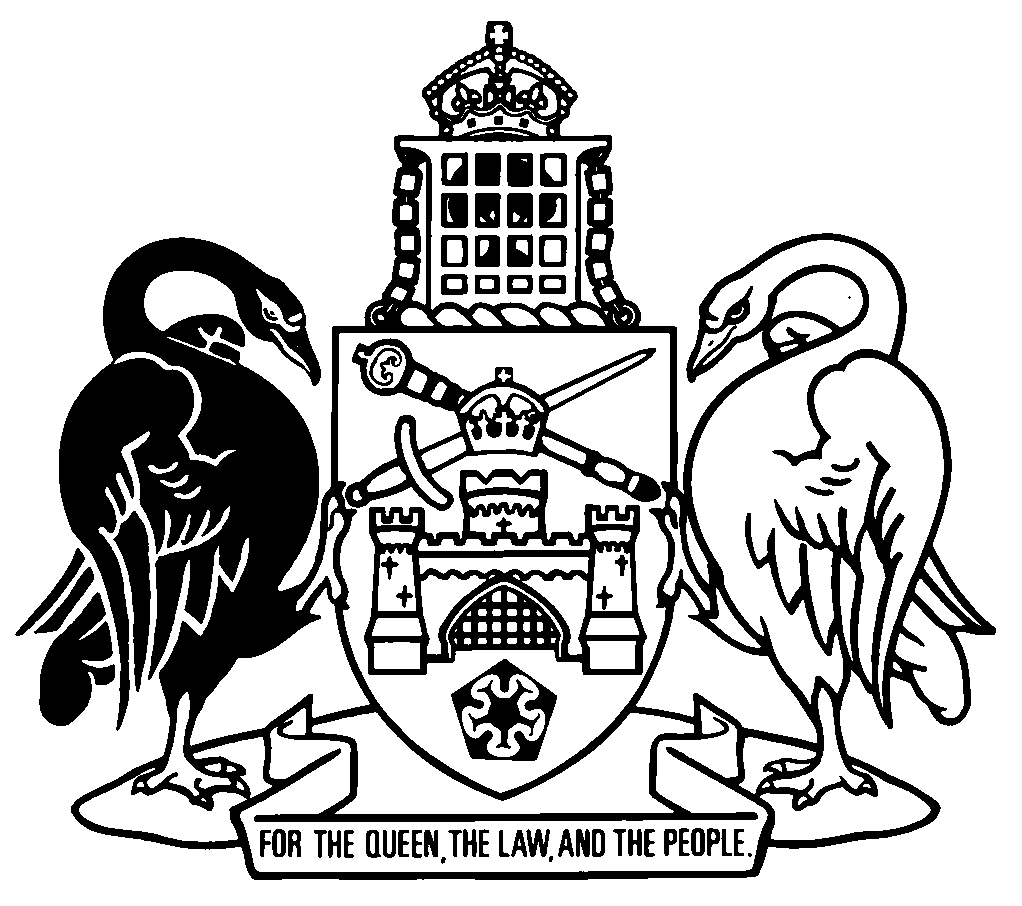 Australian Capital TerritoryRoad Transport (Public Passenger Services) Regulation 2002    SL2002-3made under theRoad Transport (Public Passenger Services) Act 2001Republication No 58Effective:  8 October 2018 – 14 July 2019Republication date: 8 October 2018Last amendment made by SL2018-16About this republicationThe republished lawThis is a republication of the Road Transport (Public Passenger Services) Regulation 2002, made under the Road Transport (Public Passenger Services) Act 2001 (including any amendment made under the Legislation Act 2001, part 11.3 (Editorial changes)) as in force on 8 October 2018.  It also includes any commencement, amendment, repeal or expiry affecting this republished law to 8 October 2018.  The legislation history and amendment history of the republished law are set out in endnotes 3 and 4. Kinds of republicationsThe Parliamentary Counsel’s Office prepares 2 kinds of republications of ACT laws (see the ACT legislation register at www.legislation.act.gov.au):authorised republications to which the Legislation Act 2001 appliesunauthorised republications.The status of this republication appears on the bottom of each page.Editorial changesThe Legislation Act 2001, part 11.3 authorises the Parliamentary Counsel to make editorial amendments and other changes of a formal nature when preparing a law for republication.  Editorial changes do not change the effect of the law, but have effect as if they had been made by an Act commencing on the republication date (see Legislation Act 2001, s 115 and s 117).  The changes are made if the Parliamentary Counsel considers they are desirable to bring the law into line, or more closely into line, with current legislative drafting practice.  This republication includes amendments made under part 11.3 (see endnote 1).Uncommenced provisions and amendmentsIf a provision of the republished law has not commenced, the symbol  U  appears immediately before the provision heading.  Any uncommenced amendments that affect this republished law are accessible on the ACT legislation register (www.legislation.act.gov.au). For more information, see the home page for this law on the register.ModificationsIf a provision of the republished law is affected by a current modification, the symbol  M  appears immediately before the provision heading.  The text of the modifying provision appears in the endnotes.  For the legal status of modifications, see the Legislation Act 2001, section 95.PenaltiesAt the republication date, the value of a penalty unit for an offence against this law is $150 for an individual and $750 for a corporation (see Legislation Act 2001, s 133).Australian Capital TerritoryRoad Transport (Public Passenger Services) Regulation 2002made under theRoad Transport (Public Passenger Services) Act 2001Contents	PageChapter 1	Preliminary	2	1	Name of regulation	2	3	Dictionary	2	4	Notes	2	4A	Offences against regulation—application of Criminal Code etc	3Chapter 2	Regulated services	6Part 2.1	Meaning of regulated service	6	4B	Meaning of regulated service	6Part 2.1A	Accreditation	7	5	Accreditations that may be approved	7	6B	Meaning of relevant person for accreditation and applications for accreditation	8	7	Application procedure for accreditation	8	8	Mandatory refusal of accreditation	10	9	Discretionary refusal of accreditation	12	10	Issue or amendment of accreditation subject to conditions	13	11	Accredited people—procedure for imposition etc of conditions on authority’s initiative	13	12	Accreditation and certificates of accreditation	14	14	Notification of change in details of accreditation or operation of regulated service	15	15	Holder of conditional accreditation to comply with conditions	16	16	Replacement of certificate of accreditation	17	17	Production of certificate of accreditation	17	18	Surrender of accreditation	18	18A	Recovery of lost or stolen certificate of accreditation	19	19	Approval of educational qualifications	19	19A	Accreditation guidelines—relevant offences	19	20	Operator training	20	20A	Tour and charter services from interstate—Act, s 128 (1) (a)	21Part 2.4	Service standards	22	20B	Service standards for regulated services	22	20C	Regulated service must comply with service standards	23Chapter 3	Bus services	24Part 3.1	Operation of bus services	24Division 3.1.1	Bus services generally	24	21	Maintenance of buses	24	22	Fleet and maintenance records for buses to be made	25	23	Notification of changes to bus fleet	26	24	Notifiable incidents involving buses	26	25	Condition of buses	28	26	Bus drivers to hold appropriate driver licence or authority	28	27	Records of bus drivers etc to be maintained by accredited operator	29	27A	Accredited operator to tell road transport authority about records of bus drivers etc	31	27B	Road transport authority to share information about bus drivers	31	28	Keeping and inspection etc of records about buses	32	29	Display of notice on bus about maximum number of passengers	33	30	Accreditation details to be displayed on buses	34	31	Signs about security cameras in buses	34	32	Bus operator’s responsibilities for security camera recordings	35	34	Effect of noncompliance notices—bus operators	36Division 3.1.2	Bus drivers	37	35	Requirements about bus drivers stopping for passengers	37	36	Where bus drivers must stop on a road	38	37	Maximum number of passengers in buses	38	38	Lost property in bus	39	39	Passengers not to be carried in certain parts of a bus	40	45	Effect of noncompliance notices—bus drivers	41Part 3.2	Bus tickets	42	46	Validity of bus tickets	42	47	Valid bus ticket required for travel	42	48	Bus ticket not transferable	42	49	Damaged or changed bus ticket not to be used	43	50	Entitlement to use concession bus ticket	43	50A	Application for concession bus ticket	43	50B	Use concession bus ticket when not entitled	44	51	Inspection of bus ticket	46Part 3.3	Bus passengers	48	52	Behaviour that interferes with comfort or safety	48	53	Inconvenient or dangerous items in bus	49	54	Obstructing bus door	50	55	Getting on and off bus	50	56	Passenger not allowed in certain parts of bus	50	57	Throwing objects in or from bus	51	58	Vacating designated seats in bus	52	59	Liquor in bus	52	60	Seizure of liquor in bus	53	61	Eating or drinking in bus	55	62	Animal in bus	55	63	Lost property found on bus	56	64	Removing bus property	56	65	Damaging bus property	57	66	Interfering with security camera or recording	58	66A	Interfering with bus equipment	58	66B	Littering in bus	59	66C	Bus driver, authorised person or police officer—power to direct person to get off, or not get on, bus	59	67	Police officer—power to remove person from bus	60Part 3.4	Other matters relating to bus services	61	67A	Name Territory may operate bus service under—Act, s 19A	61	68	Standards about security cameras in buses	61	70	Appointment of bus stops	62Chapter 3AA	Light rail services	63Part 3AA.1	Light rail service operators	63	70AA	Definitions—pt 3AA.1	63	70AB	Notifiable occurrence involving light rail vehicle	63	70AC	Light rail driver etc to hold driver licence	64	70AD	Light rail driver records	64	70AE	Light rail driving instructor records	66	70AF	Light rail driving assessor records	67	70AG	Road transport authority to share information	68	70AH	Signs about security cameras in light rail vehicles and at light rail stops	69	70AI	Lost property in light rail vehicles and at light rail stops	70Part 3AA.2	Light rail tickets	71	70AJ	Meaning of light rail ticket—pt 3AA.2	71	70AK	Validity of light rail tickets	71	70AL	Valid light rail ticket required for travel	71	70AM	Light rail ticket not transferable	72	70AN	Damaged or changed light rail ticket not to be used	72	70AO	Entitlement to use concession light rail ticket	73	70AP	Application for concession light rail ticket	73	70AQ	Use concession light rail ticket when not entitled	73	70AR	Inspection of light rail ticket	76	70AS	Minister may declare light rail ticket required at certain place	77Part 3AA.3	Light rail passengers and people at light rail stops	78	70AT	Behaviour that interferes with comfort or safety	78	70AU	Inconvenient or dangerous items in light rail vehicle	79	70AV	Obstructing light rail vehicle door	80	70AW	Getting on and off light rail vehicle	80	70AX	Passenger not allowed on certain parts of light rail vehicle	81	70AY	Throwing objects in or from light rail vehicle	82	70AZ	Vacating designated seats in light rail vehicle	82	70AAA	Liquor in light rail vehicle or at light rail stop	83	70AAB	Seizure of liquor in light rail vehicle or at light rail stop	84	70AAC	Eating or drinking in light rail vehicle	85	70AAD	Animal in light rail vehicle	85	70AAE	Lost property found on light rail vehicle or at light rail stop	86	70AAF	Removing light rail property	87	70AAG	Damaging light rail property	88	70AAH	Interfering with security camera or recording	89	70AAI	Interfering with emergency equipment	90	70AAJ	Interfering with light rail vehicle equipment	91	70AAK	Littering	91	70AAL	Police officer or authorised person—power to direct person to get off, or not get on, light rail vehicle	92	70AAM	Police officer—power to remove person from light rail vehicle	93	70AAN	Police officer or authorised person—power to direct person to leave light rail stop	93	70AAO	Police officer—power to remove person from light rail stop	94Chapter 3A	Bookable vehicles	95Part 3A.1	Transport booking services	95Division 3A.1.1	Transport booking services—generally	95	70A	Meaning of affiliated driver, affiliated hire car driver and affiliated taxi driver	95	70B	Transport booking service—must ensure affiliated drivers have required knowledge and skills	96	70C	Transport booking service—must ensure bookable vehicle is licensed	96	70D	Transport booking service—must be available to take bookings	97	70E	Transport booking service—must give fare estimate and vehicle identifier	98Division 3A.1.2	Transport booking services—records	99	70F	Meaning of affiliated driver record and affiliated operator record—div 3A.1.2	99	70G	Transport booking service—affiliated driver records	100	70H	Transport booking service—affiliated operator records	101	70I	Transport booking service—bookable vehicle records	102	70J	Transport booking service—booking records	104	70K	Road transport authority to share information	105Division 3A.1.3	Transport booking services—wheelchair-accessible taxis	106	70L	Meaning of wheelchair-accessible taxi booking service (WTBS)	106	70M	Transport booking service—must direct wheelchair-accessible taxi booking to WTBS	107	70N	Transport booking service—must direct driver to accept wheelchair-accessible taxi hiring	107	70O	Transport booking service—must give estimated arrival time for wheelchair-accessible taxis	108	70P	WTBS—service contracts	108	70Q	WTBS—entitlement to operate	109	70R	WTBS—exemption for WTBS operators—Act, s 128 (1) (b)	110	70S	WTBS—approval of procedures and rules	111	70T	WTBS—must direct driver to accept wheelchair-accessible taxi hiring	111Part 3A.2	Taxis	113Division 3A.2.1	Independent taxi service operators	113	71	ITSO approval—application	113	72	ITSO approval—eligibility criteria	113	73	ITSO approval—decision on application	113	74	ITSO approval—conditions	114	75	ITSO approval—term	114	76	ITSO approval—not transferable	114	77	ITSO approval—application for renewal	114	78	ITSO approval—decision on application for renewal	115	79	ITSO approval—replacing when lost, stolen or destroyed	116	80	ITSO approval—must update name and address	116	81	ITSO approval—surrender	117Division 3A.2.2	Taxi licences	117Subdivision 3A.2.2.1	Kinds of taxi licences	117	82	Kinds of taxi licences	117Subdivision 3A.2.2.2	Standard and wheelchair-accessible taxi licences	118	83	Meaning of pre-approval for standard or wheelchair taxi licence	118	84	Taxi licence waiting list	119	85	Pre-approval—application	120	86	Pre-approval—decision on application	122	87	Pre-approval—form	123	88	Pre-approval—term	124	89	Pre-approval—not transferable	124	90	Pre-approval—surrender	124	91	Pre-approval register	124	92	Standard and wheelchair taxi licences—availability	125	92A	Standard and wheelchair taxi licences—notice of availability	125	92B	Standard and wheelchair taxi licences—application	126	92C	Standard and wheelchair taxi licences—decision on application	127	92D	Standard and wheelchair taxi licences—time for decision on application	129	92E	Standard and wheelchair taxi licences—conditions	131	92F	Standard and wheelchair taxi licences—term	132	92G	Standard and wheelchair taxi licences—form	132	92H	Standard and wheelchair taxi licences—transferability—Act, s 41	132Subdivision 3A.2.2.3	Taxi licences generally	133	92I	Taxi licences—amendment initiated by authority	133	92J	Taxi licences—amendment initiated by licensee	134	92K	Taxi licences—application for renewal	134	92L	Taxi licences—decision on application for renewal	135	92M	Taxi licences—replacing when lost, stolen or destroyed	136	92N	Taxi licences—must be produced for inspection	136	92O	Taxi licences—surrender	137	92P	Taxi licences—must update name and address	137Division 3A.2.3	Taxi services	138Subdivision 3A.2.3.1	Taxi operators	138	94	Taxi service operator—must tell authority about affiliation	138	95	Taxis to be fitted with complying taximeters	139	95A	Exemption from requirement to comply with taximeter standards	139	96	Taximeters to be clearly visible	140	97	Taxi service operator—drivers to be licensed and skilled	140	98	Drivers of wheelchair-accessible taxis to be trained	141	99	Records of taxi drivers etc to be maintained by accredited operator	141	100	Keeping and inspection etc of records about taxis	142	101A	Wheelchair-accessible taxi operator to have equipment and arrangements with WTBS	143	101B	Wheelchair-accessible taxi operator—WTBS’s approved procedures and rules	144	102	Information to be displayed in taxis	144	107	Taxi must have identifying signs and livery	145	109	Stand-by taxis	145Subdivision 3A.2.3.2	Taxi drivers	147	114	Wheelchair-accessible taxi driver—special responsibilities	147	115	Wheelchair-accessible taxi driver—connection to WTBS	148	116	Wheelchair-accessible taxi driver—WTBS’s procedures and rules	149	122	Use of taxi zones	149	123	Temporary taxi zones	150	124	Offence to park taxis on road for longer than 30 minutes	150Subdivision 3A.2.3.3	Taxi hirings	151	127	When a taxi hiring begins	151	127A	When a taxi hiring ends	152	127B	Meaning of fare—ch 3A	153	129	Wheelchair-accessible taxi driver—must preferentially accept hirings for wheelchair-dependent people	153	131	How taxi hiring to be carried out	155	132	Wheelchair passengers in wheelchair-accessible taxis	155	136	Taxi driver waiting or instructed to return	157	137	Ending of taxi hiring by hirer	157	138	Ending of taxi hiring by driver	157	139	Extra taxi passengers	158	140	Sharing taxis	158	140A	Meaning of multiple hiring of a taxi—subdiv 3A.2.3.3	159	141	Multiple hiring of taxis	159	142	Taxi fare deposits	160	142A	Exemption from operation of taximeter and metered fares for certain hirings—Act, s 128 (1) (a)	160	143	Driver not to start taximeter before hiring begins	161	143A	When driver must start taximeter	161	143B	Operation of taximeter during hiring	163	143C	Operation of taximeter at end of hiring	164	144	Driver to ask for correct fare	165	144A	Payment of taxi fare	165	144B	Payment under taxi subsidy scheme	167	145	Taxi fare not payable for avoidable delays	167Subdivision 3A.2.3.4	Conduct of taxi passengers	168	147	Drinking of liquor in taxis prohibited	168	148	Eating and drinking in taxis	168Subdivision 3A.2.3.5	Other matters relating to taxi services	169	158	Standards for taximeters	169	160	Authority may exempt wheelchair-accessible taxi drivers from approved training course	169	161	Authority may require wheelchair-accessible taxi drivers to undertake training	170	162	Approval of wheelchair-accessible taxi driver training courses	170	163	Exemption of certain taxis—Act, s 128 (1) (a)	170Part 3A.3	Ridesharing	172Division 3A.3.1	Rideshare vehicle licences	172	164	Rideshare vehicle licence—application	172	164A	Rideshare vehicle licence—further information	174	164B	Rideshare vehicle licence—decision on application	174	164C	Rideshare vehicle licence—licence labels	176	164D	Rideshare vehicle licence—conditions	177	164E	Rideshare vehicle licence—term	177	164F	Rideshare vehicle licence—form	177	164G	Rideshare vehicle licence—not transferable	177	164H	Rideshare vehicle licence—amendment initiated by authority	178	164I	Rideshare vehicle licence—amendment initiated by licensee	178	164J	Rideshare vehicle licence—application for renewal	179	164K	Rideshare vehicle licence—decision on application for renewal	180	164L	Rideshare vehicle licence—must update name and address	181	164M	Rideshare vehicle licence—surrender	182	164N	Rideshare vehicle licence and label—replacing when lost, stolen or destroyed	182	164O	Rideshare vehicle licensee—must make label available to rideshare driver	183	164P	Rideshare vehicle licensee—must not advertise ridesharing	183Division 3A.3.2	Rideshare drivers	184	164Q	Rideshare driver—must hold appropriate driver licence	184	164R	Rideshare driver—must only accept bookings from accredited transport booking service	184	164S	Rideshare driver—must display label	185	164T	Rideshare driver—must produce rideshare vehicle licence and label for inspection	186	164U	Rideshare driver—advertising	187Part 3A.4	Hire cars	188Division 3A.4.1	Hire car licences	188Subdivision 3A.4.1.1	Kinds of hire car licences	188	165	Hire car licences that may be issued	188Subdivision 3A.4.1.2	Hire car licensing	189	166	Application procedure for issue of hire car licences	189	167	Issue of hire car licences	189	168	Restricted hire car licences—issue of licence labels	191	169	Issue or amendment of hire car licence subject to conditions	191	170	Hire car licences—procedure for imposition etc of conditions on authority’s initiative	191	171	Conditions of hire car licences	192	172	Form of hire car licences	193	173	Hire car licence-holders to notify change of name or address	193	174	Hire car licensee to comply with conditions	194	175	Replacement of hire car licence	194	176	Production of hire car licence	194	177	Surrender of hire car licence	195Subdivision 3A.4.1.3	Stand-by hire cars	196	177A	Definitions—subdiv 3A.4.1.3	196	177B	Application for stand-by hire car permit	196	177C	Issue of stand-by hire car permit	196	177D	Form of stand-by hire car permit	197	177E	Issue, form and display of stand-by hire car permit label	198	177F	Conditions of stand-by hire car permit	199	177G	Stand-by hire cars—replacement of permit label	199	177H	Stand-by hire cars—production of permit by hire car driver	200Division 3A.4.2	Hire car services	200	178	Meaning of hire car driver	200	180	Hire car service operator—must tell authority about affiliation	200	181	Hire car service operator—drivers to be licensed and skilled	201	182	Records of hire car drivers etc to be maintained by accredited operator	202	182A	Accredited operator to tell road transport authority about records of hire car drivers etc	202	182B	Road transport authority may tell accredited operator about hire car drivers	203	183	Keeping and inspection etc of records about hire cars	204	186	Restricted hire cars—display of licence labels	205	187	Restricted hire cars—replacement of licence label	206	221	Authorisation for vehicles for other purposes—Act, s 128 (1) (b)	206Part 3A.5	Bookable vehicles generally	208Division 3A.5.1	Bookable vehicles—security devices, etc	208	221A	Definitions—div 3A.5.1	208	221B	Duress alarms in taxis	209	221C	GPS tracking devices in bookable vehicles	209	221D	Security cameras in taxis	210	221E	Interfere with security device, etc	211	221F	Security device standards	212Division 3A.5.2	Bookable vehicles—fees and surcharges	213	221G	Jump-the-queue fees prohibited for taxis	213	221H	Up-front tipping prohibited for taxis and ridesharing	214	221I	Bookable vehicle pricing during emergencies	215	221J	Meaning of payment surcharge—div 3A.5.2	217	221K	Methods of payment and maximum payment surcharges	218	221L	Imposing more than the maximum payment surcharge	218	221M	Collecting more than the maximum payment surcharge	220Division 3A.5.3	NSW bookable vehicles in the ACT	220	221N	Meaning of ACT region	220	221O	Exemption for NSW bookable vehicles—ACT pick up, drop off outside ACT region—Act, s 128 (1) (a)	221	221P	Exemption for NSW bookable vehicles—ACT pick up, drop off inside ACT region—Act, s 128 (1) (a)	222Division 3A.5.4	Bookable vehicle licensees	224	221Q	Meaning of bookable vehicle licensee—pt 3A.5	224	221R	Bookable vehicle licensee—offensive material in vehicle	225	221S	Bookable vehicle licensee—noncompliance notices	225Division 3A.5.5	Bookable vehicle drivers	226	221T	Bookable vehicle driver—must have knowledge and skills	226	221U	Knowledge and skills to be bookable vehicle driver	227	221V	Bookable vehicle driver—carrying goods in vehicle	227	221W	Bookable vehicle driver—carrying animals in vehicle	227	221X	Bookable vehicle driver—offensive material in vehicle	228	221Y	Bookable vehicle driver—dropping off and picking up passengers	229	222	Bookable vehicle driver—must not tout for passengers	230	223	Bookable vehicle driver—notifiable accidents	230	224	Bookable vehicle driver—noncompliance notices	231	225	Bookable vehicle driver—directions by police officers or authorised people	232Division 3A.5.6	Bookable vehicle passengers	233	226	Bookable vehicle passenger—offensive behaviour or language	233	227	Bookable vehicle passenger—carrying animals in vehicle	233	228	Bookable vehicle passenger—lost property	234	229	Bookable vehicle passenger—direction to get out of vehicle	235Chapter 6	Demand responsive services	236Part 6.1	Demand responsive service authorisations	236	230	Application procedure for issue of authorisations	236	231	Issue of authorisations	236	232	Issue or amendment of authorisations subject to conditions	238	233	Demand responsive service authorisations—procedure for imposition etc of conditions on authority’s initiative	238	234	Conditions of authorisations	239	235	Form of authorisations	239	236	Authorisation labels—issue and display	240	237	Authorisation labels—replacement	241	238	Authorisation-holders to notify change of name or address	242	239	Authorisation-holder to comply with conditions	242	240	Replacement of authorisation	242	241	Production of authorisation	243	242	Surrender of authorisation	243	243	Demand responsive service authorisations not transferable	244Part 6.2	Demand responsive services	245Division 6.2.1	Preliminary	245	244	Meaning of authorised operator and DRS vehicle driver—pt 6.2	245Division 6.2.2	Demand responsive service vehicle operators	245	245	Maintenance of demand responsive service vehicles	245	246	Fleet and maintenance records for demand responsive service vehicles to be made	246	247	Notification of changes to demand responsive service vehicle fleet	247	248	Notifiable incidents involving demand responsive service vehicles	248	249	Condition of demand responsive service vehicles	249	250	Demand responsive service vehicle drivers to hold appropriate driver licence or authority	250	251	Records of demand responsive service vehicle drivers etc to be maintained by authorised operator	250	252	Authorised operator to tell road transport authority about records of demand responsive service vehicle drivers etc	252	253	Road transport authority may tell authorised operator about demand responsive service drivers	253	254	Keeping and inspection etc of records about demand responsive service vehicles	254	255	Display of notice about maximum number of passengers	255	256	Accreditation details to be displayed on demand responsive service vehicles	255	257	Advertisements for demand responsive services to display accreditation number	256	258	Information about fares to be displayed in demand responsive service vehicle	256	259	Presence of security camera in demand responsive service vehicle to be indicated	257	260	Airconditioning of demand responsive service vehicles	257	261	Demand responsive service vehicle livery	257	262	Offensive material etc in or on demand responsive service vehicles	258	263	Compliance with dress code of practice	258	264	Authorised operator’s responsibilities for security camera recordings	259	265	Authorised operators to comply with service standard for lost property	260	266	Effect of noncompliance notices—authorised operators	260Division 6.2.3	Demand responsive service vehicle drivers	261	267	Requirements about demand responsive service vehicle drivers stopping for passengers	261	268	Where demand responsive service vehicle drivers must stop on a road	263	269	Maximum number of passengers in demand responsive service vehicles	263	270	Wheelchair passengers in demand responsive service vehicles	264	271	Responsibilities of demand responsive service vehicle drivers for security cameras	266	272	Restrictions on carriage of goods in demand responsive service vehicles	266	273	Responsibility of demand responsive service vehicle drivers for lost property	267	274	Behaviour of demand responsive service vehicle drivers generally	267	275	Dress and conduct of demand responsive service vehicle drivers	268	276	Responsibility of drivers for condition of demand responsive service vehicle	268	277	Drivers to remain in vehicle	268	278	Passengers not to be carried on certain parts of a demand responsive service vehicle	269	279	Effect of noncompliance notices—demand responsive service vehicle drivers	269Division 6.2.4	Demand responsive service tickets	270	279A	Meaning of DRS ticket—div 6.2.4	270	280	Validity of demand responsive service tickets	271	281	Valid demand responsive service ticket required for travel	271	282	Demand responsive service tickets not transferable	272	283	Damaged or changed demand responsive service tickets not to be used	272	284	Concession tickets for demand responsive service vehicles	273	285	Inspection and processing of demand responsive service tickets	274Division 6.2.5	Conduct of demand responsive service vehicle passengers	275	286	Conduct of people in demand responsive service vehicles generally	275	287	Demand responsive service vehicle seats for older people and people with disabilities	275	288	Drinking of liquor in demand responsive service vehicles generally prohibited	276	289	Eating and drinking in demand responsive service vehicles	276	290	Getting on and getting off demand responsive service vehicles	277	291	No interference with demand responsive service vehicle equipment	277	292	Throwing objects in or from demand responsive service vehicles	278	293	Travel not allowed on certain parts of demand responsive service vehicle	278	294	Property not to be removed from demand responsive service vehicles	279	295	No littering in demand responsive service vehicles	279	296	Carriage of animals in demand responsive service vehicles	279	297	Demand responsive service vehicle passengers—soiled clothing etc	280	298	Intoxicated demand responsive service vehicle passengers	281	299	Offender to get out of demand responsive service vehicle when directed	281	300	Removal of people from demand responsive service vehicles	282	301	Lost property found by demand responsive service vehicle passengers	282Division 6.2.6	Other matters relating to demand responsive services	282	301A	Name Territory may operate demand responsive service under—Act, s 82A	282	302	Code of practice—dress of demand responsive service vehicle drivers	283	303	Standards about security cameras in demand responsive service vehicles	283	304	Interference with demand responsive service vehicle security cameras and recordings	284	305	DRS vehicles—bus stop and bus zone authorities	285Chapter 7	Driver authority cards	286	306	Meaning of driver authority card––ch 7	286	307	Driver authority card to be displayed or shown	286	308	Production of driver authority card	288Chapter 8	Disciplinary action	289	320	Meaning of service authority for ch 8	289	321	When authority may take action in relation to accreditations, licences and approvals	289	322	Action that may be taken in relation to service authorities	292	323	Procedure for authority taking disciplinary action	293	324	Immediate suspension of service authority	296	325	Effect of suspension of service authority	297	326	Return of service authority certificate etc	297Schedule 1	Service standards	299Part 1.1	Bus services	299Part 1.2	Transport booking services	301Part 1.3	Taxi services	303Part 1.3A	Rideshare services	305Part 1.4	Hire car services	307Part 1.6	Demand responsive services	309Dictionary		311Endnotes	320	1	About the endnotes	320	2	Abbreviation key	320	3	Legislation history	321	4	Amendment history	328	5	Earlier republications	393	6	Expired transitional or validating provisions	395Australian Capital TerritoryRoad Transport (Public Passenger Services) Regulation 2002     made under theRoad Transport (Public Passenger Services) Act 2001Chapter 1	Preliminary1	Name of regulationThis regulation is the Road Transport (Public Passenger Services) Regulation 2002.3	DictionaryThe dictionary at the end of this regulation is part of this regulation.Note 1	The dictionary defines certain terms, and includes references (signpost definitions) to other terms defined elsewhere in this regulation or in other legislation.	For example, the signpost definition ‘road transport legislation—see the Road Transport (General) Act 1999, section 6.’ means the term ‘road transport legislation’ is defined in that section and the definition applies to this regulation.Note 2	A definition in the dictionary (including a signpost definition) applies to the entire regulation unless the definition, or another provision of the regulation, provides otherwise or the contrary intention otherwise appears (see Legislation Act, s 155 and s 156 (1)).4	NotesA note included in this regulation is explanatory and is not part of this regulation.Note	See the Legislation Act, s 127 (1), (4) and (5) for the legal status of notes.4A	Offences against regulation—application of Criminal Code etcOther legislation applies in relation to offences against this regulation. Note 1	Criminal CodeThe Criminal Code, ch 2 applies to the following offences against this regulation (see Code, pt 2.1):	s 15 (Holder of conditional accreditation to comply with conditions)	s 17 (Production of certificate of accreditation)	s 18A (Recovery of lost or stolen certificate of accreditation)	s 20C (Regulated service must comply with service standards)	s 23 (Notification of changes to bus fleet)	s 24 (Notifiable incidents involving buses)	s 26 (Bus drivers to hold appropriate driver licence or authority)	s 27 (Records of bus drivers etc to be maintained by accredited operator)	s 27A (Accredited operator to tell road transport authority about records of bus drivers etc)	s 27B (Road transport authority to share information about bus drivers)	s 31 (Signs about security cameras in buses)	s 32 (Bus operator’s responsibilities for security camera recordings)	s 34 (Effect of noncompliance notices—bus operators)	s 37 (Maximum number of passengers in buses)	s 38 (Lost property in bus)	s 39 (Passengers not to be carried in certain parts of a bus)	s 45 (Effect of noncompliance notices—bus drivers)	a provision of pt 3.2 (Bus tickets)	a provision of pt 3.3 (Bus passengers)	a provision of ch 3AA (Light rail services)	a provision of pt 3A.1 (Transport booking services)	a provision of div 3A.2.1 (Independent taxi service operators)	a provision of div 3A.2.2 (Taxi licences)	s 94 (Taxi service operator—must tell authority about affiliation)	s 95 (Taxis to be fitted with complying taximeters)	s 97 (Taxi service operator—drivers to be licensed and skilled)	s 99 (Records of taxi drivers etc to be maintained by accredited operator)	s 101A (Wheelchair-accessible taxi operator to have equipment and arrangements with WTBS)	s 101B (Wheelchair-accessible taxi operator—WTBS’s approved procedures and rules)	s 107 (Taxi must have identifying signs and livery)	s 114 (Wheelchair-accessible taxi driver—special responsibilities)	s 115 (Wheelchair-accessible taxi driver—connection to WTBS)	s 116 (Wheelchair-accessible taxi driver—WTBS’s procedures and rules)	s 143 (Driver not to start taximeter before hiring begins)	s 143A (When driver must start taximeter)	s 143B (Operation of taximeter during hiring)	s 143C (Operation of taximeter at end of hiring)	s 144 (Driver to ask for correct fare)	s 144A (Payment of taxi fare)	s 144B (Payment under taxi subsidy scheme)	a provision of pt 3A.3 (Ridesharing)	a provision of pt 3A.4 (Hire cars)	a provision of pt 3A.5 (Bookable vehicles generally)	a provision of ch 6 (Demand responsive services)	a provision of ch 7 (Driver authority cards)	a provision of ch 8 (Disciplinary action).The chapter sets out the general principles of criminal responsibility (including burdens of proof and general defences), and defines terms used for offences to which the Code applies (eg conduct, intention, recklessness and strict liability).Note 2	Penalty unitsThe Legislation Act, s 133 deals with the meaning of offence penalties that are expressed in penalty units.Chapter 2	Regulated servicesPart 2.1	Meaning of regulated service4B	Meaning of regulated serviceIn this regulation:regulated service means—	(a)	a bus service; or	(b)	a transport booking service; or	(c)	a taxi service; or	(d)	a ridesharing service; or	(e)	a hire car service; or	(f)	a restricted hire car service; or	(g)	a demand responsive service.Part 2.1A	Accreditation5	Accreditations that may be approved 	(1)	The road transport authority may accredit people to operate the following kinds of bus services:	(a)	regular route services;	(b)	tour and charter services.	(2)	The road transport authority may accredit people to operate transport booking services.	(3)	The road transport authority may accredit people to operate taxi services.	(4)	The road transport authority may accredit people to operate ridesharing services.	(5)	The road transport authority may accredit people to operate the following kinds of hire car services:	(a)	a hire car service (other than a restricted hire car service); 	(b)	a restricted hire car service.	(6)	The road transport authority may accredit people to operate a DRS.6B	Meaning of relevant person for accreditation and applications for accreditationIn this regulation:relevant person, in relation to an application for accreditation (including renewal) by a person or an accreditation held by a person, means—	(a)	if the person is an individual––the person and anyone who is concerned with, or takes part in, the management of the regulated service to which the application or accreditation relates; or	(b)	if the person is a corporation—each executive officer of the corporation.7	Application procedure for accreditation	(1)	A person (the applicant) may apply to the road transport authority for accreditation (including renewal) to operate a particular kind of regulated service.Note 1	If a form is approved under the Road Transport (General) Act 1999, s 225 for this provision, the form must be used.Note 2	A fee may be determined under the Road Transport (General) Act 1999, s 96 for this provision.	(2)	The application must—	(a)	be in writing; and	(b)	state—	(i)	the applicant’s full name; and	(ii)	the kind of accreditation for the application; and	(iii)	an Australian address for service of notices; and	(c)	for an application for accreditation to operate a transport booking service—include contact details for a person who will be available at any time to deal with matters regarding the transport booking service; and	(d)	include a police certificate for each relevant person, dated not earlier than 6 months before the date of the application.	(3)	The road transport authority may require the applicant to give the authority further stated information or a stated document that the authority reasonably needs to decide the application.	(4)	The road transport authority may refuse to consider the application further if the requirement is made in writing and the applicant does not comply with the requirement.	(5)	In this section:police certificate, for a person, means a written statement by the Australian Federal Police or the Australian Criminal Intelligence Commission indicating—	(a)	whether, according to the records held by the Australian Federal Police or the Australian Criminal Intelligence Commission, the person has been charged with, or convicted of, an offence against a law of—	(i)	the Territory; or	(ii)	the Commonwealth; or	(iii)	a State; or	(iv)	another country; and	(b)	if so—particulars of each offence.Note	A conviction does not include a spent conviction or an extinguished conviction (see Spent Convictions Act 2000, s 16 (c) (i) and s 19H (1) (c) (i)).8	Mandatory refusal of accreditation	(1)	The road transport authority must refuse an application for accreditation (including renewal) if—	(a)	if the applicant is an individual—the applicant is not—	(i)	an Australian citizen; or	(ii)	a permanent resident; or	(iii)	a temporary resident who holds a visa that allows the person to work carrying out the regulated service to which the application relates; or	(b)	the authority believes on reasonable grounds that the applicant is not a suitable person to operate the regulated service to which the application relates.	(2)	The matters to which the road transport authority may have regard in deciding whether the applicant is a suitable person include—	(a)	the knowledge and experience of the relevant people in relation to the operation of a regulated service of the kind and size to which the application relates; and	(b)	whether a relevant person has been convicted or found guilty of an offence that the road transport authority considers is relevant to the application; andNote	The road transport authority must comply with any guidelines approved by the Minister under s 19A (Accreditation guidelines—relevant offences).	(c)	for an application for accreditation to operate a regulated service (other than a restricted hire car service)—whether a relevant person is or has been an executive officer of a corporation that is or has been placed in administration or liquidation or wound up under an Australian or foreign law.	(3)	However, the applicant is not a suitable person to operate the regulated service to which the application relates if—	(a)	a relevant person is disqualified under chapter 8 (Disciplinary action) from holding or applying for the accreditation; or	(b)	for an application for a kind of accreditation for which educational qualifications have been approved by the road transport authority under section 19—at least 1 relevant person does not hold the approved educational qualifications; or	(c)	the applicant is a corporation and—	(i)	a receiver or receiver and manager within the meaning of the Corporations Act has been appointed in relation to the applicant; or	(ii)	a court has made an order under the Corporations Act for the winding-up of the applicant; or	(d)	for an application for accreditation to operate a regulated service (other than a restricted hire car service)—	(i)	a relevant person is an undischarged bankrupt under an Australian or foreign law; or	(ii)	a relevant person is disqualified (however described) from managing a corporation under an Australian or foreign law (including, for example, the Corporations Act, part 2D.6 (Disqualification from managing corporations)); or	(iii)	a relevant person has been convicted or found guilty of an offence against the Corporations Act, section 209 (3) (which is about a public company giving financial benefits to a related party) or part 5.8 (which relates to companies under external administration etc); or	(iv)	a relevant person has been convicted or found guilty of an offence against another Australian law or a foreign law that corresponds to a provision mentioned in paragraph (iii).Note	An example is part of the regulation, is not exhaustive and may extend, but does not limit, the meaning of the provision in which it appears (see Legislation Act, s 126 and s 132).9	Discretionary refusal of accreditation	(1)	The road transport authority may refuse an application for accreditation (including renewal) if the authority believes on reasonable grounds that—	(a)	a relevant person has failed to comply with a requirement of the Act relating to the application; or	(b)	the person has contravened a service standard for the operation of the regulated service for the accreditation; or	(c)	the applicant has contravened a condition of the person’s accreditation; or	(d)	a relevant person has contravened any other provision of the Act; or	(e)	the applicant has not maintained a public passenger vehicle policy under the Act, section 111 (Public passenger vehicle insurance compulsory) for a public passenger vehicle operated by the person.Note	A reference to an Act includes a reference to the statutory instruments made or in force under the Act, including any regulation and service standards (see Legislation Act, s 104).	(2)	The road transport authority may also refuse an application for accreditation (including renewal) if another accreditation held by the person is suspended under chapter 8 (Disciplinary action).10	Issue or amendment of accreditation subject to conditions	(1)	An accreditation may be issued or renewed subject to a condition imposed by the road transport authority.	(2)	An accreditation may be amended by the road transport authority to impose a condition to which the accreditation is to be subject or to amend or revoke a condition to which the accreditation is already subject.	(3)	A condition mentioned in subsection (1) or (2) may be imposed, amended or revoked by the road transport authority—	(a)	on the authority’s own initiative or on the application of the applicant for, or the holder of, an accreditation; and	(b)	for a stated period or indefinitely.11	Accredited people—procedure for imposition etc of conditions on authority’s initiative 	(1)	This section applies to a person if the road transport authority proposes, on its own initiative, to take action under section 10 (2) to amend an accreditation held by the person to impose, amend or revoke a condition (the proposed action).	(2)	The road transport authority must give the accredited person a written notice stating—	(a)	the proposed action; and	(b)	if the proposed action is to impose a condition to which the accreditation is to be subject—the proposed condition; and	(c)	if the proposed action is to amend a condition to which the accreditation is subject—the proposed condition as amended; and	(d)	if the proposed action is to impose or amend a condition—the grounds for the proposed action; and	(e)	if appropriate, any action that must be taken by the person to avoid or reverse the proposed action; and	(f)	the date when the proposed imposition, amendment or revocation of the condition takes effect (the date of effect); and	(g)	that the proposed action takes effect on the date of effect unless the notice is revoked by the authority before that date.	(3)	The notice may, but need not, provide an opportunity for the person to make representations about why the proposed action should not be taken.	(4)	The date of effect must not be earlier than 14 days after the notice is given to the person.	(5)	This section does not affect the taking of action under chapter 8 (Disciplinary action).12	Accreditation and certificates of accreditation	(1)	If the road transport authority accredits a person to operate a regulated service, the authority must give the person a certificate of accreditation.	(2)	The certificate of accreditation must show—	(a)	the accreditation number allocated to the person; and	(b)	the person’s full name; and	(c)	the kind of accreditation; and	(d)	the expiry date of the accreditation.	(3)	The certificate of accreditation may also show any additional information that the authority considers appropriate.	(4)	The maximum period for which the road transport authority may accredit a person (or renew an accreditation) to operate a regulated service is 6 years.	(5)	An accreditation is not transferable.14	Notification of change in details of accreditation or operation of regulated service	(1)	This section applies if—	(a)	particulars set out in an application for accreditation (including for the renewal of an accreditation) or other documents given to the road transport authority for the application, or the particulars shown in the certificate of accreditation, become (or are about to become) inaccurate or inapplicable because of a change in circumstances; or	(b)	the operation of a regulated service is changed in a way that may have an adverse effect on the provision of a safe, reliable and efficient regulated service by an accredited person.Examples for par (a)—changes of circumstances1	A change in a relevant person for an accredited person.2	A relevant person is disqualified from managing a corporation under the Corporations Act, pt 2D.6.3	An accredited entity or a relevant person is declared bankrupt. 4	An entity no longer has a relevant person who has the relevant approved educational qualifications.5	A change of business address.6	A change of address for service of notices.Note	An example is part of the regulation, is not exhaustive and may extend, but does not limit, the meaning of the provision in which it appears (see Legislation Act, s 126 and s 132).	(2)	The accredited person must give the road transport authority written notice of the change as soon as practicable (but within 7 days) after the change and, if the change relates to the certificate of accreditation, return the certificate to the authority.Maximum penalty:  20 penalty units.	(3)	If the change relates to the certificate of accreditation and the certificate is returned to the road transport authority, the authority must amend the certificate or issue another certificate for the remainder of the period of the certificate that it replaces.	(4)	The road transport authority may require a person who becomes a relevant person for an accredited person after the authority gives the accreditation to—	(a)	comply with section 7 (1) (c) (which is about a criminal records check); and 	(b)	provide any other information that the authority reasonably requires to decide whether, because of the change of circumstances, the accredited person ceases to be a suitable person to be accredited.	(5)	A person must not fail to comply with a requirement under subsection (4). Maximum penalty:  20 penalty units.	(6)	An offence against subsection (5) is a strict liability offence.15	Holder of conditional accreditation to comply with conditions	(1)	A person commits an offence if—	(a)	the person holds an accreditation; and	(b)	the accreditation is subject to a condition; and	(c)	the person does not comply with the condition.Maximum penalty:  20 penalty units.	(2)	An offence against this section is a strict liability offence.16	Replacement of certificate of accreditation	(1)	The road transport authority may issue a replacement certificate of accreditation to the holder of the accreditation if satisfied that the certificate of accreditation has been lost, stolen or destroyed.	(2)	For subsection (1), the road transport authority may require the holder of the accreditation to give the authority a statement verifying that the certificate has been lost, stolen or destroyed.Note 1	A fee for the application may be determined under the Road Transport (General) Act 1999, s 96.Note 2	It is an offence to make a false or misleading statement, give false or misleading information or produce a false or misleading document (see Criminal Code, pt 3.4).17	Production of certificate of accreditation	(1)	A person commits an offence if—	(a)	the person is accredited for a particular kind of regulated service; and	(b)	a police officer or authorised person asks to see the person’s certificate of accreditation for the service; and	(c)	the person fails to produce the certificate of accreditation for inspection—	(i)	by the police officer or authorised person; or	(ii)	within 3 days at the place directed by the police officer or authorised person.Maximum penalty:  5 penalty units.	(2)	An offence against this section is a strict liability offence.18	Surrender of accreditation	(1)	An accredited person may apply to the road transport authority to surrender an accreditation held by the person.	(2)	The application may be made personally by the person or by an agent who produces written evidence of the person’s appointment as agent.	(3)	The person must, with the application—	(a)	return the person’s certificate of accreditation to the road transport authority; or	(b)	if the certificate has been lost, stolen or destroyed—give the authority a statement verifying that the certificate has been lost, stolen or destroyed.Note	It is an offence to make a false or misleading statement, give false or misleading information or produce a false or misleading document (see Criminal Code, pt 3.4).	(4)	If the person complies with this section, the road transport authority must approve the application unless the authority is taking action to suspend or cancel the person’s accreditation.	(5)	However, if the person is accredited to operate regular route services, the road transport authority may approve the application only if each service contract held by the person has expired or been terminated in accordance with the contract. 18A	Recovery of lost or stolen certificate of accreditation	(1)	This section applies to a person who is or was an accredited person if the person has told the road transport authority that the person’s certificate of accreditation has been lost or stolen.	(2)	If the person recovers the lost or stolen certificate, the person must, as soon as practicable (but within 14 days) after the day the person recovers the certificate—	(a)	tell the road transport authority about the recovery of the certificate; and	(b)	give the certificate to the authority.Maximum penalty:  20 penalty units.	(3)	Subsection (2) (b) does not apply to the person if the road transport authority tells the person that the certificate need not be given to the authority.	(4)	An offence against this section is a strict liability offence.19	Approval of educational qualifications	(1)	The road transport authority may approve educational qualifications for a kind of accreditation (approved educational qualifications).	(2)	An approval of educational qualifications is a notifiable instrument.Note	A notifiable instrument must be notified under the Legislation Act.19A	Accreditation guidelines—relevant offences	(1)	The Minister may approve guidelines about the exercise of the road transport authority’s functions under section 8 (2) (b) (Mandatory refusal of accreditation).	(2)	Without limiting subsection (1), the guidelines may make provision about—	(a)	the offences that are relevant in relation to an application for accreditation to operate a regulated service; and	(b)	the matters or circumstances that may or must be considered, in deciding whether—	(i)	an application for accreditation may or must be refused; or	(ii)	action may or must be taken under chapter 8 (Disciplinary action) in relation to an accreditation.Examples for par (b)1	whether a person has been convicted for a single offence or multiple offences and the nature and seriousness of the offence2	the age of the person when the offence was committed3	the time elapsed since the offence was committedNote	An example is part of the regulation, is not exhaustive and may extend, but does not limit, the meaning of the provision in which it appears (see Legislation Act, s 126 and s 132).	(3)	The road transport authority must comply with any guidelines approved under this section.	(4)	Approved guidelines are a disallowable instrument.Note	A disallowable instrument must be notified, and presented to the Legislative Assembly, under the Legislation Act.20	Operator training The road transport authority may, by written notice, direct an accredited person to undertake, within a stated reasonable time, stated training about the operation of the public passenger service or transport booking service for which the person is accredited.20A	Tour and charter services from interstate—Act, s 128 (1) (a)A person who operates tour and charter services is exempt from the Act, section 20 (2) (Unaccredited operators not to operate certain bus services) in relation to a particular tour and charter service (the ACT tour) that is operated partly within the ACT  if—	(a)	the ACT tour begins and ends outside the ACT; and	(b)	each passenger on the tour engages with the operator (or an engagement is made with the operator on the passenger’s behalf) for the passenger’s journey to begin and end outside the ACT; and	(c)	the person is authorised to operate the ACT tour under the law of another jurisdiction.Note	The Act, s 20 (2) would otherwise require the tour and charter service operator to be accredited under this regulation for the operation of the ACT tour.Part 2.4	Service standards20B	Service standards for regulated services	(1)	The road transport authority may make service standards for a regulated service (the service standards).	(2)	Service standards for a regulated service may include standards about—	(a)	the matters mentioned in schedule 1 for the regulated service; and	(b)	anything else about the safe, reliable or efficient provision of the regulated service; and	(c)	monitoring an accredited operator’s compliance with the service standards, including, for example—	(i)	the making, management and auditing (including performance auditing) of records and systems required to be kept under the Act; and	(ii)	reporting requirements; and	(d)	anything else the authority considers appropriate.Note 1	Power to make a statutory instrument includes power to make different provision in relation to different matters or different classes of matters, and to make an instrument that applies differently by reference to stated exceptions or factors (see Legislation Act, s 48).Note 2	An example is part of the regulation, is not exhaustive and may extend, but does not limit, the meaning of the provision in which it appears (see Legislation Act, s 126 and s 132).	(3)	A service standard is a disallowable instrument.Note	A disallowable instrument must be notified, and presented to the Legislative Assembly, under the Legislation Act.20C	Regulated service must comply with service standards	(1)	A person commits an offence if the person—	(a)	operates a regulated service; and	(b)	fails to comply with a service standard for the regulated service that applies to the person.Maximum penalty:  20 penalty units.	(2)	A person commits an offence if—	(a)	the person holds a licence to use a vehicle for a regulated service; and	(b)	the vehicle is used to operate a regulated service; and	(c)	the vehicle fails to comply with a service standard for the regulated service.Maximum penalty:  20 penalty units.	(3)	An offence against this section is a strict liability offence.Chapter 3	Bus servicesPart 3.1	Operation of bus servicesDivision 3.1.1	Bus services generally21	Maintenance of buses	(1)	The accredited operator of a bus must not use the vehicle, or allow someone else to use the vehicle, to operate a bus service if the vehicle has not been serviced and maintained in accordance with the vehicle manufacturer’s maintenance standards (however described) relating to the vehicle.Maximum penalty:  20 penalty units.	(2)	The accredited operator of a bus must not use the vehicle, or allow someone else to use the vehicle, to operate a bus service if—	(a)	the vehicle does not comply with the applicable vehicle standards for the vehicle; or	(b)	the use of the vehicle by the accredited operator or other person would contravene the Road Transport (Vehicle Registration) Act 1999.Maximum penalty:  20 penalty units.Example for par (b)The vehicle must be maintained in a condition that enables it to be driven safely (see Road Transport (Vehicle Registration) Regulation 2000, s 107 (2)).Note	An example is part of the regulation, is not exhaustive and may extend, but does not limit, the meaning of the provision in which it appears (see Legislation Act, s 126 and s 132).	(3)	An offence against this section is a strict liability offence.22	Fleet and maintenance records for buses to be made	(1)	The accredited operator of a bus service must make a written record of the following particulars for each bus used to operate the service:	(a)	the make, model and year of manufacture of the bus;	(b)	the registration number of the bus;	(c)	the insurance policies, and the expiry date of the policies, that apply in relation to the operation of the bus;	(d)	the maximum number of seated and standing passengers that may be carried on the bus in accordance with section 37 (Maximum number of passengers in buses);	(e)	the date the bus was first used by the operator to operate the bus service and (if applicable) the date the bus ceased to be used by the operator to operate the bus service;	(f)	the inspections of the bus for compliance with section 21 (Maintenance of buses);	(g)	any defects that affect the roadworthiness or safe operation of the bus;	(h)	the cleaning, servicing, maintenance and repair of the bus and any other work done to the bus;	(i)	a notifiable incident that is caused by, or arises out of the use of, the bus;	(j)	any other accidents or incidents—	(i)	in which damage to property is caused by, or arises out of the use of, the bus; or	(ii)	that significantly affect the operation of the bus service.	(2)	The accredited operator of a bus service must not fail to comply with subsection (1).Maximum penalty:  10 penalty units.	(3)	An offence against this section is a strict liability offence.	(4)	In this section:notifiable incident means an accident or other incident in which the death of, or bodily injury to, a person is caused by, or arises out of the use of, a bus used to operate the bus service.23	Notification of changes to bus fleet	(1)	This section applies to an accredited operator of a bus service who acquires (including under a lease) a bus to operate the bus service.	(2)	The accredited operator must, as soon as practicable (but no later than 7 days after the day the bus is acquired), give the road transport authority written notice of the matters mentioned in section 22 (1) (a) to (d).Maximum penalty:  20 penalty units.	(3)	An offence against this section is a strict liability offence.24	Notifiable incidents involving buses	(1)	The accredited operator of a bus service must, as soon as practicable (but within 24 hours) after a notifiable incident, give the road transport authority written notice of the time and date when, and the place where, the incident happened.Maximum penalty:  20 penalty units.	(2)	The accredited operator of a bus service must, as soon as practicable (but no later than 5 days after the day of a notifiable incident), give the road transport authority written notice of the following information:	(a)	the make, model and registration number of the bus involved in the incident;	(b)	the full name and home address of the driver of the bus involved in the incident;	(c)	the circumstances of the incident;	(d)	the name and address of anyone killed or injured in the incident;	(e)	for an injured person—the kind of injuries received by the person.Maximum penalty:  20 penalty units.	(3)	The accredited operator of a bus service must give the road transport authority written notice of any incident (other than a notifiable incident) that—	(a)	relates to a bus; and 	(b)	significantly affects the operation of the bus service.Maximum penalty:  20 penalty units.	(4)	An offence against this section is a strict liability offence.	(5)	In this section:notifiable incident—see section 22 (4).25	Condition of buses	(1)	The accredited operator of a bus service must ensure that, while a bus is being used to operate the service, its interior, exterior and fittings are clean and undamaged and that its fittings are properly fitted and securely in place.Maximum penalty:  10 penalty units.	(2)	An offence against this section is a strict liability offence.	(3)	In this section:exterior, of a bus, includes the body, door panels, bumper bars, trim and wheels of the bus.26	Bus drivers to hold appropriate driver licence or authority	(1)	The accredited operator of a bus service must ensure that a person who drives a vehicle to operate the service is—	(a)	the holder of a public vehicle licence authorising the person to drive the vehicle for hire or reward; or	(b)	exempt from holding a public vehicle licence under the Road Transport (Driver Licensing) Regulation 2000, section 94A (Exemption of drivers of public vehicles driven for hire or reward—Act, s 31 (1) (b)).Maximum penalty:  20 penalty units.Note 1	A person does not hold a public vehicle licence if the public vehicle licence has been suspended or cancelled under the road transport legislation or any other territory law.Note 2	The Road Transport (Driver Licensing) Regulation 2000, s 94A (4) provides that a person ceases to be exempt from holding a public vehicle licence if—	(a)	an automatic disqualifying circumstance applies to the person (see Road Transport (Driver Licensing) Regulation 2000, s 91); or	(b)	the person is disqualified by the road transport authority from driving a vehicle on a road or road related area (in the ACT) under that regulation, s 103.	(2)	An offence against this section is a strict liability offence.27	Records of bus drivers etc to be maintained by accredited operator	(1)	A person commits an offence if the person—	(a)	is an accredited operator of a bus service; and	(b)	fails to—	(i)	keep a bus driver record for each bus driver for the service; or	(ii)	take reasonable steps to ensure each bus driver record is kept up-to-date.Maximum penalty:  10 penalty units.	(2)	A person commits an offence if—	(a)	the person is an accredited operator of a bus service; and	(b)	the person has a written record under subsection (1) of a bus driver; and	(c)	the bus driver was the holder of a public vehicle licence authorising the bus driver to drive a bus for hire or reward; and	(d)	the bus driver’s public vehicle licence is suspended or cancelled; and	(e)	the person fails to make a written record of the following for the bus driver:	(i)	the suspension or cancellation of the bus driver’s licence;	(ii)	when the licence was suspended or cancelled;	(iii)	if the licence was suspended—when the suspension ends.Maximum penalty:  10 penalty units.	(3)	A person commits an offence if—	(a)	the person is an accredited operator of a bus service; and	(b)	the person has a written record under subsection (1) of a bus driver; and	(c)	the bus driver was exempt from holding a public vehicle licence under the Road Transport (Driver Licensing) Regulation 2000, section 94A; and	(d)	the bus driver is no longer exempt from holding a public vehicle licence; and	(e)	the person fails to record for the bus driver that the bus driver is no longer exempt from holding a public vehicle licence.Maximum penalty:  10 penalty units.	(4)	An offence against this section is a strict liability offence.	(5)	In this section:bus driver record means a record of the following details for a person who is a bus driver:	(a)	the person’s full name, home address and date of birth;	(b)	the person’s prescribed driver authority information;	(c)	the days and times when a bus was driven by the person.27A	Accredited operator to tell road transport authority about records of bus drivers etc	(1)	The accredited operator of a bus service must, for each person for whom the accredited operator has a record under section 27 (1), tell the road transport authority about the following:	(a)	the person’s full name and home address;	(b)	the prescribed driver authority information for the person, including any change to the information notified to the accredited operator by the road transport authority;Note	Prescribed driver authority information—see the dictionary.	(c)	any change to the person’s name, home address or prescribed driver authority information since the accredited operator last told the road transport authority about the information relating to the person; 	(d)	if the person no longer drives a bus for the accredited operator—that the person no longer drives a bus for the accredited operator.	(2)	The accredited operator of a bus service must not fail to comply with subsection (1).Maximum penalty:  10 penalty units.	(3)	An offence against subsection (2) is a strict liability offence.27B	Road transport authority to share information about bus drivers	(1)	This section applies if—	(a)	the accredited operator of a bus service has a record for a person under section 27 (1); and	(b)	the accredited operator has told the road transport authority about the person under section 27A (1).	(2)	The road transport authority must tell the accredited operator about the following for the person:	(a)	any change in the prescribed driver authority information for the person; Note	Prescribed driver authority information—see the dictionary.	(b)	if the person was the holder of a public vehicle licence authorising the person to drive a bus for hire or reward but the person’s licence has been suspended or cancelled—	(i)	the suspension or cancellation of the driver’s licence; and	(ii)	when the licence was suspended or cancelled;	(c)	if the person was exempt from holding a public vehicle licence under the Road Transport (Driver Licensing) Regulation 2000, section 94A but is no longer exempt and the road transport authority knows the person is no longer exempt—that the person has ceased to be exempt under section 94A.28	Keeping and inspection etc of records about buses	(1)	A person who is or has been the accredited operator of a bus service must—	(a)	keep every record required to be made by the person under the Act for at least 2 years after the day the last entry was made in it; and	(b)	produce the record for inspection when required by a police officer or authorised person; and	(c)	provide the record, or a copy of the record, to the road transport authority for inspection within a stated reasonable time when required to do so, in writing, by the authority.Note	A reference to an Act includes a reference to the statutory instruments made or in force under the Act, including any regulation (see Legislation Act, s 104).	(2)	A person must not fail to comply with subsection (1).Maximum penalty:  10 penalty units.	(3)	An offence against this section is a strict liability offence.	(4)	The road transport authority, police officer or authorised person may take copies of any record produced or provided under subsection (1) (b) or (c).	(5)	This section does not apply to a recording made by a security camera in a bus.Note	For the keeping and destruction of security camera recordings, see s 32 (2).29	Display of notice on bus about maximum number of passengers	(1)	The accredited operator of a single-decker bus used to operate a bus service must display in a conspicuous position at the rear of the bus a statement, in legible text at least 25mm high, of the maximum number of seated, and the maximum number of standing, passengers the bus is permitted to carry.Maximum penalty:  5 penalty units.	(2)	The accredited operator of a double-decker bus used to operate a bus service must display in a conspicuous position at the rear of the bus a statement, in legible text at least 25mm high, of—	(a)	the maximum number of seated passengers the bus is permitted to carry on each deck of the bus; and	(b)	the maximum number of standing passengers the bus is permitted to carry on the lower deck of the bus.Maximum penalty:  5 penalty units.	(3)	In this section:permitted to be carried—the number of passengers permitted to be carried in a particular way in a bus—see section 37 (4).30	Accreditation details to be displayed on buses	(1)	The accredited operator of a bus used to operate a bus service must display on the bus in a position approved by the road transport authority a statement, in legible text at least 50mm high, of the name in which the accreditation is held and the accreditation number allocated to the operator by the authority.Maximum penalty:  5 penalty units.	(2)	An approval is a notifiable instrument.Note	A notifiable instrument must be notified under the Legislation Act.31	Signs about security cameras in buses	(1)	A person commits an offence if—	(a)	the person is the accredited operator of a bus used to operate a bus service; and	(b)	the bus is fitted with a security camera; and	(c)	the person does not ensure—	(i)	there is a sign inside the bus stating that people may be under video surveillance while in the bus; and	(ii)	the sign is located in a place that can be easily seen by anyone who may be under video surveillance.Maximum penalty:  10 penalty units.	(2)	An offence against this section is a strict liability offence.32	Bus operator’s responsibilities for security camera recordings	(1)	A person commits an offence if—	(a)	the person is the accredited operator of a bus used to operate a bus service; and	(b)	the bus is fitted with a security camera; and	(c)	a recording is made by the security camera; and	(d)	a police officer or the road transport authority asks for the recording; and	(e)	the person fails to give the recording to the police officer or the road transport authority.Maximum penalty:  10 penalty units.	(2)	A person commits an offence if—	(a)	the person is the accredited operator of a bus used to operate a bus service; and	(b)	the bus is fitted with a security camera; and	(c)	a recording is made by the security camera; and	(d)	neither a police officer or the road transport authority asks for the recording; and	(e)	the person fails to—	(i)	keep the recording for 30 days after the day it is made; or	(ii)	destroy the recording within a reasonable time after the end of the 30-day period.Maximum penalty:  10 penalty units.Note	The accredited operator must also comply with any standards about security cameras in buses, see s 68 (5).	(3)	A person commits an offence if—	(a)	the person is the accredited operator of a bus used to operate a bus service; and	(b)	the bus is fitted with a security camera; and	(c)	a recording is made by the security camera; and	(d)	the person fails to maintain equipment that can display the recording.Maximum penalty:  5 penalty units.Note	The accredited operator may also have to comply with the Australian Privacy Principles under the Privacy Act 1988 (Cwlth) or the Territory privacy principles under the Information Privacy Act 2014 about the collection, storage, use and disclosure of the recordings.	(4)	An offence against this section is a strict liability offence.34	Effect of noncompliance notices—bus operators	(1)	This section applies to the accredited operator of a bus if a noncompliance notice under the Act, section 120 (Attachment and removal of noncompliance notices) has been attached to the vehicle.	(2)	The accredited operator commits an offence if the notice is attached to the vehicle and the accredited operator uses, or allows someone else to use, the vehicle to operate a bus service after the time of effect of the notice.Maximum penalty:  20 penalty units.Note 1	For the time of effect, see the Act, section 120 (2) (b).Note 2	Unauthorised removal of a noncompliance notice is an offence (see the Act, section 120 (4)).	(3)	The accredited operator commits an offence if—	(a)	the accredited operator uses, or allows someone else to use, the vehicle to operate a bus service after the time of effect of the notice; and	(b)	the accredited operator knows the notice has been removed otherwise than in accordance with the Act, section 120.Maximum penalty:  20 penalty units.	(4)	This section does not apply to the accredited operator if a police officer or authorised person has directed under the Act, section 120 that the notice be taken to have been removed.	(5)	Strict liability applies to subsection (2) and (3) (a).Division 3.1.2	Bus drivers35	Requirements about bus drivers stopping for passengers	(1)	A bus driver must stop the bus and drop off a passenger at a bus stop if the passenger indicates to the driver that the passenger wishes to get off the bus at the bus stop.Maximum penalty:  5 penalty units.	(2)	A bus driver must stop the bus and pick up a person at a bus stop if the person indicates to the driver that the person wishes to get on the bus at the bus stop.Maximum penalty:  5 penalty units.	(3)	Despite subsections (1) and (2), the bus driver may refuse to stop the bus or pick up a person if—	(a)	the driver would contravene section 37 (Maximum number of passengers in buses) or section 53 (Inconvenient or dangerous items in bus) if the driver picked up the person; or	(b)	the person is a person mentioned in section 66C (1) (b), (c) or (d).	(4)	This section does not, by implication, require a bus driver to pick up and drop off passengers only at bus stops.	(5)	An offence against this section is a strict liability offence.36	Where bus drivers must stop on a road	(1)	If a bus driver stops on a road to drop off or pick up a passenger, the driver must stop parallel to, and as close as practicable to, the side of the road.Maximum penalty:  5 penalty units.	(2)	An offence against this section is a strict liability offence.37	Maximum number of passengers in buses	(1)	A person commits an offence if—	(a)	the person is the accredited operator of a single-decker bus; and	(b)	the bus carries more passengers—	(i)	seated than the number of passengers permitted to be carried seated in the bus; or	(ii)	standing than the number of passengers permitted to be carried standing in the bus; or	(iii)	whether seated or standing, than the total number of passengers permitted to be carried in the bus.Maximum penalty:  5 penalty units.	(2)	A person commits an offence if—	(a)	the person is the accredited operator of a double-decker bus; and	(b)	the bus carries more passengers—	(i)	seated on a deck of the bus than the number of passengers permitted to be carried seated on the deck of the bus; or	(ii)	standing on the lower deck of the bus than the number of passengers permitted to be carried standing in the bus; or	(iii)	whether seated or standing than the total number of passengers permitted to be carried in the bus.Maximum penalty:  5 penalty units.Note	Passengers are not allowed to stand on the upper deck of a double-decker bus, see s 39 (2) (d).	(3)	An offence against this section is a strict liability offence.	(4)	In this section, the number of passengers permitted to be carried in a particular way in a bus means the number of passengers—	(a)	stated in a certificate issued by the manufacturer of the bus as the appropriate number of passengers to be carried in that way; or	(b)	if the road transport authority approved another number of passengers to be carried in a particular way—approved to be carried in that way by the road transport authority.38	Lost property in bus 	(1)	A person commits an offence if the person—	(a)	is the accredited operator of a bus used to operate a bus service; and	(b)	does not ensure that each item of lost property found in the bus is—	(i)	given to its owner; or	(ii)	if the owner cannot be identified—	(A)	held for a reasonable time at an office of the operator; and	(B)	made available for collection by the owner during ordinary business hours.Maximum penalty:  5 penalty units.	(2)	An offence against this section is a strict liability offence.39	Passengers not to be carried in certain parts of a bus	(1)	A bus driver must not allow a passenger—	(a)	to enter the driver’s compartment (if any) of the bus; or	(b)	to occupy the driver’s seat or a part of the driver’s seat.Maximum penalty:  5 penalty units.	(2)	A bus driver must not, while the bus is moving, allow a passenger—	(a)	in a part of the bus not designed to carry passengers; or	(b)	in a part of the bus beside or in front of the driver’s seat; or	(c)	to travel in a part of the bus other than in the way for which that part of the bus is designed; or	(d)	if the bus is a double-decker—to stand on the upper deck of the bus.Maximum penalty:  5 penalty units.Example—par (c)sitting on the floorNote 1	In a vehicle includes on the vehicle (see dict).Note 2	An example is part of the regulation, is not exhaustive and may extend, but does not limit, the meaning of the provision in which it appears (see Legislation Act, s 126 and s 132).	(3)	Without limiting subsection (2), the parts of a bus not designed to carry passengers include—	(a)	the roof, steps, footboard and exterior surfaces of the vehicle; and	(b)	if the bus is a double-decker—the stairs to the upper deck.	(4)	An offence against this section is a strict liability offence.45	Effect of noncompliance notices—bus drivers	(1)	This section applies to the driver of a bus if a noncompliance notice under the Act, section 120 (Attachment and removal of noncompliance notices) has been attached to the vehicle.	(2)	The driver commits an offence if the notice is attached to the vehicle and the driver uses, or allows someone else to use, the vehicle to operate a bus service after the time of effect of the notice.Maximum penalty:  20 penalty units.Note 1	For the time of effect, see the Act, section 120 (2) (b).Note 2	Unauthorised removal of a noncompliance notice is an offence (see the Act, section 120 (4)).	(3)	The driver commits an offence if—	(a)	the driver uses, or allows someone else to use, the vehicle to operate a bus service after the time of effect of the notice; and	(b)	the driver knows the notice has been removed otherwise than in accordance with the Act, section 120.Maximum penalty:  20 penalty units.	(4)	This section does not apply to the driver if a police officer or authorised person has directed under the Act, section 120 that the notice be taken to have been removed.	(5)	Strict liability applies to subsection (2) and (3) (a).Part 3.2	Bus tickets46	Validity of bus tickets	(1)	A bus ticket is valid for travel only for a journey—	(a)	for which it is issued; and	(b)	if a passenger is required to assign a journey to a ticket—to which it is assigned.	(2)	If a passenger is required to use a device to assign a journey to a ticket, the passenger must use the device in accordance with any instructions provided by the road transport authority or the accredited operator of the bus service.	(3)	A bus ticket transferred in contravention of section 48 is not a valid ticket.47	Valid bus ticket required for travel 	(1)	A person commits an offence if the person—	(a)	travels on a bus service; and	(b)	does not hold a valid bus ticket for the travel.Maximum penalty:  5 penalty units.	(2)	An offence against this section is a strict liability offence.48	Bus ticket not transferable 	(1)	A person commits an offence if the person—	(a)	holds a valid bus ticket for a journey; and	(b)	before the journey ends—	(i)	transfers the ticket to someone else; or	(ii)	offers to transfer the ticket to someone else.Maximum penalty:  5 penalty units.	(2)	An offence against this section is a strict liability offence.	(3)	This section does not apply if—	(a)	the ticket was bought for the other person; or	(b)	the transfer is authorised by the road transport authority or the accredited operator of the bus service.Note	The defendant has an evidential burden in relation to the matters mentioned in s (3) (see Criminal Code, s 58).49	Damaged or changed bus ticket not to be used	(1)	A person commits an offence if the person—	(a)	travels on a bus service; and	(b)	holds a valid bus ticket for the travel; and	(c)	the ticket is damaged, defaced or changed.Maximum penalty:  5 penalty units.	(2)	An offence against this section is a strict liability offence.50	Entitlement to use concession bus ticketA person is entitled to use a bus ticket issued free or at a concession fare (a concession bus ticket) for travel on a bus service if the operator of the bus service has authorised the person to use the concession bus ticket.50A	Application for concession bus ticket 	(1)	A person commits an offence if—	(a)	the person applies to the operator of a bus service for a concession bus ticket; and	(b)	the application includes information; and	(c)	the information—	(i)	is false or misleading; or	(ii)	omits anything without which the information is false or misleading.Maximum penalty:  10 penalty units.	(2)	An offence against this section is a strict liability offence.	(3)	A person must not be prosecuted for an offence against both this section and section 70AP (Application for concession light rail ticket) in relation to the same ticket.50B	Use concession bus ticket when not entitled	(1)	A person commits an offence if the person—	(a)	travels on a bus service; and	(b)	uses a concession bus ticket for the travel; and	(c)	is not entitled to use the concession bus ticket.Maximum penalty:  5 penalty units.	(2)	A police officer or authorised person may require a person who uses or attempts to use a concession bus ticket to travel on a bus service to produce evidence that the person is eligible to use the ticket to travel on the bus service.Examples—evidencestudent card, pensioner card, concession cardNote	An example is part of the regulation, is not exhaustive and may extend, but does not limit, the meaning of the provision in which it appears (see Legislation Act, s 126 and s 132).	(3)	A person commits an offence if the person—	(a)	is required to produce evidence under subsection (2); and	(b)	does not comply with the requirement.Maximum penalty:  5 penalty units.	(4)	A person commits an offence if—	(a)	the person is required to produce evidence under subsection (2); and	(b)	the person produces evidence containing information; and	(c)	the information—	(i)	is false or misleading; or	(ii)	omits anything without which the information is false or misleading.Maximum penalty:  10 penalty units.	(5)	A person commits an offence if—	(a)	the person is required to produce evidence under subsection (2); and	(b)	the person makes a statement containing information to the police officer or authorised person; and	(c)	the information—	(i)	is false or misleading; or	(ii)	omits anything without which the information is false or misleading.Maximum penalty:  10 penalty units.	(6)	An offence against this section is a strict liability offence.	(7)	A person must not be prosecuted for an offence against more than 1 of the following provisions for a single journey:	(a)	subsection (1);	(b)	subsection (3);	(c)	subsection (4);	(d)	subsection (5);	(e)	section 70AQ (1) (Use concession light rail ticket when not entitled);	(f)	section 70AQ (3);	(g)	section 70AQ (4);	(h)	section 70AQ (5).	(8)	In this section:single journey means a journey for which a single fare is payable.Examplea single fare payment that allows a person to travel on multiple public passenger vehicles within a 90 minute period51	Inspection of bus ticket	(1)	A police officer or authorised person may require a person to produce the person’s bus ticket for inspection if the person—	(a)	is in a bus; or	(b)	has just got off a bus.	(2)	A person commits an offence if the person—	(a)	is required to produce the person’s bus ticket under subsection (1); and	(b)	does not produce the ticket as required.Maximum penalty:  5 penalty units.	(3)	An offence against this section is a strict liability offence.Part 3.3	Bus passengers52	Behaviour that interferes with comfort or safety	(1)	A person commits an offence if—	(a)	the person is in a bus; and	(b)	the person—	(i)	puts a foot on a bus seat; or	(ii)	obstructs a bus seat; or	(iii)	spits; or	(iv)	uses a wheeled recreational device.Maximum penalty:  5 penalty units.	(2)	A person commits an offence if—	(a)	the person is in a bus; and	(b)	the person—	(i)	uses offensive language; or	(ii)	behaves in an offensive way; or	(iii)	behaves in an aggressive or menacing way.Maximum penalty:  10 penalty units.	(3)	A person commits an offence if the person—	(a)	is in a bus; and	(b)	unreasonably interferes with the comfort or safety of someone else.Maximum penalty:  10 penalty units.	(4)	An offence against subsection (1) or (2) is a strict liability offence.53	Inconvenient or dangerous items in bus	(1)	A bus driver, authorised person or police officer may direct a passenger who brings an inconvenient or dangerous item into a bus to—	(a)	place the item in a storage area in the bus; or	(b)	remove the item from the bus.	(2)	A person commits an offence if the person—	(a)	is given a direction under subsection (1); and	(b)	does not comply with the direction.Maximum penalty:  5 penalty units.	(3)	An offence against this section is a strict liability offence.	(4)	This section does not apply to anything assisting a person with disability.Note	The defendant has an evidential burden in relation to the matters mentioned in s (4) (see Criminal Code, s 58).	(5)	In this section:inconvenient or dangerous item means an item that, because of its size or nature, cannot be carried in a bus without inconvenience or danger to someone else.Exampleitem containing petrolNote	An example is part of the regulation, is not exhaustive and may extend, but does not limit, the meaning of the provision in which it appears (see Legislation Act, s 126 and s 132).storage area, in a bus, means an area designed for the storage of goods or identified by a sign indicating that the area is for the storage of goods.54	Obstructing bus door	(1)	A person commits an offence if the person obstructs a bus door.Maximum penalty:  5 penalty units.	(2)	An offence against this section is a strict liability offence.55	Getting on and off bus 	(1)	A person commits an offence if the person gets on or off a bus—	(a)	while the bus is moving; or	(b)	at a place that is not a bus stop; or	(c)	through an emergency exit or roof hatch.Maximum penalty:  5 penalty units.Note	A person is not criminally responsible for an offence if the person is responding to circumstances of sudden or extraordinary emergency (see Criminal Code, s 41).	(2)	An offence against this section is a strict liability offence.56	Passenger not allowed in certain parts of bus	(1)	A person commits an offence if—	(a)	the person is a passenger in a bus; and	(b)	the person—	(i)	enters the driver’s compartment (if any) of the bus; or	(ii)	occupies a driver’s seat or part of a driver’s seat.Maximum penalty:  5 penalty units.	(2)	A person commits an offence if—	(a)	the person is a passenger in a bus; and	(b)	the bus is moving; and	(c)	the person is—	(i)	in a part of the bus not designed to carry passengers; or	(ii)	in a part of the bus beside or in front of the driver’s seat; or	(iii)	travelling in a part of the bus other than in the way for which the part of the bus is designed; or	(iv)	if the bus is a double-decker—standing on the upper deck of the bus.Maximum penalty:  5 penalty units.Example—par (iii)sitting on the floorNote 1	In a vehicle includes on the vehicle (see dict).Note 2	An example is part of the regulation, is not exhaustive and may extend, but does not limit, the meaning of the provision in which it appears (see Legislation Act, s 126 and s 132).	(3)	An offence against this section is a strict liability offence.	(4)	Without limiting subsection (2), the parts of a bus not designed to carry passengers include the roof, steps, footboard and exterior surfaces of the bus.57	Throwing objects in or from bus 	(1)	A person commits an offence if the person throws anything—	(a)	in a bus; or	(b)	from a bus.Maximum penalty:  5 penalty units.	(2)	An offence against this section is a strict liability offence.Note	Intentionally throwing an object at, dropping an object on, or placing an object in the path of, a bus is also an offence (see Crimes Act 1900, s 28A).58	Vacating designated seats in bus	(1)	A person commits an offence if—	(a)	a sign in a bus indicates—	(i)	that a seat is set aside for designated people; and	(ii)	the designated people who may use the seat; and	(b)	a designated person travelling in the bus—	(i)	is standing; or	(ii)	indicates that they wish to use the seat; and	(c)	the person sits, or continues to sit, in the seat.Maximum penalty:  5 penalty units.	(2)	An offence against this section is a strict liability offence.	(3)	This section does not apply to a designated person.Note	The defendant has an evidential burden in relation to the matters mentioned in s (3) (see Criminal Code, s 58).	(4)	In this section:designated people include seniors, people with disability and pregnant people.59	Liquor in bus	(1)	A person commits an offence if the person—	(a)	consumes liquor or low-alcohol liquor in a bus; or	(b)	possesses an open container of liquor or low-alcohol liquor in a bus.Maximum penalty:  5 penalty units.	(2)	An offence against this section is a strict liability offence.Note	It is also an offence to consume or possess an open container of liquor at a bus station (see Liquor Act 2010, s 199 and s 200).	(3)	In a prosecution for an offence against this section, unless there is evidence to the contrary, a substance is presumed to be liquor or low-alcohol liquor if—	(a)	the substance is in a container; and	(b)	a label or other mark on the container describes the contents as liquor or low-alcohol liquor.Examples—label or mark that describes container contents as liquor1	‘2.6% Alc/Vol’ printed on a can2	‘14% Alc/Vol’ printed on the label of a bottleNote 1	A person rebutting the presumption in s (3) has an evidential burden in relation to the rebuttal (see Criminal Code, s 58).Note 2	An example is part of the regulation, is not exhaustive and may extend, but does not limit, the meaning of the provision in which it appears (see Legislation Act, s 126 and s 132).	(4)	This section does not apply if the liquor is supplied in the bus—	(a)	by the accredited operator of the bus; or	(b)	with the permission of the accredited operator of the bus.60	Seizure of liquor in bus	(1)	This section applies if a bus driver, authorised person or police officer suspects on reasonable grounds that—	(a)	a person (the possessor) is in possession of liquor or low-alcohol liquor; and	(b)	the liquor or low-alcohol liquor is connected with the commission of an offence against section 59.	(2)	A bus driver, authorised person or police officer may seize the liquor or low-alcohol liquor from the possessor if the bus driver, authorised person or police officer has told the possessor—	(a)	that the bus driver, authorised person or police officer suspects the liquor or low-alcohol liquor is connected with the commission of an offence against section 59; and	(b)	the grounds for the suspicion.	(3)	If a bus driver, authorised person or police officer seizes liquor or low-alcohol liquor under subsection (2), the bus driver, authorised person or police officer may dispose of the liquor or low-alcohol liquor.	(4)	However, the bus driver, authorised person or police officer must not dispose of the liquor or low-alcohol liquor under subsection (3) if the possessor indicates in any way that the possessor believes the bus driver’s, authorised person’s or police officer’s grounds for the suspicion are incorrect.	(5)	If a bus driver, authorised person or police officer disposes of liquor or low-alcohol liquor under subsection (3)—	(a)	the person must not be prosecuted for an offence in relation to the liquor or low-alcohol liquor; and	(b)	a caution must not be issued to the possessor in relation to any act done in relation to the liquor or low-alcohol liquor.61	Eating or drinking in bus	(1)	A person commits an offence if—	(a)	a sign in a bus indicates that a person must not eat or drink in the bus; and	(b)	the person eats or drinks in the bus.Maximum penalty:  5 penalty units.	(2)	An offence against this section is a strict liability offence.	(3)	This section does not apply if the person eats or drinks in the bus for a medical reason.Note	The defendant has an evidential burden in relation to the matters mentioned in s (3) (see Criminal Code, s 58).62	Animal in bus	(1)	A person commits an offence if—	(a)	the person travels with an animal in a bus; and	(b)	the driver of the bus has not given permission to the person to travel with the animal on the bus.Maximum penalty:  5 penalty units.	(2)	An offence against this section is a strict liability offence.	(3)	This section does not apply if the animal is—	(a)	a guide-dog or other animal assisting a person with disability; or	(b)	being trained to assist a person with disability.Note 1	The defendant has an evidential burden in relation to the matters mentioned in s (3) (see Criminal Code, s 58).Note 2	If a person is treated unfavourably because the person is accompanied by an animal trained to help the person alleviate the effect of a disability, the person is discriminated against (see Discrimination Act 1991, s 5AA and s 8).63	Lost property found on bus 	(1)	A person commits an offence if the person—	(a)	finds something that appears to be lost in a bus; and	(b)	fails to give the thing to—	(i)	a bus driver; or	(ii)	its owner; or	(iii)	the accredited operator of the bus; or	(iv)	a police officer; or	(v)	an authorised person.Maximum penalty:  5 penalty units.	(2)	An offence against this section is a strict liability offence.64	Removing bus property	(1)	A person commits an offence if the person—	(a)	removes property belonging to an accredited operator of a bus service from—	(i)	a bus; or	(ii)	a bus stop; and	(b)	does not have the operator’s consent to remove the property.Maximum penalty:  10 penalty units.Note	Theft and minor theft are also offences against the Criminal Code, s 308 and s 321.	(2)	A person commits an offence if the person—	(a)	removes property belonging to the Territory from—	(i)	a bus; or	(ii)	a bus stop; and	(b)	does not have the Territory’s consent to remove the property.Maximum penalty:  10 penalty units.Note	Dishonestly taking or retaining territory property are also offences against the Criminal Code, s 319 and s 320.	(3)	An offence against this section is a strict liability offence.	(4)	In this section:property includes equipment, infrastructure, furniture, signs and fittings.65	Damaging bus property	(1)	A person commits an offence if the person—	(a)	damages property belonging to an accredited operator of a bus service; and	(b)	does not have the operator’s consent to damage the property.Maximum penalty:  10 penalty units.Note	Damaging property is also an offence against the Criminal Code, s 403.	(2)	A person commits an offence if the person—	(a)	damages property belonging to the Territory; and	(b)	does not have the Territory’s consent to damage the property.Maximum penalty: 10 penalty units.	(3)	An offence against this section is a strict liability offence.	(4)	In this section:property—see section 64 (4).66	Interfering with security camera or recording	(1)	A person commits an offence if the person interferes with a security camera that is fitted to a bus.Maximum penalty:  20 penalty units.	(2)	A person commits an offence if—	(a)	a recording is made by a security camera fitted to a bus; and	(b)	the person changes or otherwise interferes with the recording.Maximum penalty:  20 penalty units.	(3)	An offence against this section is a strict liability offence.Note	In collecting personal information, an accredited operator of a bus service may also have to comply with the Australian Privacy Principles under the Privacy Act 1988 (Cwlth) or the Territory privacy principles under the Information Privacy Act 2014.66A	Interfering with bus equipment	(1)	A person commits an offence if the person interferes with—	(a)	equipment attached to, or forming part of, a bus; or	(b)	the correct operation of equipment attached to, or forming part of, a bus.Maximum penalty:  10 penalty units.	(2)	An offence against this section is a strict liability offence.66B	Littering in bus	(1)	A person commits an offence if—	(a)	the person deposits litter in a bus; and	(b)	the litter is not deposited in a container provided for the collection of litter.Maximum penalty:  5 penalty units.	(2)	A person commits an offence if the person deposits anything that may endanger a person or property in a bus.Maximum penalty:  5 penalty units.Exampleperson deposits an item containing petrolNote	An example is part of the regulation, is not exhaustive and may extend, but does not limit, the meaning of the provision in which it appears (see Legislation Act, s 126 and s 132).	(3)	An offence against this section is a strict liability offence.	(4)	In this section:litter—see the Litter Act 2004, section 7.66C	Bus driver, authorised person or police officer—power to direct person to get off, or not get on, bus	(1)	A bus driver, authorised person or police officer may direct a person to get off, or not get on, a bus if the bus driver, authorised person or police officer believes on reasonable grounds that—	(a)	the person is committing, or has just committed, an offence against—	(i)	part 3.2 (Bus tickets); or	(ii)	part 3.3 (Bus passengers); or	(b)	the person’s clothing or anything carried by the person may soil or damage the bus or the clothing or goods of someone else on the bus; or	(c)	any of the person’s goods cannot, because of their size or nature, be carried in the bus without inconvenience or danger to someone else on the bus; or	(d)	the person is—	(i)	under the influence of liquor or a drug; and	(ii)	causing, or is likely to cause, a nuisance or an annoyance to someone else.	(2)	Subsection (1) (c) does not apply to anything assisting a person with disability.Note	The defendant has an evidential burden in relation to the matters mentioned in s (2) (see Criminal Code, s 58).	(3)	A person commits an offence if the person—	(a)	is given a direction under subsection (1); and	(b)	does not comply with the direction.Maximum penalty:  5 penalty units.	(4)	An offence against this section is a strict liability offence.67	Police officer—power to remove person from busA police officer may remove a person from a bus if the person—	(a)	is given a direction under section 66C; and	(b)	does not comply with the direction.Part 3.4	Other matters relating to bus services67A	 may operate bus service under—Act, s 19AThe Territory may operate a bus service under either of the following names:	(a)	ACTION;	(b)	Transport Canberra.68	Standards about security cameras in buses	(1)	The road transport authority may approve standards in relation to security cameras in buses.	(2)	A standard may make provision in relation to security cameras in buses, including, for example—	(a)	when security cameras may be installed; and	(b)	the kinds of security cameras that may be installed; and	(c)	the position of security cameras; and	(d)	the operation of security cameras; and	(e)	requirements about notices to be included in a bus that has a security camera installed.Note 1	The Privacy Act 1988 (Cwlth) imposes obligations on some private sector organisations and the Information Privacy Act 2014 imposes obligations on public sector agencies in relation to the collection, storage, use and disclosure of personal information collected about an individual.Note 2	An example is part of the regulation, is not exhaustive and may extend, but does not limit, the meaning of the provision in which it appears (see Legislation Act, s 126 and s 132).	(3)	An approval is a disallowable instrument.Note	A disallowable instrument must be notified, and presented to the Legislative Assembly, under the Legislation Act.	(4)	A standard may apply, adopt or incorporate (with or without change) an instrument as in force from time to time.Note 1	The text of an applied, adopted or incorporated law or instrument, whether applied as in force from time to time or at a particular time, is taken to be a notifiable instrument if the operation of the Legislation Act, s 47 (5) or (6) is not disapplied (see s 47 (7)).Note 2	A notifiable instrument must be notified under the Legislation Act.Note 3	A reference to an instrument includes a reference to a provision of an instrument (see Legislation Act, s 14 (2)).	(5)	A person must not, without reasonable excuse, contravene a standard approved under subsection (1).Maximum penalty:  20 penalty units.70	Appointment of bus stops	(1)	Bus stops may be appointed by—	(a)	the road transport authority; or	(b)	the accredited operator of a bus service in accordance with the prior written approval of the road transport authority.	(2)	A bus stop appointed under subsection (1) must be indicated by a sign (a bus stop sign) erected or displayed with the authority’s approval and on which the words ‘bus stop’, ‘bus stand’ or ‘bus zone’, or some suitable pictorial representation, appear.	(3)	If times are stated on a bus stop sign, the sign operates only during those times.	(4)	If a bus service operated by a particular accredited operator is stated on a bus stop sign, the sign operates only in relation to a bus service operated by the accredited operator.Chapter 3AA	Light rail servicesPart 3AA.1	Light rail service operators70AA	Definitions—pt 3AA.1In this part:light rail driver means the driver of a light rail vehicle.light rail driving assessor means a person who assesses a light rail driver’s suitability to be a driver of a light rail vehicle.light rail driving instructor means a person who instructs a person about how to drive a light rail vehicle.70AB	Notifiable occurrence involving light rail vehicle 	(1)	A person commits an offence if—	(a)	the person is a light rail service operator; and	(b)	the light rail service is involved in a notifiable occurrence; and	(c)	the person gives the Office of the National Rail Safety Regulator a report under the Rail Safety National Law (ACT), section 121, about a notifiable occurrence; and	(d)	the person fails to give the road transport authority a copy of the report at the same time as giving the report to the Office of the National Rail Safety Regulator.Maximum penalty:  20 penalty units.	(2)	An offence against this section is a strict liability offence.	(3)	In this section:notifiable occurrence—see the Rail Safety National Law (ACT), section 4.70AC	Light rail driver etc to hold driver licence 	(1)	A person commits an offence if the person—	(a)	is a light rail service operator; and	(b)	does not take reasonable steps to ensure that each of the following people holds a full car licence or a licence of a higher class:	(i)	a light rail driver for the service;	(ii)	a light rail driving assessor for the service;	(iii)	a light rail driving instructor for the service.Note	A person who drives a light rail vehicle must hold a full car licence (see Road Transport (Driver Licensing) Regulation 2000, s 98A).Maximum penalty:  20 penalty units.	(2)	An offence against this section is a strict liability offence.	(3)	In this section:full car licence means a full car licence within the meaning of the Road Transport (Driver Licensing) Regulation 2000.70AD	Light rail driver records	(1)	A person commits an offence if the person—	(a)	is a light rail service operator; and	(b)	does not—	(i)	keep a light rail driver record for each light rail driver for the service; or	(ii)	take reasonable steps to ensure each light rail driver record is up-to-date.Maximum penalty:  10 penalty units.	(2)	A person commits an offence if the person—	(a)	is or has been a light rail service operator; and	(b)	does not keep each light rail driver record for at least 2 years after the last date on which the driver drove a light rail vehicle for the service.Maximum penalty:  10 penalty units.	(3)	A person commits an offence if the person—	(a)	is or has been a light rail service operator; and	(b)	does not provide a light rail driver record, on request, to—	(i)	the road transport authority; or	(ii)	a police officer; or	(iii)	an authorised person.Maximum penalty:  10 penalty units.	(4)	An offence against this section is a strict liability offence.	(5)	In this section:light rail driver record means a record of the following details for a light rail driver:	(a)	the light rail driver’s full name, home address and date of birth;	(b)	the light rail driver’s driver licence number and expiry date;	(c)	the days and times when a light rail vehicle was driven by the light rail driver.70AE	Light rail driving instructor records	(1)	A person commits an offence if the person—	(a)	is a light rail service operator; and	(b)	does not—	(i)	keep a light rail driving instructor record for each light rail driving instructor for the service; or	(ii)	take reasonable steps to ensure each light rail driving instructor record is up-to-date.Maximum penalty:  10 penalty units.	(2)	A person commits an offence if the person—	(a)	is or has been a light rail service operator; and	(b)	does not keep each light rail driving instructor record for at least 2 years after the last date on which an instructor for the operator instructed a driver for the service.Maximum penalty:  10 penalty units.	(3)	A person commits an offence if the person—	(a)	is or has been a light rail service operator; and	(b)	does not provide a light rail driving instructor record, on request, to—	(i)	the road transport authority; or	(ii)	a police officer; or	(iii)	an authorised person.Maximum penalty:  10 penalty units.	(4)	An offence against this section is a strict liability offence.	(5)	In this section:light rail driving instructor record means a record of the following details for a light rail driving instructor:	(a)	the light rail driving instructor’s full name, home address and date of birth;	(b)	the light rail driving instructor’s driver licence number and expiry date;	(c)	the days and times when a light rail driver was instructed by the light rail driving instructor.70AF	Light rail driving assessor records	(1)	A person commits an offence if the person—	(a)	is a light rail service operator; and	(b)	does not—	(i)	keep a light rail driving assessor record for each light rail driving assessor for the service; or	(ii)	take reasonable steps to ensure each light rail driving assessor record is up-to-date.Maximum penalty:  10 penalty units.	(2)	A person commits an offence if the person—	(a)	is or has been a light rail service operator; and	(b)	does not keep each light rail driving assessor record for at least 2 years after the last date on which a light rail driving assessor for the operator assessed a driver for the service.Maximum penalty:  10 penalty units.	(3)	A person commits an offence if the person—	(a)	is or has been a light rail service operator; and	(b)	does not provide a light rail driving assessor record, on request, to—	(i)	the road transport authority; or	(ii)	a police officer; or	(iii)	an authorised person.Maximum penalty:  10 penalty units.	(4)	An offence against this section is a strict liability offence.	(5)	In this section:light rail driving assessor record means a record of the following details for a light rail driving assessor:	(a)	the light rail driving assessor’s full name, home address and date of birth;	(b)	the light rail driving assessor’s driver licence number and expiry date;	(c)	the days and times when a light rail driver was assessed by the light rail driving assessor.70AG	Road transport authority to share information	(1)	If a light rail service operator has given the road transport authority a light rail driver record, the road transport authority must tell the light rail service operator about any suspension or cancellation of a driver licence held by the driver.	(2)	If a light rail service operator has given the road transport authority a light rail driving instructor record, the road transport authority must tell the light rail service operator about any suspension or cancellation of a driver licence held by the light rail driving instructor.	(3)	If a light rail service operator has given the road transport authority a light rail driving assessor record, the road transport authority must tell the light rail service operator about any suspension or cancellation of a driver licence held by the light rail driving assessor.	(4)	In this section:light rail driving assessor record—see section 70AF (5).light rail driver record—see section 70AD (5).light rail driving instructor record—see section 70AE (5).70AH	Signs about security cameras in light rail vehicles and at light rail stops	(1)	A person commits an offence if—	(a)	the person is a light rail service operator; and	(b)	a light rail vehicle for the service is fitted with a security camera; and	(c)	the person does not ensure—	(i)	there is a sign inside the light rail vehicle telling people they may be under video surveillance while in or near the light rail vehicle; and	(ii)	the sign is located in a place that can be easily seen by a person who may be under video surveillance.Maximum penalty:  10 penalty units.Note	In collecting personal information, a light rail service operator may also have to comply with the Australian Privacy Principles under the Privacy Act 1988 (Cwlth) or the Territory privacy principles under the Information Privacy Act 2014.	(2)	A person commits an offence if—	(a)	the person is a light rail service operator; and	(b)	a light rail stop is fitted with a security camera; and	(c)	the person does not ensure—	(i)	there is a sign on the light rail stop telling people they may be under video surveillance while on or near the light rail stop; and	(ii)	the sign is located in a place that can be easily seen by a person who may be under video surveillance.Maximum penalty:  10 penalty units.	(3)	An offence against this section is a strict liability offence.70AI	Lost property in light rail vehicles and at light rail stops	(1)	A person commits an offence if the person—	(a)	is a light rail service operator; and	(b)	does not ensure that each item of lost property found in a light rail vehicle or at a light rail stop is—	(i)	given to its owner; or	(ii)	if the owner cannot be identified—	(A)	held for a reasonable time at an office of the light rail service operator; and	(B)	made available for collection by the owner during ordinary business hours.Maximum penalty:  5 penalty units.	(2)	An offence against this section is a strict liability offence.Part 3AA.2	Light rail tickets70AJ	Meaning of light rail ticket—pt 3AA.2In this part:light rail ticket means anything issued by or on behalf of the road transport authority authorising a person to travel in a light rail vehicle operated for a light rail service. 70AK	Validity of light rail tickets	(1)	A light rail ticket is valid for travel only for a journey—	(a)	for which it is issued; and	(b)	if a passenger is required to assign a journey to a ticket—to which it is assigned.	(2)	If a passenger is required to use a device to assign a journey to a ticket, the passenger must use the device in accordance with any instructions provided by the road transport authority.	(3)	A light rail ticket transferred in contravention of section 70AM is not a valid ticket.70AL	Valid light rail ticket required for travel 	(1)	A person commits an offence if the person—	(a)	travels on a light rail service; and	(b)	does not hold a valid light rail ticket for the travel.Maximum penalty:  5 penalty units.	(2)	An offence against this section is a strict liability offence.70AM	Light rail ticket not transferable 	(1)	A person commits an offence if the person—	(a)	holds a valid light rail ticket for a journey; and	(b)	before the journey ends—	(i)	transfers the ticket to someone else; or	(ii)	offers to transfer the ticket to someone else.Maximum penalty:  5 penalty units.	(2)	An offence against this section is a strict liability offence.	(3)	This section does not apply if—	(a)	the ticket was bought for the other person; or	(b)	the transfer is authorised by the road transport authority.Note	The defendant has an evidential burden in relation to the matters mentioned in s (3) (see Criminal Code, s 58).70AN	Damaged or changed light rail ticket not to be used	(1)	A person commits an offence if the person—	(a)	travels on a light rail service; and	(b)	holds a valid light rail ticket for the travel; and	(c)	the ticket is damaged, defaced or changed.Maximum penalty:  5 penalty units.	(2)	An offence against this section is a strict liability offence.70AO	Entitlement to use concession light rail ticketA person is entitled to use a light rail ticket issued free or at a concession fare (a concession light rail ticket) for travel on a light rail service if the road transport authority has authorised the person to use the concession light rail ticket.70AP	Application for concession light rail ticket 	(1)	A person commits an offence if—	(a)	the person applies to the road transport authority for a concession light rail ticket; and	(b)	the application includes information; and	(c)	the information—	(i)	is false or misleading; or	(ii)	omits anything without which the information is false or misleading.Maximum penalty:  10 penalty units.	(2)	An offence against this section is a strict liability offence.	(3)	A person must not be prosecuted for an offence against both this section and section 50A (Application for concession bus ticket) in relation to the same ticket.70AQ	Use concession light rail ticket when not entitled	(1)	A person commits an offence if the person—	(a)	travels on a light rail service; and	(b)	uses a concession light rail ticket for the travel; and	(c)	is not entitled to use the concession light rail ticket.Maximum penalty:  5 penalty units.	(2)	A police officer or authorised person may require a person who uses or attempts to use a concession light rail ticket to travel on a light rail service to produce evidence that the person is entitled to use the ticket to travel on the light rail service.Examples—evidencestudent card, pensioner card, concession cardNote	An example is part of the regulation, is not exhaustive and may extend, but does not limit, the meaning of the provision in which it appears (see Legislation Act, s 126 and s 132).	(3)	A person commits an offence if the person—	(a)	is required to produce evidence under subsection (2); and	(b)	does not comply with the requirement.Maximum penalty:  5 penalty units.	(4)	A person commits an offence if—	(a)	the person is required to produce evidence under subsection (2); and	(b)	the person produces evidence containing information; and	(c)	the information—	(i)	is false or misleading; or	(ii)	omits anything without which the information is false or misleading.Maximum penalty:  10 penalty units.	(5)	A person commits an offence if—	(a)	the person is required to produce evidence under subsection (2); and	(b)	the person makes a statement containing information to the police officer or authorised person; and	(c)	the information—	(i)	is false or misleading; or	(ii)	omits anything without which the information is false or misleading.Maximum penalty:  10 penalty units.	(6)	An offence against this section is a strict liability offence.	(7)	A person must not be prosecuted for an offence against more than 1 of the following provisions for a single journey:	(a)	subsection (1);	(b)	subsection (3);	(c)	subsection (4);	(d)	subsection (5);	(e)	section 50B (1) (Use concession bus ticket when not entitled);	(f)	section 50B (3);	(g)	section 50B (4);	(h)	section 50B (5).	(8)	In this section:single journey means a journey for which a single fare is payable.Examplea single fare payment that allows a person to travel on multiple public passenger vehicles within a 90 minute period70AR	Inspection of light rail ticket	(1)	A police officer or authorised person may require a person to produce the person’s light rail ticket for inspection if the person—	(a)	is in a light rail vehicle; or	(b)	has just got off a light rail vehicle; or	(c)	is at a light rail stop and the police officer or authorised person believes on reasonable grounds that the person is at the light rail stop because the person has got off a light rail vehicle; or	(d)	is at a place declared under section 70AS in circumstances in which a valid light rail ticket is required.	(2)	A person commits an offence if the person—	(a)	is required to produce the person’s light rail ticket under subsection (1); and	(b)	does not produce the ticket as required.Maximum penalty:  5 penalty units.	(3)	An offence against this section is a strict liability offence.70AS	Minister may declare light rail ticket required at certain place	(1)	The Minister may declare a place, connected to a light rail service, where a person is required to have a valid light rail ticket for travel on the light rail service.	(2)	The declaration must state—	(a)	a description of the place; and	(b)	the circumstances in which the valid light rail ticket is required; and	(c)	the reason for the declaration; and	(d)	the period when the declaration is to operate.	(3)	A declaration is a notifiable instrument.Note	A notifiable instrument must be notified under the Legislation Act.Part 3AA.3	Light rail passengers and people at light rail stops70AT	Behaviour that interferes with comfort or safety	(1)	A person commits an offence if—	(a)	the person is in a light rail vehicle; and	(b)	the person—	(i)	puts a foot on a light rail vehicle seat; or	(ii)	obstructs a light rail vehicle seat.Note	A person is not allowed to smoke in a light rail vehicle (see Smoke-Free Public Places Act 2003).Maximum penalty:  5 penalty units.	(2)	A person commits an offence if—	(a)	the person is—	(i)	in a light rail vehicle; or	(ii)	at a light rail stop; and	(b)	the person—	(i)	spits; or	(ii)	uses a wheeled recreational device.Maximum penalty:  5 penalty units.	(3)	A person commits an offence if—	(a)	the person is—	(i)	in a light rail vehicle; or	(ii)	at a light rail stop; and	(b)	the person—	(i)	uses offensive language; or	(ii)	behaves in an offensive way; or	(iii)	behaves in an aggressive or menacing way.Maximum penalty:  10 penalty units.	(4)	A person commits an offence if—	(a)	the person is—	(i)	in a light rail vehicle; or	(ii)	at a light rail stop; and	(b)	the person unreasonably interferes with the comfort or safety of someone else.Maximum penalty:  10 penalty units.	(5)	An offence against subsection (1), (2) or (3) is a strict liability offence.70AU	Inconvenient or dangerous items in light rail vehicle	(1)	An authorised person or police officer may direct a passenger who brings an inconvenient or dangerous item into a light rail vehicle to—	(a)	place the item in a storage area in the light rail vehicle; or	(b)	remove the item from the light rail vehicle.	(2)	A person commits an offence if the person—	(a)	is given a direction under subsection (1); and	(b)	does not comply with the direction.Maximum penalty:  5 penalty units.	(3)	An offence against this section is a strict liability offence.	(4)	This section does not apply to anything assisting a person with disability.Note	The defendant has an evidential burden in relation to the matters mentioned in s (4) (see Criminal Code, s 58).	(5)	In this section:storage area, in a light rail vehicle, means an area identified by a sign indicating that the area is for the storage of goods.inconvenient or dangerous item means an item that, because of its size or nature, cannot be carried in a light rail vehicle without inconvenience or danger to someone else.Exampleitem containing petrolNote	An example is part of the regulation, is not exhaustive and may extend, but does not limit, the meaning of the provision in which it appears (see Legislation Act, s 126 and s 132).70AV	Obstructing light rail vehicle door	(1)	A person commits an offence if the person obstructs a light rail vehicle door.Maximum penalty:  5 penalty units.	(2)	An offence against this section is a strict liability offence.70AW	Getting on and off light rail vehicle 	(1)	A person commits an offence if the person gets on or off a light rail vehicle—	(a)	while the light rail vehicle is moving; or	(b)	at a place that is not a light rail stop; or	(c)	through an emergency exit or roof hatch.Maximum penalty:  5 penalty units.Note	A person is not criminally responsible for an offence if the person is responding to circumstances of sudden or extraordinary emergency (see Criminal Code, s 41).	(2)	An offence against this section is a strict liability offence.70AX	Passenger not allowed on certain parts of light rail vehicle	(1)	A person commits an offence if the person—	(a)	is a passenger in a light rail vehicle; and	(b)	enters the driver’s cab of the light rail vehicle.Maximum penalty:  5 penalty units.	(2)	A person commits an offence if—	(a)	the person is a passenger in a light rail vehicle; and	(b)	the light rail vehicle is moving; and	(c)	the person is—	(i)	in a part of the light rail vehicle not designed to carry passengers; or	(ii)	travelling in a part of the light rail vehicle other than in the way for which that part of the light rail vehicle is designed.Examplesitting on the floorNote 1	In a vehicle includes on the vehicle (see dict).Note 2	An example is part of the regulation, is not exhaustive and may extend, but does not limit, the meaning of the provision in which it appears (see Legislation Act, s 126 and s 132).Maximum penalty:  5 penalty units.	(3)	An offence against this section is a strict liability offence.	(4)	Without limiting subsection (2), the parts of a light rail vehicle not designed to carry passengers include the roof, steps, footboard and exterior surfaces of the vehicle.70AY	Throwing objects in or from light rail vehicle 	(1)	A person commits an offence if the person throws anything—	(a)	in a light rail vehicle; or	(b)	from a light rail vehicle.Maximum penalty:  5 penalty units.	(2)	An offence against this section is a strict liability offence.Note	Intentionally throwing an object at, dropping an object on, or placing an object in the path of, a light rail vehicle is also an offence (see Crimes Act 1900, s 28A).70AZ	Vacating designated seats in light rail vehicle	(1)	A person commits an offence if—	(a)	a sign in a light rail vehicle indicates—	(i)	that a seat is set aside for designated people; and	(ii)	the designated people who may use the seat; and	(b)	a designated person travelling in the light rail vehicle—	(i)	is standing; or	(ii)	indicates that they wish to use the seat; and	(c)	the person sits, or continues to sit, in the seat.Maximum penalty:  5 penalty units.	(2)	An offence against this section is a strict liability offence.	(3)	This section does not apply to a designated person.Note	The defendant has an evidential burden in relation to the matters mentioned in s (3) (see Criminal Code, s 58).	(4)	In this section:designated people include seniors, people with disability and pregnant people.70AAA	Liquor in light rail vehicle or at light rail stop	(1)	A person commits an offence if the person—	(a)	consumes liquor or low-alcohol liquor—	(i)	in a light rail vehicle; or	(ii)	at a light rail stop; or	(b)	possesses an open container of liquor or low-alcohol liquor—	(i)	in a light rail vehicle; or	(ii)	at a light rail stop.Maximum penalty:  5 penalty units.	(2)	An offence against this section is a strict liability offence.Note	It is also an offence to consume or possess an open container of liquor at a light rail stop (see Liquor Act 2010, s 199 and s 200).	(3)	In a prosecution for an offence against this section, unless there is evidence to the contrary, a substance is presumed to be liquor or low-alcohol liquor if—	(a)	the substance is in a container; and	(b)	a label or other mark on the container describes the contents as liquor or low-alcohol liquor.Examples—label or mark that describes container contents as liquor1	‘2.6% Alc/Vol’ printed on a can2	‘14% Alc/Vol’ printed on the label of a bottleNote 1	A person rebutting the presumption in s (2) has an evidential burden in relation to the rebuttal (see Criminal Code, s 58).Note 2	An example is part of the regulation, is not exhaustive and may extend, but does not limit, the meaning of the provision in which it appears (see Legislation Act, s 126 and s 132).70AAB	Seizure of liquor in light rail vehicle or at light rail stop	(1)	This section applies if an authorised person or police officer suspects on reasonable grounds that—	(a)	person (the possessor) is in possession of liquor or low-alcohol liquor; and	(b)	the liquor or low-alcohol liquor is connected with the commission of an offence against section 70AAA.	(2)	An authorised person or police officer may seize the liquor or low-alcohol liquor from the possessor if the authorised person or police officer has told the possessor—	(a)	that the authorised person or police officer suspects the liquor or low-alcohol liquor is connected with the commission of an offence against section 70AAA; and	(b)	the grounds for the suspicion.	(3)	If an authorised person or police officer seizes liquor or low-alcohol liquor under subsection (2), the authorised person or police officer may dispose of the liquor or low-alcohol liquor.	(4)	However, the authorised person or police officer must not dispose of the liquor or low-alcohol liquor under subsection (3) if the possessor indicates in any way that the possessor believes the authorised person’s or police officer’s grounds for the suspicion are incorrect.	(5)	If an authorised person or police officer disposes of liquor or low-alcohol liquor under subsection (3)—	(a)	the person must not be prosecuted for an offence in relation to the liquor or low-alcohol liquor; and	(b)	a caution must not be issued to the possessor in relation to any act done in relation to the liquor or low-alcohol liquor.70AAC	Eating or drinking in light rail vehicle	(1)	A person commits an offence if—	(a)	a sign in a light rail vehicle indicates that a person must not eat or drink in the light rail vehicle; and	(b)	the person eats or drinks in the light rail vehicle.Maximum penalty:  5 penalty units.	(2)	An offence against this section is a strict liability offence.	(3)	This section does not apply if the person eats or drinks in the light rail vehicle for a medical reason.Note	The defendant has an evidential burden in relation to the matters mentioned in s (3) (see Criminal Code, s 58).70AAD	Animal in light rail vehicle	(1)	The Minister may determine—	(a)	circumstances in which a light rail service operator must or must not allow an animal to be in a light rail vehicle; and	(b)	ways in which an animal must or must not be carried in a light rail vehicle.	(2)	A determination is a notifiable instrument.Note	A notifiable instrument must be notified under the Legislation Act.	(3)	A person commits an offence if—	(a)	the person travels with an animal in a light rail vehicle; and	(b)	the animal is not—	(i)	confined in a box, basket or other container; or	(ii)	carried in a way allowed under the determination.Maximum penalty:  5 penalty units.	(4)	An offence against this section is a strict liability offence.	(5)	This section does not apply if the animal is—	(a)	a guide-dog or other animal assisting a person with disability; or	(b)	being trained to assist a person with disability.Note 1	The defendant has an evidential burden in relation to the matters mentioned in s (5) (see Criminal Code, s 58).Note 2	If a person is treated unfavourably because the person is accompanied by an animal trained to help the person alleviate the effect of a disability, the person is discriminated against (see Discrimination Act 1991, s 5AA and s 8).70AAE	Lost property found on light rail vehicle or at light rail stop 	(1)	A person commits an offence if the person—	(a)	finds something that appears to be lost—	(i)	in a light rail vehicle; or	(ii)	at a light rail stop; and	(b)	fails to give the thing to—	(i)	its owner; or	(ii)	the light rail service operator; or	(iii)	a police officer; or	(iv)	an authorised person.Maximum penalty:  5 penalty units.	(2)	An offence against this section is a strict liability offence.70AAF	Removing light rail property	(1)	A person commits an offence if the person—	(a)	removes property belonging to a light rail service operator from—	(i)	a light rail vehicle; or	(ii)	a light rail stop; and	(b)	does not have the light rail operator’s consent to remove the property.Maximum penalty:  10 penalty units.Note	Theft and minor theft are also offences against the Criminal Code, s 308 and s 321.	(2)	A person commits an offence if the person—	(a)	removes property belonging to the Territory from—	(i)	a light rail vehicle; or	(ii)	a light rail stop; and	(b)	does not have the Territory’s consent to remove the property.Maximum penalty:  10 penalty units.Note	Dishonestly taking or retaining territory property are also offences against the Criminal Code, s 319 and s 320.	(3)	An offence against this section is a strict liability offence.	(4)	In this section:property includes equipment, infrastructure, furniture, signs and fittings.70AAG	Damaging light rail property	(1)	A person commits an offence if—	(a)	the person damages property; and	(b)	the property is light rail property; and	(c)	the property belongs to a light rail service operator; and	(d)	the person does not have the light rail operator’s consent to damage the property.Maximum penalty:  10 penalty units.Note	Damaging property is also an offence against the Criminal Code, s 403.	(2)	A person commits an offence if—	(a)	the person damages property; and	(b)	the property is light rail property; and	(c)	the property belongs to the Territory; and	(d)	the person does not have the Territory’s consent to damage the property.Maximum penalty: 10 penalty units.	(3)	An offence against this section is a strict liability offence.	(4)	In this section:light rail property includes—	(a)	infrastructure forming part of light rail; andNote	Light rail includes tracks, catenaries, supports for tracks and catenaries, stops, pedestrian access to stops, signalling facilities and signalling equipment (see Road Transport (General) Act 1999, dict).	(b)	devices and equipment used in relation to issuing and assigning light rail tickets; and	(c)	signs, furniture and fittings made available for light rail service passengers.70AAH	Interfering with security camera or recording	(1)	A person commits an offence if the person interferes with a security camera that is—	(a)	fitted to a light rail vehicle; or	(b)	located at a light rail stop.Maximum penalty:  20 penalty units.	(2)	A person commits an offence if—	(a)	a recording is made by a security camera—	(i)	fitted to a light rail vehicle; or	(ii)	located at a light rail stop; and	(b)	the person changes or otherwise interferes with the recording.Maximum penalty:  20 penalty units.	(3)	An offence against this section is a strict liability offence.Note	In collecting personal information, a light rail service operator may also have to comply with the Australian Privacy Principles under the Privacy Act 1988 (Cwlth) or the Territory privacy principles under the Information Privacy Act 2014.70AAI	Interfering with emergency equipment	(1)	A person commits an offence if the person—	(a)	applies an emergency brake on a light rail vehicle; or	(b)	uses another emergency device fitted to a light rail vehicle.Maximum penalty:  20 penalty units.Note	A person is not criminally responsible for an offence if the person is responding to circumstances of sudden or extraordinary emergency (see Criminal Code, s 41).	(2)	A person commits an offence if—	(a)	the person uses an emergency device at a light rail stop; and	(b)	the device belongs to the Territory or the light rail operator.Maximum penalty:  20 penalty units.	(3)	A person commits an offence if the person interferes with—	(a)	an emergency device at a light rail stop; or	(b)	the correct operation of an emergency device at a light rail stop.Maximum penalty:  20 penalty units.	(4)	An offence against this section is a strict liability offence.	(5)	In this section:emergency device includes an emergency door open handle, an emergency help point, an emergency glass breakage device or a fire extinguisher.70AAJ	Interfering with light rail vehicle equipment	(1)	A person commits an offence if the person interferes with—	(a)	equipment attached to, or forming part of, a light rail vehicle; or	(b)	the correct operation of equipment attached to, or forming part of, a light rail vehicle.Maximum penalty:  10 penalty units.	(2)	An offence against this section is a strict liability offence.70AAK	Littering	(1)	A person commits an offence if—	(a)	the person deposits litter—	(i)	in a light rail vehicle; or	(ii)	at a light rail stop; and	(b)	the litter is not deposited in a container provided for the collection of litter.Maximum penalty:  5 penalty units.	(2)	A person commits an offence if the person deposits anything that may endanger a person or property—	(a)	in a light rail vehicle; or	(b)	at a light rail stop.Maximum penalty:  5 penalty units.Exampleperson deposits an item containing petrolNote	An example is part of the regulation, is not exhaustive and may extend, but does not limit, the meaning of the provision in which it appears (see Legislation Act, s 126 and s 132).	(3)	An offence against this section is a strict liability offence.	(4)	In this section:litter—see the Litter Act 2004, section 7.70AAL	Police officer or authorised person—power to direct person to get off, or not get on, light rail vehicle 	(1)	A police officer or authorised person may direct a person to get off, or not get on, a light rail vehicle if the police officer or authorised person believes on reasonable grounds that—	(a)	the person is committing, or has just committed, an offence against—	(i)	part 3AA.2 (Light rail tickets); or	(ii)	part 3AA.3 (Light rail passengers and people at light rail stops); or	(b)	the person’s clothing or anything carried by the person may soil or damage the light rail vehicle or the clothing or goods of someone else on the light rail vehicle; or	(c)	any of the person’s goods cannot, because of their size or nature, be carried in the light rail vehicle without inconvenience or danger to someone else on the light rail vehicle; or	(d)	the person is—	(i)	under the influence of liquor or a drug; and	(ii)	causing, or is likely to cause, a nuisance or an annoyance to someone else.	(2)	Subsection (1) (c) does not apply to anything assisting a person with disability.Note	The defendant has an evidential burden in relation to the matters mentioned in s (2) (see Criminal Code, s 58).	(3)	A person commits an offence if the person—	(a)	is given a direction under subsection (1); and	(b)	does not comply with the direction.Maximum penalty:  5 penalty units.	(4)	An offence against this section is a strict liability offence.70AAM	Police officer—power to remove person from light rail vehicle A police officer may remove a person from a light rail vehicle if the person—	(a)	is given a direction under section 70AAL; and	(b)	does not comply with the direction.70AAN	Police officer or authorised person—power to direct person to leave light rail stop 	(1)	A police officer or authorised person may direct a person to leave a light rail stop if the police officer or authorised person believes on reasonable grounds that—	(a)	the person is committing, or has just committed, an offence against—	(i)	section 70AT (Behaviour that interferes with comfort or safety); or	(ii)	section 70AAA (Liquor in light rail vehicle or at light rail stop); or	(iii)	section 70AAF (Removing light rail property); or	(iv)	section 70AAG (Damaging light rail property); or	(v)	section 70AAH (Interfering with security camera or recording); or	(vi)	section 70AAI (Interfering with emergency equipment); or	(vii)	section 70AAK (Littering); or	(b)	the person is—	(i)	under the influence of liquor or a drug; and	(ii)	causing, or likely to cause, a nuisance or an annoyance to someone else.	(2)	A person commits an offence if the person—	(a)	is given a direction under subsection (1); and	(b)	does not comply with the direction.Maximum penalty:  5 penalty units.	(3)	An offence against this section is a strict liability offence.70AAO	Police officer—power to remove person from light rail stopA police officer may remove a person from a light rail stop if the person—	(a)	is given a direction under section 70AAN; and	(b)	does not comply with the direction.Chapter 3A	Bookable vehiclesPart 3A.1	Transport booking servicesDivision 3A.1.1	Transport booking services—generallyNote	Some taxi drivers and taxi service operators must be affiliated with a transport booking service (see Act, s 36E).	All rideshare drivers must be affiliated with a transport booking service (see Act, s 36F).	Hire car drivers and hire car service operators may be affiliated with a transport booking service.70A	Meaning of affiliated driver, affiliated hire car driver and affiliated taxi driverIn this regulation:affiliated driver, for a transport booking service, includes a driver for an affiliated operator for the transport booking service.Note	Affiliated driver—see the Act, s 35.
Affiliated operator—see the Act, s 36B.affiliated hire car driver, for a transport booking service, means the following hire car drivers:	(a)	a hire car driver who has an affiliated driver agreement with the booking service;	(b)	a hire car driver for a hire car service operator who is an affiliated operator for the transport booking service.affiliated taxi driver, for a transport booking service, means the following taxi drivers:	(a)	a taxi driver who has an affiliated driver agreement with the booking service;	(b)	a taxi driver for a taxi service operator who is an affiliated operator for the transport booking service.70B	Transport booking service—must ensure affiliated drivers have required knowledge and skills	(1)	A person commits an offence if—	(a)	the person is a transport booking service; and	(b)	a determination is in force under section 221U (Knowledge and skills to be bookable vehicle driver); and	(c)	the person does not take reasonable steps to ensure that each affiliated driver has the knowledge and skills required under the determination to be a bookable vehicle driver.Maximum penalty:  20 penalty units.	(2)	This section does not apply in relation to an affiliated wheelchair-accessible taxi driver.Note	Transport booking services must also ensure affiliated drivers are licensed (see Act, s 36G).70C	Transport booking service—must ensure bookable vehicle is licensed	(1)	A person commits an offence if the person—	(a)	is a transport booking service; and	(b)	does not take reasonable steps to ensure that each—	(i)	taxi to be used by an affiliated taxi driver is a licensed taxi; and	(ii)	rideshare vehicle to be used by an affiliated rideshare driver is a licensed rideshare vehicle; and	(iii)	hire car to be used by an affiliated hire car driver is a licensed hire car.Maximum penalty:  20 penalty units.	(2)	This section does not apply to a WTBS.70D	Transport booking service—must be available to take bookings	(1)	A person commits an offence if the person—	(a)	is a transport booking service; and	(b)	has affiliated taxi drivers; and	(c)	does not take reasonable steps to ensure that the booking service is available at all times to—	(i)	accept bookings from people for taxis; and	(ii)	communicate the bookings to affiliated taxi drivers.Maximum penalty:  20 penalty units.	(2)	A person commits an offence if the person—	(a)	is a transport booking service; and	(b)	has affiliated rideshare drivers; and	(c)	does not take reasonable steps to ensure that the booking service is available at all times to—	(i)	accept bookings from people for rideshare vehicles; and	(ii)	communicate the bookings to affiliated rideshare drivers.Maximum penalty:  20 penalty units.	(3)	This section does not apply to a WTBS.70E	Transport booking service—must give fare estimate and vehicle identifier	(1)	A person commits an offence if—	(a)	the person is a transport booking service; and	(b)	the person communicates a hirer’s booking to a bookable vehicle driver; and	(c)	the Minister has not determined a maximum fare, or a way of calculating a maximum fare, for the hiring; andNote	The Minister may determine fares and ways of calculating fares under the Act, s 60, s 60Q and s 79A.	(d)	the person does not, before the hiring begins, make available to the hirer an option to obtain an estimate of the fare for the hiring.Maximum penalty:  20 penalty units.	(2)	A person commits an offence if the person—	(a)	is a transport booking service; and	(b)	communicates a hirer’s booking to—	(i)	a rideshare driver; or	(ii)	a hire car driver; and	(c)	does not, before the hiring begins, give the hirer sufficient information for the hirer to identify the booked vehicle and driver.Note	A taxi must have identifying signs and livery (see s 107).Maximum penalty:  20 penalty units.	(3)	An offence against this section is a strict liability offence.Division 3A.1.2	Transport booking services—records70F	Meaning of affiliated driver record and affiliated operator record—div 3A.1.2In this division:affiliated driver record means a record of the following details for the affiliated driver:	(a)	the affiliated driver’s full name, home address and date of birth;	(b)	the affiliated driver’s prescribed driver authority information;Note	Prescribed driver authority information—see the dictionary.	(c)	if a determination is in force under section 221U (Knowledge and skills to be bookable vehicle driver)—evidence that the affiliated driver has the knowledge and skills required under the determination to be a bookable vehicle driver;	(d)	for an affiliated taxi driver—whether the affiliated driver has—	(i)	successfully completed an approved wheelchair-accessible taxi driver training course; or	(ii)	been exempted by the road transport authority under section 160 (Authority may exempt wheelchair-accessible taxi drivers from approved training course) from the requirement to successfully complete the course;	(e)	the registration number of each bookable vehicle used by the affiliated driver to carry out each hiring booked via the transport booking service.Note	Taxi drivers must be affiliated drivers unless their taxi service operator is an affiliated operator or an independent taxi service operator (see Act, s 36E).Rideshare drivers must be affiliated drivers (see Act, s 36F).
Hire car drivers may be affiliated drivers.affiliated operator record, for an affiliated operator for a transport booking service, means a record of the following details for the operator:	(a)	the operator’s full name and home address;	(b)	if the operator is—	(i)	an individual—the operator’s date of birth; or	(ii)	a corporation—the operator’s ACN;	(c)	the operator’s accreditation number;	(d)	the kind of public passenger service the operator is accredited to operate;	(e)	the expiry date of the accreditation;	(f)	the registration numbers of the bookable vehicles used by the operator to operate the public passenger service via the transport booking service.Note	Taxi service operators must be affiliated operators unless they are independent taxi service operators (see Act, s 36E).Hire car service operators may be affiliated operators.70G	Transport booking service—affiliated driver records	(1)	A person commits an offence if the person—	(a)	is a transport booking service; and	(b)	does not—	(i)	keep an affiliated driver record for each affiliated driver for the transport booking service; and	(ii)	take reasonable steps to ensure each affiliated driver record is up-to-date.Maximum penalty:  10 penalty units.	(2)	A person commits an offence if the person—	(a)	is or has been a transport booking service; and	(b)	does not keep each affiliated driver record for at least 2 years after the last date on which the driver carried out a booking via the transport booking service.Maximum penalty:  10 penalty units.	(3)	A person commits an offence if the person—	(a)	is or has been a transport booking service; and	(b)	does not provide an affiliated driver record, on request, to—	(i)	the road transport authority; or	(ii)	a police officer; or	(iii)	a member of an emergency service.Maximum penalty:  10 penalty units.	(4)	An offence against this section is a strict liability offence.70H	Transport booking service—affiliated operator records	(1)	A person commits an offence if the person—	(a)	is a transport booking service; and	(b)	does not—	(i)	keep an affiliated operator record for each affiliated operator for the transport booking service; and	(ii)	take reasonable steps to ensure each affiliated operator record is up-to-date.Maximum penalty:  10 penalty units.	(2)	A person commits an offence if the person—	(a)	is or has been a transport booking service; and	(b)	does not keep each affiliated operator record for at least 2 years after the last date on which a driver for the operator carried out a booking via the transport booking service.Maximum penalty:  10 penalty units.	(3)	A person commits an offence if the person—	(a)	is or has been a transport booking service; and	(b)	does not provide an affiliated operator record, on request, to—	(i)	the road transport authority; or	(ii)	a police officer; or	(iii)	a member of an emergency service.Maximum penalty:  10 penalty units.	(4)	An offence against this section is a strict liability offence.70I	Transport booking service—bookable vehicle records	(1)	A person commits an offence if the person—	(a)	is a transport booking service; and	(b)	does not—	(i)	keep a bookable vehicle record for each bookable vehicle used by a bookable vehicle driver to carry out a booking via the transport booking service; and	(ii)	take reasonable steps to ensure each bookable vehicle record is up-to-date.Maximum penalty:  10 penalty units.	(2)	A person commits an offence if the person—	(a)	is or has been a transport booking service; and	(b)	does not keep each bookable vehicle record for at least 2 years after the last date on which a bookable vehicle driver used the vehicle to carry out a booking via the transport booking service.Maximum penalty:  10 penalty units.	(3)	A person commits an offence if the person—	(a)	is or has been a transport booking service; and	(b)	does not provide a bookable vehicle record, on request, to—	(i)	the road transport authority; or	(ii)	a police officer; or	(iii)	a member of an emergency service.Maximum penalty:  10 penalty units.	(4)	An offence against this section is a strict liability offence.	(5)	In this section:bookable vehicle record, for a bookable vehicle used to operate a public passenger service via a transport booking service, means a record of the following details for the vehicle:	(a)	the vehicle’s registration number;	(b)	the name of each affiliated driver and affiliated operator who uses the vehicle to operate a public passenger service via the transport booking service.70J	Transport booking service—booking records	(1)	A person commits an offence if the person—	(a)	is a transport booking service; and	(b)	does not make a booking record for each bookable vehicle hiring booked via the transport booking service.Maximum penalty:  10 penalty units.	(2)	A person commits an offence if the person—	(a)	is or has been a transport booking service; and	(b)	does not keep each booking record for at least 2 years after the date the hiring was carried out.Maximum penalty:  10 penalty units.	(3)	A person commits an offence if the person—	(a)	is or has been a transport booking service; and	(b)	does not provide a booking record, on request, to—	(i)	the road transport authority; or	(ii)	a police officer; or	(iii)	a member of an emergency service.Maximum penalty:  10 penalty units.	(4)	An offence against this section is a strict liability offence.	(5)	In this section:booking record, for a bookable vehicle hiring booked via a transport booking service, means a record of the following details for the hiring:	(a)	the name or driver number of the bookable vehicle driver;	(b)	the registration number of the bookable vehicle;	(c)	the name or passenger number of the person who booked the hiring;	(d)	when and where the first passenger for the hiring was picked up;	(e)	when and where the last passenger for the hiring was dropped off;	(f)	the fare paid.driver number, for an affiliated driver for a transport booking service, means a unique identifying number given to the driver by the booking service.passenger number, for a person who books a hiring via a transport booking service, means a unique identifying number given to the person by the booking service.70K	Road transport authority to share information	(1)	If a transport booking service has given the road transport authority an affiliated driver record, the road transport authority must tell the transport booking service the following matters about the driver:	(a)	any change in the prescribed driver authority information for the driver;Note	Prescribed driver authority information—see the dictionary.	(b)	the suspension or cancellation of a public vehicle licence held by the driver;	(c)	the ending of any exemption for the driver under the Road Transport (Driver Licensing) Regulation 2000, section 94A (Exemption of drivers of public vehicles driven for hire or reward—Act, s 31 (1) (b)).	(2)	If a transport booking service has given the road transport authority an affiliated operator record, the road transport authority must tell the transport booking service the following matters about the affiliated operator:	(a)	the suspension or cancellation of the operator’s accreditation;	(b)	the suspension or cancellation of any taxi licence or hire car licence held by the operator.	(3)	If a transport booking service has given the road transport authority a bookable vehicle record, the road transport authority must tell the transport booking service the following matters about the bookable vehicle:	(a)	the suspension or cancellation of the vehicle’s registration;	(b)	the suspension or cancellation of the vehicle’s—	(i)	for a taxi—taxi licence; or	(ii)	for a rideshare vehicle—rideshare vehicle licence; or	(iii)	for a hire car—hire car licence.Division 3A.1.3	Transport booking services—wheelchair-accessible taxis70L	Meaning of wheelchair-accessible taxi booking service (WTBS)In this regulation:wheelchair-accessible taxi booking service (WTBS) means a transport booking service that accepts bookings only for wheelchair-accessible taxis for wheelchair-dependent people.Note	Transport booking service—see the Act, s 28.
Wheelchair-accessible taxi—see s 82.
Wheelchair-dependent person—see the dictionary.70M	Transport booking service—must direct wheelchair-accessible taxi booking to WTBS	(1)	A person commits an offence if—	(a)	the person is a transport booking service other than a WTBS; and	(b)	someone requests a wheelchair-accessible taxi booking via the transport booking service; and	(c)	the booking is for a wheelchair-dependent person; and	(d)	there is a WTBS operating in the Territory; and	(e)	the person fails to, without delay, direct the booking request to a WTBS.Maximum penalty: 10 penalty units.	(2)	An offence against this section is a strict liability offence.70N	Transport booking service—must direct driver to accept wheelchair-accessible taxi hiring	(1)	A person commits an offence if—	(a)	the person is a transport booking service; and	(b)	someone requests a wheelchair-accessible taxi booking via the transport booking service; and	(c)	the booking is for a wheelchair-dependent person; and	(d)	there is no WTBS operating in the Territory; and	(e)	a wheelchair-accessible taxi operated by an affiliated driver, or affiliated operator, for the transport booking service is available for hire; and	(f)	the taxi’s driver does not accept an offer of the booking; and	(g)	the person fails to, without delay, direct the driver to accept the booking.Maximum penalty:  10 penalty units.Note	It is an offence for a wheelchair-accessible taxi driver to not comply with the direction (see s 114 (2)).	(2)	An offence against this section is a strict liability offence.70O	Transport booking service—must give estimated arrival time for wheelchair-accessible taxis	(1)	A person commits an offence if—	(a)	the person is a transport booking service; and	(b)	someone (a passenger) books a wheelchair-accessible taxi through the transport booking service; and	(c)	the transport booking service fails to, without delay, tell the passenger the estimated time when, or period within which, the taxi will arrive at the place where the taxi is to pick up the passenger.Maximum penalty:  10 penalty units.Note	If a WTBS is operating in the Territory, the transport booking service must direct any request for a wheelchair-accessible taxi booking to a WTBS (see s 70M).	(2)	An offence against this section is a strict liability offence.70P	WTBS—service contracts	(1)	The road transport authority may, on behalf of the Territory, enter into a contract (a service contract) with a person (the WTBS operator) for the person to operate a WTBS.	(2)	A service contract must state whether the right given under the contract to operate a WTBS is an exclusive right to operate the service.	(3)	A service contract may make provision for the operation of a WTBS and the administration of the contract, including, for example—	(a)	service requirements under the contract; and	(b)	the transfer, suspension, cancellation and surrender of the contract; and	(c)	the fees (if any) payable under the contract; and	(d)	the adjustment of payments and refunds for any contract fees; and	(e)	financial or other remedies for breaches of the contract; and	(f)	the records (including accounts) to be made and kept, how they are to be made and kept, and their inspection; and	(g)	the provision of information and reports to the road transport authority about the WTBS and the verification of the information and reports.Examples—par (a)1	communication options required to meet customer needs2	procedures to deal with failure of technical equipment3	recording and resolution of customer complaintsNote	An example is part of the regulation, is not exhaustive and may extend, but does not limit, the meaning of the provision in which it appears (see Legislation Act, s 126 and s 132).70Q	WTBS—entitlement to operate	(1)	A person is entitled to operate a WTBS in the ACT only if the person holds a service contract for the service.	(2)	A person commits an offence if the person—	(a)	operates a WTBS in the ACT; and	(b)	is not entitled to operate the service.Maximum penalty:  20 penalty units.	(3)	An offence against this section is a strict liability offence.70R	WTBS—exemption for WTBS operators—Act, s 128 (1) (b)	(1)	The road transport authority may exempt a WTBS operator from the following provisions:	(a)	the Act, section 32 (Transport booking service must be accredited);	(b)	the Act, section 36G (Transport booking service—responsibilities).	(2)	An exemption is subject to—	(a)	the condition that the WTBS operator does not breach the WTBS operator’s service contract; and	(b)	any other condition the road transport authority considers appropriate.	(3)	The road transport authority may end an exemption if it is satisfied on reasonable grounds that the WTBS operator—	(a)	is in breach of a condition of the exemption; or	(b)	has failed to comply with a requirement of the road transport legislation (other than the legislation mentioned in subsection (1)).	(4)	If the road transport authority decides to end an exemption, the authority must give the WTBS operator written notice stating—	(a)	that the authority has decided to end the exemption; and	(b)	the grounds for ending the exemption; and	(c)	when the exemption ends; and	(d)	any additional information the road transport authority considers appropriate.Note 1	For how documents may be given, see the Legislation Act, pt 19.5.Note 2	For when a posted notice is taken to be given, see the Road Transport (General) Regulation 2000, s 9B.70S	WTBS—approval of procedures and rules	(1)	The road transport authority may approve a WTBS’s procedures and rules for wheelchair-accessible taxi service operators and wheelchair-accessible taxi drivers (the WTBS’s approved procedures and rules).	(2)	An approved procedure or rule is a notifiable instrument.Note	A notifiable instrument must be notified under the Legislation Act.70T	WTBS—must direct driver to accept wheelchair-accessible taxi hiring	(1)	A person commits an offence if—	(a)	the person is a WTBS; and	(b)	someone requests a wheelchair-accessible taxi booking through the WTBS; and	(c)	the booking is for a wheelchair-dependent person; and	(d)	a wheelchair-accessible taxi is available for hire via the WTBS; and	(e)	the taxi’s driver does not accept an offer of the booking from the WTBS; and	(f)	the WTBS fails to, without delay, direct the driver to accept the booking.Maximum penalty:  10 penalty units.Note	It is an offence for a wheelchair-accessible taxi driver to not comply with the direction (see s 114 (2)).	(2)	An offence against this section is a strict liability offence.Part 3A.2	TaxisDivision 3A.2.1	Independent taxi service operatorsNote 1	Independent taxi service operator—see the Act, dictionary.Note 2	A taxi service operator must either be an affiliated operator for a transport booking service or an independent taxi service operator (see Act, s 36E).71	ITSO approval—applicationAn accredited operator of a taxi service may apply to the road transport authority for approval as an independent taxi service operator (an ITSO approval).Note 1	If a form is approved under the Road Transport (General) Act 1999, s 225 for this provision, the form must be used.Note 2	A fee may be determined under the Road Transport (General) Act 1999, s 96 for this provision.72	ITSO approval—eligibility criteria	(1)	The road transport authority may determine eligibility criteria (ITSO eligibility criteria) for an ITSO approval.	(2)	A determination is a notifiable instrument.Note	A notifiable instrument must be notified under the Legislation Act.73	ITSO approval—decision on application	(1)	This section applies if the road transport authority receives an application for an ITSO approval.	(2)	The road transport authority may issue the approval to the applicant only if satisfied that the applicant—	(a)	satisfies any ITSO eligibility criteria; and	(b)	complies with the service standards for independent taxi services.	(3)	The road transport authority must give the applicant written notice of its decision on the application.74	ITSO approval—conditionsAn ITSO approval is subject to—	(a)	the condition that the operator complies with the service standards for independent taxi services; and	(b)	any condition imposed by the road transport authority when the approval is issued, renewed or amended.75	ITSO approval—term	(1)	An ITSO approval comes into force on the day it is issued.	(2)	The road transport authority must not issue an ITSO approval for longer than 6 years.	(3)	An ITSO approval expires on the day stated in the approval.76	ITSO approval—not transferableAn ITSO approval is not transferable.77	ITSO approval—application for renewal	(1)	An ITSO approval-holder may apply to the road transport authority to renew the approval for a period not longer than 6 years.Note 1	If a form is approved under the Road Transport (General) Act 1999, s 225 for this provision, the form must be used.Note 2	A fee may be determined under the Road Transport (General) Act 1999, s 96 for this provision.	(2)	The application must be—	(a)	in writing; and	(b)	made at least 14 days before the approval expires.	(3)	However, the authority may extend the time for making an application.Note	An approval-holder may apply to the road transport authority for the time to be extended, and the road transport authority may extend the time, even though the time has ended (see Legislation Act, s 151C).	(4)	If an approval-holder applies to renew the approval under this section, the approval remains in force until the application is decided.78	ITSO approval—decision on application for renewal	(1)	This section applies if the road transport authority receives an application for renewal of an ITSO approval under section 77.	(2)	The authority may renew the approval only if satisfied that the approval-holder continues to—	(a)	satisfy any ITSO eligibility criteria; and	(b)	comply with the service standards for independent taxi services.	(3)	The road transport authority may refuse to renew the approval if—	(a)	the authority believes on reasonable grounds that the approval-holder has contravened a condition of the approval; or	(b)	any accreditation under the Act held by the approval-holder is suspended under chapter 8 (Disciplinary action).	(4)	If the authority decides to renew the approval, the authority may impose or amend a condition on the approval.	(5)	The authority must, not later than 28 days after the day the authority receives the application—	(a)	decide the application for renewal; and	(b)	tell the approval-holder about the decision.Note	Failure to renew an approval within the required time is taken to be a decision not to renew the approval (see ACT Civil and Administrative Tribunal Act 2008, s 12).79	ITSO approval—replacing when lost, stolen or destroyed	(1)	The road transport authority may issue a replacement ITSO approval to an approval-holder if satisfied the approval-holder’s original approval has been lost, stolen or destroyed.	(2)	For subsection (1), the road transport authority may require the approval-holder to give the authority a statement verifying that the original approval has been lost, stolen or destroyed.Note	It is an offence to make a false or misleading statement, give false or misleading information or produce a false or misleading document (see Criminal Code, pt 3.4).80	ITSO approval—must update name and address	(1)	A person commits an offence if—	(a)	the person is an ITSO approval-holder; and	(b)	the person’s name or address changes; and	(c)	the person does not, within 14 days after the change, give the road transport authority—	(i)	written notice of the change; and	(ii)	the approval.Maximum penalty:  20 penalty units.	(2)	An offence against this section is a strict liability offence.	(3)	If an ITSO approval-holder gives the road transport authority written notice of a change to the person’s name or address and the approval, the authority must enter the changed details on the approval and return it to the person.81	ITSO approval—surrender	(1)	An ITSO approval-holder may surrender the approval by giving written notice of the surrender to the road transport authority.	(2)	The surrender notice must be accompanied by—	(a)	the approval; or	(b)	if the approval has been lost, stolen or destroyed—a statement verifying that the approval has been lost, stolen or destroyed.Note 1	If a form is approved under the Road Transport (General) Act 1999, s 225 for this provision, the form must be used.Note 2	It is an offence to make a false or misleading statement, give false or misleading information or produce a false or misleading document (see Criminal Code, pt 3.4).Division 3A.2.2	Taxi licencesSubdivision 3A.2.2.1	Kinds of taxi licences82	Kinds of taxi licences	(1)	In this regulation:perpetual taxi licence means a taxi licence that—	(a)	was issued before 7 March 2006; and	(b)	is not limited to a term stated in the licence.Note	Perpetual taxi licences are transferable (see Act, s 41).standard taxi means a taxi other than a wheelchair-accessible taxi.standard taxi licence—	(a)	means a taxi licence to use a vehicle as a standard taxi; but	(b)	does not include—	(i)	a perpetual taxi licence; or	(ii)	a transferable leased taxi licence.transferable leased taxi licence means a taxi licence that—	(a)	was issued—	(i)	before 1 August 2016; and	(ii)	as a transferable taxi licence; and	(b)	is limited to a term stated in the licence.wheelchair-accessible taxi means a taxi with wheelchair access.wheelchair-accessible taxi licence means a taxi licence to use a vehicle as a wheelchair-accessible taxi.	(2)	To remove any doubt, a taxi licence, other than a restricted taxi licence, that was issued before 7 March 2006 is a taxi licence issued as a taxi licence that is not limited to a term stated in the licence.Subdivision 3A.2.2.2	Standard and wheelchair-accessible taxi licences83	Meaning of pre-approval for standard or wheelchair taxi licenceIn this regulation:pre-approval, for a standard taxi licence or a wheelchair-accessible taxi licence, means a pre-approval issued under section 86 (Pre-approval—decision on application).Note	A pre-approval for a taxi licence gives the pre-approval holder—	(a)	a position on the taxi licence waiting list (see s 84); and	(b)	the opportunity to apply for the taxi licence (see s 92A).84	Taxi licence waiting list	(1)	The road transport authority must keep a list of pre-approval holders (the taxi licence waiting list)—	(a)	in order of when their application for pre-approval was received by the authority; and	(b)	divided into the following lists:	(i)	the standard taxi licence waiting list;	(ii)	the wheelchair-accessible taxi licence waiting list.	(2)	The road transport authority must add a pre-approval holder to the taxi licence waiting list as soon as possible after the pre-approval is issued under section 86 (Pre-approval—decision on application).	(3)	The road transport authority must move a pre-approval to the bottom of the taxi licence waiting list if the pre-approval resets to the bottom of the waiting list under—	(a)	section 92A (3) (a) (Standard and wheelchair taxi licences—notice of availability); or	(b)	section 92B (3) (a) (Standard and wheelchair taxi licences—application).	(4)	The road transport authority must remove a pre-approval holder from the taxi licence waiting list if—	(a)	the pre-approval expires under—	(i)	section 88 (2) (Pre-approval—term); or	(ii)	section 92A (3) (b); or	(iii)	section 92B (3) (b); orNote	A pre-approval expires under—	s 88 after 2 years; or	s 92A if the pre-approval is at the top of the waiting list, is notified that a licence is available, but does not apply for it; or	s 92B if the pre-approval holder applies for a taxi licence.	(b)	the pre-approval is surrendered under section 90 (Pre-approval—surrender).	(5)	The taxi licence waiting list may be kept in any form, including electronically, that the road transport authority decides.	(6)	The taxi licence waiting list may form part of the pre-approval register.Note	Pre-approval register—see s 91.85	Pre-approval—application	(1)	A person may apply to the road transport authority for pre-approval for 1 or more standard taxi licences or wheelchair-accessible taxi licences.	(2)	The application must—	(a)	be in writing; and	(b)	state, for each relevant person for the application—	(i)	the person’s name; and	(ii)	the person’s date of birth; and	(iii)	whether the person is—	(A)	an Australian citizen; or	(B)	a permanent resident; or	(C)	a temporary resident who holds a visa that allows the person to hold a taxi licence; and	(c)	state whether the pre-approval is for a standard taxi licence or a wheelchair-accessible taxi licence; and	(d)	if the person is applying for pre-approval for a wheelchair-accessible taxi licence—include, for each relevant person for the application, details of the person’s experience and background that indicate the person’s suitability to provide taxi services to people with disability.	(3)	In this section:relevant person, for an application for a pre-approval for a taxi licence means—	(a)	if the applicant is an individual––the applicant; or	(b)	if the applicant is a corporation—each executive officer of the corporation.Note 1	Giving false or misleading information is an offence against the Criminal Code, s 338.Note 2	If a form is approved under the Road Transport (General) Act 1999, s 225 for this provision, the form must be used.Note 3	A fee may be determined under the Road Transport (General) Act 1999, s 96 for this provision.86	Pre-approval—decision on application	(1)	This section applies if the road transport authority receives an application for pre-approval for 1 or more taxi licences under section 85 (1).	(2)	The road transport authority must issue the pre-approval to the applicant if satisfied that—	(a)	each relevant person for the application is—	(i)	an Australian citizen; or	(ii)	a permanent resident; or	(iii)	a temporary resident who holds a visa that allows the person to hold a taxi licence; and	(b)	no relevant person for the application is disqualified from applying for the pre-approval; andNote	A person may be disqualified from applying for a pre-approval for a period of time if a previous taxi licence has been surrendered (see s 92O), suspended or cancelled (see s 322).	(c)	if the application is for pre-approval for 1 or more standard taxi licences—the applicant does not already hold a pre-approval for a standard taxi licence; and	(d)	if the application is for pre-approval for 1 or more wheelchair-accessible taxi licences—	(i)	the applicant does not already hold a pre-approval for a wheelchair-accessible taxi licence; and	(ii)	each relevant person for the application has experience or background likely to make the person suitable to provide taxi services to people with disability.	(3)	The road transport authority may require the applicant to give the authority further stated information, or a stated document, that the authority reasonably needs to decide the application.	(4)	The road transport authority must, not later than the required time—	(a)	decide the application; and	(b)	tell the applicant about the decision on the application; and	(c)	if the decision is to issue the pre-approval—enter the pre-approval holder’s details into the taxi licence waiting list.	(5)	In this section:relevant person, for an application for a pre-approval for a taxi licence—see section 85 (3).required time means the later of the following:	(a)	if the road transport authority requires the applicant to give the authority further information or a document under subsection (3)—14 days after the day the road transport authority receives the information or document;	(b)	14 days after the day the road transport authority receives the application.Note	Failure to issue a pre-approval within the 14 days is taken to be a decision not to issue the pre-approval (see ACT Civil and Administrative Tribunal Act 2008, s 12).87	Pre-approval—form	(1)	A pre-approval must—	(a)	be in writing; and	(b)	state the name of the pre-approval holder; and	(c)	state whether the pre-approval is for a standard taxi licence or a wheelchair-accessible taxi licence.	(2)	A pre-approval may include anything else the road transport authority considers relevant.88	Pre-approval—term	(1)	A pre-approval comes into force on the day it is issued.	(2)	A pre-approval expires 2 years after the day it is issued.Note	A pre-approval is removed from the taxi licence waiting list if it expires (see s 92A and s 92B) or is surrendered (see s 84).89	Pre-approval—not transferableA pre-approval is not transferable.90	Pre-approval—surrenderA pre-approval holder may surrender the pre-approval by giving written notice of the surrender to the road transport authority.Note	A pre-approval is removed from the taxi licence waiting list if it is surrendered (see s 84).91	Pre-approval register	(1)	The road transport authority must keep a register of pre-approvals (the pre-approval register).	(2)	The pre-approval register may be kept in any form, including electronically, that the road transport authority decides.	(3)	The road transport authority may correct a mistake, error or omission in the pre-approval register.	(4)	The road transport authority may change a detail included in the pre-approval register to keep the register up-to-date.Note	The pre-approval register may include the taxi licence waiting list (see s 84).92	Standard and wheelchair taxi licences—availability	(1)	In this subdivision:available—a taxi licence of a kind is available—	(a)	if the Minister has not made an availability determination—	(i)	for a standard taxi licence—if the number of standard taxi licences in force in the Territory is less than the maximum number of standard taxi licences; or	(ii)	for a wheelchair-accessible taxi licence—if the number of wheelchair-accessible taxi licences in force in the Territory is less than the maximum number of wheelchair-accessible taxi licences; orNote	The Minister may determine the maximum number of taxi licences under the Act, s 39.	(b)	if the Minister has made an availability determination—in the circumstances stated in the availability determination.	(2)	The Minister may determine the circumstances in which a standard taxi licence or wheelchair-accessible taxi licence is available (an availability determination).	(3)	A determination is a notifiable instrument.Note	A notifiable instrument must be notified under the Legislation Act.92A	Standard and wheelchair taxi licences—notice of availability	(1)	This section applies if—	(a)	a pre-approval for a standard taxi licence is at the top of the standard taxi licence waiting list and a standard taxi licence is available; or	(b)	a pre-approval for a wheelchair-accessible taxi licence is at the top of the wheelchair-accessible taxi licence waiting list and a wheelchair accessible taxi licence is available.	(2)	The road transport authority must give written notice to the pre-approval holder (an availability notice) that—	(a)	the taxi licence is available; and	(b)	the pre-approval holder may, not later than 14 days after the date of the availability notice, apply for the licence under section 92B.	(3)	If the pre-approval holder does not apply under section 92B within 14 days—	(a)	if the pre-approval is for more than 1 licence—the pre-approval resets to the bottom of the taxi licence waiting list; or	(b)	if the pre-approval is for 1 licence only—the pre-approval expires.Note	A pre-approval is removed from the taxi licence waiting list if it expires (see s 84).92B	Standard and wheelchair taxi licences—application	(1)	A pre-approval holder who is given an availability notice about a taxi licence may apply to the road transport authority for the taxi licence.	(2)	The application must—	(a)	be in writing; and	(b)	if any of the details provided under section 85 (Pre-approval—application) have changed since the application for the pre-approval was made—state the new details.	(3)	If an application is made under this section—	(a)	if the pre-approval is for more than 1 licence—the number of licences for the pre-approval is automatically reduced by 1 and the pre-approval resets to the bottom of the taxi licence waiting list; or	(b)	if the pre-approval is for 1 licence only—the pre-approval expires.Note 1	Giving false or misleading information is an offence against the Criminal Code, s 338.Note 2	If a form is approved under the Road Transport (General) Act 1999, s 225 for this provision, the form must be used.Note 3	A fee may be determined under the Road Transport (General) Act 1999, s 96 for this provision.92C	Standard and wheelchair taxi licences—decision on application	(1)	This section applies if the road transport authority receives an application for a taxi licence under section 92B.	(2)	The road transport authority must issue the taxi licence if satisfied that—	(a)	each relevant person for the application is—	(i)	an Australian citizen; or	(ii)	a permanent resident; or	(iii)	a temporary resident who holds a visa that allows the person to hold a taxi licence; and	(b)	no relevant person for the application is disqualified from applying for the taxi licence; andNote	A person may be disqualified from applying for a taxi licence for a period of time if a previous taxi licence has been surrendered (see s 92O), suspended or cancelled (see s 322).	(c)	the applicant is accredited to operate—	(i)	for an application for a standard taxi licence—a taxi service; or	(ii)	for an application for a wheelchair-accessible taxi licence—a wheelchair-accessible taxi service; and	(d)	if the application is for a wheelchair-accessible taxi licence—each relevant person for the application has experience or background likely to make the person suitable to provide taxi services to people with disability; and	(e)	the vehicle for which the licence is to be issued is not a vehicle for which the road transport authority must refuse an application for registration as a taxi under the Road Transport (Vehicle Registration) Regulation 2000—	(i)	for an application for a standard taxi licence—section 32B (1) (Deciding applications for registration—taxis); or	(ii)	for an application for a wheelchair-accessible taxi licence—section 32B (3) or (4); and	(f)	any additional eligibility criteria determined by the road transport authority under subsection (3) are satisfied.	(3)	The road transport authority may determine additional eligibility criteria for a taxi licence.	(4)	A determination is a notifiable instrument.Note	A notifiable instrument must be notified under the Legislation Act.	(5)	The road transport authority may require the applicant to give the authority further stated information or a stated document that the authority reasonably needs to decide the application.	(6)	The road transport authority need not decide the application if the requirement is made in writing and the applicant does not comply with the requirement.	(7)	In this section:relevant person, for an application for a taxi licence, means—	(a)	if the applicant is an individual––the applicant; or	(b)	if the applicant is a corporation—each executive officer of the corporation.92D	Standard and wheelchair taxi licences—time for decision on application	(1)	The road transport authority must, not later than the required time—	(a)	decide the application under section 92C; and	(b)	tell the applicant about the decision on the application; and	(c)	if the decision is to issue the licence—issue the licence to the applicant.	(2)	The road transport authority may make guidelines about circumstances sufficient to justify delaying deciding an application under section 92C.	(3)	The guidelines are a notifiable instrument.Note	A notifiable instrument must be notified under the Legislation Act.	(4)	In this section:required time means the latest of the following:	(a)	if the road transport authority requires the applicant to give the authority further information or a document under section 92C (3)—	(i)	for a standard taxi licence—60 days after the day the road transport authority receives the information or document; or	(ii)	for a wheelchair-accessible taxi licence—120 days after the day the road transport authority receives the information or document;	(b)	if the road transport authority is satisfied that there are circumstances sufficient to justify delaying deciding the application—the day decided by the road transport authority;	(c)	in any other case—	(i)	for a standard taxi licence—60 days after the day the road transport authority receives the application; or	(ii)	for a wheelchair-accessible taxi licence—120 days after the day the road transport authority receives the application.Note	Failure to issue the licence within the required time is taken to be a decision not to issue the licence (see ACT Civil and Administrative Tribunal Act 2008, s 12).92E	Standard and wheelchair taxi licences—conditions	(1)	A taxi licence is subject to—	(a)	the condition that the licensee must make the taxi available for hiring on a regular basis; and	(b)	any other condition imposed by the road transport authority when the licence is issued, renewed or amended.	(2)	A wheelchair-accessible taxi licence is subject to the condition that the licensee must ensure that priority for the hiring of the taxi is given to wheelchair-dependent people.Note	Standard and wheelchair-accessible taxi licences are subject to the condition that the licensee must not transfer the licence to anyone else (see s 92H and Act, s 41 (4) and (5)).	(3)	A person commits an offence if the person—	(a)	is a taxi licensee; and	(b)	does not comply with a condition of the licence.Maximum penalty:  20 penalty units.	(4)	In this section:regular basis, a taxi is available for hiring on a regular basis if—	(a)	it is available for hiring 11 out of every 12 months; and	(b)	is not unavailable for hiring for more than 2 consecutive weeks at a time; and	(c)	it satisfies any other availability requirements determined by the road transport authority.	(5)	The road transport authority may determine availability requirements for taxis.	(6)	An availability requirement is a notifiable instrument.Note	A notifiable instrument must be notified under the Legislation Act.92F	Standard and wheelchair taxi licences—term	(1)	A taxi licence comes into force on the day it is issued.	(2)	The road transport authority must not issue a standard taxi licence or wheelchair-accessible taxi licence for longer than 6 years.	(3)	A taxi licence expires on the day stated in the licence.92G	Standard and wheelchair taxi licences—form	(1)	A taxi licence must—	(a)	be in writing; and	(b)	include the following information:	(i)	the licensee’s full name and address;	(ii)	whether the licence is a standard taxi licence or a wheelchair-accessible taxi licence;	(iii)	the taxi licence number allocated to the licensee; and	(iv)	the expiry date of the licence.	(2)	A taxi licence may also include anything else the road transport authority considers appropriate.92H	Standard and wheelchair taxi licences—transferability—Act, s 41The following taxi licences must be issued as non-transferable taxi licences:	(a)	standard taxi licences;	(b)	wheelchair-accessible taxi licences.Note 1	A taxi licence issued as a non-transferable taxi licence is not transferable and is issued subject to the condition that the licensee must not transfer the licence to anyone else (see Act, s 41 (4) and (5)).Note 2	Perpetual taxi licences are transferable (see Act, s 41 (1)). Transferable leased taxi licences are transferable (see Act, s 41 (1) and (2)).Subdivision 3A.2.2.3	Taxi licences generally92I	Taxi licences—amendment initiated by authority	(1)	The road transport authority may, by written notice (an amendment notice) given to a taxi licensee, amend the licence.	(2)	However, the authority may amend the licence only if—	(a)	the authority has given the licensee written notice of the proposed amendment (a proposal notice); and	(b)	the proposal notice states that written submissions about the proposal may be made to the authority before the end of a stated period of at least 14 days after the day the proposal notice is given to the licensee; and	(c)	after the end of the stated period, the authority has considered any submissions made in accordance with the proposal notice.	(3)	Subsection (2) does not apply to a person if the licensee applied for, or agreed in writing to, the amendment.	(4)	The amendment takes effect on the day the amendment notice is given to the licensee or a later day stated in the notice.92J	Taxi licences—amendment initiated by licensee	(1)	A taxi licensee may apply to the road transport authority to amend the licence.Note 1	If a form is approved under the Road Transport (General) Act 1999, s 225 for this provision, the form must be used.Note 2	A fee may be determined under the Road Transport (General) Act 1999, s 96 for this provision.	(2)	The authority may amend the licence only if satisfied that, were the application for amendment an application for a licence, the authority would issue the licence as amended.	(3)	If the authority decides to amend the licence, the authority may impose or amend a condition on the licence.	(4)	The authority must, not later than 28 days after the day the authority receives the application—	(a)	decide the application; and	(b)	tell the licensee about the decision.Note	Failure to amend a licence within the required time is taken to be a decision not to amend the licence (see ACT Civil and Administrative Tribunal Act 2008, s 12).92K	Taxi licences—application for renewal	(1)	A taxi licensee may apply to the road transport authority to renew the licence for a period not longer than 6 years.Note 1	If a form is approved under the Road Transport (General) Act 1999, s 225 for this provision, the form must be used.Note 2	A fee may be determined under the Road Transport (General) Act 1999, s 96 for this provision.	(2)	The application must be—	(a)	in writing; and	(b)	made at least 14 days before the licence expires.	(3)	However, the authority may extend the time for making an application.Note	A licensee may apply to the road transport authority for the time to be extended, and the road transport authority may extend the time, even though the time has ended (see Legislation Act, s 151C).	(4)	If a licensee applies to renew a licence under this section, the licence remains in force until the application is decided.92L	Taxi licences—decision on application for renewal	(1)	This section applies if the road transport authority receives an application for renewal of a taxi licence under section 92K.	(2)	The authority may renew the licence only if satisfied of the matters mentioned in section 92C (2) (Standard and wheelchair taxi licences—decision on application).	(3)	The road transport authority may refuse to renew the licence if—	(a)	the authority believes on reasonable grounds that the licensee has contravened a condition of the licence or another taxi licence; or	(b)	another taxi licence, or an accreditation to operate any kind of taxi service, held by the licensee is suspended under chapter 8 (Disciplinary action).	(4)	If the authority decides to renew the licence, the authority may impose or amend a condition on the licence.	(5)	The authority must, not later than 28 days after the day the authority receives the application—	(a)	decide the application for renewal; and	(b)	tell the licensee about the decision.Note	Failure to renew a licence within the required time is taken to be a decision not to renew the licence (see ACT Civil and Administrative Tribunal Act 2008, s 12).	(6)	Compensation is not payable to anyone because a taxi licence is not renewed under this section.92M	Taxi licences—replacing when lost, stolen or destroyed	(1)	The road transport authority may issue a replacement taxi licence to a taxi licensee if satisfied the licensee’s original licence has been lost, stolen or destroyed.	(2)	For subsection (1), the road transport authority may require the licensee to give the authority a statement verifying that the original licence has been lost, stolen or destroyed.Note 1	A fee may be determined under the Road Transport (General) Act 1999, s 96 for this provision.Note 2	It is an offence to make a false or misleading statement, give false or misleading information or produce a false or misleading document (see Criminal Code, pt 3.4).92N	Taxi licences—must be produced for inspection	(1)	A person commits an offence if—	(a)	the person is a taxi licensee; and	(b)	a police officer or authorised person requires the person to produce the licence for inspection; and	(c)	the person fails to produce the licence for inspection.Maximum penalty:  5 penalty units.	(2)	Subsection (1) does not apply if—	(a)	the person has a reasonable excuse for failing to produce the taxi licence when required to do so; and	(b)	within 3 days after being required to produce the licence, the person produces the licence at the place directed by the police officer or authorised person.Note	The defendant has an evidential burden in relation to the matters mentioned in s (2) (see Criminal Code, s 58).92O	Taxi licences—surrender	(1)	A taxi licensee may surrender the licence by giving written notice of the surrender to the road transport authority.	(2)	The surrender notice must be accompanied by—	(a)	the licence; or	(b)	if the licence has been lost, stolen or destroyed—a statement verifying that the licence has been lost, stolen or destroyed.Note 1	If a form is approved under the Road Transport (General) Act 1999, s 225 for this provision, the form must be used.Note 2	It is an offence to make a false or misleading statement, give false or misleading information or produce a false or misleading document (see Criminal Code, pt 3.4).	(3)	A taxi licensee who surrenders their licence is automatically disqualified from applying for a taxi licence, or a pre-approval for a taxi licence, for 2 years after the day the surrender takes effect.92P	Taxi licences—must update name and address	(1)	A person commits an offence if—	(a)	the person is a taxi licensee; and	(b)	the person’s name or address changes; and	(c)	the person does not, within 14 days after the change, give the road transport authority—	(i)	written notice of the change; and	(ii)	the licence.Maximum penalty:  20 penalty units.	(2)	An offence against this section is a strict liability offence.	(3)	If a taxi licensee gives the road transport authority written notice of a change to the person’s name or address and the licence, the authority must enter the changed details on the licence and return it to the licensee.Division 3A.2.3	Taxi servicesSubdivision 3A.2.3.1	Taxi operators94	Taxi service operator—must tell authority about affiliation	(1)	A person commits an offence if the person—	(a)	is an affiliated taxi service operator for a transport booking service; and	(b)	does not tell the road transport authority, as soon as practicable after entering into the affiliated operator agreement—	(i)	about the affiliation; and	(ii)	the name of the transport booking service.Maximum penalty:  5 penalty units.	(2)	An offence against this section is a strict liability offence.95	Taxis to be fitted with complying taximeters	(1)	The accredited operator of a taxi must ensure—	(a)	the taxi is fitted with a taximeter; and	(b)	the taximeter complies with the standards approved under section 158 (1) (Standards for taximeters).	(2)	An accredited operator of a taxi commits an offence if the operator fails to comply with subsection (1).Maximum penalty:  20 penalty units.Note	It is also an offence to interfere with a taximeter in certain circumstances, see s 221E.	(3)	Subsection (1) (b) does not apply to a taxi if an exemption under section 95A is in force for the taxi.	(4)	An offence against this section is a strict liability offence.95A	Exemption from requirement to comply with taximeter standards	(1)	The road transport authority may exempt a taxi from section 95 (1) (b).	(2)	If the road transport authority exempts a taxi under subsection (1), the authority must endorse the licence for the taxi accordingly.	(3)	An exemption under subsection (1) commences on the later of the date (if any) stated in the exemption and the endorsement by the road transport authority of the exemption on the taxi’s licence.	(4)	An exemption under subsection (1) is a notifiable instrument.Note	A notifiable instrument must be notified under the Legislation Act.96	Taximeters to be clearly visibleThe accredited operator of a taxi must ensure that the amount recorded on the taximeter for the taxi, and any figures affecting the rate at which a taxi fare is charged, are displayed (including, if necessary, illuminated) so that they can be readily read by a hirer.Maximum penalty:  5 penalty units.97	Taxi service operator—drivers to be licensed and skilled	(1)	A person commits an offence if the person—	(a)	is a taxi service operator; and	(b)	does not take reasonable steps to ensure that each taxi driver for the taxi service is either—	(i)	the holder of a public vehicle licence to drive a taxi; or	(ii)	exempt from holding a public vehicle licence under the Road Transport (Driver Licensing) Regulation 2000, section 94A (Exemption of drivers of public vehicles driven for hire or reward—Act, s 31 (1) (b)).Maximum penalty:  20 penalty units.	(2)	A person commits an offence if—	(a)	the person is an independent taxi service operator; and	(b)	a determination is in force under section 221U (Knowledge and skills to be bookable vehicle driver); and	(c)	the person does not take reasonable steps to ensure that each taxi driver for the taxi service has the knowledge and skills required under the determination to be a taxi driver.Maximum penalty:  20 penalty units.	(3)	An offence against this section is a strict liability offence.98	Drivers of wheelchair-accessible taxis to be trainedThe accredited operator of a wheelchair-accessible taxi must ensure that a person who drives the taxi while it is operating as a taxi has—	(a)	successfully completed an approved wheelchair-accessible taxi driver training course; or	(b)	been exempted by the road transport authority under section 160 (Authority may exempt wheelchair-accessible taxi drivers from approved training course) from the requirement to successfully complete the course.Maximum penalty:  20 penalty units.99	Records of taxi drivers etc to be maintained by accredited operator	(1)	The accredited operator of a taxi must make a written record of the following particulars for each person who drives the taxi while it is operating as a taxi:	(a)	the person’s full name and home address;	(b)	the prescribed driver authority information for the person, including any change to the information notified to the accredited operator by the road transport authority; Note	Prescribed driver authority information—see the dictionary.	(c)	if the operator is an independent taxi service operator and a determination is in force under section 221U (Knowledge and skills to be bookable vehicle driver)—evidence that the person has the knowledge and skills required under the determination to be a taxi driver;	(d)	whether the person has successfully completed an approved wheelchair-accessible taxi driver training course or has been exempted by the road transport authority under section 160 (Authority may exempt wheelchair-accessible taxi drivers from approved training course) from the requirement to successfully complete the course;	(e)	the dates and times when the taxi was driven by the person while it was operated as a taxi;	(f)	the registration number of the taxi driven by the person.	(2)	A person must not fail to comply with subsection (1).Maximum penalty:  10 penalty units.	(3)	An offence against subsection (2) is a strict liability offence.100	Keeping and inspection etc of records about taxis	(1)	A person who is or has been the accredited operator of a taxi must—	(a)	keep every record required to be made by the person under the Act for at least 2 years after the day the last entry was made in it; and	(b)	produce the record for inspection when required by a police officer or authorised person; and	(c)	provide the record, or a copy of the record, to the road transport authority for inspection within a stated reasonable time when required to do so, in writing, by the authority.	(2)	A person must not fail to comply with subsection (1).Maximum penalty:  10 penalty units.Note	A reference to an Act includes a reference to the statutory instruments made or in force under the Act, including any regulation and service standards (see Legislation Act, s 104).	(3)	The road transport authority, police officer or authorised person may take copies of any record produced or provided under subsection (1) (b) or (c).	(4)	This section does not apply to a recording made by a security camera in a taxi.101A	Wheelchair-accessible taxi operator to have equipment and arrangements with WTBS	(1)	This section applies if a WTBS is operating in the Territory.Note	WTBS—see s 70L.	(2)	A person commits an offence if—	(a)	the person is an accredited operator of a wheelchair-accessible taxi; and	(b)	the taxi is being operated as a wheelchair-accessible taxi; and	(c)	the person does not have an arrangement in place with a WTBS operator for the provision of a taxi booking service for the taxi.Maximum penalty:  10 penalty units.	(3)	A person commits an offence if—	(a)	the person is an accredited operator of a wheelchair-accessible taxi; and	(b)	the taxi is being operated as a wheelchair-accessible taxi; and	(c)	the taxi is not fitted with equipment that allows the taxi driver to send messages to, and receive messages from, a WTBS.Maximum penalty:  10 penalty units.	(4)	An offence against this section is a strict liability offence.101B	Wheelchair-accessible taxi operator—WTBS’s approved procedures and rules	(1)	A person commits an offence if—	(a)	the person is an—	(i)	accredited operator of a wheelchair-accessible taxi; and	(ii)	affiliated operator for a WTBS; and	(b)	the WTBS gives the person the WTBS’s approved procedures and rules; and	(c)	the person does not comply with the WTBS’s approved procedures and rules.Note	WTBS’s approved procedures and rules—see s 70S.Maximum penalty:  20 penalty units.	(2)	An offence against this section is a strict liability offence.102	Information to be displayed in taxis	(1)	The accredited operator of a taxi must ensure that the following information is displayed in accordance with subsection (2) while the taxi is operating as a taxi:	(a)	a summary of the rights and obligations of the hirer;	(b)	the maximum fares on which the fare for hiring is worked out;	(c)	the registration number of the taxi; 	(d)	the maximum number of passengers the taxi is licensed to carry.Maximum penalty:  5 penalty units.	(2)	The information must be displayed inside the taxi in a form approved by the road transport authority in a position where it can readily be read by a passenger.	(3)	If the taxi is a stand-by taxi, the reference to the registration number in subsection (1) (c) is to the registration number of the stand-by taxi.	(4)	An approval under subsection (2) is a notifiable instrument.Note	A notifiable instrument must be notified under the Legislation Act.107	Taxi must have identifying signs and livery	(1)	The road transport authority may determine requirements for signs and livery for taxis (the taxi signs and livery requirements).	(2)	A taxi sign and livery requirement is a notifiable instrument.Note	A notifiable instrument must be notified under the Legislation Act.	(3)	A person commits an offence if—	(a)	the person is an accredited taxi operator; and	(b)	the taxi is not fitted with signs and livery that—	(i)	allows the public to identify the taxi as a taxi; and	(ii)	complies with the taxi signs and livery requirements.Maximum penalty:  10 penalty units.	(4)	An offence against this section is a strict liability offence.109	Stand-by taxis	(1)	The accredited operator of a taxi must not operate another motor vehicle as a taxi (a stand-by taxi) instead of the vehicle mentioned in the licence (the usual taxi) unless—	(a)	the usual taxi is out of operation because it is being repaired or serviced; and	(b)	the stand-by taxi complies with subsection (3); and	(c)	the operator has given the notices required under subsection (4) to—	(i)	the road transport authority; and	(ii)	if the operator is an affiliated operator for a transport booking service—the transport booking service.	(2)	The accredited operator of a taxi must not fail to comply with subsection (1).Maximum penalty:  10 penalty units.	(3)	A stand-by taxi must—	(a)	have attached to it the numberplates issued for the usual taxi instead of the numberplates issued for the stand-by taxi; and	(b)	comply with the conditions of the licence that apply to the usual taxi (unless otherwise authorised in writing by the road transport authority); and	(c)	comply with the other requirements of the Act for taxis; and	(d)	have been registrable as a taxi when it was last registered under the Road Transport (Vehicle Registration) Act 1999; and	(e)	be covered by a public passenger vehicle policy to the extent that the usual taxi would be.Examples of the other requirements to be met by the stand-by taxi—par (c)1	The vehicle is fitted with signs and livery in accordance with s 107.2	If the usual taxi is a wheelchair-accessible taxi, the other vehicle must be a wheelchair-accessible taxi.Note	An example is part of the regulation, is not exhaustive and may extend, but does not limit, the meaning of the provision in which it appears (see Legislation Act, s 126 and s 132).	(4)	The accredited operator must give written notice of the operator’s intention to operate the stand-by taxi instead of the usual taxi to—	(a)	the road transport authority; and	(b)	if the operator is an affiliated operator for a transport booking service—the transport booking service.	(5)	If the accredited operator of the usual taxi complies with subsection (1), the stand-by taxi is taken, for this regulation, to be the usual taxi while it is being operated as a taxi.Subdivision 3A.2.3.2	Taxi driversNote	For the licensing of taxi drivers, see the Road Transport (Driver Licensing) Regulation 2000.114	Wheelchair-accessible taxi driver—special responsibilities	(1)	A person commits an offence if the person—	(a)	is a wheelchair-accessible taxi driver; and	(b)	becomes available to accept a hiring for the taxi; and	(c)	does not tell a relevant transport booking service about their availability as soon as practicable after becoming available.Maximum penalty:  10 penalty units.	(2)	A person commits an offence if—	(a)	the person is a wheelchair-accessible taxi driver; and	(b)	a relevant transport booking service directs the person to accept a booking for the taxi for a wheelchair-dependent person; and	(c)	the person does not comply with the direction.Maximum penalty:  10 penalty units.Note	If a wheelchair-accessible taxi driver does not accept an offer of a booking for a wheelchair-dependent person, the WTBS or transport booking service must direct the driver to accept the booking (see s 70N and s 70T).	(3)	In this section:relevant transport booking service means—	(a)	if a WTBS is operating in the Territory—a WTBS via which the wheelchair-accessible taxi may be booked; or	(b)	if there is no WTBS operating in the Territory and the driver is an affiliated driver for another transport booking service—the transport booking service.Note	WTBS—see s 70L.
Transport booking service—see the Act, s 28.115	Wheelchair-accessible taxi driver—connection to WTBS	(1)	A person commits an offence if—	(a)	the person is a wheelchair-accessible taxi driver; and	(b)	the taxi is being operated as a wheelchair-accessible taxi; and	(c)	a WTBS is operating in the Territory; and	(d)	the person fails to appropriately operate equipment allowing a WTBS to communicate bookings to the person.Maximum penalty:  10 penalty units.	(2)	An offence against this section is a strict liability offence.116	Wheelchair-accessible taxi driver—WTBS’s procedures and rules	(1)	A person commits an offence if—	(a)	the person is a wheelchair-accessible taxi driver; and	(b)	the person is—	(i)	an affiliated operator for a WTBS; or	(ii)	a driver for an affiliated operator for a WTBS; and	(c)	the WTBS gives the person the WTBS’s approved procedures and rules; and	(d)	the person does not comply with the WTBS’s approved procedures and rules.Note	WTBS’s approved procedures and rules—see s 70S.Maximum penalty:  10 penalty units.	(2)	An offence against this section is a strict liability offence.122	Use of taxi zones	(1)	A taxi driver must not stop the taxi in a taxi zone if the taxi is hired or is not available for hire.Maximum penalty:  5 penalty units.	(2)	However, the driver may set down a passenger in a taxi zone if the taxi occupies the last available vacant position in the taxi zone.Note	The dictionary definition of taxi zone includes a temporary taxi zone appointed under s 123.	(3)	On arriving at a taxi zone with positions for 2 or more taxis, a taxi driver must place and keep the taxi in the 1st available vacant position in the taxi zone unless otherwise directed by a police officer or authorised person.Maximum penalty:  5 penalty units.	(4)	If 2 or more taxis are in a taxi zone, the 1st taxi has a right to the next hiring unless the person hiring selects another taxi.	(5)	The driver of a taxi (other than the 1st taxi) must not do anything in contravention of the 1st taxi’s right to the next hiring under subsection (4).Maximum penalty:  5 penalty units.	(6)	A taxi driver must not leave a taxi zone, or another place where passengers are picked up or dropped off, in contravention of a direction given by a police officer or authorised person.Maximum penalty:  10 penalty units.123	Temporary taxi zones	(1)	A police officer or authorised person may appoint a temporary taxi zone at a place where taxis are congregated.	(2)	A taxi driver must use the temporary taxi zone in accordance with directions of the police officer or authorised person.Maximum penalty:  10 penalty units.124	Offence to park taxis on road for longer than 30 minutes	(1)	A taxi driver must not park the taxi on a road for longer than 30 minutes, other than in a taxi zone.Maximum penalty:  10 penalty units.	(2)	The driver does not contravene subsection (1) if—	(a)	the vehicle was hired throughout the period when the vehicle was parked; or	(b)	the driver was, throughout the period when the vehicle was parked, waiting to pick up a person who had hired it before the beginning of that period; or	(c)	the vehicle was parked at the direction, or with the agreement, of a police officer or authorised person; or	(d)	the vehicle was not being operated as a taxi or was not available for hire.Subdivision 3A.2.3.3	Taxi hirings127	When a taxi hiring begins	(1)	If a person asks for a taxi to be at a place (the pick-up point) at a particular time (the booked time) to carry a person or the person’s goods from the pick-up point to another place, the hiring of the taxi begins—	(a)	for a taxi that arrives at the pick-up point before the booked time—at the earlier of the following:	(i)	the booked time; 	(ii)	the time when the person or the person’s goods are in the taxi;	(b)	for a taxi that arrives at the pick-up point on or after the booked time—at the time when the person is notified of the taxi’s arrival at the pick-up point.	(2)	If a person asks for a taxi that does not require the taxi to be at the pick-up point at a particular time, the hiring begins at the time when the person is notified of the taxi’s arrival at the pick-up point.	(3)	If subsections (1) or (2) do not apply to a hiring, the hiring begins—	(a)	on the acceptance of the hiring by the taxi driver; or	(b)	if the intending passenger and the taxi driver agree that the hiring is to begin at a particular time—at that time.127A	When a taxi hiring ends	(1)	The hiring of a taxi ends when—	(a)	if the hiring is ended under section 137 (Ending of taxi hiring by hirer)—the hirer ends the hiring; or	(b)	if the hiring is ended under section 138 (Ending of taxi hiring by driver)—the driver ends the hiring; or	(c)	if the driver of a wheelchair-accessible taxi accepts a hiring in accordance with section 129 (2) (Wheelchair-accessible taxi driver—must preferentially accept hirings for wheelchair-dependent people) from a person using a wheelchair—the driver accepts the hiring offered by the person using a wheelchair; or	(d)	if the hirer leaves the taxi in accordance with a direction under section 229 (1) (Bookable vehicle passenger—direction to get out of vehicle)—the hirer leaves the taxi; or	(e)	if the hirer is removed from the taxi under section 229 (5)—the hirer is removed from the taxi; or	(f)	in any other case—the taxi stops at the destination of the hire.	(2)	To remove any doubt, the hiring of a taxi does not include any period during which—	(a)	a hirer is paying the fare and getting out of the taxi; and	(b)	the driver is unloading goods from the taxi or is carrying goods to a door or entrance of a house, station or other place where the hiring of the taxi ends; and	(c)	for a wheelchair-accessible taxi—a wheelchair is being released from its attachment to the taxi, unloaded from the taxi or moved (with or without the assistance of the driver) away from the taxi.127B	Meaning of fare—ch 3AIn this chapter:fare, for the hiring of a taxi, means—	(a)	for an authorised fixed-fare hiring—the amount agreed between the taxi driver and the hirer, or the transport booking service for the taxi and the hirer; or	(b)	in any other case—the amount chargeable for the hiring under a determination under the Act, section 60 (Power to determine taxi fares) (other than a charge for any period of the hiring when the taximeter is required to be stopped from registering a charge under section 143B (2) (Operation of taximeter during hiring)).129	Wheelchair-accessible taxi driver—must preferentially accept hirings for wheelchair-dependent people	(1)	The driver of a wheelchair-accessible taxi that is available for hire must accept a hiring offered by a person using a wheelchair in preference to a hiring offered by a person not using a wheelchair.Maximum penalty:  5 penalty units.	(2)	The driver of a wheelchair-accessible taxi must accept a hiring offered by a person using a wheelchair even if the driver has already accepted the offer of a person not using a wheelchair unless an intending passenger is already seated in the taxi when the person using a wheelchair offers to hire the taxi.Maximum penalty:  5 penalty units.	(3)	Despite subsections (2) and (3), a taxi driver may refuse to accept a hiring if—	(a)	the driver would contravene any of the following provisions if the driver accepted the hiring:	(i)	section 132 (Wheelchair passengers in wheelchair-accessible taxis);	(ii)	section 147 (Drinking of liquor in taxis prohibited);	(iii)	section 221W (Bookable vehicle driver—carrying animals in vehicle); or	(b)	the intending passenger is a person mentioned in—	(i)	section 148 (Eating and drinking in taxis); or	(ii)	section 229 (1) (Bookable vehicle passenger—direction to get out of vehicle); or	(c)	the intending passenger’s destination is outside the ACT region; orNote	ACT region—see s 221N.	(d)	the intending cannot, when asked, satisfy the driver that the person can pay the estimated fare for the proposed hiring; or	(e)	the driver believes on reasonable grounds that the person will not pay the fare for the proposed hiring; or	(f)	the driver would contravene any other provision of the road transport legislation.	(4)	However, the driver must accept the hiring if directed to do so under section 225 (Bookable vehicle driver—directions by police officers or authorised people).	(5)	To remove any doubt, a reference in this section to a hiring includes a hiring booked via a transport booking service.Note	A WTBS is a kind of transport booking service (see s 70L).131	How taxi hiring to be carried out	(1)	A taxi driver must not fail to drive the taxi by the shortest practicable route to any place stated by the hirer that is within the ACT region, unless the hirer asks that the taxi be driven to the place by another route.Maximum penalty:  5 penalty units.Note	ACT region—see s 221N.	(2)	The hirer of a taxi may, at any time during the hiring, direct the driver to carry the hirer to another place within the ACT region (the new destination), even if that place was not originally stated.	(3)	A taxi driver must not, without reasonable excuse, fail to comply with a direction under subsection (2).Maximum penalty:  5 penalty units.	(4)	However, a taxi driver is not required to comply with a direction made under subsection (2) if, when asked, the hirer does not pay a fare deposit for the journey to the new destination.132	Wheelchair passengers in wheelchair-accessible taxis	(1)	The driver of a wheelchair-accessible taxi must not carry a wheelchair in the taxi unless it is safely and securely attached to the taxi.Maximum penalty:  10 penalty units.Note	The dictionary definition of in a vehicle includes on the vehicle.	(2)	The driver of a wheelchair-accessible taxi must not carry a person in the taxi while the person is seated in a wheelchair unless—	(a)	the wheelchair cannot travel faster than 10km/h on level ground; and	(b)	the wheelchair is not in another vehicle (for example, a motorised tricycle) while the wheelchair is in the taxi; and	(c)	if a seatbelt is provided for the position where the wheelchair is attached—the person is wearing the seatbelt.Maximum penalty:  10 penalty units.Note	An example is part of the regulation, is not exhaustive and may extend, but does not limit, the meaning of the provision in which it appears (see Legislation Act, s 126 and s 132).	(3)	However, subsection (2) (c) does not apply if the person is exempt under a territory law from wearing a seatbelt.Note 1	A passenger in a taxi, including a person in a wheelchair, must wear a suitable child restraint (if one is available) or a seatbelt, unless the person is exempt from wearing a seatbelt (see Road Transport (Road Rules) Regulation 2017, s 265 and s 266).Note 2	For exemptions from wearing a seatbelt, including for medical reasons, see the Road Transport (Road Rules) Regulation 2017, s 267.	(4)	Despite subsection (2) (a), the driver of a wheelchair-accessible taxi must not carry a person in the taxi while the person is seated in a motorised wheelchair of a kind known as, or that is similar to, a scooter or tricycle.Maximum penalty:  10 penalty units.	(5)	The driver of a wheelchair-accessible taxi must provide reasonable assistance in loading and unloading a wheelchair, or a person in a wheelchair, into or from the taxi.Maximum penalty:  10 penalty units.136	Taxi driver waiting or instructed to return	(1)	If the hirer of a taxi asks the driver to wait, the driver must wait for—	(a)	15 minutes; or	(b)	if the driver and hirer agree to a shorter or longer period—the period agreed.Maximum penalty:  5 penalty units.	(2)	However, the driver may refuse to wait if the hirer does not pay the driver—	(a)	the fare to the place where the hirer asked the driver to wait; and	(b)	a fare deposit for the relevant waiting period.	(3)	If the hirer ends the hire and instructs the taxi driver to return later to the place where the hiring was ended, the taxi driver may claim the fare to the time of the ending of the hiring and is not obliged to accept the hiring to return.137	Ending of taxi hiring by hirerThe hirer of a taxi may end the hiring at any time.138	Ending of taxi hiring by driver 	(1)	A taxi driver may end a hiring—	(a)	on a ground on which the driver could refuse to accept a hiring under section 129 (3) (Wheelchair-accessible taxi driver—must preferentially accept hirings for wheelchair-dependent people); or	(b)	if a passenger behaves in an offensive way or uses offensive language; or	(c)	if a passenger does not stop eating, drinking or smoking when asked by the driver to do so; or	(d)	if a passenger is not wearing a suitable child restraint or a seatbelt that is properly fastened and adjusted.	(2)	However—	(a)	subsection (1) (c) does not apply if the person is eating or drinking for medical reasons; and	(b)	subsection (1) (d) does not apply if the person is exempt under a territory law from wearing a seatbelt.Note 1	A passenger in a taxi, including a person in a wheelchair, must wear a suitable child restraint (if one is available) or a seatbelt, unless the person is exempt from wearing a seatbelt (see Road Transport (Road Rules) Regulation 2017, s 265 and s 266).Note 2	For exemptions from wearing a seatbelt, including for medical reasons, see the Road Transport (Road Rules) Regulation 2017, s 267.139	Extra taxi passengersA taxi driver must not allow anyone else other than the hirer to travel in the taxi without the hirer’s agreement.Maximum penalty:  5 penalty units.140	Sharing taxis	(1)	This section applies if, at the beginning of, or during, a hiring of a taxi, the hirer requires the driver—	(a)	to allow other people (the hirer’s guests) to share the taxi with the hirer; and	(b)	to drive the hirer’s guests to a destination other than the hirer’s destination before driving the hirer to his or her destination.	(2)	The taxi driver must comply with a requirement under subsection (1).Maximum penalty:  5 penalty units.	(3)	However, if the requirement is made during a hiring, the taxi driver need not comply with the requirement if—	(a)	when asked by the driver, the hirer does not pay a fare deposit for the estimated fare for the hiring; or	(b)	the destination of the hirer’s guests is outside the ACT region.Note 1	ACT region—see s 221N.Note 2	A hiring may be refused if the destination is outside the ACT region (see s 129 (3) (c)).	(4)	The taxi driver must not ask for payment of all or part of the fare from any of the hirer’s guests.Maximum penalty:  5 penalty units.140A	Meaning of multiple hiring of a taxi—subdiv 3A.2.3.3In this subdivision:multiple hiring, of a taxi, means a 2nd or subsequent hiring of the taxi during a taxi hiring.Note 1	The Minister may determine fares under the Act, s 60 and may determine that each hirer is to be charged a separate fare.Note 2	The 2nd or subsequent hiring need not be to the same destination as the initial hiring.141	Multiple hiring of taxisA taxi driver must not, without the agreement of anyone who has already hired the taxi, accept a multiple hiring of the taxi.Maximum penalty:  5 penalty units.142	Taxi fare deposits 	(1)	Before accepting an offer of a hiring from a person, a taxi driver may ask the person to give the driver a fare deposit if the driver believes on reasonable grounds that the person may not be able to, or will not, pay the estimated fare for the hiring.Note	The fare for a waiting period mentioned in s 136 (2) (Taxi driver waiting or instructed to return) is also a fare deposit (see dict, def fare deposit).	(2)	The driver of a taxi may ask a hirer to pay a fare deposit if, during the hire, the hirer asks to be taken to a destination other than the destination originally stated and the driver believes on reasonable grounds that the hirer may not be able to pay, or will not pay, the estimated fare to the new destination.	(3)	If the person or hirer gives the taxi driver the fare deposit, the driver cannot refuse to accept the hiring or end the hiring on the ground that the person or hirer cannot satisfy the driver that the person or hirer can pay the estimated fare for the proposed hiring.142A	Exemption from operation of taximeter and metered fares for certain hirings—Act, s 128 (1) (a)	(1)	This section applies to the driver of a taxi in relation to the following kinds of hirings (an authorised fixed-fare hiring):	(a)	a hiring to a destination outside the ACT region if, before the hiring is begun—	(i)	the driver tells the intending passenger that the destination is outside the ACT region; and	(ii)	the driver and the intending passenger agree on the amount payable as the fare for the hiring;Note	ACT region—see s 221N.	(b)	a hiring for the delivery of an item (including goods) if no passengers are carried in the taxi during the hiring; 	(c)	a hiring approved by the road transport authority under subsection (2).	(2)	The road transport authority may approve a hiring to which this section applies.	(3)	An approval under subsection (2) is a disallowable instrument.Note	A disallowable instrument must be notified, and presented to the Legislative Assembly, under the Legislation Act.	(4)	The driver of a taxi is exempt from the following provisions in relation to an authorised fixed-fare hiring:	section 143A (When driver must start taximeter)	section 143B (Operation of taximeter during hiring)	section 143C (Operation of taximeter at end of hiring)	section 144 (2) (Driver to ask for correct fare).143	Driver not to start taximeter before hiring begins	(1)	The driver of a taxi commits an offence if the driver starts the taxi’s taximeter recording a fare for a hiring of the taxi before the hiring begins.Maximum penalty:  5 penalty units.Note	For when a hiring begins, see s 127.	(2)	An offence against this section is a strict liability offence.143A	When driver must start taximeter	(1)	The driver of a taxi commits an offence if the driver fails to start the taxi’s taximeter recording the fare for a hiring when the hiring begins.Maximum penalty:  5 penalty units.Note 1	For when a hiring begins, see s 127.Note 2	This section does not apply to an authorised fixed-fare hiring, see s 142A (4).	(2)	Subsection (1) does not apply to a hiring to which subsection (3) or (4) applies.	(3)	The driver of a wheelchair-accessible taxi commits an offence if—	(a)	the taxi is hired by or for a wheelchair-dependent person; and	(b)	before the hiring begins the driver is informed that the fare for the hiring is to be paid under the taxi subsidy scheme; and	(c)	either—	(i)	the driver starts the taxi’s taximeter recording the fare for the hiring before the person’s wheelchair is lifted into and attached to the taxi; or	(ii)	the driver fails to start the taxi’s taximeter recording the fare for the hiring as soon as practicable after the person’s wheelchair is lifted into and attached to the taxi.Maximum penalty:  5 penalty units.	(4)	The driver of a wheelchair-accessible taxi commits an offence if—	(a)	the taxi is hired by or for a wheelchair-dependent person; and	(b)	after the hiring begins the driver is informed that the fare for the hiring is to be paid under the taxi subsidy scheme; and	(c)	either—	(i)	the driver fails to stop the taxi’s taximeter recording the fare for the hiring until the person’s wheelchair is lifted into and attached to the taxi; or	(ii)	the driver fails to restart the taxi’s taximeter recording the fare for the hiring as soon as practicable after the person’s wheelchair is lifted into and attached to the taxi.Maximum penalty:  5 penalty units.	(5)	An offence against this section is a strict liability offence.143B	Operation of taximeter during hiring	(1)	The driver of a taxi commits an offence if the driver stops the taxi’s taximeter recording a fare for a hiring before the hiring ends.Maximum penalty:  5 penalty units.Note	This section does not apply to an authorised fixed-fare hiring, see s 142A (4).	(2)	Subsection (1) does not apply if the taximeter is stopped from recording a fare during any period of a hiring when—	(a)	the taxi is delayed for a reason mentioned in section 145 (Taxi fare not payable for avoidable delays); or	(b)	a hirer (who is not the last hirer in a multiple hiring of the taxi) is paying the fare for his or her hire and getting out of the taxi.	(3)	The driver of a taxi commits an offence if—	(a)	the driver stopped the taxi’s taximeter recording a fare during any period of a hiring when—	(i)	the taxi is delayed for a reason mentioned in section 145 (Taxi fare not payable for avoidable delays); or	(ii)	a hirer (who is not the last hirer in a multiple hiring of the taxi) is paying the fare for his or her hire and getting out of the taxi; and	(b)	the driver fails to restart the taximeter recording the fare when the hiring is resumed.Maximum penalty:  5 penalty units.	(4)	An offence against this section is a strict liability offence.143C	Operation of taximeter at end of hiring	(1)	The driver of a taxi commits an offence if, at the end of a hiring, the driver fails to stop the taxi’s taximeter from recording the fare for the hiring.Maximum penalty:  5 penalty units.Note 1	For when a hiring ends, see s 127A.Note 2	This section does not apply to an authorised fixed-fare hiring, see s 142A (4).	(2)	The driver of a taxi commits an offence if, before receiving payment of the fare for a hiring, the driver fails—	(a)	to ensure that the amount displayed on the taxi’s taximeter as the fare, and any figures that affect the rate at which the fare is worked out, are displayed (including, if necessary, illuminated) so that they can be readily read by the hirer; and	(b)	to state any other amounts that are payable for the hiring.Maximum penalty:  5 penalty units.	(3)	The driver of a taxi commits an offence if the driver fails to ensure that the amount displayed on the taxi’s taximeter as the fare for the hiring is returned to zero as soon as practicable—	(a)	after the driver receives payment of the fare for the hiring; or	(b)	for a hiring for which the fare is not paid—after the hirer fails to pay the fare.Maximum penalty:  5 penalty units.	(4)	Subsection (3) applies to a multiple hiring only if the hiring is the last in the multiple hiring.	(5)	An offence against this section is a strict liability offence.144	Driver to ask for correct fare	(1)	A taxi driver must not ask a hirer for payment of more than the fare for the hiring of the taxi. Maximum penalty:  5 penalty units.Examples of asking for payment of more than the fare for a hiring1	if different fare rates are payable for hirings begun at different times, asking for a fare that is worked out on a higher rate than the rate applying at the time a hiring begins2	asking for payment of a fare recorded on the taxi’s taximeter that is worked out at a rate per kilometre of travel, or at a rate per hour of waiting time, that is more than the maximum rate determined under the Act, s 603	asking for payment in relation to a period of a hire when the taximeter was required to be stopped under s 143B (2)Note 1	The fare may include amounts not shown on the taximeter, eg a toll.Note 2	An example is part of this regulation, is not exhaustive and may extend, but does not limit, the meaning of the provision in which it appears (see Legislation Act, s 126 and s 132).	(2)	A taxi driver must not make an agreement with a hirer for payment of more than the fare for the hiring of the taxi. Maximum penalty:  5 penalty units.Example of agreement for payment of more than the fare for a hiringfor a hiring that is not an authorised fixed-fare hiring, the driver agreeing to a fixed amount for a hiring that is higher than the fare for the hiring worked out at the maximum rate determined under the Act, s 60Note	Subsection (2) does not apply to an authorised fixed-fare hiring, see s 142A (4).	(3)	An offence against this section is a strict liability offence.144A	Payment of taxi fare	(1)	The hirer of a taxi commits an offence if—	(a)	the hirer did not pay a fare deposit for hiring the taxi; and	(b)	at the end of the hiring the hirer does not pay to the taxi’s driver the fare for the hiring.Maximum penalty:  5 penalty units.Note	For when a hiring ends, see s 127A.	(2)	The hirer of a taxi commits an offence if—	(a)	the hirer paid a fare deposit for hiring the taxi; and	(b)	the fare for the hiring is more than the fare deposit; and	(c)	at the end of the hiring the hirer does not pay to the taxi’s driver the difference between the fare deposit and the fare.Maximum penalty:  5 penalty units.	(3)	The driver of a taxi commits an offence if—	(a)	a hirer paid a fare deposit for hiring the taxi; and	(b)	the fare for the hiring is less than the fare deposit; and	(c)	at the end of the hiring the driver does not pay the difference between the fare deposit and the fare to the hirer.Maximum penalty:  5 penalty units.	(4)	The driver of a taxi commits an offence if—	(a)	a hirer gives the driver more money than the amount of the fare for the hiring; and	(b)	the driver fails to offer the correct change to the hirer.Maximum penalty:  5 penalty units.	(5)	An offence against this section is a strict liability offence.144B	Payment under taxi subsidy scheme	(1)	A person commits an offence if the person—	(a)	pays for the hiring of a taxi under the taxi subsidy scheme; and	(b)	is not eligible to pay for the hiring under the taxi subsidy scheme.Maximum penalty:  5 penalty units.	(2)	A person commits an offence if—	(a)	the person makes a statement (whether orally, in a document or in any other way); and	(b)	the statement is false or misleading; and	(c)	the statement is made in paying for the hiring of a taxi under the taxi subsidy scheme.Maximum penalty:  5 penalty units.	(3)	Subsection (2) (a) does not apply if the statement is not false or misleading in a material particular.Note	The defendant has an evidential burden in relation to the matters mentioned in s (3) (see Criminal Code, s 58).	(4)	An offence against this section is a strict liability offence.145	Taxi fare not payable for avoidable delaysA taxi driver must not ask for payment of a fare for a period when the taxi is delayed because of—	(a)	the taxi breaking down or being involved in an accident; or	(b)	anything that the driver could have prevented (including, for example, a shortage of fuel).Maximum penalty:  5 penalty units.Note	An example is part of the regulation, is not exhaustive and may extend, but does not limit, the meaning of the provision in which it appears (see Legislation Act, s 126 and s 132).Subdivision 3A.2.3.4	Conduct of taxi passengers147	Drinking of liquor in taxis prohibitedA person must not drink, or be in possession of an open container of, liquor in a taxi.Maximum penalty:  5 penalty units.148	Eating and drinking in taxis	(1)	A person (other than the driver) must not eat or drink in a taxi except with the taxi driver’s agreement.Maximum penalty:  5 penalty units.	(2)	This section does not apply if the person is eating or drinking for medical reasons.	(3)	To remove any doubt, this section does not authorise a taxi driver to agree to a person drinking liquor in the taxi.Note	A person is not allowed to smoke in a taxi (see Smoke-Free Public Places Act 2003).Subdivision 3A.2.3.5	Other matters relating to taxi services158	Standards for taximeters	(1)	The road transport authority may approve standards in relation to taximeters.	(2)	A standard may make provision, for example, in relation to—	(a)	the kinds of taximeters that may be installed in taxis; and	(b)	the installation, testing and sealing of taximeters; and	(c)	requirements for taximeters in taxis.Note	An example is part of the regulation, is not exhaustive and may extend, but does not limit, the meaning of the provision in which it appears (see Legislation Act, s 126 and s 132).	(3)	An approval is a disallowable instrument.Note	A disallowable instrument must be notified, and presented to the Legislative Assembly, under the Legislation Act.160	Authority may exempt wheelchair-accessible taxi drivers from approved training course	(1)	The road transport authority may, in writing, exempt a person from the requirement mentioned in section 98 (a) (which is about the successful completion of an approved wheelchair-accessible taxi driver training course).	(2)	An exemption may be conditional.	(3)	If an exemption is given subject to conditions, the exemption applies only if all the conditions are being complied with.161	Authority may require wheelchair-accessible taxi drivers to undertake trainingThe road transport authority may, by written notice given to the holder of a public vehicle licence that authorises the person to drive a taxi, require the person, within a stated period— 	(a)	to undertake an approved wheelchair-accessible taxi driver training course or a part of such a course, or another form of training; and	(b)	to provide evidence to the authority, in a form acceptable to the authority, that the person has successfully completed the training.Note	For a general power to direct taxi drivers to undertake training, see the Road Transport (Driver Licensing) Regulation 2000, s 79.162	Approval of wheelchair-accessible taxi driver training courses 	(1)	The road transport authority may approve courses for the training of people who wish to drive wheelchair-accessible taxis and for wheelchair-accessible taxi drivers (an approved wheelchair-accessible taxi driver training course).	(2)	An approval is a notifiable instrument.Note	A notifiable instrument must be notified under the Legislation Act.163	Exemption of certain taxis—Act, s 128 (1) (a)	(1)	This section applies to a motor vehicle if—	(a)	the vehicle is built mainly to carry over 9, but less than 16, adults (including the driver); and	(b)	either—	(i)	the road transport authority has approved, in writing, the operation of the vehicle as a taxi; or	(ii)	the vehicle is operated as a wheelchair-accessible taxi by a wheelchair-accessible taxi licensee.	(2)	The vehicle is exempt from that part of the Act, section 45 (Meaning of taxi) that prevents a bus being a taxi.Part 3A.3	RidesharingNote 1	A rideshare driver must—	(a)	hold a driver licence (or exemption) to drive a public vehicle under the Road Transport (Driver Licensing) Act 1999 (see s 164Q); and	(b)	be accredited to operate a rideshare service under the Act, s 60E.Note 2	The registered operator of a rideshare vehicle is responsible for—	(a)	the vehicle’s registration under the Road Transport (Vehicle Registration) Act 1999; and	(b)	holding a rideshare vehicle licence for the vehicle under the Act, s 60J.Division 3A.3.1	Rideshare vehicle licences164	Rideshare vehicle licence—application	(1)	The registered operator of a vehicle may apply to the road transport authority for a rideshare vehicle licence.	(2)	The application must—	(a)	be in writing; and	(b)	state, for each relevant person for the application—	(i)	the person’s name; and	(ii)	the person’s date of birth; and	(iii)	whether the person is—	(A)	an Australian citizen; or	(B)	a permanent resident; or	(C)	a temporary resident who holds a visa that allows the person to hold a rideshare vehicle licence; and	(iv)	whether the person is disqualified from applying for the licence; andNote	A person may be disqualified from applying for a licence for a period of time if another licence has been suspended or cancelled (see s 322).	(v)	the registration number of the vehicle to be licensed; and	(c)	be accompanied by a rideshare vehicle compliance certificate for the vehicle, issued not more than 1 month before the date of the application.	(3)	In this section:authorised examiner—see the Road Transport (Vehicle Registration) Regulation 2000, section 115.certificate of inspection means a certificate of inspection issued under the Road Transport (Vehicle Registration) Regulation 2000, section 146 (Issue of certificates of inspection etc).registered operator, for a vehicle—see the Road Transport (Vehicle Registration) Act 1999, dictionary.relevant person, for an application for a rideshare vehicle licence means—	(a)	if the applicant is an individual––the applicant; or	(b)	if the applicant is a corporation—each executive officer of the corporation.rideshare vehicle compliance certificate means a certificate of inspection—	(a)	issued by an authorised examiner at a vehicle inspection station; and	(b)	certifying that the vehicle, and its parts and equipment, comply with the applicable vehicle standards for the vehicle.vehicle inspection station—see the Road Transport (Vehicle Registration) Regulation 2000, dictionary.Note 1	Giving false or misleading information is an offence against the Criminal Code, s 338.Note 2	If a form is approved under the Road Transport (General) Act 1999, s 225 for this provision, the form must be used.Note 3	A fee may be determined under the Road Transport (General) Act 1999, s 96 for this provision.164A	Rideshare vehicle licence—further information	(1)	This section applies if the road transport authority is deciding whether to issue a rideshare vehicle licence.	(2)	The authority may, by written notice given to the applicant (an information notice), require the applicant to give the authority stated further information about the application, not later than a stated reasonable time.	(3)	The authority need not decide the application if—	(a)	the authority has given the applicant an information notice; and	(b)	the applicant does not comply with the notice.164B	Rideshare vehicle licence—decision on application	(1)	This section applies if the road transport authority receives an application for a rideshare vehicle licence under section 164 (1).	(2)	The road transport authority must issue the licence to the applicant if satisfied that—	(a)	each relevant person for the application is—	(i)	an Australian citizen; or	(ii)	a permanent resident; or	(iii)	a temporary resident who holds a visa that allows the person to hold a rideshare vehicle licence; and	(b)	no relevant person for the application is disqualified from applying for the licence; andNote	A person may be disqualified from applying for a licence for a period of time if another licence has been suspended or cancelled (see s 322).	(c)	the vehicle—	(i)	is a registered vehicle; and	(ii)	is a suitable vehicle; and	(iii)	complies with the applicable vehicle standards for the vehicle.	(3)	The road transport authority must, not later than the required time—	(a)	decide the application; and	(b)	tell the applicant about the decision on the application.	(4)	In this section:ambulance—see the Road Transport (Third-Party Insurance) Regulation 2008, schedule 1, section 1.1.bus—see the Road Transport (Third-Party Insurance) Regulation 2008, schedule 1, section 1.1.motorcycle—see the Road Transport (Third-Party Insurance) Regulation 2008, schedule 1, section 1.1.police vehicle—see the Road Transport (Third-Party Insurance) Regulation 2008, schedule 1, section 1.1.relevant person, for an application for a rideshare vehicle licence—see section 164 (3).required time means the latest of the following:	(a)	if the road transport authority requires the applicant to give the authority further information under section 164A (Rideshare vehicle licence—further information)—28 days after the day the road transport authority receives the information;	(b)	28 days after the day the road transport authority receives the application.Note	Failure to issue a licence within the required time is taken to be a decision not to issue the licence (see ACT Civil and Administrative Tribunal Act 2008, s 12).suitable vehicle means a motor vehicle built mainly to carry people but does not include the following:	(a)	an ambulance;	(b)	a bus;	(c)	a demand responsive service vehicle;	(d)	a motorcycle;	(e)	a police vehicle.164C	Rideshare vehicle licence—licence labelsIf the road transport authority issues a rideshare vehicle licence to a person, the authority must also issue to the person a label for the licensed vehicle (a rideshare vehicle licence label).Note	The label may need to be displayed in the rideshare vehicle (see s 164O and s 164S).164D	Rideshare vehicle licence—conditions	(1)	A rideshare vehicle licence is subject to any condition imposed by the road transport authority when the licence is issued, renewed or amended.	(2)	A person commits an offence if the person—	(a)	is a rideshare vehicle licensee; and	(b)	does not comply with a condition of the licence.Maximum penalty:  20 penalty units.164E	Rideshare vehicle licence—term	(1)	A rideshare vehicle licence comes into force on the day it is issued.	(2)	The road transport authority must not issue a rideshare vehicle licence for longer than 6 years.	(3)	A rideshare vehicle licence expires on the day stated in the licence.164F	Rideshare vehicle licence—form	(1)	A rideshare vehicle licence must—	(a)	be in writing; and	(b)	include the following information:	(i)	the licensee’s full name and address;	(ii)	the registration number of the licensed vehicle; and	(iii)	the expiry date of the licence.	(2)	A rideshare vehicle licence may also include anything else the road transport authority considers appropriate.164G	Rideshare vehicle licence—not transferableA rideshare vehicle licence is not transferable.164H	Rideshare vehicle licence—amendment initiated by authority	(1)	The road transport authority may, by written notice (an amendment notice) given to a rideshare vehicle licensee, amend the licence.Note	The power to make an instrument includes the power to amend or repeal the instrument.  The power to amend or repeal the instrument is exercisable in the same way, and subject to the same conditions, as the power to make the instrument (see Legislation Act, s 46).	(2)	However, the authority may amend the licence only if—	(a)	the authority has given the licensee written notice of the proposed amendment (a proposal notice); and	(b)	the proposal notice states that written submissions about the proposal may be made to the authority before the end of a stated period of at least 14 days after the day the proposal notice is given to the licensee; and	(c)	after the end of the stated period, the authority has considered any submissions made in accordance with the proposal notice.	(3)	Subsection (2) does not apply to a licensee if the licensee applied for, or agreed in writing to, the amendment.	(4)	The amendment takes effect on the day the amendment notice is given to the licensee or a later day stated in the notice.164I	Rideshare vehicle licence—amendment initiated by licensee	(1)	A rideshare vehicle licensee may apply to the road transport authority to amend the licence.Note 1	If a form is approved under the Road Transport (General) Act 1999, s 225 for this provision, the form must be used.Note 2	A fee may be determined under the Road Transport (General) Act 1999, s 96 for this provision.	(2)	The authority may amend the licence only if satisfied that, were the application for amendment an application for a licence, the authority would issue the licence as amended.	(3)	If the authority decides to amend the licence, the authority may impose or amend a condition on the licence.	(4)	The authority must, not later than 28 days after the day the authority receives the application—	(a)	decide the application; and	(b)	tell the licensee about the decision.Note	Failure to amend a licence within the required time is taken to be a decision not to amend the licence (see ACT Civil and Administrative Tribunal Act 2008, s 12).164J	Rideshare vehicle licence—application for renewal	(1)	A rideshare vehicle licensee may apply to the road transport authority to renew the licence for a period not longer than 6 years.Note 1	If a form is approved under the Road Transport (General) Act 1999, s 225 for this provision, the form must be used.Note 2	A fee may be determined under the Road Transport (General) Act 1999, s 96 for this provision.	(2)	The application must be—	(a)	in writing; and	(b)	made at least 14 days before the licence expires.	(3)	However, the authority may extend the time for making an application.Note	A licensee may apply to the road transport authority for the time to be extended, and the road transport authority may extend the time, even though the time has ended (see Legislation Act, s 151C).	(4)	If a licensee applies to renew a licence under this section, the licence remains in force until the application is decided.164K	Rideshare vehicle licence—decision on application for renewal	(1)	This section applies if the road transport authority receives an application for renewal of a rideshare vehicle licence under section 164J.	(2)	The authority may renew the licence only if satisfied that—	(a)	the vehicle continues to—	(i)	be a registered vehicle; and	(ii)	be a suitable vehicle; and	(iii)	comply with the applicable vehicle standards for the vehicle; and	(b)	the licensee is not disqualified from applying for a rideshare vehicle licence.Note	A person may be disqualified from applying for a licence for a period of time if another licence has been suspended or cancelled (see s 322).	(3)	The road transport authority may refuse to renew the licence if—	(a)	the authority believes on reasonable grounds that the licensee has contravened a condition of the licence or another rideshare vehicle licence; or	(b)	another rideshare vehicle licence, or an accreditation to operate any kind of public passenger service, held by the licensee is suspended under chapter 8 (Disciplinary action).	(4)	If the authority decides to renew the licence, the authority may impose or amend a condition on the licence.	(5)	The authority must, not later than 28 days after the day the authority receives the application—	(a)	decide the application for renewal; and	(b)	tell the licensee about the decision.Note	Failure to renew a licence within the required time is taken to be a decision not to renew the licence (see ACT Civil and Administrative Tribunal Act 2008, s 12).	(6)	In this section:suitable vehicle—see section 164B (Rideshare vehicle licence—decision on application).164L	Rideshare vehicle licence—must update name and address	(1)	A person commits an offence if—	(a)	the person is a rideshare vehicle licensee; and	(b)	the person’s name or address changes; and	(c)	the person does not, within 14 days after the change, give the road transport authority—	(i)	written notice of the change; and	(ii)	the licence.Maximum penalty:  20 penalty units.	(2)	An offence against this section is a strict liability offence.	(3)	If a rideshare vehicle licensee gives the road transport authority written notice of a change to the person’s name or address and the licence, the authority must enter the changed details on the licence and return it to the licensee.164M	Rideshare vehicle licence—surrender	(1)	A rideshare vehicle licensee may surrender the licence by giving written notice of the surrender to the road transport authority.	(2)	The surrender notice must be accompanied by—	(a)	the licence and licence label; or	(b)	if the licence, or licence label, has been lost, stolen or destroyed—a statement verifying that the licence, or licence label, has been lost, stolen or destroyed.Note 1	If a form is approved under the Road Transport (General) Act 1999, s 225 for this provision, the form must be used.Note 2	It is an offence to make a false or misleading statement, give false or misleading information or produce a false or misleading document (see Criminal Code, pt 3.4).164N	Rideshare vehicle licence and label—replacing when lost, stolen or destroyed	(1)	The road transport authority may issue a replacement rideshare vehicle licence to a rideshare vehicle licensee if satisfied the licensee’s original licence has been lost, stolen or destroyed.	(2)	The road transport authority may issue a replacement rideshare vehicle licence label to a rideshare vehicle licensee if satisfied the licensee’s original licence label has been lost, stolen or destroyed.	(3)	For subsections (1) and (2), the road transport authority may require the licensee to give the authority a statement verifying that the original licence, or label, has been lost, stolen or destroyed.Note 1	A fee may be determined under the Road Transport (General) Act 1999, s 96 for this provision.Note 2	It is an offence to make a false or misleading statement, give false or misleading information or produce a false or misleading document (see Criminal Code, pt 3.4).164O	Rideshare vehicle licensee—must make label available to rideshare driver	(1)	A person commits an offence if the person—	(a)	is a rideshare vehicle licensee; and	(b)	does not make the rideshare vehicle licence label for the vehicle available to the rideshare driver before a rideshare is to begin.Maximum penalty:  20 penalty units.	(2)	An offence against this section is a strict liability offence.	(3)	Subsection (1) does not apply if—	(a)	the road transport authority has agreed to the rideshare vehicle being identified in another way; and	(b)	the rideshare vehicle is identified in the other way.Note	The defendant has an evidential burden in relation to the matters mentioned in s (3) (see Criminal Code, s 58).164P	Rideshare vehicle licensee—must not advertise ridesharing	(1)	A person commits an offence if the person—	(a)	is a rideshare vehicle licensee; and	(b)	advertises that the rideshare vehicle is used to provide a rideshare service.Maximum penalty:  10 penalty units.	(2)	An offence against this section is a strict liability offence.Division 3A.3.2	Rideshare driversNote 1	Accreditation of rideshare drivers is dealt with in ch 2.Note 2	All rideshare drivers must be affiliated with a transport booking service (see Act, s 36F).164Q	Rideshare driver—must hold appropriate driver licence	(1)	A person commits an offence if the person—	(a)	is a rideshare driver; and	(b)	is not either—	(i)	the holder of a public vehicle licence to drive a rideshare vehicle; or	(ii)	exempt from holding a public vehicle licence under the Road Transport (Driver Licensing) Regulation 2000, section 94A (Exemption of drivers of public vehicles driven for hire or reward—Act, s 31 (1) (b)).Maximum penalty:  20 penalty units.	(2)	An offence against this section is a strict liability offence.164R	Rideshare driver—must only accept bookings from accredited transport booking service	(1)	A person commits an offence if—	(a)	the person is a rideshare driver; and	(b)	the person accepts a rideshare booking other than via an accredited transport booking service.Maximum penalty:  20 penalty units.	(2)	An offence against this section is a strict liability offence.164S	Rideshare driver—must display label	(1)	A person commits an offence if—	(a)	the person is a rideshare driver; and	(b)	the rideshare vehicle licence label for the rideshare vehicle is not, during the rideshare, displayed in or on the vehicle—	(i)	so the information on the label is readable from the outside of the rideshare vehicle; and	(ii)	if the rideshare vehicle has a windscreen or fixed window—	(A)	to the lower left side (or nearside) of the windscreen; or	(B)	to a fixed window on the left side (or nearside) of the rideshare vehicle.Maximum penalty:  20 penalty units.	(2)	An offence against this section is a strict liability offence.	(3)	Subsection (1) does not apply if—	(a)	the road transport authority has agreed to the rideshare vehicle being identified in another way; and	(b)	the rideshare vehicle is identified in the other way.Note	The defendant has an evidential burden in relation to the matters mentioned in s (3) (see Criminal Code, s 58).164T	Rideshare driver—must produce rideshare vehicle licence and label for inspection	(1)	A person commits an offence if—	(a)	the person is a rideshare vehicle driver; and	(b)	a police officer or authorised person requires the person to produce the rideshare vehicle licence for the rideshare vehicle for inspection; and	(c)	the person fails to produce the licence for inspection.Maximum penalty:  5 penalty units.	(2)	Subsection (1) does not apply if the person—	(a)	has a reasonable excuse for failing to produce the licence when required to do so; and	(b)	within 3 days after being required to produce the licence, produces the licence at the place directed by the police officer or authorised person.Note	The defendant has an evidential burden in relation to the matters mentioned in s (2) (see Criminal Code, s 58).	(3)	A person commits an offence if—	(a)	the person is a rideshare vehicle driver; and	(b)	a police officer or authorised person requires the person to produce the licence label for the rideshare vehicle for inspection; and	(c)	the person fails to produce the label for inspection.Maximum penalty:  5 penalty units.	(4)	Subsection (3) does not apply if—	(a)	the person—	(i)	has a reasonable excuse for failing to produce the label when required to do so; and	(ii)	within 3 days after being required to produce the label, produces the label at the place directed by the police officer or authorised person; or	(b)	if the road transport authority has agreed to the rideshare vehicle being identified in another way—the rideshare vehicle is identified in the other way.Note	The defendant has an evidential burden in relation to the matters mentioned in s (4) (see Criminal Code, s 58).164U	Rideshare driver—advertising	(1)	A person commits an offence if the person—	(a)	is a rideshare driver; and	(b)	advertises—	(i)	on the rideshare vehicle that the person is a rideshare driver; or	(ii)	that the rideshare driver is immediately available to provide a rideshare.Maximum penalty:  10 penalty units.	(2)	An offence against this section is a strict liability offence.Part 3A.4	Hire carsDivision 3A.4.1	Hire car licencesSubdivision 3A.4.1.1	Kinds of hire car licences165	Hire car licences that may be issued	(1)	The road transport authority may issue the following kinds of hire car licences:	(a)	leased hire car licences;	(b)	restricted hire car licences.Note	A hire car licence is a licence to use a vehicle as a hire car (see the Act, s 61).  A general reference in this regulation to a hire car licence includes each of the above kinds of licences (see Legislation Act, s 155).	(2)	A restricted hire car licence may only authorise the licence-holder to operate the vehicle to which the licence relates as a restricted hire car to transport people along a road or road related area to or from—	(a)	a wedding ceremony or wedding reception; or	(b)	a function known as a school formal conducted by a school.	(3)	To remove any doubt, the transport of people to a wedding ceremony or wedding reception is not limited to people who are members of the bridal party.Subdivision 3A.4.1.2	Hire car licensing166	Application procedure for issue of hire car licences	(1)	A person (the applicant) may apply to the road transport authority for—	(a)	the issue (including renewal) of a leased hire car licence; or	(b)	the issue of a restricted hire car licence.Note 1	A fee for the application may be determined under the Road Transport (General) Act 1999, s 96.Note 2	The above licences are not transferable (see the Act, s 63).	(2)	The applicant must give the road transport authority a completed application form for the kind of licence applied for.	(3)	The road transport authority may require the applicant to give the authority further stated information or a stated document that the authority reasonably needs to decide the application.	(4)	The road transport authority may refuse to consider the application further if the requirement is made in writing and the applicant does not comply with the requirement.167	Issue of hire car licences	(1)	The road transport authority may refuse to issue (including renew) a hire car licence to an applicant if the authority believes on reasonable grounds that the applicant—	(a)	has contravened a condition of another hire car licence held by the person or, for a licence renewal, a condition of the licence being renewed; or	(b)	has not complied with a requirement of the Act relating to the application.Note	A reference to an Act includes a reference to the statutory instruments made or in force under the Act, including any regulation (see Legislation Act, s 104).	(2)	The road transport authority may also refuse to issue (including renew) a hire car licence to an applicant if a hire car licence, or an accreditation to operate any kind of hire car service, held by the person is suspended under chapter 8 (Disciplinary action).	(3)	The road transport authority must refuse to issue a hire car licence of the kind applied for by the applicant if—	(a)	the applicant is not accredited to operate a hire car service of that kind; or	(b)	the applicant is disqualified under chapter 8 (Disciplinary action) from holding or applying for a hire car licence of that kind; or	(c)	for an application for a leased hire car licence—the vehicle to which the application relates must be refused registration under the Road Transport (Vehicle Registration) Regulation 2000, section 32C (Deciding applications for registration—certain hire cars).	(4)	The road transport authority must issue a hire car licence to the applicant if—	(a)	the applicant makes an application to the authority under section 166; and	(b)	the authority does not refuse the application under this section.	(5)	A leased hire car licence must be issued for a minimum period of 1 year and a maximum period of 6 years.	(6)	A restricted hire car licence must be issued for a minimum period of 3 months and a maximum period of 1 year.	(7)	The road transport authority must not renew a restricted hire car licence.168	Restricted hire car licences—issue of licence labels		If the road transport authority issues a restricted hire car licence to a person, the authority must also issue to the licence-holder a label (a restricted hire car licence label) for the vehicle to which the licence relates.Note	The label must be attached to the vehicle (see s 186).169	Issue or amendment of hire car licence subject to conditions	(1)	A hire car licence may be issued (including renewed) subject to a condition imposed by the road transport authority.	(2)	A hire car licence may be amended by the road transport authority to impose a condition to which the licence is to be subject or to amend or revoke a condition to which the licence is already subject.	(3)	A condition mentioned in subsection (1) or (2) may be imposed, amended or revoked by the road transport authority—	(a)	on the authority’s own initiative or on the application of the applicant for a licence or the licence-holder; and	(b)	for a stated period or indefinitely.170	Hire car licences—procedure for imposition etc of conditions on authority’s initiative	(1)	This section applies to the holder of a hire car licence if the road transport authority proposes, on its own initiative, to take action under section 169 (2) to amend the hire car licence to impose, amend or revoke a condition (the proposed action).	(2)	The road transport authority must give the licence-holder a written notice stating—	(a)	the proposed action; and	(b)	if the proposed action is to impose a condition—the proposed condition; and	(c)	if the proposed action is to amend a condition—the condition as proposed to be amended; and	(d)	an explanation for the proposed action; and	(e)	if appropriate, any action that must be taken by the licence-holder to avoid or reverse the proposed action; and	(f)	the date when the proposed imposition, amendment or revocation of the condition takes effect (the date of effect); and	(g)	that the proposed action takes effect on the date of effect unless the notice is revoked by the authority before that date.	(3)	The notice may, but need not, provide an opportunity for the licence-holder to make representations about why the proposed action should not be taken.	(4)	The date of effect must not be earlier than 14 days after the notice is given to the licence-holder.	(5)	This section does not affect the taking of action under chapter 8 (Disciplinary action).171	Conditions of hire car licencesA hire car licence is subject to the conditions (if any) stated in the licence or in a document stated by the licence to form part of the licence.172	Form of hire car licences	(1)	A hire car licence issued to a person must show—	(a)	for a leased hire car licence—the hire car licence number allocated to the person; and	(b)	for a restricted hire car licence—the registration number of the vehicle; and	(c)	the person’s full name and address; and	(d)	the kind of licence; and	(e)	the expiry date (if any) of the licence.	(2)	A hire car licence may also include any additional information that the road transport authority considers appropriate.173	Hire car licence-holders to notify change of name or address	(1)	If the name or home address of the holder of a hire car licence changes, the licence-holder must, as soon as practicable but no later than 14 days after the change happens, give the road transport authority—	(a)	written notice of the change; and	(b)	the licence.Maximum penalty:  10 penalty units.	(2)	If a hire car licence is returned to the road transport authority, the authority must amend the licence or issue another licence for the remainder of the period of the licence that it replaces.	(3)	An offence against this section is a strict liability offence.174	Hire car licensee to comply with conditions	(1)	The holder of a hire car licence must not contravene a condition to which the licence is subject.Maximum penalty:  20 penalty units.	(2)	An offence against this section is a strict liability offence.175	Replacement of hire car licence	(1)	The road transport authority may issue a replacement hire car licence to the holder of a hire car licence if satisfied that the licence has been lost, stolen or destroyed.	(2)	For subsection (1), the road transport authority may require the licence-holder to give the authority a statement verifying that the licence has been lost, stolen or destroyed.Note 1	A fee for the application may be determined under the Road Transport (General) Act 1999, s 96.Note 2	It is an offence to make a false or misleading statement, give false or misleading information or produce a false or misleading document (see Criminal Code, pt 3.4).176	Production of hire car licence	(1)	The holder of a hire car licence must not fail to produce the person’s hire car licence for inspection when required to do so by the road transport authority, a police officer or an authorised person.Maximum penalty:  5 penalty units.	(2)	Subsection (1) does not apply if—	(a)	the licence-holder has a reasonable excuse for failing to produce the hire car licence when required to do so; and	(b)	within 3 days after being required to produce the licence, the licence-holder produces the licence at the place directed by the road transport authority, police officer or authorised person.	(3)	An offence against this section is a strict liability offence.177	Surrender of hire car licence	(1)	The holder of a hire car licence may apply to the road transport authority to surrender the licence.	(2)	The application may be made personally by the licence-holder or by an agent who produces written evidence of his or her appointment as agent.	(3)	The person must, with the application—	(a)	return the hire car licence to the road transport authority; or	(b)	if the licence has been lost, stolen or destroyed—give the authority a statement verifying that the licence has been lost, stolen or destroyed.Note	It is an offence to make a false or misleading statement, give false or misleading information or produce a false or misleading document (see Criminal Code, pt 3.4).	(4)	If the licence is a restricted hire car licence, the licence-holder or agent must also, with the application, give the road transport authority a statement verifying that the restricted hire car licence label for the hire car has been destroyed.	(5)	If the person complies with this section, the road transport authority must approve the application unless the authority is taking action to suspend or cancel the person’s licence.Subdivision 3A.4.1.3	Stand-by hire cars177A	Definitions—subdiv 3A.4.1.3In this subdivision:stand-by hire car—see section 177B.stand-by hire car permit means a permit issued under section 177C (1).stand-by hire car permit label means a label issued under section 177E (1).usual hire car—see section 177B.177B	Application for stand-by hire car permit	(1)	The holder of a hire car licence (other than a restricted hire car licence) may apply to the road transport authority for the issue of a permit to operate another vehicle as a hire car (a stand-by hire car) instead of the vehicle mentioned in the licence (the usual hire car).Note 1	If a form is approved under the Road Transport (General) Act 1999, s 225 for this provision, the form must be used.Note 2	A fee may be determined under Road Transport (General) Act 1999, s 96 for this provision.	(2)	The application must be accompanied by a written statement, signed by the registered operator of the other vehicle, authorising the licence-holder to use the other vehicle as a stand-by hire car.177C	Issue of stand-by hire car permit	(1)	The road transport authority may issue a permit to the holder of a hire car licence to operate a stand-by hire car if—	(a)	the usual hire car is out of operation because it is being repaired or serviced or has become a written-off vehicle; and	(b)	the stand-by hire car is covered by a public passenger vehicle policy to the extent that the usual hire car is covered when operated as a hire car; and	(c)	the applicant has given the road transport authority the number plates of the usual hire car.	(2)	A stand-by hire car permit is not transferable.	(3)	A stand-by hire car permit may be issued for a maximum period of 60 days.	(4)	The road transport authority must not renew a stand-by hire car permit.	(5)	In this section:written-off vehicle—see the Road Transport (General) Act 1999, section 83B.177D	Form of stand-by hire car permit	(1)	A stand-by hire car permit issued to the holder of a hire car licence must show—	(a)	the hire car licence number allocated to the licence-holder for the usual hire car; and	(b)	the registration number of the usual hire car; and	(c)	the registration number of the vehicle to be operated as the stand-by hire car; and	(d)	the licence-holder’s full name and address; and	(e)	the expiry date of the permit.	(2)	A stand-by hire car permit may also include any additional information that the road transport authority considers appropriate.177E	Issue, form and display of stand-by hire car permit label	(1)	If the road transport authority issues a stand-by hire car permit to the holder of a hire car licence, the authority must also issue to the licence-holder a label for the vehicle to which the permit relates.	(2)	A stand-by hire car permit label issued to the holder of a hire car licence must show—	(a)	the registration number of the usual hire car; and	(b)	the registration number of the vehicle to be operated as the stand-by hire car; and	(c)	the expiry date of the permit.	(3)	The licence-holder must attach the stand-by hire car permit label—	(a)	to the lower left side (or nearside) of the windscreen of the stand-by hire car; and	(b)	so the information on the label is readable from the outside of the hire car.	(4)	A person must not operate a stand-by hire car on a road or road related area if—	(a)	the hire car does not have the stand-by hire car permit label issued for it attached to the hire car; or	(b)	the label is not attached in accordance with subsection (3); or	(c)	any information on the label cannot, for any reason, be readily read.Maximum penalty:  20 penalty units.	(5)	The accredited operator of a stand-by hire car operated by someone else in contravention of subsection (4) also commits an offence if the accredited operator failed to take reasonable precautions to prevent the contravention.Maximum penalty:  20 penalty units.	(6)	An offence against this section is a strict liability offence.177F	Conditions of stand-by hire car permit	(1)	A stand-by hire car permit is subject to the following conditions:	(a)	the stand-by hire car must comply with the conditions of the licence that apply to the usual hire car (unless otherwise authorised in writing by the road transport authority); 	(b)	the stand-by hire car must comply with the other requirements of the Act for hire cars.	(2)	If the accredited operator of the usual hire car complies with subsection (1), the stand-by hire car is taken, for this regulation, to be the usual hire car while it is being operated as a hire car.177G	Stand-by hire cars—replacement of permit label	(1)	The road transport authority may issue a replacement stand-by hire car permit label to the holder of a hire car licence if satisfied that the permit label has been lost, stolen or destroyed.	(2)	For subsection (1), the road transport authority may require the licence-holder to give the authority a statement verifying that the permit label has been lost, stolen or destroyed.Note 1	A fee for the application may be determined under the Road Transport (General) Act 1999, s 96.Note 2	It is an offence to make a false or misleading statement, give false or misleading information or produce a false or misleading document (see Criminal Code, pt 3.4).177H	Stand-by hire cars—production of permit by hire car driver	(1)	A hire car driver must, if the hire car is a stand-by hire car, produce the stand-by hire car permit for the hire car for inspection when required to do so by the road transport authority, a police officer or authorised person.Maximum penalty:  5 penalty units.	(2)	An offence against this section is a strict liability offence.Division 3A.4.2	Hire car services178	Meaning of hire car driverIn this regulation:hire car driver means a person who is driving a hire car while it is operating as a hire car.180	Hire car service operator—must tell authority about affiliation	(1)	A person commits an offence if the person—	(a)	is an affiliated hire car service operator for a transport booking service; and	(b)	does not tell the road transport authority, as soon as practicable after entering into the affiliated operator agreement—	(i)	about the affiliation; and	(ii)	the name of the transport booking service.Maximum penalty:  5 penalty units.	(2)	An offence against this section is a strict liability offence.181	Hire car service operator—drivers to be licensed and skilled	(1)	A person commits an offence if the person—	(a)	is a hire car service operator; and	(b)	does not take reasonable steps to ensure that each hire car driver for the hire car service is either—	(i)	the holder of a public vehicle licence to drive a hire car; or	(ii)	exempt from holding a public vehicle licence under the Road Transport (Driver Licensing) Regulation 2000, section 94A (Exemption of drivers of public vehicles driven for hire or reward—Act, s 31 (1) (b)).Maximum penalty:  20 penalty units.	(2)	A person commits an offence if—	(a)	the person is a hire car service operator; and	(b)	a determination is in force under section 221U (Knowledge and skills to be bookable vehicle driver); and	(c)	the person does not take reasonable steps to ensure that each hire car driver for the hire car service has the knowledge and skills required under the determination to be a hire car driver.Maximum penalty:  20 penalty units.	(3)	An offence against this section is a strict liability offence.182	Records of hire car drivers etc to be maintained by accredited operator	(1)	The accredited operator of a hire car must make a written record of the following particulars for each hire car driver for the vehicle:	(a)	the driver’s full name and home address;	(b)	the prescribed driver authority information for the driver, including any change to the information notified to the accredited operator by the road transport authority;Note	Prescribed driver authority information—see the dictionary.	(c)	if a determination is in force under section 221U (Knowledge and skills to be bookable vehicle driver)—evidence that the driver has the knowledge and skills required under the determination to be a hire car driver;	(d)	the dates and times when the hire car was driven by the driver;	(e)	the registration number of the hire car driven by the driver.Maximum penalty:  10 penalty units.	(2)	An offence against subsection (1) is a strict liability offence.182A	Accredited operator to tell road transport authority about records of hire car drivers etc	(1)	The accredited operator of a hire car must, for each person for whom the accredited operator has a record under section 182 (1), tell the road transport authority about the following:	(a)	the person’s full name and home address;	(b)	the prescribed driver authority information for the person, including any change to the information notified to the accredited operator by the road transport authority;Note	Prescribed driver authority information—see the dictionary.	(c)	any change to the person’s name, home address or prescribed driver authority information since the accredited operator last told the road transport authority about the information relating to the person; 	(d)	if the person no longer drives a hire car for the accredited operator—that the person no longer drives a hire car for the accredited operator.	(2)	The accredited operator of a hire car must not fail to comply with subsection (1).Maximum penalty:  10 penalty units.	(3)	An offence against subsection (2) is a strict liability offence.182B	Road transport authority may tell accredited operator about hire car drivers	(1)	This section applies if—	(a)	the accredited operator of a hire car has a record for a person under section 182; and	(b)	the accredited operator has told the road transport authority about the person under section 182A (1).	(2)	The road transport authority may tell the accredited operator of a hire car about the following for the person:	(a)	any change in the prescribed driver authority information for the person; Note	Prescribed driver authority information—see the dictionary.	(b)	if the person was the holder of a public vehicle licence authorising the person to drive a hire car for hire or reward but the person’s licence has been suspended or cancelled—	(i)	the suspension or cancellation of the driver’s licence; and	(ii)	when the licence was suspended or cancelled;	(c)	if the person was exempt from holding a public vehicle licence under the Road Transport (Driver Licensing) Regulation 2000, section 94A but is no longer exempt and the road transport authority knows the person is no longer exempt—that the person has ceased to be exempt under section 94A.183	Keeping and inspection etc of records about hire cars	(1)	This section applies to a person who is or has been the accredited operator of a hire car. 	(2)	The person must—	(a)	keep every record required to be made by the person under the Act for at least 2 years after the day the last entry was made in it; and	(b)	produce the record for inspection when required by a police officer or authorised person; and	(c)	provide the record, or a copy of the record, to the road transport authority for inspection within a stated reasonable time when required to do so, in writing, by the authority.Maximum penalty:  10 penalty units.Note	A reference to an Act includes a reference to the statutory instruments made or in force under the Act, including any regulation (see Legislation Act, s 104).	(3)	The road transport authority, police officer or authorised person may take copies of any record produced or provided under subsection (2) (b) or (c).	(4)	This section does not apply to a recording made by a security camera in a hire car.	(5)	An offence against this section is a strict liability offence.186	Restricted hire cars—display of licence labels	(1)	The accredited operator of a restricted hire car must attach the restricted hire car licence label issued to the person under section 168—	(a)	so the information on the label is readable from the outside of the hire car; and	(b)	if the hire car has a windscreen or fixed window—	(i)	to the lower left side (or nearside) of the windscreen; or	(ii)	to a fixed window on the left side (or nearside) of the hire car; and	(c)	if the hire car does not have a windscreen or fixed window—on or next to the hire car’s rear numberplate so the characters on the numberplate are not obscured.	(2)	A person must not operate a restricted hire car on a road or road related area if—	(a)	the hire car does not have the restricted hire car licence label issued for it attached to the hire car; or	(b)	the label is not attached in accordance with subsection (1); or	(c)	any information on the label cannot, for any reason, be readily read.Maximum penalty:  20 penalty units.	(3)	The accredited operator of a restricted hire car operated by someone else in contravention of subsection (2) also commits an offence if the accredited operator failed to take reasonable precautions to prevent the contravention.Maximum penalty:  20 penalty units.	(4)	An offence against this section is a strict liability offence.187	Restricted hire cars—replacement of licence label	(1)	The road transport authority may issue a replacement licence label to the holder of a restricted hire car licence if satisfied that the label has been lost, stolen or destroyed.	(2)	For subsection (1), the road transport authority may require the licence-holder to give the authority a statement verifying that the licence label has been lost, stolen or destroyed.Note 1	A fee for the application may be determined under the Road Transport (General) Act 1999, s 96.Note 2	It is an offence to make a false or misleading statement, give false or misleading information or produce a false or misleading document (see Criminal Code, pt 3.4).221	Authorisation for vehicles for other purposes—Act, s 128 (1) (b)	(1)	In this section:authorised vehicle means a vehicle authorised in writing by the road transport authority for this section.	(2)	The road transport authority may declare that the accredited operator of a hire car may use an authorised vehicle as a hire car to transport passengers along a road or road related area—	(a)	to and from the place or event stated in the declaration; and	(b)	during the period stated in the declaration.	(3)	The declaration may include any other information the road transport authority considers appropriate.	(4)	The Act, section 64 (Use of vehicles as hire cars) and division 7.3 (Entitlement to operate hire car services) do not apply to the accredited operator for an authorised vehicle if the accredited operator uses the authorised vehicle in accordance with the declaration (including the conditions (if any) stated in the declaration).Part 3A.5	Bookable vehicles generallyDivision 3A.5.1	Bookable vehicles—security devices, etc221A	Definitions—div 3A.5.1	(1)	In this division:duress alarm, for a bookable vehicle, means an alarm fitted to a bookable vehicle that may be activated by a person in the bookable vehicle.fitted, a GPS tracking device in a mobile phone is fitted to a bookable vehicle if the mobile phone is secured in a mounting attached to the vehicle.security camera does not include a camera in a mobile phone.security device means—	(a)	a duress alarm; or	(b)	a GPS tracking device; or	(c)	a security camera.	(2)	In this section, a mobile phone is secured in a mounting attached to a vehicle only if—	(a)	the mounting is commercially designed and manufactured for that purpose; and	(b)	the mobile phone is secured in the mounting, and the mounting is attached to the vehicle, in the manner intended by the manufacturer.221B	Duress alarms in taxis	(1)	A person commits an offence if the person—	(a)	is a transport booking service; and	(b)	communicates a booking to a taxi driver; and	(c)	does not take reasonable steps to ensure that a duress alarm is accessible to the driver.Maximum penalty:  20 penalty units.	(2)	A person commits an offence if—	(a)	the person is a taxi service operator; and	(b)	a taxi used to operate the service is not fitted with a duress alarm accessible to the taxi driver.Maximum penalty:  20 penalty units.	(3)	An offence against this section is a strict liability offence.221C	GPS tracking devices in bookable vehicles	(1)	A person commits an offence if the person—	(a)	is a transport booking service; and	(b)	communicates a booking to a bookable vehicle driver; and	(c)	does not take reasonable steps to ensure that a GPS tracking device is operating in the bookable vehicle.Maximum penalty:  20 penalty units.	(2)	A person commits an offence if—	(a)	the person is a taxi service operator; and	(b)	a taxi used to operate the service is not fitted with a GPS tracking device.Maximum penalty:  20 penalty units.	(3)	A person commits an offence if—	(a)	the person is a rideshare driver; and	(b)	the person accepts a hiring communicated by a transport booking service; and	(c)	the rideshare vehicle is not fitted with a GPS tracking device.Maximum penalty:  20 penalty units.	(4)	A person commits an offence if—	(a)	the person is a hire car driver; and	(b)	the person accepts a hiring communicated by a transport booking service; and	(c)	the hire car is not fitted with a GPS tracking device.Maximum penalty:  20 penalty units.	(5)	An offence against this section is a strict liability offence.221D	Security cameras in taxis	(1)	A person commits an offence if—	(a)	the person is a taxi driver; and	(b)	the taxi stands or plies for hire for the transport of passengers along a road or road related area; and	(c)	the taxi is not fitted with a security camera.Maximum penalty:  20 penalty units.	(2)	A person commits an offence if—	(a)	a recording is made by a security camera in a taxi; and	(b)	the person changes or otherwise interferes with the recording.Maximum penalty:  20 penalty units.	(3)	An offence against this section is a strict liability offence.Note	In collecting personal information, the accredited operator may also have to comply with the Australian Privacy Principles under the Privacy Act 1988 (Cwlth).221E	Interfere with security device, etc	(1)	A person commits an offence if the person interferes with—	(a)	a security device fitted to a bookable vehicle; or	(b)	an electronic device fitted to a bookable vehicle; or	(c)	anything else in the bookable vehicle that is being used to support the operation of a security device, or electronic device, fitted to the bookable vehicle.Maximum penalty:  20 penalty units.	(2)	An offence against this section is a strict liability offence.	(3)	In this section:electronic device means—	(a)	a taximeter; or	(b)	equipment used for communicating with a transport booking service; or	(c)	an EFTPOS terminal.221F	Security device standards	(1)	The road transport authority may determine standards for security devices in bookable vehicles (security device standards).	(2)	A security device standard may make provision for security devices in bookable vehicles, including, for example—	(a)	when security devices may be installed; and	(b)	the kinds of security devices that may be installed; and	(c)	the position of security devices; and	(d)	the operation of security devices; and	(e)	requirements about notices to be included in a bookable vehicle that has a security device installed.Note 1	The Privacy Act 1988 (Cwlth) imposes obligations on some private sector organisations in relation to the collection, storage, use and disclosure of personal information collected about an individual.Note 2	An example is part of the regulation, is not exhaustive and may extend, but does not limit, the meaning of the provision in which it appears (see Legislation Act, s 126 and s 132).	(3)	A security device standard is a disallowable instrument.Note	A disallowable instrument must be notified, and presented to the Legislative Assembly, under the Legislation Act.	(4)	A security device standard may apply, adopt or incorporate (with or without change) an instrument as in force from time to time.Note 1	The text of an applied, adopted or incorporated law or instrument, whether applied as in force from time to time or at a particular time, is taken to be a notifiable instrument if the operation of the Legislation Act, s 47 (5) or (6) is not disapplied (see s 47 (7)).Note 2	A notifiable instrument must be notified under the Legislation Act.Note 3	A reference to an instrument includes a reference to a provision of an instrument (see Legislation Act, s 14 (2)).	(5)	A person commits an offence if the person contravenes a security device standard.Maximum penalty:  20 penalty units.	(6)	An offence against this section is a strict liability offence.Division 3A.5.2	Bookable vehicles—fees and surcharges221G	Jump-the-queue fees prohibited for taxis	(1)	A person commits an offence if the person—	(a)	is a transport booking service; and	(b)	accepts a jump-the-queue fee for a taxi booking.Maximum penalty:  20 penalty units.	(2)	A person commits an offence if the person—	(a)	is a transport booking service; and	(b)	provides a way for a taxi driver to accept a jump-the-queue fee for a taxi booking made via the transport booking service.Maximum penalty:  20 penalty units.	(3)	A person commits an offence if the person—	(a)	is a taxi driver; and	(b)	accepts a jump-the-queue fee for a taxi booking.Maximum penalty:  20 penalty units.	(4)	An offence against this section is a strict liability offence.	(5)	In this section:jump-the-queue fee, for a bookable vehicle booking, means a fee—	(a)	decided by the transport booking service; and	(b)	paid—	(i)	by a passenger; and	(ii)	in addition to the fare; and	(iii)	for the passenger to be the next passenger picked up by the bookable vehicle driver, ahead of the driver’s existing bookings.221H	Up-front tipping prohibited for taxis and ridesharing	(1)	A person commits an offence if the person—	(a)	is a transport booking service; and	(b)	accepts an up-front tip for—	(i)	a taxi booking; or	(ii)	a rideshare booking.Maximum penalty:  20 penalty units.	(2)	A person commits an offence if the person—	(a)	is a transport booking service; and	(b)	provides a way for—	(i)	a taxi driver to accept an up-front tip for a taxi booking made via the transport booking service; or	(ii)	a rideshare driver to accept an up-front tip for a rideshare booking made via the transport booking service.Maximum penalty:  20 penalty units.	(3)	A person commits an offence if the person—	(a)	is a taxi driver; and	(b)	accepts an up-front tip for a taxi booking.Maximum penalty:  20 penalty units.	(4)	A person commits an offence if the person—	(a)	is a rideshare driver; and	(b)	accepts an up-front tip for a rideshare booking.Maximum penalty:  20 penalty units.	(5)	An offence against this section is a strict liability offence.	(6)	In this section:up-front tip, for a bookable vehicle booking, means an amount—	(a)	decided by a prospective passenger; and	(b)	paid by the prospective passenger—	(i)	to a transport booking service, a bookable vehicle driver or both; and	(ii)	in addition to the fare; and	(iii)	for the passenger to be picked up sooner than would happen in the ordinary course of bookings.221I	Bookable vehicle pricing during emergencies	(1)	A person commits an offence if—	(a)	the person is a transport booking service; and	(b)	the booking service—	(i)	accepts a jump-the-queue fee for a bookable vehicle booking; or	(ii)	provides a way for a bookable vehicle driver to accept a jump-the-queue fee for a bookable vehicle booking made via the transport booking service; or	(iii)	applies surge pricing for a bookable vehicle hiring; and	(c)	a declared state of alert, or declared state of emergency, is in force for all or part of the ACT.Maximum penalty:  20 penalty units.	(2)	A person commits an offence if—	(a)	the person is a bookable vehicle driver; and	(b)	the person—	(i)	accepts a jump-the-queue fee for a bookable vehicle booking; or	(ii)	applies surge pricing for the bookable vehicle hiring; and	(c)	a declared state of alert, or declared state of emergency, is in force for all or part of the ACT.Maximum penalty:  20 penalty units.	(3)	An offence against this section is a strict liability offence.	(4)	In this section:declared state of alert means a state of alert declared under the Emergencies Act 2004, section 151.declared state of emergency means a state of emergency declared under the Emergencies Act 2004, section 156.jump-the-queue fee, for a bookable vehicle booking—see section 221G.surge pricing, for a bookable vehicle hiring, means the practice of increasing bookable vehicle fares during times of high demand for bookable vehicles.Note 1	Jump-the-queue fees are always prohibited for taxis (see s 221G).Note 2	The Minister may determine fares and ways of calculating fares for taxis, ridesharing and hire cars (see Act, s 60, s 60Q and s 79A).221J	Meaning of payment surcharge—div 3A.5.2	(1)	In this division:payment surcharge—	(a)	means a fee or charge (however calculated)—	(i)	added to the amount otherwise payable by a hirer of a bookable vehicle because the amount payable for the hire of the vehicle is paid wholly or partly using a declared payment method; or	(ii)	payable by a bookable vehicle driver, or a bookable vehicle licensee, because an amount payable for the hire of the vehicle is paid wholly or partly using a declared payment method; and	(b)	includes a fee or charge mentioned in paragraph (a) whether or not the fee or charge—	(i)	is payable for accepting or processing payment made using a declared payment method; or	(ii)	is based on the amount payable for a bookable vehicle hiring; but	(c)	does not include a fee or charge imposed for the use of a declared payment method by—	(i)	a participant in a designated payment system; or	(ii)	a person consistently with a voluntary undertaking given by the person to, and accepted by, the Reserve Bank of Australia.	(2)	In this section:designated payment system—see the Payment Systems (Regulation) Act 1998 (Cwlth), section 7 (Definitions).participant, in a payment system—see the Payment Systems (Regulation) Act 1998 (Cwlth), section 7 (Definitions).221K	Methods of payment and maximum payment surcharges	(1)	The Minister may declare methods of payment (declared payment methods) for the definition of payment surcharge.	(2)	A declaration is a disallowable instrument.Note	A disallowable instrument must be notified, and presented to the Legislative Assembly, under the Legislation Act.	(3)	The Minister may determine the maximum amount payable for a payment surcharge (a maximum payment surcharge).	(4)	A determination is a disallowable instrument.221L	Imposing more than the maximum payment surcharge	(1)	A defined person commits an offence if—	(a)	a payment surcharge is imposed; and	(b)	the payment surcharge exceeds the maximum payment surcharge.Maximum penalty:  20 penalty units.	(2)	It is a defence to a prosecution for an offence against this section if the defendant proves that—	(a)	someone else imposed the payment surcharge; and	(b)	the defendant did not know, and could not reasonably be expected to know, that the other person would impose the payment surcharge.	(3)	It is a defence to a prosecution for an offence against this section if the defendant proves that—	(a)	someone else imposed the payment surcharge; and	(b)	the defendant knew that the other person would impose the payment surcharge; and	(c)	the defendant told the person on whom the payment surcharge was imposed that the person did not have to pay the part of the surcharge that exceeded the maximum payment surcharge.Note	The defendant has a legal burden in relation to the matters mentioned in s (2) and (3) (see Criminal Code, s 59).	(4)	In this section:defined person means any of the following people:	(a)	the person who imposed the surcharge;	(b)	the bookable vehicle driver;	(c)	the bookable vehicle licensee; 	(d)	any person who provided or maintains any equipment installed in the bookable vehicle that enabled the surcharge to be imposed;	(e)	any person who manages or administers the whole or any part of the system under which the amounts due for the hiring may be paid using a declared payment method.221M	Collecting more than the maximum payment surcharge	(1)	A person commits an offence if—	(a)	the person initiates the collection of, or collects, a payment surcharge in a bookable vehicle; and	(b)	the payment surcharge exceeds the maximum payment surcharge for the declared payment method.Maximum penalty:  20 penalty units.	(2)	It is a defence to a prosecution for an offence against this section if the defendant proves that—	(a)	someone else initiated the collection of, or collected, the payment surcharge; and	(b)	the defendant did not know, and could not reasonably be expected to know, that the other person would initiate the collection of, or collect, the payment surcharge.Note	The defendant has a legal burden in relation to the matters mentioned in s (2) (see Criminal Code, s 59).Division 3A.5.3	NSW bookable vehicles in the ACT221N	Meaning of ACT region	(1)	In this regulation:ACT region means—	(a)	the ACT; and	(b)	any area of NSW declared under subsection (2).	(2)	The road transport authority may declare a stated area of NSW to be part of the ACT region.	(3)	A declaration is a notifiable instrument.Note	A notifiable instrument must be notified under the Legislation Act.221O	Exemption for NSW bookable vehicles—ACT pick up, drop off outside ACT region—Act, s 128 (1) (a)	(1)	A person is exempt from the Act, section 52 (1) (Unaccredited operators not to operate taxi services) in relation to the hiring of a taxi operated by the person if—	(a)	the hiring is booked via—	(i)	for a wheelchair-accessible taxi—a WTBS; or	(ii)	a transport booking service; and	(b)	the hiring starts in the ACT and finishes outside the ACT region; and	(c)	the person is authorised to operate a taxi service, and provide that kind of hiring, under NSW law; and	(d)	the person operates the service from an address outside the ACT region.	(2)	A person is exempt from the Act, section 60E (1) (Rideshare driver must be accredited) in relation to a rideshare operated by the person if—	(a)	the rideshare is booked via a transport booking service; and	(b)	the rideshare starts in the ACT and finishes outside the ACT region; and	(c)	the person is authorised to operate a rideshare service, and provide that kind of rideshare, under NSW law; and	(d)	the person operates the service from an address outside the ACT region.	(3)	A person is exempt from the Act, section 74 (1) (Unaccredited operators not to operate hire car services) in relation to the hiring of a hire car operated by the person if—	(a)	the hiring starts in the ACT and finishes outside the ACT region; and	(b)	the person is authorised to operate a hire car service, and provide that kind of hiring, under NSW law; and	(c)	the person operates the service from an address outside the ACT region.Note	NSW pick up, ACT drop off—exemption for NSW bookable vehicles.
A NSW bookable vehicle that is hired in NSW may deliver a passenger to a destination in the ACT without the service operator holding ACT accreditation (see Act, s 52, s 60E and s 74).221P	Exemption for NSW bookable vehicles—ACT pick up, drop off inside ACT region—Act, s 128 (1) (a)	(1)	A person is exempt from the Act, section 52 (1) (Unaccredited operators not to operate taxi services) in relation to the hiring of a taxi operated by the person if—	(a)	the hiring is booked via—	(i)	for a wheelchair-accessible taxi—a WTBS; or	(ii)	a transport booking service; and	(b)	the hiring starts in the ACT and finishes in the ACT region; and	(c)	the person is authorised to operate a taxi service, and provide that kind of hiring, under NSW law; and	(d)	the person has notified the road transport authority of the person’s intention to operate a taxi service in the ACT; andNote	If a form is approved under the Road Transport (General) Act 1999, s 225 for this provision, the form must be used.	(e)	the person operates the service from an address inside the ACT region; and	(f)	any additional exemption criteria determined by the road transport authority under subsection (4) (a) are satisfied; and	(g)	any exemption conditions determined by the road transport authority under subsection (4) (b) are complied with.	(2)	A person is exempt from the Act, section 60E (1) (Rideshare driver must be accredited) in relation to a rideshare operated by the person if—	(a)	the rideshare is booked via a transport booking service; and	(b)	the rideshare starts in the ACT and finishes in the ACT region; and	(c)	the person is authorised to operate a rideshare service, and provide that kind of rideshare, under NSW law; and	(d)	the person has notified the road transport authority of the person’s intention to operate a rideshare service in the ACT; andNote	If a form is approved under the Road Transport (General) Act 1999, s 225 for this provision, the form must be used.	(e)	the person operates the service from an address inside the ACT region; and	(f)	any additional exemption criteria determined by the road transport authority under subsection (4) (a) are satisfied; and	(g)	any exemption conditions determined by the road transport authority under subsection (4) (b) are complied with.	(3)	A person is exempt from the Act, section 74 (1) (Unaccredited operators not to operate hire car services) in relation to the hiring of a hire car operated by the person if—	(a)	the hiring is booked via a transport booking service; and	(b)	the hiring starts in the ACT and finishes in the ACT region; and	(c)	the person is authorised to operate a hire car service, and provide that kind of hiring, under NSW law; and	(d)	the person has notified the road transport authority of the person’s intention to operate a hire car service in the ACT; andNote	If a form is approved under the Road Transport (General) Act 1999, s 225 for this provision, the form must be used.	(e)	the person operates the service from an address inside the ACT region; and	(f)	any additional exemption criteria determined by the road transport authority under subsection (4) (a) are satisfied; and	(g)	any exemption conditions determined by the road transport authority under subsection (4) (b) are complied with.	(4)	The road transport authority may determine—	(a)	additional exemption criteria; and	(b)	exemption conditions.	(5)	A determination is a notifiable instrument.Note	A notifiable instrument must be notified under the Legislation Act.Division 3A.5.4	Bookable vehicle licensees221Q	Meaning of bookable vehicle licensee—pt 3A.5In this part:bookable vehicle licensee means—	(a)	a taxi licensee; or	(b)	a rideshare vehicle licensee; or	(c)	a hire car licensee.Note 1	Taxi licence—see the Act, s 37.
Rideshare vehicle licence—see the Act, s 60J.
Hire car licence—see the Act, s 61.Note 2	The taxi licensee is also the taxi service operator for the taxi. The hire car licensee is also the hire car service operator for the hire car. However, a rideshare vehicle licensee is not the rideshare service operator—the rideshare driver is the rideshare service operator.221R	Bookable vehicle licensee—offensive material in vehicle	(1)	A person commits an offence if the person—	(a)	is a bookable vehicle licensee; and	(b)	an advertisement, or other document, that a reasonable adult would consider indecent, insulting or offensive is displayed in the bookable vehicle.Maximum penalty:  10 penalty units.Note	The dictionary definition of in a vehicle includes on the vehicle.	(2)	The road transport authority, a police officer or an authorised person may direct a bookable vehicle licensee to remove an advertisement or other document that the authority, officer or person believes on reasonable grounds contravenes subsection (1).	(3)	The bookable vehicle licensee must comply with a direction under subsection (2).Maximum penalty:  10 penalty units.	(4)	An offence against this section is a strict liability offence.221S	Bookable vehicle licensee—noncompliance notices	(1)	A person commits an offence if—	(a)	the person is a bookable vehicle licensee; and	(b)	a noncompliance notice is in force for a bookable vehicle operated by the service; and	(c)	the bookable vehicle is used for a hiring.Maximum penalty:  20 penalty units.Note 	Noncompliance notice—see the Act, s 120 (1).	(2)	An offence against this section is a strict liability offence.Division 3A.5.5	Bookable vehicle drivers221T	Bookable vehicle driver—must have knowledge and skills	(1)	A person commits an offence if—	(a)	the person is a bookable vehicle driver; and	(b)	a determination is in force under section 221U; and	(c)	the person does not have the knowledge and skills required under the determination to be a bookable vehicle driver.Maximum penalty:  20 penalty units.	(2)	A person commits an offence if—	(a)	the person is a bookable vehicle driver; and	(b)	a determination is in force under section 221U (Knowledge and skills to be bookable vehicle driver); and	(c)	the person does not—	(i)	keep a record of evidence that the person has the knowledge and skills required under the determination to be a bookable vehicle driver; and	(ii)	provide the record, on request, to the road transport authority.Maximum penalty:  10 penalty units.	(3)	An offence against this section is a strict liability offence.221U	Knowledge and skills to be bookable vehicle driver	(1)	The road transport authority may determine the knowledge and skills required to be a bookable vehicle driver.Note	Power to make a statutory instrument includes power to make different provision in relation to different matters or different classes of matters (see Legislation Act, s 48).	(2)	A determination is a notifiable instrument.Note	A notifiable instrument must be notified under the Legislation Act.221V	Bookable vehicle driver—carrying goods in vehicle	(1)	A person commits an offence if—	(a)	the person is a bookable vehicle driver; and	(b)	the person allows a passenger to place or carry a thing in the bookable vehicle; and	(c)	the thing cannot be carried in the bookable vehicle without danger to someone.Maximum penalty:  5 penalty units.	(2)	An offence against this section is a strict liability offence.	(3)	This section does not apply if the passenger has a disability and the thing is used by the passenger to alleviate the effect of the disability.Note	The defendant has an evidential burden in relation to the matters mentioned in s (3) (see Criminal Code, s 58).221W	Bookable vehicle driver—carrying animals in vehicle	(1)	A person commits an offence if—	(a)	the person is a bookable vehicle driver; and	(b)	the person allows a passenger to place or carry an animal in the bookable vehicle; and	(c)	the animal is not confined in a box, basket or other container.Maximum penalty:  5 penalty units.	(2)	An offence against this section is a strict liability offence.	(3)	This section does not apply if the animal is a guide-dog or other animal assisting a person with disability.Note	The defendant has an evidential burden in relation to the matters mentioned in s (3) (see Criminal Code, s 58).221X	Bookable vehicle driver—offensive material in vehicle	(1)	A person commits an offence if the person—	(a)	is a bookable vehicle driver; and	(b)	an advertisement or other document that a reasonable adult would consider indecent, insulting or offensive is displayed in the bookable vehicle.Maximum penalty:  10 penalty units.Note	The dictionary definition of in a vehicle includes on the vehicle.	(2)	The road transport authority, a police officer or an authorised person may direct a bookable vehicle driver to remove an advertisement or other document that the authority, officer or person believes on reasonable grounds contravenes subsection (1).	(3)	The bookable vehicle driver must comply with a direction under subsection (2).Maximum penalty:  10 penalty units.	(4)	An offence against this section is a strict liability offence.221Y	Bookable vehicle driver—dropping off and picking up passengers	(1)	A bookable vehicle driver—	(a)	must refuse to stop the bookable vehicle at any place where stopping the vehicle would be unlawful; and	(b)	may refuse to stop the bookable vehicle at any place where stopping the vehicle would be, in the driver’s opinion, unsafe.	(2)	However, the bookable vehicle driver may stop the bookable vehicle at a place (the preferred place) where stopping the vehicle would otherwise be unlawful if—	(a)	the driver is dropping off or picking up a person with a significant disability that affects the person’s mobility; and	(b)	there is no other place near the preferred place where the driver can lawfully and safely drop off or pick up the person; and	(c)	stopping the vehicle in the preferred place is, in the driver’s opinion, safe.Examples—people with significant disabilities affecting mobility1	a wheelchair-dependent person2	a person who ordinarily uses a walking stick, crutches or a walking frame to move around outdoors3	a person who is blindNote	An example is part of this regulation, is not exhaustive and may extend, but does not limit, the meaning of the provision in which it appears (see Legislation Act, s 126 and s 132).222	Bookable vehicle driver—must not tout for passengers	(1)	A person commits an offence if the person—	(a)	is a bookable vehicle driver; and	(b)	touts for—	(i)	passengers for the bookable vehicle; or	(ii)	a hiring of the bookable vehicle.Maximum penalty:  20 penalty units.	(2)	An offence against this section is a strict liability offence.223	Bookable vehicle driver—notifiable accidents	(1)	A person commits an offence if—	(a)	the person is a bookable vehicle driver; and	(b)	the bookable vehicle is involved in a notifiable accident; and	(c)	the person fails to give, as soon as practicable (but within 24 hours) after the notifiable accident, written notice to the road transport authority of the following:	(i)	the date and time when the accident happened;	(ii)	the place where the accident happened.Maximum penalty:  20 penalty units.	(2)	A person commits an offence if—	(a)	the person is a bookable vehicle driver; and	(b)	the bookable vehicle is involved in a notifiable accident; and	(c)	the person fails to give, as soon as practicable (but within 5 days) after the day of a notifiable accident, written notice to the road transport authority of the following:	(i)	the person’s full name and home address;	(ii)	the make, model and registration number of the bookable vehicle involved in the accident;	(iii)	the circumstances of the accident;	(iv)	the name and address of anyone killed or injured in the accident;	(v)	if a person is injured—the kind of injuries sustained.Maximum penalty:  20 penalty units.	(3)	An offence against this section is a strict liability offence.	(4)	In this section:notifiable accident, for a bookable vehicle, means an accident or other incident in which the death of, or bodily injury to, a person is caused by, or arises out of the use of, the bookable vehicle.224	Bookable vehicle driver—noncompliance notices	(1)	A person commits an offence if—	(a)	the person is a bookable vehicle driver; and	(b)	a noncompliance notice is in force for the bookable vehicle; and	(c)	the person uses the bookable vehicle for a hiring.Maximum penalty:  20 penalty units.Note 	Noncompliance notice—see the Act, s 120 (1).	(2)	An offence against this section is a strict liability offence.	(3)	This section does not apply if a police officer or authorised person has, under the Act, section 120 (Attachment and removal of noncompliance notices), directed that the notice be taken to have been removed.Note	The defendant has an evidential burden in relation to the matters mentioned in s (3) (see Criminal Code, s 58).225	Bookable vehicle driver—directions by police officers or authorised people	(1)	A police officer or authorised person may give a bookable vehicle driver a direction—	(a)	to accept a particular hiring even though the driver could refuse to accept the hiring under section 129 (3) (Wheelchair-accessible taxi driver—must preferentially accept hirings for wheelchair-dependent people); or	(b)	about how a particular hiring is to be carried out.	(2)	However, the police officer or authorised person may not give a direction that would involve the driver committing an offence (other than an offence against this regulation).	(3)	A person commits an offence if the person—	(a)	is a bookable vehicle driver; and	(b)	is given a direction under subsection (1); and	(c)	fails to comply with the direction.Maximum penalty:  5 penalty units.	(4)	Subsection (3) does not apply if the driver has a reasonable excuse for failing to comply with the direction.Note	The defendant has an evidential burden in relation to the matters mentioned in s (4) (see Criminal Code, s 58).	(5)	If a bookable vehicle driver carries out a hiring in accordance with a direction under subsection (1)—	(a)	the driver is exempt from any provision of this regulation that would otherwise prohibit the driver from carrying out the hiring in accordance with the direction; and	(b)	the Territory must pay the driver, in addition to the fare, reasonable compensation for any damage, injury, loss of time or other harm incurred by the driver because of the driver’s compliance with the direction.Division 3A.5.6	Bookable vehicle passengers226	Bookable vehicle passenger—offensive behaviour or language	(1)	A person commits an offence if the person—	(a)	is a bookable vehicle passenger; and	(b)	does any of the following in a bookable vehicle:	(i)	uses offensive language;	(ii)	behaves in an offensive way;	(iii)	behaves in an aggressive or menacing way.Maximum penalty:  10 penalty units.	(2)	An offence against this section is a strict liability offence.227	Bookable vehicle passenger—carrying animals in vehicle	(1)	A person commits an offence if—	(a)	the person is a bookable vehicle passenger; and	(b)	the person places or carries an animal in the bookable vehicle; and	(c)	the animal is not confined in a box, basket or other container.Maximum penalty:  5 penalty units.	(2)	An offence against this section is a strict liability offence.	(3)	This section does not apply if the animal is a guide-dog or other animal assisting a person with disability.Note	The defendant has an evidential burden in relation to the matters mentioned in s (3) (see Criminal Code, s 58).228	Bookable vehicle passenger—lost property	(1)	A person commits an offence if the person—	(a)	is a bookable vehicle passenger; and	(b)	finds something in the bookable vehicle; and	(c)	fails to give the thing to—	(i)	its owner; or	(ii)	the bookable vehicle driver; or	(iii)	the transport booking service through which the person booked the bookable vehicle; or	(iv)	a police officer; or	(v)	an authorised person.Maximum penalty:  5 penalty units.	(2)	An offence against this section is a strict liability offence.229	Bookable vehicle passenger—direction to get out of vehicle	(1)	A bookable vehicle driver, police officer or authorised person may direct a person not to get into, or to get out of, a bookable vehicle if the driver, police officer or authorised person believes on reasonable grounds that—	(a)	the person, the person’s clothing or goods (or anything else on or carried by the person) may soil or damage the bookable vehicle or the clothing or goods of someone else; or	(b)	any of the person’s goods cannot, because of their size or dimensions, be carried in the bookable vehicle without inconvenience or danger to someone else; or	(c)	the person is—	(i)	under the influence of alcohol or a drug; and	(ii)	causing, or likely to cause, a nuisance or annoyance to someone else; or	(d)	committing an offence under this division.	(2)	Subsection (1) (b) does not apply if the person has a disability and the thing is used by the person to alleviate the effect of the disability.	(3)	A person commits an offence if the person—	(a)	is given a direction under subsection (1); and	(b)	does not comply with the direction.Maximum penalty:  5 penalty units.	(4)	An offence against this section is a strict liability offence.	(5)	A police officer may remove a person from a bookable vehicle if the person is given a direction under subsection (1) and the person does not comply with the direction.Chapter 6	Demand responsive servicesPart 6.1	Demand responsive service authorisations230	Application procedure for issue of authorisations	(1)	A person (the applicant) may apply to the road transport authority for the issue (including renewal) of an authorisation to operate a DRS.Note	A fee for the application may be determined under the Road Transport (General) Act 1999, s 96.	(2)	The applicant must give the road transport authority a completed application form for the authorisation.	(3)	The road transport authority may require the applicant to give the authority further stated information or a stated document that the authority reasonably needs to decide the application.	(4)	The road transport authority may refuse to consider the application further if the requirement is made in writing and the applicant does not comply with the requirement.231	Issue of authorisations	(1)	The road transport authority may refuse to issue (including renew) a DRS authorisation to an applicant if the authority believes on reasonable grounds that the applicant—	(a)	has contravened a condition of another DRS authorisation held (or previously held) by the person or, for a DRS authorisation renewal, a condition of the authorisation being renewed; or	(b)	has not complied with a requirement of the Act relating to the application.Note	A reference to an Act includes a reference to the statutory instruments made or in force under the Act, including any regulation (see Legislation Act, s 104).	(2)	The road transport authority must refuse to issue a DRS authorisation if—	(a)	the applicant is not accredited to operate a DRS; or	(b)	the applicant is disqualified under chapter 8 (Disciplinary action) from holding or applying for a DRS authorisation; or	(c)	by issuing the authorisation, the proposed DRS would contravene the approved guidelines under the Act, section 83 (Demand responsive services—guidelines for giving authorisations); orNote	Contravene includes fail to comply with (see Legislation Act, dict, pt 1).	(d)	a double-decker bus or a motorbike is to be used to operate the proposed DRS.	(3)	The road transport authority must issue a DRS authorisation to the applicant if the authority does not refuse the application.	(4)	A DRS authorisation must be issued for a minimum period of 1 year and a maximum period of 6 years.232	Issue or amendment of authorisations subject to conditions	(1)	A DRS authorisation may be issued (including renewed) subject to a condition imposed by the road transport authority.	(2)	A DRS authorisation may be amended by the road transport authority to impose a condition to which the authorisation is to be subject or to amend or revoke a condition to which the authorisation is already subject.	(3)	A condition mentioned in subsection (1) or (2) may be imposed, amended or revoked by the road transport authority—	(a)	on the authority’s own initiative or on the application of the applicant for a DRS authorisation or the holder of a DRS authorisation; and	(b)	for a stated period or indefinitely.233	Demand responsive service authorisations—procedure for imposition etc of conditions on authority’s initiative	(1)	This section applies to the holder of a DRS authorisation if the road transport authority proposes, on the authority’s own initiative, to take action under section 232 (2) to amend the authorisation to impose, amend or revoke a condition (the proposed action).	(2)	The road transport authority must give the authorisation-holder a written notice stating—	(a)	the proposed action; and	(b)	if the proposed action is to impose a condition—the proposed condition; and	(c)	if the proposed action is to amend a condition—the condition as proposed to be amended; and	(d)	an explanation for the proposed action; and	(e)	if appropriate, any action that must be taken by the authorisation-holder to avoid or reverse the proposed action; and	(f)	the date when the proposed imposition, amendment or revocation of the condition takes effect (the date of effect); and	(g)	that the proposed action takes effect on the date of effect unless the notice is revoked by the authority before that date.	(3)	The notice may, but need not, provide an opportunity for the authorisation-holder to make representations about why the proposed action should not be taken.	(4)	The date of effect must not be earlier than 14 days after the notice is given to the authorisation-holder.	(5)	This section does not affect the taking of action under chapter 8 (Disciplinary action).234	Conditions of authorisationsA DRS authorisation is subject to the conditions (if any) stated in the authorisation or in a document stated by the authorisation to form part of the authorisation.235	Form of authorisations	(1)	A DRS authorisation issued to a person must—	(a)	state the authorisation number allocated to the person; and	(b)	state the person’s full name and address; and	(c)	describe the kind of public passenger service that may be operated under the authorisation (including, for example, the matters mentioned in the Act, section 83 (2) (a)); and	(d)	state the kinds of vehicles that may be used to operate the DRS under the authorisation; and	(e)	state the expiry date of the authorisation.Note	An example is part of the regulation, is not exhaustive and may extend, but does not limit, the meaning of the provision in which it appears (see Legislation Act, s 126 and s 132).	(2)	An authorisation may also include any additional information that the road transport authority considers appropriate.236	Authorisation labels—issue and display	(1)	If the road transport authority issues a DRS authorisation to a person, the authority may also issue to the authorisation-holder a label (a DRS authorisation label) for a DRS vehicle for which the authorisation relates.	(2)	A DRS authorisation label issued to the authorisation-holder must show—	(a)	the authorisation number allocated to the authorisation-holder; and 	(b)	the registration number of the vehicle to be used to operate the DRS; and	(c)	the hours of operation of the DRS; and	(d)	the expiry date of the authorisation.	(3)	The authorised-holder must ensure that the DRS authorisation label is displayed—	(a)	on the lower left side (or nearside) of the windscreen of the DRS vehicle; and	(b)	so the information on the label is readable from the outside of the vehicle.	(4)	A person must not operate a DRS vehicle on a road or road related area if—	(a)	the vehicle does not have the DRS authorisation label issued for it attached to the vehicle; or	(b)	the label is not attached in accordance with subsection (3); or	(c)	any information on the label cannot, for any reason, be readily read.Maximum penalty:  20 penalty units.	(5)	The authorised operator of a DRS vehicle operated by someone else in contravention of subsection (4) also commits an offence if the authorised operator failed to take reasonable precautions to prevent the contravention.Maximum penalty:  20 penalty units.	(6)	An offence against this section is a strict liability offence.237	Authorisation labels—replacement	(1)	The road transport authority may issue a replacement DRS authorisation label to a DRS authorisation-holder if satisfied that the authorisation label has been lost, stolen or destroyed.	(2)	For subsection (1), the road transport authority may require the authorisation-holder to give the authority a statement verifying that the authorisation label has been lost, stolen or destroyed.Note 1	A fee for the application may be determined under the Road Transport (General) Act 1999, s 96.Note 2	It is an offence to make a false or misleading statement, give false or misleading information or produce a false or misleading document (see Criminal Code, pt 3.4).238	Authorisation-holders to notify change of name or address	(1)	If the name or home address of a DRS authorisation-holder changes, the authorisation-holder must, as soon as practicable but no later than 14 days after the day the change happens, give the road transport authority—	(a)	written notice of the change; and	(b)	the authorisation issued to the authorisation-holder.Maximum penalty:  1 penalty unit.	(2)	If a DRS authorisation is returned to the road transport authority, the authority must amend the authorisation or issue another authorisation for the remainder of the period of the authorisation that it replaces.	(3)	An offence against this section is a strict liability offence.239	Authorisation-holder to comply with conditions	(1)	A DRS authorisation-holder must not contravene a condition to which the authorisation is subject.Maximum penalty:  20 penalty units.	(2)	An offence against this section is a strict liability offence.240	Replacement of authorisation	(1)	The road transport authority may issue a replacement DRS authorisation to a DRS authorisation-holder if satisfied that the authorisation has been lost, stolen or destroyed.	(2)	For subsection (1), the road transport authority may require the authorisation-holder to give the authority a statement verifying that the authorisation has been lost, stolen or destroyed.Note 1	A fee for the application may be determined under the Road Transport (General) Act 1999, s 96.Note 2	It is an offence to make a false or misleading statement, give false or misleading information or produce a false or misleading document (see Criminal Code, pt 3.4).241	Production of authorisation	(1)	A DRS authorisation-holder must not fail to produce the person’s authorisation for inspection when required to do so by the road transport authority, a police officer or an authorised person.Maximum penalty:  5 penalty units.	(2)	An offence against this section is a strict liability offence.	(3)	Subsection (1) does not apply if—	(a)	the authorisation-holder has a reasonable excuse for failing to produce the authorisation when required to do so; and	(b)	as soon as practicable, but no later than 3 days after the day of being required to produce the authorisation, the authorisation-holder produces the authorisation at the place directed by the road transport authority, police officer or authorised person.242	Surrender of authorisation	(1)	A DRS authorisation-holder may apply to the road transport authority to surrender the authorisation.	(2)	The application may be made personally by the authorisation-holder or by an agent who produces written evidence of his or her appointment as agent.	(3)	The person must, with the application—	(a)	return the authorisation to the road transport authority; or	(b)	if the authorisation has been lost, stolen or destroyed—give the authority a statement verifying that the authorisation has been lost, stolen or destroyed.Note	It is an offence to make a false or misleading statement, give false or misleading information or produce a false or misleading document (see Criminal Code, pt 3.4).	(4)	If the person complies with this section, the road transport authority must approve the application unless the authority is taking action to suspend or cancel the authorisation.243	Demand responsive service authorisations not transferableA DRS authorisation is not transferable.Part 6.2	Demand responsive servicesDivision 6.2.1	Preliminary244	Meaning of authorised operator and DRS vehicle driver—pt 6.2In this part:authorised operator means an authorised DRS operator.DRS vehicle driver means a person who is driving a DRS vehicle while it is operating as a DRS vehicle.Division 6.2.2	Demand responsive service vehicle operators245	Maintenance of demand responsive service vehicles	(1)	The authorised operator of a DRS vehicle must not use the vehicle, or allow someone else to use the vehicle, to operate a DRS if the vehicle has not been serviced and maintained in accordance with the vehicle manufacturer’s maintenance standards (however described) relating to the vehicle.Maximum penalty:  20 penalty units.	(2)	The authorised operator of a DRS vehicle must not use the vehicle, or allow someone else to use the vehicle, to operate a DRS if—	(a)	the vehicle does not comply with the applicable vehicle standards for the vehicle; or	(b)	the use of the vehicle by the authorised operator or other person would contravene the Road Transport (Vehicle Registration) Act 1999.Maximum penalty:  20 penalty units.Example for par (b)The vehicle must be maintained in a condition that enables it to be driven safely (see Road Transport (Vehicle Registration) Regulation 2000, s 107 (2)).Note	An example is part of the regulation, is not exhaustive and may extend, but does not limit, the meaning of the provision in which it appears (see Legislation Act, s 126 and s 132).	(3)	An offence against this section is a strict liability offence.246	Fleet and maintenance records for demand responsive service vehicles to be made	(1)	The authorised operator of a DRS must make a written record of the following particulars for each DRS vehicle used to operate the service:	(a)	the make, model and year of manufacture of the vehicle;	(b)	the registration number of the vehicle;	(c)	the insurance policies, and the expiry date of the policies, that apply in relation to the operation of the vehicle;	(d)	if the vehicle is a bus—the maximum number of seated and standing passengers that may be carried on the bus in accordance with section 269 (Maximum number of passengers in demand responsive service vehicles);	(e)	the date the vehicle was first used by the operator to operate the DRS and (if applicable) the date the vehicle ceased to be used by the operator to operate the DRS;	(f)	the inspections of the vehicle for compliance with section 245 (Maintenance of demand responsive service vehicles); 	(g)	any defects that affect the roadworthiness or safe operation of the vehicle;	(h)	the cleaning, servicing, maintenance and repair of the vehicle and any other work done to the vehicle;	(i)	accidents or other incidents in which—	(i)	the death of, or bodily injury to, a person is caused by, or arises out of the use of, the vehicle; or	(ii)	damage to property is caused by, or arises out of the use of, the vehicle.	(2)	The authorised operator of a DRS must not fail to comply with subsection (1).Maximum penalty:  10 penalty units.	(3)	An offence against this section is a strict liability offence.247	Notification of changes to demand responsive service vehicle fleet	(1)	This section applies to an authorised operator of a DRS who acquires (including under a lease) a vehicle to operate the DRS.	(2)	The authorised operator must, as soon as practicable (but no later than 7 days after the day the vehicle is acquired), give the road transport authority written notice of the matters mentioned in section 246 (1) (a) to (d).Maximum penalty:  20 penalty units.	(3)	An offence against this section is a strict liability offence.248	Notifiable incidents involving demand responsive service vehicles	(1)	The authorised operator of a DRS must, as soon as practicable (but within 24 hours) after a notifiable accident, give the road transport authority written notice of the time and date when, and the place where, the accident happened.Maximum penalty:  20 penalty units.	(2)	The authorised operator of a DRS must, as soon as practicable (but no later than 5 days after the day of a notifiable accident), give the road transport authority written notice of the following information:	(a)	the make, model and registration number of the DRS vehicle involved in the accident;	(b)	the full name and home address of the driver of the DRS vehicle involved in the accident;	(c)	the circumstances of the accident;	(d)	the name and address of anyone killed or injured in the accident;	(e)	for an injured person—the kind of injuries received by the person.Maximum penalty:  20 penalty units.	(3)	An offence against subsection (1) or (2) is a strict liability offence.	(4)	The authorised operator of a DRS must give the road transport authority written notice of any incident (other than a notifiable accident) that—	(a)	relates to a DRS vehicle; and 	(b)	significantly affects the operation of the DRS.Maximum penalty:  20 penalty units.	(5)	In this section:notifiable accident means an accident or other incident in which the death of, or bodily injury to, a person is caused by, or arises out of the use of, a DRS vehicle.249	Condition of demand responsive service vehicles	(1)	The authorised operator of a DRS vehicle must not operate, or allow someone else to operate, the vehicle as a DRS vehicle if—	(a)	the vehicle’s exterior and interior are not clean and undamaged; and	(b)	the vehicle’s fittings are not clean and undamaged, properly fitted and securely in place and, if appropriate, fully operational.Maximum penalty:  10 penalty units.Examples for par (b) of fittings to be fully operational1	interior lights and window-winding mechanisms2	fire-extinguisher3	if the DRS vehicle is fitted with a security camera, the security cameraNote 1	The authorised operator must also comply with any standards about security cameras in DRS vehicles, see s 303 (5).Note 2	An example is part of the regulation, is not exhaustive and may extend, but does not limit, the meaning of the provision in which it appears (see Legislation Act, s 126 and s 132).	(2)	An offence against this section is a strict liability offence.	(3)	In this section:exterior, of a DRS vehicle, includes the body, door panels, bumper bars, trim and wheels of the vehicle.interior, of a DRS vehicle, includes the interior of the boot (if any) of the vehicle.250	Demand responsive service vehicle drivers to hold appropriate driver licence or authority	(1)	The authorised operator of a DRS must ensure that a person who drives a DRS vehicle to operate the service is—	(a)	the holder of a public vehicle licence authorising the person to drive the vehicle for hire or reward; or	(b)	exempt from holding a public vehicle licence under the Road Transport (Driver Licensing) Regulation 2000, section 94A (Exemption of drivers of public vehicles driven for hire or reward—Act, s 31 (1) (b)).Maximum penalty:  20 penalty units.Note 1	A person does not hold a public vehicle licence if the public vehicle licence is suspended or has been cancelled under the road transport legislation or any other territory law.Note 2	The Road Transport (Driver Licensing) Regulation 2000, s 94A (4) provides that a person ceases to be exempt from holding a public vehicle licence if—	(a)	an automatic disqualifying circumstance applies to the person (see Road Transport (Driver Licensing) Regulation 2000, s 91); or	(b)	the person is disqualified by the road transport authority from driving a vehicle on a road or road related area (in the ACT) under that regulation, s 103.	(2)	An offence against this section is a strict liability offence.251	Records of demand responsive service vehicle drivers etc to be maintained by authorised operator	(1)	The authorised operator of a DRS must make a written record of the following particulars for each person who drives a DRS vehicle to operate the service:	(a)	the person’s full name and home address;	(b)	the prescribed driver authority information for the person, including any change to the information notified to the authorised operator by the road transport authority;Note	Prescribed driver authority information—see the dictionary.	(c)	the dates and times when the DRS vehicle was driven by the person.	(2)	The authorised operator of a DRS must not fail to comply with subsection (1).Maximum penalty:  10 penalty units.	(3)	An offence against subsection (2) is a strict liability offence.	(4)	A person commits an offence if—	(a)	the person is an authorised operator of a DRS; and	(b)	the person has a written record under subsection (1) of a person (the driver) who drives a DRS vehicle to operate the service; and	(c)	the driver was the holder of a public vehicle licence authorising the driver to drive a DRS vehicle for hire or reward; and	(d)	the driver’s public vehicle licence is suspended or cancelled; and	(e)	the person knows, or ought reasonably to know, that the driver’s public vehicle licence is suspended or cancelled; and	(f)	the person fails to make a written record of the following for the driver—	(i)	the suspension or cancellation of the driver’s licence; and	(ii)	when the licence was suspended or cancelled; and	(iii)	if the licence was suspended—when the suspension ends.Maximum penalty:  10 penalty units.	(5)	A person commits an offence if—	(a)	the person is an authorised operator of a DRS; and	(b)	the person has a written record under subsection (1) of a person (the driver) who drives a DRS vehicle to operate the service; and	(c)	the driver was exempt from holding a public vehicle licence under the Road Transport (Driver Licensing) Regulation 2000, section 94A; and	(d)	the driver is no longer exempt from holding a public vehicle licence; and	(e)	the person knows, or ought reasonably to know, that the driver is no longer exempt under section 94A; and	(f)	the person fails to record for the driver that the driver is no longer exempt under section 94A.Maximum penalty:  10 penalty units.252	Authorised operator to tell road transport authority about records of demand responsive service vehicle drivers etc	(1)	The authorised operator of a DRS must, for each person for whom the authorised operator has a record under section 251 (1), tell the road transport authority about the following:	(a)	the person’s full name and home address;	(b)	the prescribed driver authority information for the person, including any change to the information notified to the authorised operator by the road transport authority;Note	Prescribed driver authority information—see the dictionary.	(c)	any change to the person’s name, home address or prescribed driver authority information since the authorised operator last told the road transport authority about the information relating to the person; 	(d)	if the person no longer drives a DRS vehicle for the authorised operator—that the person no longer drives a DRS vehicle for the authorised operator.	(2)	The authorised operator of a DRS must not fail to comply with subsection (1).Maximum penalty:  10 penalty units.	(3)	An offence against subsection (2) is a strict liability offence.253	Road transport authority may tell authorised operator about demand responsive service drivers	(1)	This section applies if—	(a)	the authorised operator of a DRS has a record for a person under section 251 (1); and	(b)	the authorised operator has told the road transport authority about the person under section 252 (1).	(2)	The road transport authority may tell the authorised operator about the following for the person:	(a)	any change in the prescribed driver authority information for the person;Note	Prescribed driver authority information—see the dictionary.	(b)	if the person was the holder of a public vehicle licence authorising the person to drive a DRS vehicle for hire or reward but the person’s licence has been suspended or cancelled—	(i)	the suspension or cancellation of the driver’s licence; and	(ii)	when the licence was suspended or cancelled;	(c)	if the person was exempt from holding a public vehicle licence under the Road Transport (Driver Licensing) Regulation 2000, section 94A but is no longer exempt and the road transport authority knows the person is no longer exempt—that the person has ceased to be exempt under section 94A.254	Keeping and inspection etc of records about demand responsive service vehicles	(1)	This section applies to a person who is or has been the authorised operator of a DRS vehicle.	(2)	The person must—	(a)	keep every record required to be made by the person under the Act for at least 2 years after the day the last entry was made in it; and	(b)	produce the record for inspection when required by a police officer or authorised person; and	(c)	provide the record, or a copy of the record, to the road transport authority for inspection within a stated reasonable time when required to do so, in writing, by the authority.Maximum penalty:  10 penalty units.Note	A reference to an Act includes a reference to the statutory instruments made or in force under the Act, including any regulation (see Legislation Act, s 104).	(3)	An offence against this section is a strict liability offence.	(4)	The road transport authority, police officer or authorised person may take copies of any record produced or provided under subsection (2) (b) or (c).	(5)	This section does not apply to a recording made by a security camera in a DRS vehicle.Note	For the keeping and destruction of security camera recordings, see s 264 (2).255	Display of notice about maximum number of passengers	(1)	This section applies if a DRS vehicle is a bus.	(2)	The authorised operator of the DRS must display in a conspicuous position at the rear of the bus a statement, in legible text at least 25mm high, of the maximum number of seated, and the maximum number of standing, passengers the bus is permitted to carry under section 269 (5) (Maximum number of passengers in demand responsive service vehicles).Maximum penalty:  5 penalty units.	(3)	An offence against this section is a strict liability offence.256	Accreditation details to be displayed on demand responsive service vehicles	(1)	The authorised operator of a DRS vehicle must display on the vehicle in a position approved by the road transport authority a statement, in legible text at least 50mm high, of the name in which the operator’s accreditation to operate a DRS is held and the accreditation number allocated to the operator by the authority.Maximum penalty:  5 penalty units.	(2)	An approval under subsection (1) is a notifiable instrument.Note	A notifiable instrument must be notified under the Legislation Act.	(3)	An offence against this section is a strict liability offence.257	Advertisements for demand responsive services to display accreditation number	(1)	The authorised operator of a DRS must ensure that an advertisement for the service identifies the service by the accreditation number allocated to the operator for the DRS by the road transport authority.Maximum penalty:  10 penalty units.Note 1	A person who falsely represents that the person is entitled to operate a DRS, commits an offence against the Act, s 92.Note 2	For the entitlement of a person to operate a DRS, see the Act, s 90.	(2)	An offence against this section is a strict liability offence.	(3)	Subsection (1) does not apply to an advertisement appearing in a DRS vehicle.Note	The dictionary definition of in a vehicle includes on the vehicle.258	Information about fares to be displayed in demand responsive service vehicle	(1)	The authorised operator of a DRS vehicle must ensure that information about fares is displayed in accordance with subsection (2).Maximum penalty:  5 penalty units.	(2)	The information must be displayed inside the vehicle in a form approved by the road transport authority in a position where it can readily be read by a passenger.	(3)	An offence against this section is a strict liability offence.	(4)	An approval under subsection (2) is a notifiable instrument.Note	A notifiable instrument must be notified under the Legislation Act.259	Presence of security camera in demand responsive service vehicle to be indicated	(1)	The authorised operator of a DRS vehicle fitted with a security camera must ensure that signs telling people that they may be under video surveillance while in or near the vehicle are conspicuously placed inside and outside the vehicle.Maximum penalty:  5 penalty units.Note 1	The authorised operator must also comply with any standards about security cameras in DRS vehicles, see s 303 (5).Note 2	In collecting personal information, the authorised operator may also have to comply with the Australian Privacy Principles under the Privacy Act 1988 (Cwlth).	(2)	An offence against this section is a strict liability offence.260	Airconditioning of demand responsive service vehicles	(1)	This section applies if a DRS vehicle is fitted with airconditioning. 	(2)	The authorised operator of the vehicle must ensure that the airconditioning is in good condition and fully operational.Maximum penalty:  10 penalty units.	(3)	An offence against this section is a strict liability offence.261	Demand responsive service vehicle livery	(1)	The authorised operator of a DRS vehicle must ensure that the vehicle is fitted with signs and livery (including colours) that comply with the requirements and design approved by the road transport authority for the DRS.Maximum penalty:  10 penalty units.	(2)	An offence against this section is a strict liability offence.	(3)	An approval under subsection (1) is a notifiable instrument.Note	A notifiable instrument must be notified under the Legislation Act.262	Offensive material etc in or on demand responsive service vehicles	(1)	The authorised operator of a DRS vehicle must ensure that an advertisement or other document that a reasonable adult would consider indecent, insulting or offensive is not displayed in the vehicle.Maximum penalty:  10 penalty units.Note	The dictionary definition of in a vehicle includes on the vehicle.	(2)	The road transport authority, a police officer or an authorised person may direct the authorised operator of a DRS vehicle to remove an advertisement or other document that the authority, officer or person believes on reasonable grounds contravenes subsection (1).	(3)	The authorised operator must comply with a direction under subsection (2).Maximum penalty:  10 penalty units.	(4)	An offence against this section is a strict liability offence.263	Compliance with dress code of practice	(1)	The authorised operator of a DRS vehicle commits an offence if—	(a)	a code of practice approved under section 302 (Code of practice—dress of demand responsive service vehicle drivers) is in force; and	(b)	the authorised operator allows a DRS vehicle driver to drive the vehicle; and	(c)	the driver does not comply with the code of practice.Maximum penalty:  10 penalty units.	(2)	An offence against this section is a strict liability offence.264	Authorised operator’s responsibilities for security camera recordings	(1)	This section applies to the authorised operator of a DRS vehicle if the vehicle is fitted with a security camera.	(2)	If a recording made by the security camera has not been given to a police officer or the road transport authority under subsection (4), the authorised operator must ensure that the recording is—	(a)	kept by the authorised operator for 30 days after the day it is made; and	(b)	destroyed as soon as practicable after the end of the 30-day period.	(3)	An authorised operator of a DRS vehicle must comply with subsection (2).Maximum penalty:  10 penalty units.Note	The authorised operator must also comply with any standards about security cameras in DRS vehicles, see s 303 (5).	(4)	If a police officer or the road transport authority asks an authorised operator to give the police officer or authority a recording made by the security camera, the operator must comply with the request.Maximum penalty:  10 penalty units.	(5)	An authorised operator must maintain, in good condition and fully operational, equipment that can display a recording made by the security camera.Maximum penalty:  5 penalty units.Note	The authorised operator may also have to comply with the Australian Privacy Principles under the Privacy Act 1988 (Cwlth) about the collection, storage, use and disclosure of the recordings.	(6)	An offence against this section is a strict liability offence.265	Authorised operators to comply with service standard for lost property 	(1)	This section applies to the authorised operator of a DRS vehicle who is given lost property found in or near a DRS vehicle.	(2)	The authorised operator must deal with the property in accordance with the operator’s accepted service standard for the handling and disposal of lost property.Maximum penalty:  5 penalty units.	(3)	An offence against this section is a strict liability offence.266	Effect of noncompliance notices—authorised operators	(1)	This section applies to the authorised operator of a DRS vehicle if a noncompliance notice under the Act, section 120 (Attachment and removal of noncompliance notices) has been attached to the vehicle.	(2)	The authorised operator commits an offence if the notice is attached to the vehicle and the authorised operator uses, or allows someone else to use, the vehicle to operate a DRS after the time of effect of the notice.Maximum penalty:  20 penalty units.Note 1	For the time of effect, see the Act, s 120 (2) (b).Note 2	Unauthorised removal of a noncompliance notice is an offence (see the Act, s 120 (4)).	(3)	The authorised operator commits an offence if—	(a)	the authorised operator uses, or allows someone else to use, the vehicle to operate a DRS after the time of effect of the notice; and	(b)	the authorised operator knows the notice has been removed otherwise than in accordance with the Act, section 120.Maximum penalty:  20 penalty units.	(4)	Strict liability applies to subsections (2) and (3) (a).	(5)	This section does not apply to the authorised operator if a police officer or authorised person has directed under the Act, section 120 that the notice be taken to have been removed.Division 6.2.3	Demand responsive service vehicle driversNote	For the licensing of DRS vehicle drivers, see the Road Transport (Driver Licensing) Regulation 2000.267	Requirements about demand responsive service vehicle drivers stopping for passengers	(1)	A DRS vehicle driver must stop the vehicle and drop off a passenger at a place if the passenger indicates to the driver that the passenger wishes to get off the vehicle at the place.Maximum penalty:  5 penalty units.	(2)	A DRS vehicle driver must stop the vehicle and pick up a person at a place if the person indicates to the driver that the person wishes to get on the vehicle at the place.Maximum penalty:  5 penalty units.	(3)	An offence against this section is a strict liability offence.	(4)	Subsections (1) and (2) do not apply if stopping the vehicle to drop off or pick up a passenger would—	(a)	be at a bus stop where the vehicle is not authorised to stop; or 	(b)	be unlawful; or	(c)	be, in the driver’s opinion, unsafe; or	(d)	be in a place that is not within the scope of the operation of the DRS; or	(e)	contravene any of the following provisions:	section 269 (Maximum number of passengers in demand responsive service vehicles)	section 272 (Restrictions on carriage of goods in demand responsive service vehicles) if the driver picked up the person	section 297 (Demand responsive service vehicle passengers—soiled clothing etc)	section 298 (Intoxicated demand responsive service vehicle passengers).	(5)	However, subsection (4) (b) does not apply if the DRS vehicle driver stops the vehicle at a place (the preferred place) where stopping the vehicle would otherwise be unlawful if—	(a)	the driver is dropping off or picking up a person with a significant disability that affects the person’s mobility; and	(b)	there is no other place near the preferred place where the driver can lawfully and safely drop off or pick up the person; and	(c)	stopping the vehicle in the preferred place is, in the driver’s opinion, safe.Examples of people with significant disabilities affecting mobility1	a wheelchair-dependent person2	a person who ordinarily uses a walking stick, crutches or a walking frame to move around outdoors3	a person who is blindNote	An example is part of the regulation, is not exhaustive and may extend, but does not limit, the meaning of the provision in which it appears (see Legislation Act, s 126 and s 132).	(6)	In this section:authorised to stop, at a bus stop, for a DRS vehicle, means a bus stop that the DRS vehicle is authorised to stop at under an authority under section 305 (1) (DRS vehicles—bus stop and bus zone authorities).268	Where demand responsive service vehicle drivers must stop on a road	(1)	If a DRS vehicle driver stops on a road or road related area to drop off or pick up a passenger, the driver must stop parallel to, and as close as practicable to, the side of the road or area.Maximum penalty:  5 penalty units.	(2)	An offence against subsection (1) is a strict liability offence.269	Maximum number of passengers in demand responsive service vehicles	(1)	This section applies if a DRS vehicle is a bus.	(2)	A DRS vehicle driver must not, at any time—	(a)	carry in the bus more passengers, whether seated or standing, that the total number of passengers permitted to be carried in the bus; or	(b)	carry in the bus more passengers seated than the number of passengers permitted to be carried seated in the bus; or	(c)	carry in the bus more passengers standing than the number of passengers permitted to be carried standing in the bus.Maximum penalty:  5 penalty units.	(3)	An offence against this section is a strict liability offence.	(4)	For subsection (2), in working out the number of passengers being carried, the following people are not to be taken into account:	(a)	any child apparently under 5 years old who is being carried on the lap of a seated passenger;	(b)	every 3rd child, whether seated or standing, who is apparently under 12 years old unless the child is seated on a seat designed (either by way of fixed armrests or seating contours for individual passengers) so that it is impracticable for the seat to be used by more than the number of passengers for which it is designed.	(5)	The number of passengers who are permitted to be carried seated, or are permitted to be carried standing, in the bus is—	(a)	if the bus is registered under the Road Transport (Vehicle Registration) Act 1999—the number notified (or last notified) to the authorised operator by the road transport authority; or	(b)	if the bus is registered under the law of another jurisdiction that corresponds to the Road Transport (Vehicle Registration) Act 1999—the number permitted to be carried by the bus under that law.270	Wheelchair passengers in demand responsive service vehicles	(1)	This section applies in relation to a DRS vehicle if the vehicle has wheelchair access and has passenger seating positions fitted with seatbelts.	(2)	The DRS vehicle driver must not carry a wheelchair in the vehicle if the wheelchair is not safely and securely attached to the vehicle.Maximum penalty:  10 penalty units.Note	The dictionary definition of in a vehicle includes on the vehicle.	(3)	The DRS vehicle driver must not carry a person in the vehicle while the person is seated in a wheelchair.Maximum penalty:  10 penalty units.	(4)	Subsection (3) does not apply if—	(a)	the wheelchair cannot travel faster than 10km/h on level ground; and	(b)	the wheelchair is not in another vehicle (for example, a motorised tricycle) while the wheelchair is in the DRS vehicle; and	(c)	if a seatbelt is provided for the position where the wheelchair is attached—the person is wearing the seatbelt.Note	An example is part of the regulation, is not exhaustive and may extend, but does not limit, the meaning of the provision in which it appears (see Legislation Act, s 126 and s 132).	(5)	However, subsection (4) (c) does not apply if the person is exempt under a territory law from wearing a seatbelt.Note 1	A passenger in a taxi, including a person in a wheelchair, must wear a suitable child restraint (if one is available) or a seatbelt, unless the person is exempt from wearing a seatbelt (see Road Transport (Road Rules) Regulation 2017, s 265 and s 266).Note 2	For exemptions from wearing a seatbelt, including for medical reasons, see the Road Transport (Road Rules) Regulation 2017, s 267.	(6)	Despite subsection (4) (a), the DRS vehicle driver must not carry a person in the vehicle while the person is seated in a motorised wheelchair of a kind known as, or that is similar to, a scooter or tricycle.Maximum penalty:  10 penalty units.	(7)	The DRS vehicle driver must provide reasonable assistance in loading and unloading a wheelchair, or a person in a wheelchair, into or from the vehicle.Maximum penalty:  10 penalty units.	(8)	An offence against this section is a strict liability offence.271	Responsibilities of demand responsive service vehicle drivers for security cameras	(1)	This section applies to a DRS vehicle driver if the vehicle is fitted with a security camera.	(2)	The driver must—	(a)	at the beginning of each shift of the driver, check whether the security camera is operating; and	(b)	if the camera is not operating—tell the authorised operator of the DRS vehicle that the camera is not operating.Maximum penalty:  5 penalty units.Note	The DRS vehicle driver must also comply with any standards about security cameras in DRS vehicles, see s 303 (5).	(3)	An offence against this section is a strict liability offence.272	Restrictions on carriage of goods in demand responsive service vehicles	(1)	A DRS vehicle driver must not allow anyone to place or carry a thing in the DRS vehicle if, because of its size or dimensions, the thing cannot be carried in the vehicle without inconvenience or danger to anyone.Maximum penalty:  5 penalty units.	(2)	An offence against this section is a strict liability offence.	(3)	Subsection (1) does not apply if the person has a disability and the thing is used by the person to alleviate the effect of the disability.273	Responsibility of demand responsive service vehicle drivers for lost property	(1)	This section applies to a DRS vehicle driver if the driver finds lost property in the vehicle or is given lost property under section 301 (Lost property found by demand responsive service vehicle passengers).	(2)	The driver must give the property to—	(a)	its owner; or 	(b)	if the owner cannot be identified—the authorised operator of the vehicle as soon as practicable (but within 24 hours) after finding or being given the property.Maximum penalty:  5 penalty units.	(3)	An offence against this section is a strict liability offence.274	Behaviour of demand responsive service vehicle drivers generally	(1)	A DRS vehicle driver must not—	(a)	solicit for passengers; or	(b)	move the vehicle while a door is open; or	(c)	start or stop the vehicle in a way that subjects a passenger or anyone else to unnecessary risk of injury.Maximum penalty:  10 penalty units.Note 1	A DRS vehicle driver may not smoke in the DRS vehicle (see Smoke-Free Public Places Act 2003).Note 2	A DRS vehicle driver must also comply with any standards about security cameras in DRS vehicles, see s 303 (5).	(2)	An offence against this section is a strict liability offence.275	Dress and conduct of demand responsive service vehicle drivers	(1)	A DRS vehicle driver must—	(a)	be clean and tidy; and	(b)	behave in an orderly way and with politeness and propriety towards every passenger, police officer and authorised person and other road users.Maximum penalty:  5 penalty units.	(2)	If a code of practice approved under section 302 (Code of practice—dress of demand responsive service vehicle drivers) is in force, a DRS vehicle driver must comply with the code of practice.Maximum penalty:  5 penalty units.	(3)	An offence against this section is a strict liability offence.276	Responsibility of drivers for condition of demand responsive service vehicle	(1)	A DRS vehicle driver must ensure that the vehicle is clean and tidy.Maximum penalty:  5 penalty units.	(2)	An offence against this section is a strict liability offence.277	Drivers to remain in vehicle	(1)	This section applies if a DRS vehicle is a bus.	(2)	A DRS vehicle driver must not leave the driver’s seat of the bus during a journey of the bus.Maximum penalty:  5 penalty units.	(3)	An offence against this section is a strict liability offence.	(4)	Subsection (2) does not apply if the driver has a reasonable excuse.278	Passengers not to be carried on certain parts of a demand responsive service vehicle	(1)	This section applies if a DRS vehicle is a bus.	(2)	A DRS vehicle driver must not allow a passenger—	(a)	to enter the driver’s compartment (if any) of the bus; or	(b)	to occupy the driver’s seat or a part of the driver’s seat.Maximum penalty:  5 penalty units.	(3)	A DRS vehicle driver must not, while the bus is moving, allow a passenger—	(a)	on a part of the bus not designed to carry passengers; or	(b)	on a part of the bus beside or in front of the driver’s seat.Maximum penalty:  5 penalty units.	(4)	An offence against this section is a strict liability offence.	(5)	Subsection (3) (b) does not apply in relation to a passenger occupying a seat beside the driver that is designed for a passenger.	(6)	Without limiting subsection (2), the parts of a bus not designed to carry passengers include the roof, steps and footboard.279	Effect of noncompliance notices—demand responsive service vehicle drivers	(1)	This section applies to the driver of a DRS vehicle if a noncompliance notice under the Act, section 120 (Attachment and removal of noncompliance notices) has been attached to the vehicle.	(2)	The driver commits an offence if the notice is attached to the vehicle and the driver uses, or allows someone else to use, the vehicle to operate a DRS after the time of effect of the notice.Maximum penalty:  20 penalty units.Note 1	For the time of effect, see the Act, s 120 (2) (b).Note 2	Unauthorised removal of a noncompliance notice is an offence (see the Act, s 120 (4)).	(3)	The driver commits an offence if—	(a)	the driver uses, or allows someone else to use, the vehicle to operate a DRS after the time of effect of the notice; and	(b)	the driver knows the notice has been removed otherwise than in accordance with the Act, section 120.Maximum penalty:  20 penalty units.	(4)	Strict liability applies to subsections (2) and (3) (a).	(5)	This section does not apply to the driver if a police officer or authorised person has directed under the Act, section 120 that the notice be taken to have been removed.Division 6.2.4	Demand responsive service tickets279A	Meaning of DRS ticket—div 6.2.4In this division:DRS ticket, for a DRS vehicle, means anything issued by or on behalf of the authorised operator of a DRS for the purpose of authorising a person to travel in a DRS vehicle.280	Validity of demand responsive service tickets	(1)	A DRS ticket is valid for travel only for the journey or journeys for which it is issued.	(2)	A DRS ticket transferred in contravention of section 282 (Demand responsive service tickets not transferable) is not a valid ticket.281	Valid demand responsive service ticket required for travel	(1)	A person must not travel in a DRS vehicle if the person does not hold a valid DRS ticket for the travel.Maximum penalty:  5 penalty units.	(2)	An offence against this section is a strict liability offence.	(3)	Subsection (1) does not apply if the person has a reasonable excuse.	(4)	For subsection (1), if a DRS vehicle uses automatic equipment to read or record any details in a DRS ticket, a ticket may be validated—	(a)	for equipment that is operated by inserting a ticket into the equipment—by putting the ticket into the automatic equipment in accordance with any instructions provided by the authorised operator; or	(b)	for equipment operated by passing a ticket near the equipment—by passing the ticket near the equipment in accordance with any instructions provided by the authorised operator.Example of ticket inserted into automatic equipmenta DRS ticket with a magnetic stripExample of ticket passed near automatic equipmenta DRS ticket with a microchipNote	An example is part of the regulation, is not exhaustive and may extend, but does not limit, the meaning of the provision in which it appears (see Legislation Act, s 126 and s 132).282	Demand responsive service tickets not transferable	(1)	A person who is issued with a DRS ticket must not transfer (or offer to transfer) the ticket, or a part of the ticket, to someone else.Maximum penalty:  5 penalty units.	(2)	An offence against this section is a strict liability offence.	(3)	Subsection (1) does not apply if—	(a)	the ticket was bought for the other person; or	(b)	the transfer is authorised by the authorised operator of the DRS.283	Damaged or changed demand responsive service tickets not to be used	(1)	A person must not travel in a DRS vehicle using a DRS ticket if the ticket has been—	(a)	damaged or defaced in a material respect; or 	(b)	changed in a material particular.Maximum penalty:  5 penalty units.Examples of a DRS ticket damaged or defaced in a material respect—par (a)1	If the ticket has a magnetic strip or microchip, the ticket cannot be read or recorded by the automatic equipment used by a DRS vehicle to read or record any details in the ticket.2	The information shown on the ticket by, or with the authorisation of, the authorised operator of the DRS for which the ticket is issued is missing or cannot be readily read.Examples of a DRS ticket changed in a material particular—par (b)1	The information shown on the ticket by, or with the authorisation of, the authorised operator of the DRS for which the ticket is issued has been changed or deleted without the authorised operator’s authorisation.2	If the ticket has a magnetic strip or microchip, the information recorded in the magnetic strip or microchip by, or with the authorisation of, the authorised operator of the DRS for which the ticket is issued, has been changed or deleted without the authorised operator’s authorisation.Note	An example is part of the regulation, is not exhaustive and may extend, but does not limit, the meaning of the provision in which it appears (see Legislation Act, s 126 and s 132).	(2)	An offence against this section is a strict liability offence.284	Concession tickets for demand responsive service vehicles	(1)	A person must not travel in a DRS vehicle using a concession ticket if the person is not entitled to use the concession ticket.Maximum penalty:  5 penalty units.	(2)	A DRS vehicle driver, police officer or authorised person may require a person who uses (or attempts to use) a concession ticket to travel on a DRS vehicle to produce satisfactory evidence (for example, a student or pensioner concession card) that the person is entitled to use the ticket to travel on the vehicle.Note	An example is part of the regulation, is not exhaustive and may extend, but does not limit, the meaning of the provision in which it appears (see Legislation Act, s 126 and s 132).	(3)	A person must not fail to comply with a requirement under subsection (2).Maximum penalty:  5 penalty units.	(4)	Subsection (3) does not apply if the person has a reasonable excuse.	(5)	A person may not be prosecuted for offences against both subsection (1) and subsection (3) in relation to the same journey.	(6)	For this section, a person is entitled to use a concession ticket for travel on a DRS if the authorised operator of the service has authorised the person to use the concession ticket.	(7)	A person must not provide a document containing information that is false, misleading or incomplete in a material particular—	(a)	in relation to an application for a concession ticket; or	(b)	in purported compliance with a requirement under subsection (2).Maximum penalty:  20 penalty units.	(8)	A person must not in or in relation to an application for a concession ticket or in purported compliance with a requirement under subsection (2)—	(a)	state anything that is false or misleading in a material particular; or	(b)	omit from a statement anything without which the statement is misleading in a material particular.Maximum penalty:  20 penalty units.	(9)	In this section:concession ticket means a DRS ticket issued free or at a reduced fare.	(10)	An offence against this section is a strict liability offence.285	Inspection and processing of demand responsive service tickets 	(1)	A person who is in a DRS vehicle must make the person’s DRS ticket available for inspection or processing by an authorised person on the authorised person’s request.Maximum penalty:  5 penalty units.	(2)	An offence against this section is a strict liability offence.Division 6.2.5	Conduct of demand responsive service vehicle passengers286	Conduct of people in demand responsive service vehicles generally	(1)	A person in a DRS vehicle must not unreasonably interfere with the comfort or safety of anyone else.Maximum penalty:  5 penalty units.	(2)	Without limiting subsection (1), a person unreasonably interferes with the comfort or safety of someone else if the person—	(a)	puts a foot on a seat; or	(b)	spits; or	(c)	uses offensive language; or	(d)	behaves offensively; or	(e)	uses a wheeled recreational device.Note	A person is not allowed to smoke on a DRS vehicle (see Smoke-Free Public Places Act 2003).	(3)	An offence against this section is a strict liability offence.287	Demand responsive service vehicle seats for older people and people with disabilities	(1)	A person commits an offence if—	(a)	the authorised operator of a DRS has, by a notice in a DRS vehicle—	(i)	set aside seats (a designated seat) for older people or people with a disability (a designated person); and	(ii)	specified the people who may use the seats; and	(b)	the person occupies or continues to occupy a designated seat if a designated person is standing or indicates that the person wishes to use the seat.Maximum penalty:  5 penalty units.	(2)	An offence against this section is a strict liability offence.	(3)	Subsection (1) does not apply to a designated person.288	Drinking of liquor in demand responsive service vehicles generally prohibited	(1)	A person must not drink, or be in possession of an open container of, liquor in a DRS vehicle.Maximum penalty:  5 penalty units.	(2)	An offence against this section is a strict liability offence.	(3)	Subsection (1) does not apply if the liquor is supplied in the vehicle by, or with the permission of, the authorised operator of the DRS.289	Eating and drinking in demand responsive service vehicles	(1)	A person must not eat or drink in a DRS vehicle (or part of a DRS vehicle) if eating and drinking in the vehicle (or part of the vehicle) is prohibited by a notice displayed in the vehicle.Maximum penalty:  5 penalty units.	(2)	An offence against this section is a strict liability offence.	(3)	Subsection (1) does not apply if the person is eating or drinking—	(a)	with the permission of the authorised operator of the DRS; or	(b)	for medical reasons.Note	A person is not allowed to smoke in a DRS vehicle (see Smoke-Free Public Places Act 2003).290	Getting on and getting off demand responsive service vehicles	(1)	A person must not get on or off a DRS vehicle—	(a)	while the vehicle is moving; or	(b)	through a window of the vehicle (including a window used as an emergency exit) or a roof hatch (if any).Maximum penalty:  5 penalty units.	(2)	An offence against this section is a strict liability offence.	(3)	Subsection (1) does not apply if the person has a reasonable excuse.291	No interference with demand responsive service vehicle equipment	(1)	A person must not—	(a)	interfere with equipment attached to or forming part of a DRS vehicle; or	(b)	block a door in a DRS vehicle; or	(c)	open a locked door in a DRS vehicle; or	(d)	open an unlocked door in a DRS vehicle while the vehicle is moving; or	(e)	interfere with an automatically operated door in a DRS vehicle.Maximum penalty:  5 penalty units.	(2)	An offence against this section is a strict liability offence.	(3)	Subsection (1) does not apply if a person has a reasonable excuse.292	Throwing objects in or from demand responsive service vehicles	(1)	A person must not throw anything in or from a DRS vehicle.Maximum penalty:  5 penalty units.	(2)	An offence against this section is a strict liability offence.293	Travel not allowed on certain parts of demand responsive service vehicle	(1)	This section applies if a DRS vehicle is a bus.	(2)	A passenger on the bus must not—	(a)	enter the driver’s compartment (if any) of the bus; or	(b)	occupy the driver’s seat or a part of the driver’s seat.Maximum penalty:  5 penalty units.	(3)	A passenger must not, while the bus is moving—	(a)	be on a part of the bus not designed to carry passengers; or	(b)	be on a part of the bus beside or in front of the driver’s seat.Maximum penalty:  5 penalty units.	(4)	An offence against this section is a strict liability offence.	(5)	Subsection (3) (b) does not apply in relation to a passenger occupying a seat beside the driver that is designed for use by a passenger.	(6)	Without limiting subsection (3), the parts of a bus not designed to carry passengers include the roof, steps and footboard.294	Property not to be removed from demand responsive service vehicles	(1)	A person must not remove from a DRS vehicle property of the authorised operator of the vehicle.Maximum penalty:  5 penalty units.	(2)	An offence against this section is a strict liability offence.	(3)	Subsection (1) does not apply to the authorised operator of the vehicle, a police officer or an authorised person.295	No littering in demand responsive service vehicles	(1)	A person must not deposit, in a DRS vehicle, litter or anything that may endanger a person or property. Maximum penalty:  5 penalty units.	(2)	An offence against this section is a strict liability offence.	(3)	Subsection (1) does not apply to litter or a thing placed in a container provided in the vehicle for the collection of litter.296	Carriage of animals in demand responsive service vehicles	(1)	A person must not take an animal onto a DRS vehicle without the driver’s permission.Maximum penalty:  5 penalty units.	(2)	An offence against this section is a strict liability offence.	(3)	Subsection (1) does not apply if—	(a)	the person has a disability and is accompanied by an animal trained to help the person to alleviate the effect of the disability; or	(b)	the person is training an animal to help to alleviate the effect of a disability.Note	If a person is treated unfavourably because the person is accompanied by an animal trained to help the person alleviate the effect of a disability, the person is discriminated against (see Discrimination Act 1991, s 9).297	Demand responsive service vehicle passengers—soiled clothing etc	(1)	A DRS vehicle driver, police officer or authorised person may direct a person not to get into, or to get out of, a DRS vehicle if the driver, police officer or authorised person believes on reasonable grounds that—	(a)	the person, the person’s clothing or goods (or anything else on or carried by the person) may soil or damage the vehicle or the clothing or goods of someone else; or	(b)	any of the person’s goods cannot, because of their size or dimensions, be carried in the vehicle without inconvenience or danger to someone else.	(2)	A person must comply with a direction given to the person under subsection (1).Maximum penalty:  5 penalty units.	(3)	An offence against this section is a strict liability offence.	(4)	Subsection (1) (b) does not apply to anything used by a person with a disability to alleviate the effect of the disability.298	Intoxicated demand responsive service vehicle passengers	(1)	A DRS vehicle driver, police officer or authorised person may direct a person not to get into, or to get out of, a DRS vehicle if the driver, police officer or authorised person believes on reasonable grounds that the person—	(a)	is under the influence of liquor or a drug; and	(b)	is causing, or is likely to cause, a nuisance or annoyance to someone else.	(2)	A person must comply with a direction given to the person under subsection (1).Maximum penalty:  5 penalty units.	(3)	An offence against this section is a strict liability offence.299	Offender to get out of demand responsive service vehicle when directed	(1)	A DRS vehicle driver, police officer or authorised person may direct a person to get out of a DRS vehicle if the driver, police officer or authorised person believes on reasonable grounds that the person is committing, or has just committed, an offence against this division or division 6.2.4 (Demand responsive service vehicle tickets).	(2)	A person must comply with a direction given to the person under subsection (1).Maximum penalty:  5 penalty units.	(3)	An offence against this section is a strict liability offence.300	Removal of people from demand responsive service vehiclesA person who fails to comply with a direction under this division to get out of a DRS vehicle may be removed from the vehicle by a police officer.301	Lost property found by demand responsive service vehicle passengers	(1)	A person who finds something in a DRS vehicle must return it to its owner or give it to the DRS vehicle driver, the authorised operator of the vehicle, a police officer or an authorised person.Maximum penalty:  5 penalty units.	(2)	An offence against this section is a strict liability offence.Division 6.2.6	Other matters relating to demand responsive services301A	 may operate demand responsive service under—Act, s 82AThe Territory may operate a demand responsive service under either of the following names:	(a)	ACTION;	(b)	Transport Canberra.302	Code of practice—dress of demand responsive service vehicle drivers	(1)	The road transport authority may approve a code of practice for the dress of DRS vehicle drivers.	(2)	The approval of a code of practice under subsection (1) is a notifiable instrument.Note	A notifiable instrument must be notified under the Legislation Act.303	Standards about security cameras in demand responsive service vehicles	(1)	The road transport authority may approve standards in relation to security cameras in DRS vehicles.	(2)	A standard may make provision in relation to security cameras in DRS vehicles, including, for example—	(a)	when security cameras may be installed; and	(b)	the kinds of security cameras that may be installed; and	(c)	the position of security cameras; and	(d)	the operation of security cameras; and	(e)	requirements about notices to be included in a vehicle that has a security camera installed.Note 1	The Privacy Act 1988 (Cwlth) imposes obligations on some private sector organisations in relation to the collection, storage, use and disclosure of personal information collected about an individual.Note 2	An example is part of the regulation, is not exhaustive and may extend, but does not limit, the meaning of the provision in which it appears (see Legislation Act, s 126 and s 132).	(3)	An approval under subsection (1) is a disallowable instrument.Note	A disallowable instrument must be notified, and presented to the Legislative Assembly, under the Legislation Act.	(4)	A standard may apply, adopt or incorporate (with or without change) an instrument as in force from time to time.Note 1	The text of an applied, adopted or incorporated law or instrument, whether applied as in force from time to time or at a particular time, is taken to be a notifiable instrument if the operation of the Legislation Act, s 47 (5) or (6) is not disapplied (see s 47 (7)).Note 2	A notifiable instrument must be notified under the Legislation Act.Note 3	A reference to an instrument includes a reference to a provision of an instrument (see Legislation Act, s 14 (2)).	(5)	A person must not contravene a standard approved under subsection (1).Maximum penalty:  20 penalty units.	(6)	An offence against this section is a strict liability offence.304	Interference with demand responsive service vehicle security cameras and recordings	(1)	A person must not, without lawful authority or excuse, interfere with a security camera in a DRS vehicle.Maximum penalty:  20 penalty units.	(2)	A person must not change or otherwise interfere with a recording made by a security camera in a DRS vehicle.Maximum penalty:  20 penalty units.Note	For the destruction of recordings, see s 264.	(3)	An offence against this section is a strict liability offence.305	DRS vehicles—bus stop and bus zone authorities	(1)	The road transport authority may give the authorised operator of a DRS an authority for DRS vehicles used to operate the service to stop at a stated bus stop or in a stated bus zone.	(2)	An authorisation is a notifiable instrument.Note	A notifiable instrument must be notified under the Legislation Act.Chapter 7	Driver authority cards306	Meaning of driver authority card––ch 7In this chapter:driver authority card means—	(a)	a public vehicle driver authority card issued under the Road Transport (Driver Licensing) Regulation 2000, section 64A (Authority cards for public vehicle drivers); or	(b)	for a person who is authorised by the law of another jurisdiction to drive a public passenger vehicle for hire or reward—an authority card that—	(i)	is issued by the other jurisdiction for the person to display when driving a public passenger vehicle for hire or reward; and	(ii)	includes a photograph of the person.307	Driver authority card to be displayed or shown	(1)	A person who drives a public passenger vehicle for hire or reward must––	(a)	display the person’s driver authority card so that the information on the photo-side of the card can reasonably be read by a passenger—	(i)	if the public vehicle is a bus—on entering the vehicle; or	(ii)	if the public vehicle is a car—when the passenger is seated in the vehicle; or	(b)	if the public vehicle is a motorbike—show the person’s driver authority card to the passenger at the start of the hire; or	(c)	display the person’s driver authority card––	(i)	in accordance with any guidelines made under subsection (4); or	(ii)	in accordance with an approval given under subsection (6).Maximum penalty:  20 penalty units.	(2)	Subsection (1) does not apply to a person who drives—	(a)	a light rail vehicle; or	(b)	a restricted hire car; or	(c)	a public passenger vehicle if—	(i)	the person is an affiliated driver for a transport booking service; and	(ii)	the transport booking service gives the hirer sufficient information, including photo identification, for the hirer to identify the person before the hiring begins.Note	A light rail driver is not issued a driver authority card (see Road Transport (Driver Licensing) Act 1999, s 64 and dict, def public vehicle).	(3)	An offence against this section is a strict liability offence.	(4)	The road transport authority may make guidelines about the display of driver authority cards.	(5)	A guideline is a notifiable instrument.Note	A notifiable instrument must be notified under the Legislation Act.	(6)	On application by a person who drives a public passenger vehicle for hire or reward, the road transport authority may, in writing, approve a way in which the person may display the person’s driver authority card.308	Production of driver authority card	(1)	A person who drives a public passenger vehicle for hire or reward commits an offence if the person fails to produce the person’s driver authority card for inspection when required to do so by a police officer or authorised person.Maximum penalty:  5 penalty units.	(2)	An offence against this section is a strict liability offence.Chapter 8	Disciplinary actionNote 1	For the power to suspend, vary or cancel a public vehicle licence, see the Road Transport (Driver Licensing) Regulation 2000, div 5.2. Note 2	For the power to disqualify a person who is exempt from holding a public vehicle licence from driving a public vehicle on a road or road related area in the ACT, see the Road Transport (Driver Licensing) Regulation 2000, div 6.4.320	Meaning of service authority for ch 8In this chapter:service authority means—	(a)	an accreditation to operate a regulated service; orNote	Accreditation to operate a light rail service, including disciplinary action, is dealt with in the Rail Safety National Law (ACT).	(b)	an accreditation to operate a transport booking service; or	(c)	a taxi licence, rideshare vehicle licence or hire car licence; or	(d)	an ITSO approval; or	(e)	a DRS authorisation to operate a DRS.321	When authority may take action in relation to accreditations, licences and approvals	(1)	The road transport authority may take action under section 323 (Procedure for authority taking disciplinary action) in relation to an accreditation held by a person if—	(a)	a ground mentioned in section 8 (Mandatory refusal of accreditation) applies in relation to the person (including in relation to a relevant person for the accreditation); orNote	Relevant person, for accreditation—see s 6B.	(b)	the person has contravened a service standard for the operation of the regulated service for the accreditation; or	(c)	the person has contravened a condition of the person’s accreditation; or	(d)	the person, or a relevant person for the accreditation, has contravened any other provision of the Act; orNote	A reference to an Act includes a reference to the statutory instruments made or in force under the Act, including any regulation (see Legislation Act, s 104).	(e)	the person has not maintained a public passenger vehicle policy under the Act, section 111 (Public passenger vehicle insurance compulsory) for a public passenger vehicle operated by the person; or	(f)	the person obtained the accreditation (or renewal of the accreditation) because of a false or misleading statement made, or false or misleading information supplied, by the person or a relevant person for the accreditation; or	(g)	an amount payable under the Road Transport (General) Act 1999 in relation to the accreditation has not been paid.	(2)	The road transport authority may take action under section 323 in relation to a taxi licence, rideshare vehicle licence, hire car licence or ITSO approval (the licence or approval) held by a person if—	(a)	the person is operating the kind of public passenger service to which the licence or approval relates without being accredited to operate the service; or	(b)	the person has contravened a condition of the person’s licence or approval; or	(c)	the person has contravened any other provision of the Act in relation to the licence or approval; orNote	A reference to an Act includes a reference to the statutory instruments made or in force under the Act, including any regulation (see Legislation Act, s 104).	(d)	the person obtained the licence or approval (or the renewal of the licence or approval) because of a false or misleading statement made, or false or misleading information supplied, by the person; or	(e)	the authority is taking action against the person under subsection (1) in relation to the operation of a taxi service, rideshare service or hire car service; or	(f)	an amount payable under the Road Transport (General) Act 1999 in relation to the licence or approval has not been paid; or	(g)	for a wheelchair-accessible taxi licence or an ITSO approval—the licensee, or approval-holder, is no longer operating the licensed vehicle as a taxi; or	(h)	if the person is operating a stand-by hire car—	(i)	the person is operating a stand-by hire car without a stand-by hire car permit; or	(ii)	the person has contravened any other provision of the Act in relation to the permit; or	(iii)	the person obtained the permit because of a false or misleading statement made, or false or misleading information supplied, by the person; or	(iv)	an amount payable under the Road Transport (General) Act 1999 in relation to the permit has not been paid.322	Action that may be taken in relation to service authorities	(1)	The road transport authority may take any 1 or more of the following actions under section 323 (Procedure for authority taking disciplinary action) in relation to a service authority held by a person:	(a)	cancel the service authority, and disqualify the person from applying for a service authority of that kind for a period of not longer than 2 years;	(b)	suspend the service authority for a period of not longer than 1 year and, if the authority considers appropriate, disqualify the person from applying for a service authority of that kind for a period of not longer than 1 year;	(c)	if the service authority is a licence or approval in relation to which an amount under the Road Transport (General) Act 1999 has not been paid (see section 321 (2) (f))—	(i)	suspend the licence or approval for a period of not longer than 3 months; and	(ii)	if the amount remains unpaid after that time and the authority considers appropriate, cancel the licence or approval;	(d)	if the service authority is already suspended—do either of the following:	(i)	cancel the service authority and disqualify the person from applying for a service authority of that kind for a period of not longer than 2 years;	(ii)	suspend the service authority for an additional period of not longer than 1 year and, if the authority considers appropriate, disqualify the person from applying for a service authority of that kind for a period, or an additional period, of not longer than 1 year;	(e)	direct the person to undertake particular training; 	(f)	impose a condition on, or amend a condition of, the service authority; 	(g)	order the person to pay to the Territory an amount of not more than—	(i)	for an individual—$5 000; or	(ii)	for a corporation—$25 000; 	(h)	reprimand the person.	(2)	If the person holds more than 1 kind of service authority, the road transport authority may take action in relation to 1 or more of the service authorities.	(3)	If the road transport authority disqualifies a person from applying for a standard taxi licence or wheelchair-accessible taxi licence for a period under subsection (1), the person is also disqualified from applying for a pre-approval for that kind of licence for the same period.323	Procedure for authority taking disciplinary action	(1)	If the road transport authority proposes to take action under this section in relation to a person’s service authority, the authority must give the person a notice (a disciplinary notice) that—	(a)	states the proposed action (including any proposed period of suspension or disqualification from applying for a service authority of a particular kind); and	(b)	if the person holds more than 1 kind of service authority—states the service authority or service authorities to which the proposed action relates; and	(c)	states the grounds for the proposed action; and	(d)	invites the person to make written representations within a stated period why the proposed action should not be taken.	(2)	For subsection (1) (d), the period stated in the disciplinary notice must be—	(a)	if the disciplinary notice includes an immediate suspension notice under section 324—a period of at least 14 days after the day the person is given the notice; or	(b)	in any other case—a period of at least 28 days after the day the person is given the notice.	(3)	In deciding whether to take action under this section, the road transport authority must consider any response given to the authority in accordance with subsection (1) (d).	(4)	If the road transport authority is satisfied that grounds for taking action under this section have been established, the authority may take any of the following actions:	(a)	if the proposed action included cancelling the service authority—cancel the service authority, suspend the service authority for a period of not longer than 1 year or impose a condition on, or amend a condition of, the service authority; 	(b)	if the proposed action included suspending the service authority for a stated period or a stated additional period—either suspend the service authority for a period of not longer than that period or impose a condition on, or amend a condition of, the service authority; 	(c)	if the proposed action included disqualifying the person from applying for a service authority of that kind for a stated period or stated additional period—either disqualify the person from applying for a service authority of that kind for not longer than that period or impose a condition on, or amend a condition of, the service authority;	(d)	if the proposed action included imposing a condition on, or amending a condition of, the service authority—impose a condition on, or amend a condition of, the service authority that is no more onerous than the proposed condition or a condition as proposed to be amended;	(e)	if the proposed action included ordering the person to pay an amount of money to the Territory—order the person to pay to the Territory an amount of not more than that amount;	(f)	in any case—direct the person to undertake particular training or reprimand the person.	(5)	If the road transport authority decides to cancel or suspend the service authority, disqualify the person from applying for a service authority or impose or amend a condition on the service authority, the internal review notice about the decision must include a statement about when the cancellation, suspension, disqualification, condition or condition as amended takes effect.Note	A decision to take action under this section is an internally reviewable decision (see Road Transport (General) Act 1999, s 90, def internally reviewable decision and Road Transport (General) Regulation 2000, sch 1), and the road transport authority must give an internal review notice to the person (see Road Transport (General) Act 1999, s 91).	(6)	A cancellation, suspension, condition or condition as amended takes effect on—	(a)	the 7th day after the day the internal review notice about the cancellation, suspension or condition is given to the person; or	(b)	if the notice states a later date of effect—the stated date.	(7)	An amount ordered to be paid under subsection (4) (e) is a debt owing to the Territory.	(8)	If the debt is owed by 2 or more people, their liability for the debt is joint and several.324	Immediate suspension of service authority	(1)	This section applies if the road transport authority—	(a)	has decided to give, or has given, a disciplinary notice to a person; and	(b)	believes on reasonable grounds that it is in the public interest that a service authority held by the person be suspended as soon as practicable before a decision is made to take action under section 323 (4) (Procedure for authority taking disciplinary action) in relation to the person.	(2)	In forming the belief, the road transport authority must consider—	(a)	the circumstances leading to the decision to issue the disciplinary notice; and	(b)	the grounds stated, or proposed to be stated, in the disciplinary notice.	(3)	If this section applies, the road transport authority may give the person a notice (an immediate suspension notice) suspending the service authority.	(4)	If an immediate suspension notice is given to the person, the service authority is suspended on the receipt of the notice by the person.	(5)	An immediate suspension notice given in relation to a service authority ends—	(a)	if the service authority is cancelled or suspended under section 323 (4)—when the cancellation or suspension takes effect; or	(b)	if a condition is imposed on the service authority, or a condition of the service authority is amended—when the condition or amended condition takes effect; or	(c)	if the road transport authority decides to revoke the notice––when the person is given written notice by the authority of the revocation; or	(d)	in any other case—when the person is told under section 323 (5) of the decision made on the disciplinary notice.325	Effect of suspension of service authority	(1)	This section applies if the road transport authority suspends a person’s service authority.	(2)	During the period of the suspension, the person is taken not to hold the service authority under this regulation.	(3)	To remove any doubt, the service authority cannot be renewed during the period of the suspension.326	Return of service authority certificate etc	(1)	The holder of a service authority commits an offence if the person’s service authority is suspended or cancelled and the person does not, as soon as practicable but within 7 days of the suspension or cancellation taking effect—	(a)	return the certificate of accreditation, taxi licence, rideshare vehicle licence, hire car licence or ITSO approval (as appropriate) to the road transport authority; or	(b)	if the certificate, licence or approval has been lost, stolen or destroyed—give the authority a statement verifying that the certificate, licence or approval has been lost, stolen or destroyed.Maximum penalty:  5 penalty units.Note	It is an offence to make a false or misleading statement, give false or misleading information or produce a false or misleading document (see Criminal Code, pt 3.4).	(2)	An offence against this section is a strict liability offence.	(3)	If a person’s service authority is suspended and it has not expired when the suspension ends, the road transport authority must return the certificate of accreditation or taxi licence, rideshare vehicle licence, hire car licence or ITSO approval (as appropriate) to the person.Schedule 1	Service standards(see s 20B (2) (a))Part 1.1	Bus services	1	Standards in relation to the following:	(a)	the location of bus depots;	(b)	the inspection and servicing of buses for compliance with section 21 (Maintenance of buses);	(c)	the parking, cleaning, servicing, maintenance and repair of buses;	(d)	for servicing, maintenance or repairs to buses carried out by an accredited operator—the operation of the facilities for those activities carried out by the accredited operator and the training of people to carry out the activities;	(e)	for servicing, maintenance or repairs to buses carried out on behalf of an accredited operator—how the accredited operator will ensure that the buses will comply with the Act (including the person by whom, and the place where, the activities will be carried out);	(f)	the making and management of records and systems required to be kept under the Act (including a service contract under the Act, section 17);Note	A reference to an Act includes a reference to the statutory instruments made or in force under the Act, including any regulation and service standards (see Legislation Act, s 104).	(g)	for the operation of a bus service—	(i)	systems for ensuring compliance with section 26 (Bus drivers to hold appropriate driver licence or authority); and 	(ii)	the training of bus drivers; and	(iii)	the driving hours of, and rest periods for, bus drivers; and	(iv)	the monitoring of the safety of bus drivers; and	(v)	how contraventions of the road transport legislation by bus drivers will be handled; and	(vi)	how customer inquiries (including for lost property) and complaints will be handled; and	(vii)	the recording and resolution of customer complaints; and	(viii)	the handling and disposal of lost property; and	(ix)	the making available to the public of fares, timetables, route maps and tour information (as appropriate); and	(x)	the training of people to manage, and the management of, any incident causing the death of, or bodily injury to, anyone caused by, or resulting from the use of, a bus used to operate the bus service; and	(xi)	systems for ensuring compliance with the Act, section 111 (Public passenger vehicle insurance compulsory).Part 1.2	Transport booking services2	Standards in relation to the following matters:	(a)	the making, management and auditing (including performance auditing) of records and systems required to be kept under the Act;Note	A reference to an Act includes a reference to the statutory instruments made or in force under the Act, including any regulation and standards (see Legislation Act, s 104).	(b)	for the operation of a transport booking service—	(i)	the affiliation of—	(A)	bookable vehicle drivers with the transport booking service, including matters to be included in affiliated driver agreements; and	(B)	taxi service operators and hire car service operators with the transport booking service, including matters to be included in affiliated operator agreements; and	(ii)	systems for ensuring compliance with the Act, section 36G (Transport booking service—responsibilities); and	(iii)	the knowledge and skills required to be a bookable vehicle driver and the training of bookable vehicle drivers; and	(iv)	the monitoring of the safety of bookable vehicle drivers including the use of security devices; and	(v)	the communications technology used by transport booking services; and	(vi)	the operation of transport booking services in particular areas of the ACT; and	(vii)	the maximum waiting times in each area of the ACT for a bookable vehicle; and	(viii)	how contraventions of the road transport legislation, and the Discrimination Act 1991, by affiliated drivers will be handled; and	(ix)	the procedures for processing payments under the taxi subsidy scheme; and	(x)	how customer inquiries (including for lost property), feedback and complaints will be handled; and	(xi)	the handling and disposal of lost property; and	(xii)	the recording of customer feedback and complaints, and resolution of customer complaints; and	(xiii)	ensuring that an adequate number of bookable vehicles (including bookable vehicles equipped with baby capsules) are available to operate; and	(xiv)	if the transport booking service provides transport booking services for wheelchair-accessible taxis—	(A)	the management and operation of the taxis, including ensuring that preference for hirings is given to wheelchair-dependent people; and	(B)	how a failure of a driver to comply with section 114 (Wheelchair-accessible taxi driver—special responsibilities) will be handled.Part 1.3	Taxi services	3	Standards in relation to the following:	(a)	the inspection and servicing of taxis;	(b)	the maintenance and repair of taxis;	(c)	for servicing, maintenance or repairs to taxis carried out by an accredited operator—the operation of the facilities for those activities carried out by the accredited operator and the training of people to carry out the activities;	(d)	for servicing, maintenance or repairs to taxis carried out on behalf of an accredited operator—how the accredited operator will ensure that the taxis will comply with the Act (including the person by whom, and the place where, the activities will be carried out);	(e)	the making and management of records and systems required to be kept under the Act;Note	A reference to an Act includes a reference to the statutory instruments made or in force under the Act, including any regulation and service standards (see Legislation Act, s 104).	(f)	for the operation of a taxi service—	(i)	the terms under which drivers will be employed or a taxi will be made available to another person for use as a taxi; and	(ii)	systems for ensuring compliance with section 97 (Taxi service operator—drivers to be licensed and skilled); and	(iii)	the knowledge and skills required to be a taxi driver and the training of taxi drivers; and	(iv)	the monitoring of the safety of taxi drivers including the use of security devices; and	(v)	if the taxi service includes wheelchair-accessible taxis—how a failure of a driver to comply with section 114 (Wheelchair-accessible taxi driver—special responsibilities) will be handled; and	(vi)	how other contraventions of the road transport legislation by taxi drivers will be handled; and	(vii)	systems for ensuring compliance with the Act, section 111 (Public passenger vehicle insurance compulsory).Part 1.3A	Rideshare services	3A	Standards in relation to the following:	(a)	the inspection and servicing of rideshare vehicles;	(b)	the maintenance and repair of rideshare vehicles;	(c)	for servicing, maintenance or repairs to a rideshare vehicle carried out by the rideshare vehicle licensee—the operation of the facilities for those activities carried out by the rideshare vehicle licensee and the training of people to carry out the activities;	(d)	for servicing, maintenance or repairs to rideshare vehicles carried out on behalf of a rideshare vehicle licensee—how the rideshare vehicle licensee will ensure that the rideshare vehicle will comply with the Act (including the person by whom, and the place where, the activities will be carried out);	(e)	the advertising of the rideshare service;	(f)	the making and management of records and systems required to be kept under the Act;Note	A reference to an Act includes a reference to the statutory instruments made or in force under the Act, including any regulation and service standards (see Legislation Act, s 104).	(g)	the terms under which drivers will be engaged;	(h)	systems for ensuring compliance with section 164Q (Rideshare driver—must hold appropriate driver licence);	(i)	the training of, and knowledge required by, rideshare drivers;	(j)	the monitoring of the safety of rideshare drivers;	(k)	how contraventions of the road transport legislation by rideshare drivers will be handled;	(l)	how customer inquiries (including for lost property) and complaints will be handled;	(m)	the recording and resolution of customer complaints;	(n)	the handling and disposal of lost property;	(o)	systems for ensuring compliance with the Act, section 111 (Public passenger vehicle insurance compulsory).Part 1.4	Hire car services	4	Standards in relation to the following:	(a)	the inspection and servicing of hire cars;	(b)	the maintenance and repair of hire cars;	(c)	for servicing, maintenance or repairs to hire cars carried out by an accredited operator—the operation of the facilities for those activities carried out by the accredited operator and the training of people to carry out the activities;	(d)	for servicing, maintenance or repairs to hire cars carried out on behalf of an accredited operator—how the accredited operator will ensure that the hire cars will comply with the Act (including the person by whom, and the place where, the activities will be carried out);	(e)	the advertising of the hire car service;	(f)	the making and management of records and systems required to be kept under the Act;Note	A reference to an Act includes a reference to the statutory instruments made or in force under the Act, including any regulation and service standards (see Legislation Act, s 104).	(g)	for the operation of a hire car service—	(i)	the terms under which drivers will be employed; and	(ii)	systems for ensuring compliance with section 181 (Hire car service operator—drivers to be licensed and skilled); and 	(iii)	the training of hire car drivers; and	(iv)	the monitoring of the safety of hire car drivers; and	(v)	how contraventions of the road transport legislation by hire car drivers will be handled; and	(vi)	how customer inquiries (including for lost property) and complaints will be handled; and	(vii)	the recording and resolution of customer complaints; and	(viii)	the handling and disposal of lost property; and	(ix)	if a motorbike will be used to operate the hire car service—the measures that will be taken for the safety of passengers; and	(x)	systems for ensuring compliance with the Act, section 111 (Public passenger vehicle insurance compulsory).Part 1.6	Demand responsive services	6	Standards in relation to the following:	(a)	the inspection and servicing of DRS vehicles for compliance with section 245 (Maintenance of demand responsive service vehicles);	(b)	the parking, cleaning, servicing, maintenance and repair of DRS vehicles;	(c)	for servicing, maintenance or repairs to DRS vehicles carried out by an authorised operator—the operation of the facilities for those activities carried out by the authorised operator and the training of people to carry out the activities;	(d)	for servicing, maintenance or repairs to DRS vehicles carried out on behalf of an authorised operator—how the authorised operator will ensure that the vehicles will comply with the Act (including the person by whom, and the place where, the activities will be carried out);	(e)	the advertising of the DRS;	(f)	the making and management of records and systems required to be kept under the Act (including a service contract under the Act, section 89);Note	A reference to an Act includes a reference to the statutory instruments made or in force under the Act, including any regulation and service standards (see Legislation Act, s 104).	(g)	for the operation of a DRS—	(i)	the operation of booking services by or for the DRS; and	(ii)	systems for ensuring compliance with section 250 (Demand responsive service vehicle drivers to hold appropriate driver licence or authority); and 	(iii)	the training of DRS vehicle drivers; and	(iv)	the driving hours of, and rest periods for, bus drivers; and	(v)	the monitoring of the safety of DRS vehicle drivers; and	(vi)	how contraventions of the road transport legislation by DRS vehicle drivers will be handled; and	(vii)	how customer inquiries (including for lost property) and complaints will be handled; and	(viii)	the recording and resolution of customer complaints; and	(ix)	the handling and disposal of lost property; and	(x)	the making available to the public of information about fares and services; and	(xi)	the training of people to manage, and the management of, any incident causing the death of, or bodily injury to, anyone caused by, or resulting from the use of, a DRS vehicle; and	(xii)	systems for ensuring compliance with the Act, section 111 (Public passenger vehicle insurance compulsory).Dictionary(see s 3)Note 1	The Legislation Act contains definitions and other provisions relevant to this regulation.Note 2	For example, the Legislation Act, dict, pt 1, defines the following terms:	ACT	Australian citizen	contravene	Corporations Act	fail	found guilty	home address	penalty unit (see s 133)	the Territory.Note 3	Terms used in this regulation have the same meaning that they have in the Road Transport (Public Passenger Services) Act 2001 (see Legislation Act, s 148).  For example, the following terms are defined in the Road Transport (Public Passenger Services) Act 2001, dict:	accredited operator (see s 110)	accredited rideshare driver	accredited transport booking service	affiliated driver (see s 35)	affiliated driver agreement (see s 36)	affiliated operator (see s 36B)	affiliated operator agreement (see s 36C)	authorisation	bookable vehicle (see s 29)	bookable vehicle driver (see s 29)	bus service (see s 11)	demand responsive service (see s 80)	demand responsive service vehicle (see s 81)	fittings	hire car (see s 67)	independent taxi service operator	licensed rideshare vehicle	public passenger service (see s 10)	public passenger vehicle	public passenger vehicle policy (see s 110)	regular route service (see s 12)	restricted hire car (see s 68)	rideshare (see s 60A)	rideshare driver (see s 60A)	rideshare service (see s 60A)	rideshare vehicle (see s 60A)	rideshare vehicle licence (see s 60J)	road	taxi (see s 45)	taxi licence (see s 37)	taxi service (see s 47)	tour and charter service (see s 13)	transport booking service (see s 28).Note 4	The Road Transport (General) Act 1999 contains definitions relevant to this regulation. For example, the following terms are defined in the Road Transport (General) Act 1999, dictionary: 	another jurisdiction	authorised person	driver	driver licence	jurisdiction	light rail	light rail vehicle	motor vehicle	road related area	road transport authority (or authority) (see s 16)	road transport legislation (see s 6)	vehicle.accreditation, to operate a regulated service, means accreditation under this regulation to operate the service.Note	Accreditation to operate a light rail service is dealt with in the Rail Safety National Law (ACT).accredited operator, of a public passenger service or transport booking service, means an accredited person who is entitled to operate the service.Note	Accredited operator, of a public passenger vehicle—see the Act, s 110.ACT region—see section 221N (1).affiliated driver, for a transport booking service—see section 70A.affiliated driver record, for division 3A.1.2 (Transport booking services—records)—see section 70F.affiliated hire car driver, for a transport booking service—see section 70A.affiliated operator record, for division 3A.1.2 (Transport booking services—records)—see section 70F.affiliated taxi driver, for a transport booking service—see section 70A.applicable vehicle standards, for a vehicle—see the Road Transport (Vehicle Registration) Regulation 2000, section 103.applicant, for accreditation (including renewal)—see section 7 (1).approved educational qualifications, for a kind of accreditation—see section 19 (1).approved wheelchair-accessible taxi driver training course—see section 162 (1).authorised fixed-fare hiring—see section 142A (1).authorised operator, for part 6.2 (Demand responsive services)—see section 244.available, for subdivision 3A.2.2.2 (Standard and wheelchair-accessible taxi licences)—see section 92.availability determination, for a taxi licence—see section 92.availability notice, for a taxi licence—see section 92A.begins, for a taxi hiring—see section 127.bookable vehicle licensee, for part 3A.5 (Bookable vehicles generally)—see section 221Q.bus means a public bus.Note	Public bus—see the Act, s 10A.bus driver means the driver of a bus.bus stop means a bus stop appointed under section 70.bus ticket means—	(a)	for a bus service operated by the Territory—anything issued by or on behalf of the Territory authorising a person to travel in a bus operated for the service; and	(b)	for a bus service operated by an accredited operator of the bus service—anything issued by or on behalf of the accredited operator of the bus service authorising a person to travel in a bus operated for the service.concession bus ticket—see section 50.concession light rail ticket—see section 70AO.declared payment methods—see section 221K.disciplinary notice—see section 323 (1).drive a public passenger vehicle includes stop or park the vehicle.driver authority card, for chapter 7 (Driver authority cards)—see section 306.DRS means demand responsive service.DRS authorisation label—see section 236 (1).DRS ticket, for a DRS vehicle, for division 6.2.4 (Demand responsive service tickets)—see section 279A.DRS vehicle driver, for part 6.2 (Demand responsive services)—see section 244.duress alarm, for division 3A.5.1 (Bookable vehicles—security devices, etc)—see section 221A.ends, for a taxi hiring—see section 127A. executive officer, of a corporation, means a person, however described and whether or not the person is a director of the corporation, who is concerned with, or takes part in, the corporation’s management.fare, for the hiring of a taxi, for chapter 3A (Bookable vehicles)—see section 127B.fitted, for a GPS tracking device in a mobile phone, for division 3A.5.1 (Bookable vehicles—security devices, etc)—see section 221A.goods includes luggage.hire car driver—see section 178.hirer, of a taxi, rideshare vehicle or hire car, means the person by whom the taxi, rideshare vehicle or hire car is hired.immediate suspension notice—see section 324 (3).in a vehicle includes on the vehicle.ITSO approval—see section 71.ITSO eligibility criteria, for an ITSO approval—see section 72.leased hire car licence means a leased hire car licence issued under section 167.light rail driver, for part 3AA.1 (Light rail service operators)—see section 70AA.light rail driving assessor, for part 3AA.1 (Light rail service operators)—see section 70AA.light rail driving instructor, for part 3AA.1 (Light rail service operators)—see section 70AA.light rail stop means a place on a road or road related area where—	(a)	a light rail vehicle may stop for the purpose of allowing a passenger to get on or get off the light rail vehicle; and	(b)	there is a sign indicating that the place is a light rail stop.light rail ticket, for part 3AA.2 (Light rail tickets)—see section 70AJ.liquor—see the Liquor Act 2010, section 11.low-alcohol liquor—see the Liquor Act 2010, dictionary.maximum payment surcharge—see section 221K.member, of an emergency service—see the Emergencies Act 2004, dictionary.multiple hiring, of a taxi, for subdivision 3A.2.3.3 (Taxi hirings)—see section 140A.operate a public passenger vehicle includes drive a public passenger vehicle.payment surcharge, for division 3A.5.2 (Bookable vehicles—fees and surcharges)—see section 221J.perpetual taxi licence—see section 82.pre-approval, for a standard taxi licence or a wheelchair-accessible taxi licence—see section 83.pre-approval register—see section 91.prescribed driver authority information, for a person, means—	(a)	if the person is the holder of a public vehicle licence—the number of the person’s public vehicle licence and its expiry date; or	(b)	in any other case—	(i)	the number of the person’s Australian driver licence and its expiry date; and	(ii)	the number of the authority mentioned in the Road Transport (Driver Licensing) Regulation 2000, section 94A (1) (b) held by the person and its expiry date.public vehicle licence—see the Road Transport (Driver Licensing) Act 1999, dictionary.registered vehicle—see the Road Transport (Vehicle Registration) Regulation 2000, dictionary.registration number, for a vehicle—see the Road Transport (Vehicle Registration) Regulation 2000, dictionary.regulated service—see section 4B.relevant person, for accreditation and applications for accreditation—see section 6B.restricted hire car licence label—see section 168.rideshare vehicle licence label—see section 164C.security camera, for division 3A.5.1 (Bookable vehicles—security devices, etc)—see section 221A.security device, for division 3A.5.1 (Bookable vehicles—security devices, etc)—see section 221A.service authority, for chapter 8 (Disciplinary action)—see section 320.service contract, to operate a WTBS—see section 70P.service standards, for the operation of a regulated service—see section 20B.standard taxi—see section 82.standard taxi licence—see section 82.stand-by hire car, for subdivision 3A.4.1.3 (Stand-by hire cars)—see section 177B.stand-by hire car permit, for subdivision 3A.4.1.3 (Stand-by hire cars)—see section 177A.stand-by hire car permit label, for subdivision 3A.4.1.3 (Stand-by hire cars)—see section 177A.stand-by taxi—see section 109.taxi includes a stand-by taxi.Note	Taxi—see the Act, s 45.taxi licence waiting list—see section 84.taxi zone—	(a)	see the Road Transport (Road Rules) Regulation 2017, section 182; and	(b)	includes a temporary taxi zone appointed under section 123.transferable leased taxi licence—see section 82.usual hire car, for subdivision 3A.4.1.3 (Stand-by hire cars)—see section 177B.wheelchair—see the Road Transport (Road Rules) Regulation 2017, dictionary.wheelchair-accessible taxi—see section 82.wheelchair-accessible taxi booking service (WTBS)—see section 70L.wheelchair-accessible taxi licence—see section 82.wheelchair-dependent person means a person who is using a wheelchair for mobility.wheeled recreational device—see the Road Transport (Road Rules) Regulation 2017, dictionary.WTBS—see section 70L.WTBS operator—see section 70P.WTBS’s approved procedures and rules—see section 70S.Endnotes1	About the endnotesAmending and modifying laws are annotated in the legislation history and the amendment history.  Current modifications are not included in the republished law but are set out in the endnotes.Not all editorial amendments made under the Legislation Act 2001, part 11.3 are annotated in the amendment history.  Full details of any amendments can be obtained from the Parliamentary Counsel’s Office.Uncommenced amending laws are not included in the republished law.  The details of these laws are underlined in the legislation history.  Uncommenced expiries are underlined in the legislation history and amendment history.If all the provisions of the law have been renumbered, a table of renumbered provisions gives details of previous and current numbering.  The endnotes also include a table of earlier republications.2	Abbreviation key3	Legislation historyThis regulation was originally the Road Transport (Public Passenger Services) Regulations 2002.  It was renamed under the Legislation Act 2001.Road Transport (Public Passenger Services) Regulation 2002 SL No 3notified LR 27 February 2002
s 1, s 2 commenced 27 February 2002 (LA s 75 (1))s 132 (4) commenced 1 March 2003 (s 2 (2))remainder commenced 1 March 2002 (s 2 (1) and see CN2002-2)as amended byRoad Transport Legislation (Taxi Services) Amendment Regulations 2003 (No 1) SL2003-32 pt 2, sch 1notified LR 22 September 2003s 1, s 2 commenced 22 September 2003 (LA s 75 (1))pt 2, sch 1 commenced 23 September 2003 (s 2)Road Transport (Public Passenger Services) Amendment Regulations 2003 (No 1) SL2003-43notified LR 10 November 2003s 1, s 2 commenced 10 November 2003 (LA s 75 (1))remainder commenced 11 November 2003 (s 2)Road Transport Legislation Amendment Regulations 2004 (No 1) SL2004-47 pt 4notified LR 9 September 2004s 1, s 2 commenced 9 September 2004 (LA s 75 (1))pt 4 commenced 10 September 2004 (s 2)Road Transport Legislation (Hire Cars) Amendment Regulation 2005 (No 1) SL2005-4notified LR 7 March 2005s 1, s 2 commenced 7 March 2005 (LA s 75 (1))remainder commenced 9 March 2005 (s 2 and see Road Transport (Public Passenger Services) (Hire Cars) Amendment Act 2004 
A2004-69, s 2 and LA s 79)Road Transport Legislation Amendment Regulation 2005 (No 1) SL2005-39 pt 4notified LR 14 December 2005s 1, s 2 commenced 14 December 2005 (LA s 75 (1))pt 4 commenced 15 December 2005 (s 2)Road Transport Legislation (Taxi Licences) Amendment Regulation 2006 (No 1) SL2006-5notified LR 6 March 2006s 1, s 2 commenced 6 March 2006 (LA s 75 (1))remainder commenced 7 March 2006 (s 2)Road Transport Legislation Amendment Act 2006 A2006-26 pt 3notified LR 14 June 2006s 1, s 2 commenced 14 June 2006 (LA s 75 (1))pt 3 commenced 2 July 2006 (s 2 and CN2006-12)Administrative (Miscellaneous Amendments) Act 2006 A2006-30 sch 1 pt 1.11notified LR 16 June 2006s 1, s 2 commenced 16 June 2006 (LA s 75 (1))amdt 1.87 commenced 3 July 2006 (s 2 (2))sch 1 pt 1.11 remainder commenced 1 July 2006 (s 2 (1))Road Transport Legislation (Taxi Licences) Amendment Regulation 2006 (No 2) SL2006-31notified LR 26 June 2006s 1, s 2 commenced 26 June 2006 (LA s 75 (1))remainder commenced 2 July 2006 (s 2 and see Road Transport Legislation Amendment Act 2006 A2006-26 s 2 and CN2006-12)Road Transport (Public Passenger Services) Amendment Regulation 2006 (No 1) SL2006-32notified LR 26 June 2006s 1, s 2 commenced 26 June 2006 (LA s 75 (1))remainder commenced 3 July 2006 (s 2 (2))Road Transport Legislation (Accreditation and Licensing) Amendment Regulation 2006 (No 1) SL2006-59 pt 4notified LR 18 December 2006s 1, s 2 commenced 18 December 2006 (LA s 75 (1))pt 4 commenced 1 January 2007 (s 2 and CN2006-24)ACT Civil and Administrative Tribunal Legislation Amendment Act 2008 (No 2) A2008-37 sch 1 pt 1.93notified LR 4 September 2008s 1, s 2 commenced 4 September 2008 (LA s 75 (1))sch 1 pt 1.93 commenced 2 February 2009 (s 2 (1) and see ACT Civil and Administrative Tribunal Act 2008 A2008-35, s 2 (1) and CN2009-2)Statute Law Amendment Act 2009 A2009-20 sch 3 pt 3.66notified LR 1 September 2009s 1, s 2 commenced 1 September 2009 (LA s 75 (1))sch 3 pt 3.66 commenced 22 September 2009 (s 2)Statute Law Amendment Act 2009 (No 2) A2009-49 sch 3 pt 3.64notified LR 26 November 2009s 1, s 2 commenced 26 November 2009 (LA s 75 (1))sch 3 pt 3.64 commenced 17 December 2009 (s 2)Smoking (Prohibition in Enclosed Public Places) Amendment Act 2009 A2009-51 sch 1 pt 1.3notified LR 18 December 2009s 1, s 2 commenced 18 December 2009 (LA s 75 (1))sch 1 pt 1.3 commenced 9 December 2010 (s 2 (1) (b) and CN2010-4)Road Transport Legislation Amendment Regulation 2010 (No 1) SL2010-5 pt 3notified LR 1 March 2010s 1, s 2 commenced 1 March 2010 (LA s 75 (1))pt 3 commenced 15 March 2010 (s 2 (1))Road Transport Legislation Amendment Regulation 2010 (No 2) SL2010-7 pt 4, sch 1 pt 1.4notified LR 16 March 2010s 1, s 2 commenced 16 March 2010 (LA s 75 (1))s 39, amdt 1.26, amdt 1.47 commenced 7 April 2010 (s 2 (2))pt 4 remainder, sch 1 pt 1.4 remainder commenced 17 March 2010 (s 2 (1))Statute Law Amendment Act 2010 A2010-18 sch 3 pt 3.19notified LR 13 May 2010s 1, s 2 commenced 13 May 2010 (LA s 75 (1))sch 3 pt 3.19 commenced 3 June 2010 (s 2)Liquor (Consequential Amendments) Act 2010 A2010-43 sch 1 pt 1.19notified LR 8 November 2010s 1, s 2 commenced 8 November 2010 (LA s 75 (1))sch 1 pt 1.19 commenced 1 December 2010 (s 2 (4) and see Liquor Act 2010 A2010-35, s 2 (3) (as am by A2010-43 amdt 1.19) and CN2010-14)Road Transport Legislation Amendment Regulation 2011 (No 1) SL2011-2 pt 2notified LR 27 January 2011s 1, s 2 commenced 27 January 2011 (LA s 75 (1))pt 2 commenced 28 January 2011 (s 2)Road Transport Legislation Amendment Regulation 2011 (No 2) SL2011-32 pt 3notified LR 24 November 2011s 1, s 2 commenced 24 November 2011 (LA s 75 (1))pt 3 commenced 1 February 2012 (s 2 and CN2012-2)Road Transport (Public Passenger Services) Amendment Regulation 2012 (No 1) SL2012-1notified LR 19 January 2012s 1, s 2 commenced 19 January 2012 (LA s 75 (1))remainder commenced 1 March 2012 (s 2 and CN2012-5)Statute Law Amendment Act 2012 A2012-21 sch 3 pt 3.41notified LR 22 May 2012s 1, s 2 commenced 22 May 2012 (LA s 75 (1))sch 3 pt 3.41 commenced 5 June 2012 (s 2 (1))Road Transport (Public Passenger Services) Amendment Regulation 2012 (No 2) SL2012-37notified LR 10 September 2012s 1, s 2 commenced 10 September 2012 (LA s 75 (1))remainder commenced 11 September 2012 (s 2)Road Transport Legislation Amendment Regulation 2012 (No 1) SL2012-44 pt 5notified LR 19 December 2012s 1, s 2 commenced 19 December 2012 (LA s 75 (1))pt 5 commenced 20 December 2012 (s 2)Statute Law Amendment Act 2013 A2013-19 sch 3 pt 3.43notified LR 24 May 2013s 1, s 2 commenced 24 May 2013 (LA s 75 (1))sch 3 pt 3.43 commenced 14 June 2013 (s 2)Road Transport Legislation Amendment Regulation 2013 (No 2) SL2013-14 pt 3notified LR 17 June 2013s 1, s 2 commenced 17 June 2013 (LA s 75 (1))pt 3 commenced 1 July 2013 (s 2)Statute Law Amendment Act 2013 (No 2) A2013-44 sch 3 pt 3.20notified LR 11 November 2013s 1, s 2 commenced 11 November 2013 (LA s 75 (1))sch 3 pt 3.20 commenced 25 November 2013 (s 2)Justice and Community Safety Legislation Amendment Act 2014 (No 2) A2014-49 sch 1 pt 1.20notified LR 10 November 2014s 1, s 2 commenced 10 November 2014 (LA s 75 (1))sch 1 pt 1.20 commenced 17 November 2014 (s 2)Road Transport (Public Passenger Services) Amendment Regulation 2015 (No 1) SL2015-11notified LR 15 April 2015s 1, s 2 commenced 15 April 2015 (LA s 75 (1))remainder commenced 16 April 2015 (s 2)Red Tape Reduction Legislation Amendment Act 2015 A2015-33 sch 1 pt 1.58notified LR 30 September 2015s 1, s 2 commenced 30 September 2015 (LA s 75 (1))sch 1 pt 1.58 commenced 14 October 2015 (s 2)Road Transport (Public Passenger Services) (Exemptions) Amendment Regulation 2015 (No 1) SL2015-34notified LR 29 October 2015s 1, s 2 commenced 29 October 2015 (LA s 75 (1))remainder commenced 30 October 2015 (s 2)Red Tape Reduction Legislation Amendment Act 2016 A2016-18 sch 3 pt 3.40notified LR 13 April 2016s 1, s 2 commenced 13 April 2016 (LA s 75 (1))sch 3 pt 3.40 commenced 27 April 2016 (s 2)Road Transport (Taxi Industry Innovation) Legislation Amendment Regulation 2016 (No 1) SL2016-20notified LR 26 July 2016s 1, s 2 commenced 26 July 2016 (LA s 75 (1))ss 3-151 commenced 1 August 2016 (s 2 (1))Discrimination Amendment Act 2016 A2016-49 sch 1 pt 1.5notified LR 23 August 2016s 1, s 2 commenced 23 August 2016 (LA s 75 (1))sch 1 pt 1.5 commenced 24 August 2016 (s 2 (1))Road Transport (Public Passenger Services) Amendment Regulation 2016 (No 1) SL2016-26notified LR 8 September 2016s 1, s 2 commenced 8 September 2016 (LA s 75 (1))remainder commenced 9 September 2016 (s 2)Statute Law Amendment Act 2017 A2017-4 sch 3 pt 3.29notified LR 23 February 2017s 1, s 2 commenced 23 February 2017 (LA s 75 (1))sch 3 pt 3.29 commenced 9 March 2017 (s 2)Road Transport (Road Rules) (Consequential Amendments) Regulation 2017 (No 1) SL2017-44 sch 1 pt 1.5notified LR 21 December 2017s 1, s 2 commenced 21 December 2017 (LA s 75 (1))sch 1 pt 1.5 commenced 30 April 2018 (s 2 and see Road Transport (Road Rules) Regulation 2017 SL2017-43 s 2)Road Transport Reform (Light Rail) Legislation Amendment Act 2018 A2018-19 pt 3notified LR 17 May 2018s 1, s 2 commenced 17 May 2018 (LA s 75 (1))pt 3 commenced 24 May 2018 (s 2)Road Transport Legislation Amendment Regulation 2018 (No 2) A2018-16 pt 4notified LR 6 September 2018s 1, s 2 commenced 6 September 2018 (LA s 75 (1))pt 4 commenced 8 October 2018 (s 2 (2))4	Amendment historyName of regulations 1	am R9 LACommencements 2	om LA s 89 (4)Notess 4	s 4 (2), bracketed notes in s 4 (2) and s 4 (3) exp 31 December 2002 (s 4 (3))Offences against regulation—application of Criminal Code etcs 4A	ins SL2003-32 amdt 1.1	sub SL2005-4 amdt 1.1	am SL2005-39 s 13; SL2006-5 amdt 1.29; SL2006-31 amdt 1.12, amdt 1.13; SL2006-32 amdt 1.47, amdt 1.48; SL2010-7 amdt 1.26; SL2012-37 s 4; SL2016-20 s 4; A2018-19 s 11; SL2018-16 s 14Regulated servicesch 2 hdg	sub SL2016-20 s 5Meaning of regulated servicept 2.1 hdg	sub SL2016-20 s 6Meaning of regulated services 4B hdg	sub A2018-19 s 12s 4B	ins SL2016-20 s 6	am A2018-19 s 13Accreditationpt 2.1A hdg	ins SL2016-20 s 7Accreditations that may be approveds 5	am SL2005-4 s 4; SL2006-5 s 4; A2006-26 s 17; SL2006-32 s 4; SL2016-20 s 8; ss renum R49 LAAccreditation procedurept 2.2 hdg	om SL2016-20 s 9Definitions for pt 2.2s 6	sub SL2003-32 amdt 1.2; SL2005-4 s 5	om SL2016-20 s 10	def applicant ins SL2003-32 amdt 1.2	sub SL2005-4 s 5	om SL2016-20 s 10	def executive officer ins SL2005-4 s 5	sub A2010-18 amdt 3.83	om SL2016-20 s 10	def mandatory disqualifying offence ins SL2005-4 s 5	om SL2006-59 s 23	def proposed service standards ins SL2005-4 s 5	om SL2016-20 s 10	def regulated service sub SL2003-32 amdt 1.2; SL2005-4 s 5; SL2006-5 amdt 1.6	am SL2006-32 s 5	om SL2016-20 s 10	def relevant person sub SL2003-32 amdt 1.2; SL2005-4 s 5	om SL2016-20 s 10Meaning of proposed service standards for pt 2.2s 6A	ins SL2005-4 s 5	(2), (3) exp 10 March 2006 (s 6A (3))	om SL2016-20 s 10Meaning of relevant person for accreditation and applications for accreditations 6B hdg	sub SL2016-20 s 11s 6B	ins SL2005-4 s 5	am SL2010-7 s 38; SL2016-20 s 12Application procedure for accreditations 7 hdg	bracketed note exp 31 December 2002 (s 4 (3))s 7	am SL2003-32 amdt 1.3, amdt 1.4	sub SL2005-4 s 5	am A2013-19 amdt 3.431; SL2016-20 ss 13-16; ss renum R49 LA; SL2018-16 s 15Mandatory refusal of accreditations 8	sub SL2005-4 s 5	am SL2006-32 s 6, amdt 1.88; SL2006-59 ss 24-26; pars renum R19 LA; SL2011-2 s 4; SL2016-20 s 17, s 18; pars renum R49 LADiscretionary refusal of accreditations 9	am SL2005-4 s 6, amdt 1.2; SL2006-5 amdt 1.7; ss renum R13 LA; SL2006-32 amdt 1.88; SL2010-7 amdt 1.27; SL2016-20 s 19Issue or amendment of accreditation subject to conditionss 10 hdg	bracketed note exp 31 December 2002 (s 4 (3))Accredited people—procedure for imposition etc of conditions on authority’s initiatives 11	am SL2005-4 amdt 1.3; SL2006-32 amdt 1.88Accreditation and certificates of accreditations 12	am SL2005-4 s 7, s 8; SL2006-32 s 7; SL2016-20 s 20, s 21Accepted service standards—amendment on accredited person’s initiatives 13	sub SL2004-47 s 25	om SL2016-20 s 22Accepted service standards—amendment on authority’s initiatives 13A	ins SL2004-47 s 25	om SL2016-20 s 22Notification of change in details of accreditation or operation of regulated services 14	am SL2004-47 s 26; SL2006-59 s 27; SL2016-20 s 23, s 24; SL2018-16 s 16Holder of conditional accreditation to comply with conditionss 15	sub SL2018-16 s 17Replacement of certificate of accreditations 16	am A2012-21 amdt 3.158; A2016-18 amdt 3.181, amdt 3.182Production of certificate of accreditations 17	sub SL2018-16 s 18Surrender of accreditations 18	am A2012-21 amdt 3.159; A2016-18 amdt 3.183, amdt 3.184Recovery of lost or stolen certificate of accreditations 18A	ins SL2005-4 s 9Other matters relating to accreditationpt 2.3 hdg	om SL2016-20 s 25Minimum service standards for regulated servicess 18B	ins SL2005-4 s 10	am SL2006-5 amdt 1.8	(6), (7) exp 10 March 2006 (s 18B (7))	am SL2006-32 amdt 1.89	om SL2016-20 s 26Approval of educational qualificationss 19	am SL2006-32 amdt 1.89; SL2016-20 s 27Accreditation guidelines—relevant offencess 19A	ins SL2006-59 s 28Operator trainings 20	am SL2016-20 s 28Tour and charter services from interstate—Act, s 128 (1) (a)s 20A hdg	sub SL2010-7 amdt 1.28s 20A	ins SL2003-43 s 4Service standardspt 2.4 hdg	ins SL2016-20 s 29Service standards for regulated servicess 20B	ins SL2016-20 s 29Regulated service must comply with service standardss 20C	ins SL2016-20 s 29	am SL2018-16 s 19Maintenance of busess 21	sub SL2005-4 amdt 1.4Fleet and maintenance records for buses to be mades 22	am SL2018-16 s 20, s 21Notification of changes to bus fleets 23	am SL2005-4 amdt 1.5	sub SL2006-32 amdt 1.49Notifiable incidents involving busess 24	sub SL2006-32 amdt 1.49	am SL2018-16 ss 22-25; ss renum R58 LACondition of busess 25 hdg 	bracketed note exp 31 December 2002 (s 4 (3))s 25	am SL2018-16 s 26; ss renum R58 LABus drivers to hold appropriate driver licence or authoritys 26 hdg 	bracketed note exp 31 December 2002 (s 4 (3))s 26	sub SL2005-39 s 14Records of bus drivers etc to be maintained by accredited operators 27 hdg 	bracketed note exp 31 December 2002 (s 4 (3))s 27	sub SL2005-39 s 15	am SL2006-32 amdt 1.50, amdt 1.91	sub SL2018-16 s 27Accredited operator to tell road transport authority about records of bus drivers etcs 27A	ins SL2005-39 s 15	am SL2006-32 amdt 1.91Road transport authority to share information about bus driverss 27B hdg	sub SL2018-16 s 28s 27B	ins SL2005-39 s 15	am SL2006-32 amdt 1.91; SL2018-16 s 29Keeping and inspection etc of records about busess 28 hdg 	bracketed note exp 31 December 2002 (s 4 (3))s 28	am SL2006-32 amdt 1.51; SL2016-20 s 30; SL2018-16 s 30; ss renum R58 LADisplay of notice on bus about maximum number of passengerss 29 hdg 	bracketed note exp 31 December 2002 (s 4 (3))s 29	am SL2018-16 ss 31-33Accreditation details to be displayed on busess 30 hdg 	bracketed note exp 31 December 2002 (s 4 (3))s 30	am SL2006-32 amdt 1.89Advertisements for bus services to display accreditation numbers 30A	ins SL2003-32 s 4	(4), (5) exp 1 July 2004 (s 30A (5))	om SL2018-16 s 34Airconditioning of busess 30B	ins SL2006-32 amdt 1.52	om SL2018-16 s 34Bus service vehicle liverys 30C	ins SL2006-32 amdt 1.52	(5), (6) exp 3 October 2006 (s 30C (6))	om SL2018-16 s 34Offensive material etc in or on busess 30D	ins SL2006-32 amdt 1.52	om SL2018-16 s 34Compliance with dress code of practices 30E	ins SL2006-32 amdt 1.52	om SL2018-16 s 34Signs about security cameras in busess 31	am SL2006-32 amdt 1.53; A2014-49 amdt 1.41	sub SL2018-16 s 35Bus operator’s responsibilities for security camera recordingss 32	am SL2003-32 amdt 1.5; SL2006-32 amdt 1.54; A2014-49 amdt 1.42	sub SL2018-16 s 35Bus operators to comply with service standard for lost propertys 33	om SL2016-20 s 31Effect of noncompliance notices—bus operatorss 34 hdg 	bracketed note exp 31 December 2002 (s 4 (3))s 34	sub SL2003-32 amdt 1.6; SL2005-4 amdt 1.6	am SL2006-31 amdt 1.20, amdt 1.21; SL2006-32 amdt 1.90Requirements about bus drivers stopping for passengerss 35 hdg 	bracketed note exp 31 December 2002 (s 4 (3))s 35	am SL2018-16 ss 36-38Where bus drivers must stop on a roads 36 hdg 	bracketed note exp 31 December 2002 (s 4 (3))s 36	am SL2018-16 s 39Maximum number of passengers in busess 37 hdg 	bracketed note exp 31 December 2002 (s 4 (3))s 37	am SL2006-32 amdt 1.55, amdt 1.56	sub SL2018-16 s 40Lost property in buss 38	sub SL2018-16 s 40Passengers not to be carried in certain parts of a buss 39 hdg 	bracketed note exp 31 December 2002 (s 4 (3))s 39	sub SL2018-16 s 40Responsibility of bus drivers for lost propertys 40	sub SL2006-32 amdt 1.57	om SL2018-16 s 40Behaviour of bus drivers generallys 41 hdg 	bracketed note exp 31 December 2002 (s 4 (3))s 41	am A2009-51 amdt 1.7	om SL2018-16 s 40Dress and conduct of bus driverss 42 hdg 	bracketed note exp 31 December 2002 (s 4 (3))s 42	sub SL2006-32 amdt 1.58	om SL2018-16 s 40Drivers to remain in buss 43 hdg 	bracketed note exp 31 December 2002 (s 4 (3))s 43	om SL2018-16 s 40Passengers not to be carried on certain parts of a buss 44 hdg 	bracketed note exp 31 December 2002 (s 4 (3))s 44	om SL2018-16 s 40Effect of noncompliance notices—bus driverss 45 hdg 	bracketed note exp 31 December 2002 (s 4 (3))s 45	sub SL2003-32 amdt 1.7; SL2005-4 amdt 1.7	am SL2006-31 amdt 1.20, amdt 1.21; SL2006-32 amdt 1.90Validity of bus ticketss 46 hdg 	bracketed note exp 31 December 2002 (s 4 (3))s 46	am SL2016-20 s 32	sub SL2018-16 s 41Valid bus ticket required for travels 47 hdg 	bracketed note exp 31 December 2002 (s 4 (3))s 47	sub SL2018-16 s 41Bus ticket not transferables 48 hdg 	bracketed note exp 31 December 2002 (s 4 (3))s 48	sub SL2018-16 s 41Damaged or changed bus ticket not to be useds 49 hdg 	bracketed note exp 31 December 2002 (s 4 (3))s 49	sub SL2018-16 s 41Entitlement to use concession bus tickets 50 hdg 	bracketed note exp 31 December 2002 (s 4 (3))s 50	am A2013-19 amdt 3.434	sub A2018-19 s 14Application for concession bus tickets 50A	ins A2018-19 s 14Use concession bus ticket when not entitleds 50B	ins A2018-19 s 14Inspection of bus tickets 51 hdg 	bracketed note exp 31 December 2002 (s 4 (3))s 51	sub SL2018-16 s 42Bus passengerspt 3.3 hdg	sub SL2018-16 s 43Behaviour that interferes with comfort or safetys 52 hdg 	bracketed note exp 31 December 2002 (s 4 (3))s 52	am A2009-51 amdt 1.7; SL2017-44 amdt 1.25	sub SL2018-16 s 43Inconvenient or dangerous items in buss 53 hdg 	bracketed note exp 31 December 2002 (s 4 (3))s 53	sub SL2006-32 amdt 1.59; SL2018-16 s 43Obstructing bus doors 54 hdg 	bracketed note exp 31 December 2002 (s 4 (3))s 54	sub SL2018-16 s 43Getting on and off buss 55 hdg 	bracketed note exp 31 December 2002 (s 4 (3))s 55	sub SL2018-16 s 43Passenger not allowed in certain parts of buss 56 hdg 	bracketed note exp 31 December 2002 (s 4 (3))s 56	sub SL2018-16 s 43Throwing objects in or from buss 57 hdg 	bracketed note exp 31 December 2002 (s 4 (3))s 57	sub SL2018-16 s 43Vacating designated seats in buss 58 hdg 	bracketed note exp 31 December 2002 (s 4 (3))s 58	sub SL2018-16 s 43Liquor in buss 59 hdg 	bracketed note exp 31 December 2002 (s 4 (3))s 59	sub SL2018-16 s 43Seizure of liquor in buss 60 hdg 	bracketed note exp 31 December 2002 (s 4 (3))s 60	sub SL2018-16 s 43Eating or drinking in buss 61 hdg 	bracketed note exp 31 December 2002 (s 4 (3))s 61	sub SL2018-16 s 43Animal in buss 62 hdg 	bracketed note exp 31 December 2002 (s 4 (3))s 62	am A2016-49 amdt 1.23	sub SL2018-16 s 43Lost property found on buss 63 hdg 	bracketed note exp 31 December 2002 (s 4 (3))s 63	sub SL2018-16 s 43Removing bus propertys 64 hdg 	bracketed note exp 31 December 2002 (s 4 (3))s 64	sub SL2018-16 s 43Damaging bus propertys 65 hdg 	bracketed note exp 31 December 2002 (s 4 (3))s 65	sub SL2018-16 s 43Interfering with security camera or recordings 66 hdg 	bracketed note exp 31 December 2002 (s 4 (3))s 66	sub SL2018-16 s 43Interfering with bus equipments 66A	ins SL2018-16 s 43Interfering with bus equipments 66B	ins SL2018-16 s 43Bus driver, authorised person or police officer—power to direct direct person to get off, or not get on, buss 66C	ins SL2018-16 s 43Police officer—power to remove person from buss 67 hdg 	bracketed note exp 31 December 2002 (s 4 (3))s 67	sub SL2006-32 amdt 1.60; SL2018-16 s 43 may operate bus service under—Act, s 19As 67A	ins A2006-30 amdt 1.86	sub SL2018-16 s 44Littering in buss 67B	ins SL2006-32 amdt 1.61	om SL2018-16 s 44Standards about security cameras in busess 68	am SL2006-32 amdt 1.89; A2013-19 amdt 3.434; A2013-44 amdt 3.177, amdt 3.178; A2014-49 amdt 1.43Interference with bus security cameras and recordingss 69	om SL2018-16 s 45Appointment of bus stopss 70 hdg 	bracketed note exp 31 December 2002 (s 4 (3))Light rail servicesch 3AA hdg	ins A2018-19 s 15Light rail service operatorspt 3AA.1 hdg	ins A2018-19 s 15Definitions—pt 3AA.1s 70AA	ins A2018-19 s 15	def light rail driver ins A2018-19 s 15	def light rail driving assessor ins A2018-19 s 15	def light rail driving instructor ins A2018-19 s 15Notifiable occurrence involving light rail vehicles 70AB	ins A2018-19 s 15Light rail driver etc to hold driver licences 70AC	ins A2018-19 s 15Light rail driver recordss 70AD	ins A2018-19 s 15	am SL2018-16 s 46Light rail driving instructor recordss 70AE	ins A2018-19 s 15	am SL2018-16 s 46Light rail driving assessor recordss 70AF	ins A2018-19 s 15	am SL2018-16 s 46Road transport authority to share informations 70AG	ins A2018-19 s 15Signs about security cameras in light rail vehicles and at light rail stopss 70AH	ins A2018-19 s 15Lost property in light rail vehicles and at light rail stopss 70AI	ins A2018-19 s 15Light rail ticketspt 3AA.2 hdg	ins A2018-19 s 15Meaning of light rail ticket—pt 3AA.2s 70AJ	ins A2018-19 s 15Validity of light rail ticketss 70AK	ins A2018-19 s 15Valid light rail ticket required for travels 70AL	ins A2018-19 s 15Light rail ticket not transferables 70AM	ins A2018-19 s 15Damaged or changed light rail ticket not to be useds 70AN	ins A2018-19 s 15Entitlement to use concession light rail tickets 70AO	ins A2018-19 s 15Application for concession light rail tickets 70AP	ins A2018-19 s 15Use concession light rail ticket when not entitleds 70AQ	ins A2018-19 s 15Inspection of light rail tickets 70AR	ins A2018-19 s 15Minister may declare light rail ticket required at certain places 70AS	ins A2018-19 s 15Light rail passengers and people at light rail stopspt 3AA.3 hdg	ins A2018-19 s 15Behaviour that interferes with comfort or safetys 70AT	ins A2018-19 s 15Inconvenient or dangerous items in light rail vehicles 70AU	ins A2018-19 s 15Obstructing light rail vehicle doors 70AV	ins A2018-19 s 15Getting on and off light rail vehicles 70AW	ins A2018-19 s 15Passenger not allowed on certain parts of light rail vehicles 70AX	ins A2018-19 s 15Throwing objects in or from light rail vehicles 70AY	ins A2018-19 s 15Vacating designated seats in light rail vehicles 70AZ	ins A2018-19 s 15Liquor in light rail vehicle or at light rail stops 70AAA	ins A2018-19 s 15Seizure of liquor in light rail vehicle or at light rail stops 70AAB	ins A2018-19 s 15Eating or drinking in light rail vehicles 70AAC	ins A2018-19 s 15Animal in light rail vehicles 70AAD	ins A2018-19 s 15Lost property found on light rail vehicle or at light rail stops 70AAE	ins A2018-19 s 15Removing light rail propertys 70AAF	ins A2018-19 s 15	am SL2018-16 ss 47-50Damaging light rail propertys 70AAG	ins A2018-19 s 15Interfering with security camera or recordings 70AAH	ins A2018-19 s 15Interfering with emergency equipments 70AAI	ins A2018-19 s 15Interfering with light rail vehicle equipments 70AAJ	ins A2018-19 s 15Litterings 70AAK	ins A2018-19 s 15Police officer or authorised person—power to direct person to get off, or not get on, light rail vehicles 70AAL	ins A2018-19 s 15Police officer—power to remove person from light rail vehicles 70AAM	ins A2018-19 s 15Police officer or authorised person—power to direct person to leave light rail stops 70AAN	ins A2018-19 s 15Police officer—power to remove person from light rail stops 70AAO	ins A2018-19 s 15Bookable vehiclesch 3A hdg	ins SL2016-20 s 33Transport booking servicespt 3A.1 hdg	ins SL2016-20 s 33Transport booking services—generallydiv 3A.1.1 hdg	ins SL2016-20 s 33Meaning of affiliated driver, affiliated hire car driver and affiliated taxi drivers 70A	ins SL2016-20 s 33Transport booking service—must ensure affiliated drivers have required knowledge and skillss 70B	ins SL2016-20 s 33Transport booking service—must ensure bookable vehicle is licenseds 70C	ins SL2016-20 s 33Transport booking service—must be available to take bookingss 70D	ins SL2016-20 s 33Transport booking service—must give fare estimate and vehicle identifiers 70E	ins SL2016-20 s 33Transport booking services—recordsdiv 3A.1.2 hdg	ins SL2016-20 s 33Meaning of affiliated driver record and affiliated operator record—div 3A.1.2s 70F	ins SL2016-20 s 33Transport booking service—affiliated driver recordss 70G	ins SL2016-20 s 33Transport booking service—affiliated operator recordss 70H	ins SL2016-20 s 33Transport booking service—bookable vehicle recordss 70I	ins SL2016-20 s 33Transport booking service—booking recordss 70J	ins SL2016-20 s 33Road transport authority to share informations 70K	ins SL2016-20 s 33Transport booking services—wheelchair-accessible taxisdiv 3A.1.3 hdg	ins SL2016-20 s 33Meaning of wheelchair-accessible taxi booking service (WTBS)s 70L	ins SL2016-20 s 33Transport booking service—must direct wheelchair-accessible taxi booking to WTBSs 70M	ins SL2016-20 s 33Transport booking service—must direct driver to accept wheelchair-accessible taxi hirings 70N	ins SL2016-20 s 33Transport booking service—must give estimated arrival time for wheelchair-accessible taxiss 70O	ins SL2016-20 s 33WTBS—service contractss 70P	ins SL2016-20 s 33WTBS—entitlement to operates 70Q	ins SL2016-20 s 33WTBS—exemption for WTBS operators—Act, s 128 (1) (b)s 70R	ins SL2016-20 s 33WTBS—approval of procedures and ruless 70S	ins SL2016-20 s 33WTBS—must direct driver to accept wheelchair-accessible taxi hirings 70T	ins SL2016-20 s 33Taxispt 3A.2 hdg	ins SL2016-20 s 34Independent taxi service operatorsdiv 3A.2.1 hdg	ins SL2016-20 s 35ITSO approval—applications 71	sub SL2006-31 s 4; SL2016-20 s 35ITSO approval—eligibility criterias 72	am SL2005-39 s 16; A2013-19 amdt 3.434	sub SL2016-20 s 35ITSO approval—decision on applications 73	sub SL2016-20 s 35ITSO approval—conditionss 74	am SL2003-32 amdt 1.8	sub SL2012-37 s 5; SL2016-20 s 35WCBS to direct driver to accept wheelchair-accessible taxi hirings 74A	ins SL2012-37 s 5	om SL2016-20 s 35Accredited taxi network provider to direct driver to accept wheelchair-accessible taxi hirings 74B	ins SL2012-37 s 5	om SL2016-20 s 35ITSO approval—terms 75	sub SL2012-37 s 5; SL2016-20 s 35ITSO approval—not transferables 76	sub SL2016-20 s 35ITSO approval—application for renewals 77	sub SL2005-39 s 17	am SL2006-32 amdt 1.62, amdt 1.91	sub SL2016-20 s 35Accredited network provider to tell road transport authority about records of taxi drivers etcs 77A	ins SL2005-39 s 17	am SL2006-32 amdt 1.91	om SL2016-20 s 35Road transport authority may tell accredited network provider about taxi driverss 77B	ins SL2005-39 s 17	am SL2006-32 amdt 1.91	om SL2016-20 s 35ITSO approval—decision on application for renewals 78	am SL2006-32 amdt 1.63	sub SL2016-20 s 35ITSO approval—replacing when lost, stolen or destroyeds 79	am SL2006-32 amdt 1.64; A2014-49 amdt 1.44	sub SL2016-20 s 35ITSO approval—must update name and addresss 80	sub SL2016-20 s 35ITSO approval—surrenders 81	om SL2005-4 amdt 1.8	ins SL2015-34 s 4	sub SL2016-20 s 35Exemption for independent taxi booking services—Act, s 128 (1) (a)s 81A	ins SL2015-34 s 4	om SL2016-20 s 35Taxi licencesdiv 3A.2.2 hdg	ins SL2016-20 s 35Kinds of taxi licencessdiv 3A.2.2.1 hdg	ins SL2016-20 s 35Kinds of taxi licencess 82 hdg 	bracketed note exp 31 December 2002 (s 4 (3))s 82	sub SL2005-4 amdt 1.9; SL2006-5 s 5	am SL2006-31 ss 5-7	sub SL2016-20 s 35Kinds of restricted taxiss 82A	ins SL2006-5 s 5	(3), (4) exp 30 September 2007 (s 82A (4))	om SL2016-20 s 35Standard and wheelchair-accessible taxi licencessdiv 3A.2.2.2 hdg	ins SL2016-20 s 35Meaning of pre-approval for standard or wheelchair taxi licences 83 hdg	bracketed note exp 31 December 2002 (s 4 (3))s 83	sub SL2005-4 amdt 1.10; SL2006-5 s 6	am SL2006-31 amdt 1.14	sub SL2016-20 s 35Transferable leased taxi licences—decision on applications 83A	ins SL2006-5 s 6	am SL2006-31 amdt 1.15; SL2010-7 amdt 1.29	om SL2016-20 s 35Non-transferable leased taxi licences—application for issues 83B	ins SL2006-31 s 8	om SL2016-20 s 35Non-transferable leased taxi licences—decision on applications 83C	ins SL2006-31 s 8	am SL2010-7 amdt 1.30	om SL2016-20 s 35Wheelchair-accessible taxi licences—application for issues 83D	ins SL2006-5 s 6	am SL2006-31 amdt 1.16	om SL2016-20 s 35Wheelchair-accessible taxi licences—decision on applications 83E	ins SL2006-5 s 6	am SL2006-31 amdt 1.17; SL2010-7 amdt 1.31	om SL2016-20 s 35NSW cross-border taxi licences—application for issues 83F	ins SL2006-5 s 6	om SL2016-20 s 35NSW cross-border taxi licences—decision on applications 83G	ins SL2006-5 s 6	am SL2006-31 s 10; SL2006-32 amdt 1.88	om SL2016-20 s 35Taxi licence waiting lists 84	sub SL2005-4 amdt 1.10; SL2006-5 s 6; SL2006-31 s 11	om SL2011-32 s 6	ins SL2016-20 s 35Taxi licences—application for renewals 84A hdg	am SL2011-32 s 7s 84A	ins SL2006-5 s 6	am SL2006-31 amdt 1.18; SL2011-32 s 7	om SL2016-20 s 35Taxi licences—decision on application for renewals 84B hdg	am SL2011-32 s 7s 84B	ins SL2006-5 s 6	am SL2006-31 s 12; SL2006-32 amdt 1.88; SL2010-7 amdt 1.32; SL2011-32 s 7	om SL2016-20 s 35Taxi licences—term of renewed licencess 84C hdg	am SL2011-32 s 7s 84C	ins SL2006-5 s 6	am SL2011-32 s 7	om SL2016-20 s 35Power to issue defined rightss 84D	ins SL2006-5 s 6	am SL2006-31 s 13	om SL2016-20 s 35Defined rights ballotss 84E	ins SL2006-5 s 6	om SL2016-20 s 35Notification of ballotss 84F	ins SL2006-5 s 6	am SL2006-31 s 14; A2009-20 amdt 3.189; SL2015-11 s 4; A2015-33 amdt 1.207	om SL2016-20 s 35Application for entry in ballots 84G	ins SL2006-5 s 6	om SL2016-20 s 35Decision on application for ballots 84H	ins SL2006-5 s 6	am SL2006-31 s 15; SL2006-32 amdt 1.88	om SL2016-20 s 35Withdrawal from ballots 84I	ins SL2006-5 s 6	om SL2016-20 s 35Ballot reserve lists 84J	ins SL2006-5 s 6	am SL2011-2 s 5; A2015-33 amdt 1.208	om SL2016-20 s 35Offering defined rights to ballot reservess 84K	ins SL2006-5 s 6	am SL2006-31 s 16; ss renum SL2006-31 s 17	om SL2016-20 s 35When defined rights ends 84L	ins SL2006-5 s 6	om SL2016-20 s 35Defined right conditionss 84M	ins SL2006-5 s 6	om SL2016-20 s 35Defined rights not transferables 84N	ins SL2006-5 s 6	om SL2016-20 s 35Pre-approval—applications 85 hdg	bracketed note exp 31 December 2002 (s 4 (3))s 85	am SL2005-4 amdt 1.11	sub SL2006-5 s 7; SL2016-20 s 35Pre-approval—decision on applications 86 hdg	bracketed note exp 31 December 2002 (s 4 (3))s 86	sub SL2005-4 amdt 1.12	am SL2006-5 amdt 1.10, amdt 1.28; SL2006-32 amdt 1.88	sub SL2016-20 s 35Conditions of taxi licencess 86A	ins SL2005-4 amdt 1.12	om SL2016-20 s 35Pre-approval—forms 87 hdg	bracketed note exp 31 December 2002 (s 4 (3))s 87	sub SL2005-4 amdt 1.12; SL2016-20 s 35Pre-approval—terms 88 hdg	bracketed note exp 31 December 2002 (s 4 (3))	am SL2006-5 amdt 1.29s 88	sub SL2003-32 s 5	am SL2005-4 amdt 1.13; SL2006-5 amdt 1.11; A2009-49 amdt 3.155	sub SL2016-20 s 35Pre-approval—not transferables 89 hdg	bracketed note exp 31 December 2002 (s 4 (3))s 89	sub SL2016-20 s 35Pre-approval—surrenders 90	am A2012-21 amdt 3.160; A2016-18 amdt 3.185, amdt 3.186	sub SL2016-20 s 35Pre-approval registers 91	am SL2005-4 amdt 1.14	sub SL2016-20 s 35Standard and wheelchair taxi licences—availabilitys 92	am A2012-21 amdt 3.161; A2016-18 amdt 3.187, amdt 3.188	sub SL2016-20 s 35Standard and wheelchair taxi licences—notice of availabilitys 92A	ins SL2016-20 s 35Standard and wheelchair taxi licences—applications 92B	ins SL2016-20 s 35Standard and wheelchair taxi licences—decision on applications 92C	ins SL2016-20 s 35Standard and wheelchair taxi licences—time for decision on applications 92D	ins SL2016-20 s 35Standard and wheelchair taxi licences—conditionss 92E	ins SL2016-20 s 35Standard and wheelchair taxi licences—terms 92F	ins SL2016-20 s 35Standard and wheelchair taxi licences—forms 92G	ins SL2016-20 s 35Standard and wheelchair taxi licences—transferability—Act, s 41s 92H	ins SL2016-20 s 35Taxi licences generallysdiv 3A.2.2.3 hdg	ins SL2016-20 s 35Taxi licences—amendment initiated by authoritys 92I	ins SL2016-20 s 35Taxi licences—amendment initiated by licensees 92J	ins SL2016-20 s 35Taxi licences—application for renewals 92K	ins SL2016-20 s 35Taxi licences—decision on application for renewals 92L	ins SL2016-20 s 35Taxi licences—replacing when lost, stolen or destroyeds 92M	ins SL2016-20 s 35Taxi licences—must be produced for inspections 92N	ins SL2016-20 s 35Taxi licences—surrenders 92O	ins SL2016-20 s 35Taxi licences—must update name and addresss 92P	ins SL2016-20 s 35Taxi servicesdiv 3A.2.3 hdg	ins SL2016-20 s 36Taxi operatorssdiv 3A.2.3.1 hdg	ins SL2016-20 s 37Maintenance of taxiss 93 hdg 	bracketed note exp 31 December 2002 (s 4 (3))s 93	am SL2003-32 amdt 1.9	sub SL2005-4 amdt 1.15	om SL2016-20 s 38Taxi service operator—must tell authority about affiliations 94 hdg 	bracketed note exp 31 December 2002 (s 4 (3))s 94	sub SL2016-20 s 38Taxis to be fitted with complying taximeterss 95 hdg 	bracketed note exp 31 December 2002 (s 4 (3))s 95	sub SL2003-32 s 6Exemption from requirement to comply with taximeter standardss 95A	ins SL2003-32 s 6	am SL2006-32 amdt 1.89Taximeters to be clearly visibles 96 hdg	bracketed note exp 31 December 2002 (s 4 (3))Taxi service operator—drivers to be licensed and skilleds 97 hdg	bracketed note exp 31 December 2002 (s 4 (3))s 97	sub SL2005-39 s 18; SL2016-20 s 39Drivers of wheelchair-accessible taxis to be traineds 98 hdg	bracketed note exp 31 December 2002 (s 4 (3))s 98	s (2), s (3) exp 1 March 2003 (s 98 (3))Records of taxi drivers etc to be maintained by accredited operators 99 hdg	bracketed note exp 31 December 2002 (s 4 (3))s 99	sub SL2005-39 s 19	am SL2006-32 amdt 1.65, amdt 1.91; SL2010-7 amdt 1.33; SL2016-20 s 40, s 41; pars renum R49 LAKeeping and inspection etc of records about taxiss 100 hdg	bracketed note exp 31 December 2002 (s 4 (3))s 100	am SL2005-4 amdt 1.16	am SL2006-32 amdt 1.66; SL2016-20 s 42, s 43Arrangements with taxi networkss 101 hdg	bracketed note exp 31 December 2002 (s 4 (3))s 101	am SL2006-32 amdt 1.89	om SL2016-20 s 44Wheelchair-accessible taxi operator to have equipment and arrangements with WTBSs 101A hdg	am SL2016-20 s 45s 101A	ins SL2012-37 s 6	am SL2016-20 s 45, s 46Wheelchair-accessible taxi operator—WTBS’s approved procedures and ruless 101B	ins SL2016-20 s 47Information to be displayed in taxiss 102 hdg	bracketed note exp 31 December 2002 (s 4 (3))s 102	am SL2006-32 amdt 1.89Presence of security camera in taxi to be indicateds 103	am SL2006-32 amdt 1.67; A2014-49 amdt 1.44	om SL2016-20 s 48Airconditioning of taxiss 104 hdg	bracketed note exp 31 December 2002 (s 4 (3))s 104	om SL2016-20 s 48Child restraint anchorages in taxiss 105 hdg	bracketed note exp 31 December 2002 (s 4 (3))s 105	om SL2016-20 s 48Taxi roof sign indicating hiring availabilitys 106 hdg	bracketed note exp 31 December 2002 (s 4 (3))s 106	am SL2006-32 amdt 1.89	om SL2016-20 s 48Taxi must have identifying signs and liverys 107 hdg	bracketed note exp 31 December 2002 (s 4 (3))s 107	sub SL2006-32 amdt 1.68	(4), (5) exp 3 October 2006 (s 107 (5))	sub SL2016-20 s 48Offensive material etc in or on taxiss 108	am SL2005-4 amdt 1.17	om SL2016-20 s 48Stand-by taxiss 109 hdg	bracketed note exp 31 December 2002 (s 4 (3))s 109	am SL2006-32 amdt 1.69; SL2010-7 amdt 1.34; SL2016-20 ss 49-51Taxi network uniformss 110 hdg	bracketed note exp 31 December 2002 (s 4 (3))s 110	om SL2016-20 s 52Taxi operators to comply with service standard for lost propertys 111	om SL2016-20 s 52Effect of noncompliance notices—taxi operatorss 112 hdg	bracketed note exp 31 December 2002 (s 4 (3))s 112	sub SL2003-32 amdt 1.10; SL2005-4 amdt 1.18	am SL2006-31 amdt 1.20, amdt 1.21; SL2006-32 amdt 1.90	om SL2016-20 s 52Taxi driverssdiv 3A.2.3.2 hdg	ins SL2016-20 s 53Responsibility of drivers for condition of taxis 113 hdg	bracketed note exp 31 December 2002 (s 4 (3))s 113	om SL2016-20 s 54Wheelchair-accessible taxi driver—special responsibilitiess 114	am SL2003-32 amdt 1.11, amdt 1.12; SL2012-37 ss 7-9	sub SL2016-20 s 54Wheelchair-accessible taxi driver—connection to WTBSs 115	sub SL2016-20 s 54Wheelchair-accessible taxi driver—WTBS’s procedures and ruless 116 hdg	bracketed note exp 31 December 2002 (s 4 (3))s 116	sub SL2016-20 s 54Carriage of animals in taxiss 117 hdg	bracketed note exp 31 December 2002 (s 4 (3))s 117	om SL2016-20 s 54Responsibility of taxi drivers for lost propertys 118 hdg	bracketed note exp 31 December 2002 (s 4 (3))s 118	om SL2016-20 s 54Behaviour of taxi drivers generallys 119 hdg	bracketed note exp 31 December 2002 (s 4 (3))s 119	am A2009-51 amdt 1.7	om SL2016-20 s 54Dress and conduct of taxi driverss 120 hdg	bracketed note exp 31 December 2002 (s 4 (3))s 120	om SL2016-20 s 54Drivers to remain in taxis 121 hdg	bracketed note exp 31 December 2002 (s 4 (3))s 121	om SL2016-20 s 54Use of taxi zoness 122 hdg 	bracketed note exp 31 December 2002 (s 4 (3))Temporary taxi zoness 123 hdg 	bracketed note exp 31 December 2002 (s 4 (3))Offence to park taxis on road for longer than 30 minutess 124 hdg 	bracketed note exp 31 December 2002 (s 4 (3))Use of accredited taxi network by driverss 125 hdg 	bracketed note exp 31 December 2002 (s 4 (3))s 125	om SL2016-20 s 55Road transport authority may approve WCBS’s procedures and ruless 125A	ins SL2012-37 s 10	om SL2016-20 s 55Wheelchair-accessible taxi driver to comply with WCBS’s approved procedures and ruless 125B	ins SL2012-37 s 10	om SL2016-20 s 55Effect of noncompliance notices—taxi driverss 126 hdg 	bracketed note exp 31 December 2002 (s 4 (3))s 126	sub SL2003-32 amdt 1.13; SL2005-4 amdt 1.19	am SL2006-31 amdt 1.20, amdt 1.21; SL2006-32 amdt 1.90	om SL2016-20 s 55Taxi hiringssdiv 3A.2.3.3 hdg	ins SL2016-20 s 56When a taxi hiring beginss 127 hdg 	bracketed note exp 31 December 2002 (s 4 (3))s 127	sub SL2003-32 s 7When a taxi hiring endss 127A	ins SL2003-32 s 7	am SL2016-20 s 57Meaning of fare—ch 3As 127B	ins SL2016-20 s 58Soliciting for taxi hirings prohibiteds 128 hdg 	bracketed note exp 31 December 2002 (s 4 (3))s 128	om SL2016-20 s 59Wheelchair-accessible taxi driver—must preferentially accept hirings for wheelchair-dependent peoples 129 hdg 	bracketed note exp 31 December 2002 (s 4 (3))	sub SL2016-20 s 60s 129	am SL2012-37 s 11	am SL2016-20 ss 61-64; ss renum R49 LADirections by police officers or authorised people about acceptance and carrying out of hiringss 130 hdg 	bracketed note exp 31 December 2002 (s 4 (3))s 130	om SL2016-20 s 65How taxi hiring to be carried outs 131 hdg 	bracketed note exp 31 December 2002 (s 4 (3))s 131	am SL2016-20 ss 66-69; ss renum R49 LAWheelchair passengers in wheelchair-accessible taxiss 132 hdg	bracketed note exp 31 December 2002 (s 4 (3))s 132	am SL2010-5 s 47; A2013-19 amdt 3.434; SL2017-44 amdts 1.26-1.28Where taxi drivers must stops 133 hdg 	bracketed note exp 31 December 2002 (s 4 (3))s 133	am SL2003-32 amdt 1.14	sub SL2005-39 s 20	om SL2016-20 s 70Operation of taxi roof sign by driverss 134 hdg 	bracketed note exp 31 December 2002 (s 4 (3))s 134	sub SL2003-32 s 8	om SL2016-20 s 70Carriage of goods in taxiss 135 hdg 	bracketed note exp 31 December 2002 (s 4 (3))s 135	om SL2016-20 s 70Taxi driver waiting or instructed to returns 136 hdg 	bracketed note exp 31 December 2002 (s 4 (3))s 136	am SL2003-32 s 9; SL2016-20 s 71Ending of taxi hiring by hirers 137 hdg 	bracketed note exp 31 December 2002 (s 4 (3))Ending of taxi hiring by drivers 138 hdg 	bracketed note exp 31 December 2002 (s 4 (3))s 138	am SL2010-5 s 48; SL2016-20 s 72; SL2017-44 amdts 1.29-1.31Extra taxi passengerss 139 hdg 	bracketed note exp 31 December 2002 (s 4 (3))Sharing taxiss 140 hdg 	bracketed note exp 31 December 2002 (s 4 (3))s 140	am SL2003-32 s 10; regs renum R5 LA (see SL2003-32 s 11); SL2016-20 s 73Meaning of multiple hiring of a taxi—subdiv 3A.2.3.3s 140A	ins SL2016-20 s 74Multiple hiring of taxiss 141 hdg 	bracketed note exp 31 December 2002 (s 4 (3))s 141	am SL2016-20 s 75Taxi fare depositss 142 hdg 	bracketed note exp 31 December 2002 (s 4 (3))s 142	sub SL2003-32 s 12Exemption from operation of taximeter and metered fares for certain hirings—Act, s 128 (1) (a)s 142A hdg	sub SL2010-7 amdt 1.35s 142A	ins SL2003-32 s 12	am SL2006-32 amdt 1.89; SL2016-20 s 76, s 77Driver not to start taximeter before hiring beginss 143 hdg 	bracketed note exp 31 December 2002 (s 4 (3))s 143	sub SL2003-32 s 12When driver must start taximeters 143A	ins SL2003-32 s 12	am SL2016-20 s 78, s 79Operation of taximeter during hirings 143B	ins SL2003-32 s 12Operation of taximeter at end of hirings 143C	ins SL2003-32 s 12Driver to ask for correct fares 144 hdg 	bracketed note exp 31 December 2002 (s 4 (3))s 144	sub SL2003-32 s 12Payment of taxi fares 144A	ins SL2003-32 s 12Payment under taxi subsidy schemes 144B	ins SL2003-32 s 12	sub SL2016-20 s 80Taxi fare not payable for avoidable delayss 145 hdg	bracketed note exp 31 December 2002 (s 4 (3))s 145	am A2013-19 amdt 3.434Conduct of taxi passengerssdiv 3A.2.3.4 hdg	ins SL2016-20 s 81Offensive behaviour or language in taxiss 146 hdg	bracketed note exp 31 December 2002 (s 4 (3))s 146	om SL2016-20 s 82Eating and drinking in taxiss 148 hdg	bracketed note exp 31 December 2002 (s 4 (3))s 148	am SL2003-32 amdt 1.15; A2009-51 amdt 1.7Restrictions on carriage of animals in taxiss 149 hdg	bracketed note exp 31 December 2002 (s 4 (3))s 149	om SL2016-20 s 82Taxi passengers—soiled clothing etcs 150 hdg	bracketed note exp 31 December 2002 (s 4 (3))s 150	om SL2016-20 s 82Intoxicated taxi passengerss 151 hdg	bracketed note exp 31 December 2002 (s 4 (3))s 151	om SL2016-20 s 82Offender to get out of taxi when directeds 152 hdg	bracketed note exp 31 December 2002 (s 4 (3))s 152	om SL2016-20 s 82Removal of people from taxiss 153 hdg	bracketed note exp 31 December 2002 (s 4 (3))s 153	om SL2016-20 s 82Lost property found by taxi passengerss 154 hdg	bracketed note exp 31 December 2002 (s 4 (3))s 154	sub SL2006-32 amdt 1.70	om SL2016-20 s 82Object—div 4.3.4As 154A	ins SL2012-1 s 4	exp 1 March 2015 (s 154H)What is the ITO pilot period?s 154B	ins SL2012-1 s 4	exp 1 March 2015 (s 154H)Eligibility criterias 154C	ins SL2012-1 s 4	exp 1 March 2015 (s 154H)ITO pilot—application to participates 154D	ins SL2012-1 s 4	exp 1 March 2015 (s 154H)ITO pilot—decision on applications 154E	ins SL2012-1 s 4	exp 1 March 2015 (s 154H)Exemption for ITO pilot participants—Act, s 128 (1) (b)s 154F	ins SL2012-1 s 4	exp 1 March 2015 (s 154H)Review—div 4.3.4As 154G	ins SL2012-1 s 4	exp 1 March 2015 (s 154H)Expiry—div 4.3.4As 154H	ins SL2012-1 s 4	exp 1 March 2015 (s 154H)Meaning of wheelchair-accessible taxi centralised booking service (WCBS)s 154I	ins SL2012-37 s 12	om SL2016-20 s 83WCBS—minimum service standardss 154J	ins SL2012-37 s 12	om SL2016-20 s 83WCBS—service contractss 154K	ins SL2012-37 s 12	om SL2016-20 s 83WCBS—entitlement to operates 154L	ins SL2012-37 s 12	om SL2016-20 s 83Offence—operate WCBS without entitlements 154M	ins SL2012-37 s 12	om SL2016-20 s 83Exemption for WCBS operator—Act, s 128 (1) (b)s 154N	ins SL2012-37 s 12	om SL2016-20 s 83Other matters relating to taxi servicessdiv 3A.2.3.5 hdg	ins SL2016-20 s 84Declaration of ACT taxi regions 155	am SL2006-32 amdt 1.89	om SL2016-20 s 85Standards about security cameras in taxiss 156	am SL2006-32 amdt 1.89; A2013-19 amdt 3.434; A2013-44 amdt 3.179, amdt 3.180	om SL2016-20 s 85Interference with taxi security cameras and recordingss 157 hdg	bracketed note exp 31 December 2002 (s 4 (3))s 157	om SL2016-20 s 85Standards for taximeterss 158 hdg	bracketed note exp 31 December 2002 (s 4 (3))s 158	am SL2006-32 amdt 1.89; A2013-19 amdt 3.434; SL2016-20 s 86Interference with taximeterss 159 hdg	bracketed note exp 31 December 2002 (s 4 (3))s 159	am A2013-19 amdt 3.434	om SL2016-20 s 87Approval of wheelchair-accessible taxi driver training coursess 162	am SL2006-32 amdt 1.89; SL2016-20 s 88Exemption of certain taxis—Act, s 128 (1) (a)s 163 hdg	sub SL2010-7 amdt 1.36s 163	sub SL2005-4 s 11	am SL2016-20 s 89Ridesharingpt 3A.3 hdg	ins SL2016-20 s 91Rideshare vehicle licencesdiv 3A.3.1 hdg	ins SL2016-20 s 91Rideshare vehicle licence—applications 164 hdg 	bracketed note exp 31 December 2002 (s 4 (3))	sub SL2010-7 amdt 1.37s 164	sub SL2005-4 s 11	om SL2016-20 s 90	ins SL2016-20 s 91Rideshare vehicle licence—further informations 164A	ins SL2015-34 s 5	sub SL2016-20 s 91Rideshare vehicle licence—decision on applications 164B	ins SL2015-34 s 5	sub SL2016-20 s 91	def affiliated driver ins SL2015-34 s 5	om SL2016-20 s 91	def certificate of inspection ins SL2015-34 s 5	om SL2016-20 s 91	def declared state of alert ins SL2015-34 s 5	om SL2016-20 s 91	def declared state of emergency ins SL2015-34 s 5	om SL2016-20 s 91	def jump-the-queue fee ins SL2015-34 s 5	om SL2016-20 s 91	def medical fitness certificate ins SL2015-34 s 5	om SL2016-20 s 91	def passenger number ins SL2015-34 s 5	om SL2016-20 s 91	def required medical standards ins SL2015-34 s 5	om SL2016-20 s 91	def rideshare vehicle suitability certificate ins SL2015-34 s 5	om SL2016-20 s 91	def surge pricing ins SL2015-34 s 5	om SL2016-20 s 91	def third-party property insurance policy ins SL2015-34 s 5	om SL2016-20 s 91	def vehicle inspection station ins SL2015-34 s 5	om SL2016-20 s 91Rideshare vehicle licence—licence labelss 164C	ins SL2015-34 s 5	sub SL2016-20 s 91Rideshare vehicle licence—conditionss 164D	ins SL2015-34 s 5	sub SL2016-20 s 91Rideshare vehicle licence—terms 164E	ins SL2015-34 s 5	sub SL2016-20 s 91Rideshare vehicle licence—forms 164F	ins SL2015-34 s 5	sub SL2016-20 s 91Rideshare vehicle licence—not transferables 164G	ins SL2015-34 s 5	sub SL2016-20 s 91Rideshare vehicle licence—amendment initiated by authoritys 164H	ins SL2015-34 s 5	sub SL2016-20 s 91Rideshare vehicle licence—amendment initiated by licensees 164I	ins SL2015-34 s 5	sub SL2016-20 s 91Rideshare vehicle licence—application for renewals 164J	ins SL2015-34 s 5	sub SL2016-20 s 91Rideshare vehicle licence—decision on application for renewals 164K	ins SL2015-34 s 5	sub SL2016-20 s 91Rideshare vehicle licence—must update name and addresss 164L	ins SL2016-20 s 91Rideshare vehicle licence—surrenders 164M	ins SL2016-20 s 91Rideshare vehicle licence and label—replacing when lost, stolen or destroyeds 164N	ins SL2016-20 s 91Rideshare vehicle licensee—must make label available to rideshare drivers 164O	ins SL2016-20 s 91Rideshare vehicle licensee—must not advertise ridesharings 164P	ins SL2016-20 s 91Rideshare driversdiv 3A.3.2 hdg	ins SL2016-20 s 91Rideshare driver—must hold appropriate driver licences 164Q	ins SL2016-20 s 91Rideshare driver—must only accept bookings from accredited transport booking services 164R	ins SL2016-20 s 91Rideshare driver—must display labels 164S	ins SL2016-20 s 91Rideshare driver—must produce rideshare vehicle licence and label for inspections 164T	ins SL2016-20 s 91Rideshare driver—advertisings 164U	ins SL2016-20 s 91Hire carspt 3A.4 hdg	ins SL2016-20 s 92Hire car licencesdiv 3A.4.1 hdg	ins SL2016-20 s 93Kinds of hire car licencessdiv 3A.4.1.1 hdg	ins SL2016-20 s 94Hire car licences that may be issueds 165 hdg	bracketed note exp 31 December 2002 (s 4 (3))s 165	sub SL2005-4 s 12	am SL2006-5 amdt 1.28Hire car licensingsdiv 3A.4.1.2 hdg	ins SL2016-20 s 94Application procedure for issue of hire car licencess 166	sub SL2005-4 s 12Issue of hire car licencess 167	am SL2003-32 amdt 1.16	sub SL2005-4 s 12	(7)-(9) exp 31 July 2005 (s 167 (9) and NI2005-226)	am SL2006-5 amdt 1.12; ss renum R13 LA; SL2006-32 amdt 1.88Restricted hire car licences—issue of licence labelss 168	sub SL2005-4 s 12	am SL2006-5 amdt 1.28	(2), (3) exp 10 March 2006 (s 168 (3))Issue or amendment of hire car licence subject to conditionss 169	sub SL2005-4 s 12	am SL2006-5 amdt 1.28Hire car licences—procedure for imposition etc of conditions on authority’s initiatives 170 hdg 	bracketed note exp 31 December 2002 (s 4 (3))s 170	sub SL2005-4 s 12	am SL2006-5 amdt 1.14, amdt 1.28; SL2006-32 amdt 1.88Conditions of hire car licencess 171 hdg 	bracketed note exp 31 December 2002 (s 4 (3))s 171	sub SL2005-4 s 12Form of hire car licencess 172 hdg 	bracketed note exp 31 December 2002 (s 4 (3))s 172	sub SL2005-4 s 12	am SL2016-20 s 96Hire car licence-holders to notify change of name or addresss 173 hdg	bracketed note exp 31 December 2002 (s 4 (3))	am SL2006-5 amdt 1.29s 173	sub SL2005-4 s 12	am SL2006-5 amdt 1.15, amdt 1.28; A2009-49 amdt 3.155; SL2016-20 s 97, s 98Hire car licensee to comply with conditionss 174 hdg 	bracketed note exp 31 December 2002 (s 4 (3))s 174	sub SL2005-4 s 12	am SL2006-5 amdt 1.16Replacement of hire car licences 175	sub SL2005-4 s 12	am SL2006-5 amdt 1.17, amdt 1.28; A2012-21 amdt 3.162; A2016-18 amdt 3.189, amdt 3.190Production of hire car licences 176 hdg 	bracketed note exp 31 December 2002 (s 4 (3))s 176	sub SL2005-4 s 12	am SL2006-5 amdt 1.18, amdt 1.28; SL2016-20 s 99Surrender of hire car licences 177	sub SL2005-4 s 12	am SL2006-5 amdt 1.18, amdt 1.28; A2012-21 amdt 3.163; A2016-18 amdt 3.191, amdt 3.192; SL2016-20 s 100Stand-by hire carssdiv 3A.4.1.3 hdg	ins SL2016-20 s 101Definitions—subdiv 3A.4.1.3s 177A hdg	sub SL2016-20 s 102s 177A	ins SL2005-39 s 21	am SL2016-20 s 103	def stand-by hire car ins SL2005-39 s 21	def stand-by hire car permit ins SL2005-39 s 21	def stand-by hire car permit label ins SL2005-39 s 21	def usual hire car ins SL2005-39 s 21Application for stand-by hire car permits 177B	ins SL2005-39 s 21	am SL2006-5 amdt 1.19, amdt 1.28Issue of stand-by hire car permits 177C	ins SL2005-39 s 21	am SL2006-5 amdt 1.30; pars renum R26 LA; SL2010-7 amdt 1.38; SL2013-14 s 11Form of stand-by hire car permits 177D	ins SL2005-39 s 21	am SL2006-5 amdt 1.20, amdt 1.28, amdt 1.30Issue, form and display of stand-by hire car permit labels 177E	ins SL2005-39 s 21	am SL2006-5 amdt 1.28, amdt 1.30Conditions of stand-by hire car permits 177F	ins SL2005-39 s 21Stand-by hire cars—replacement of permit labels 177G hdg	am SL2006-5 amdt 1.21s 177G	ins SL2005-39 s 21	am SL2006-5 amdt 1.21, amdt 1.22, amdt 1.28; A2012-21 amdt 3.164; A2016-18 amdt 3.193, amdt 3.194Stand-by hire cars—production of permit by hire car drivers 177H	ins SL2005-39 s 21Hire car servicesdiv 3A.4.2 hdg	ins SL2016-20 s 104Meaning of hire car drivers 178	sub SL2005-4 s 12Maintenance of hire carss 179	exp 1 March 2003 (s 186)	ins SL2005-4 s 12	om SL2016-20 s 106Hire car service operator—must tell authority about affiliations 180	exp 1 March 2003 (s 186)	ins SL2005-4 s 12	sub SL2016-20 s 106Hire car service operator—drivers to be licensed and skilleds 181	exp 1 March 2003 (s 186)	ins SL2005-4 s 12	am SL2005-39 s 22	sub SL2016-20 s 107Records of hire car drivers etc to be maintained by accredited operators 182	exp 1 March 2003 (s 186)	ins SL2005-4 s 12	sub SL2005-39 s 23	am SL2006-32 amdt 1.71, amdt 1.91; SL2016-20 s 108, s 109; pars renum R49 LAAccredited operator to tell road transport authority about records of hire car drivers etcs 182A	ins SL2005-39 s 23	am SL2006-32 amdt 1.91Road transport authority may tell accredited operator about hire car driverss 182B	ins SL2005-39 s 23	am SL2006-32 amdt 1.91Keeping and inspection etc of records about hire carss 183	exp 1 March 2003 (s 186)	ins SL2005-4 s 12	am SL2006-32 amdt 1.72; SL2016-20 s 110, s 111Annual return of hiring statisticss 184	exp 1 March 2003 (s 186)	ins SL2005-4 s 12	om SL2013-14 s 12Restricted hire cars—carriage of duplicate licences 185	exp 1 March 2003 (s 186)	ins SL2005-4 s 12	om SL2016-20 s 112Restricted hire cars—display of licence labelss 186	exp 1 March 2003 (s 186)	ins SL2005-4 s 12	(5), (6) exp 10 March 2006 (s 186 (6))Restricted hire cars—replacement of licence labels 187	ins SL2005-4 s 12	am SL2006-5 amdt 1.23, amdt 1.28; A2012-21 amdt 3.165; A2016-18 amdt 3.195, amdt 3.196Advertisements for hire car services to display accreditation numbers 188	ins SL2005-4 s 12	(4), (5) exp 10 March 2007 (s 188 (5))	om SL2016-20 s 112Presence of security camera in hire car to be indicateds 189	ins SL2005-4 s 12	am SL2006-32 amdt 1.73; A2014-49 amdt 1.44	om SL2016-20 s 112Airconditioning of hire carss 190	ins SL2005-4 s 12	om SL2013-14 s 13Advertisements in or on hire carss 191	ins SL2005-4 s 12	om SL2013-14 s 13Offensive material etc in or on hire carss 192	ins SL2005-4 s 12	om SL2016-20 s 112Compliance with dress code of practices 193	ins SL2005-4 s 12	om SL2013-14 s 14Hire car operator’s responsibilities for security camera recordingss 194	ins SL2005-4 s 12	am SL2006-32 amdt 1.74, amdt 1.75; A2014-49 amdt 1.44	om SL2016-20 s 112Hire car operators to comply with service standard for lost propertys 195	ins SL2005-4 s 12	om SL2016-20 s 112Effect of noncompliance notices—hire car operatorss 196	ins SL2005-4 s 12	am SL2006-31 amdt 1.20, amdt 1.21; SL2006-32 amdt 1.90	om SL2016-20 s 112Responsibility of drivers for condition of hire cars 197	ins SL2005-4 s 12	om SL2016-20 s 113Responsibilities of hire car drivers for security camerass 198	ins SL2005-4 s 12	om SL2016-20 s 113Restrictions on carriage of goods in hire carss 199	ins SL2005-4 s 12	om SL2016-20 s 113Carriage of animals in hire carss 200	ins SL2005-4 s 12	om SL2016-20 s 113Responsibility of hire car drivers for lost propertys 201	ins SL2005-4 s 12	om SL2016-20 s 113Behaviour of hire car drivers generallys 202	ins SL2005-4 s 12	am A2009-51 amdt 1.7	om SL2016-20 s 113Dress and conduct of hire car driverss 203	ins SL2005-4 s 12	am SL2013-14 s 15; ss renum R41 LA	om SL2016-20 s 113Restricted hire cars—production of duplicate licence by hire car drivers 204	ins SL2005-4 s 12	om SL2016-20 s 113Effect of noncompliance notices—hire car driverss 205	ins SL2005-4 s 12	am SL2006-31 amdt 1.20, amdt 1.21; SL2006-32 amdt 1.90	om SL2016-20 s 113Soliciting for hire car hirings prohibiteds 206	ins SL2005-4 s 12	om SL2016-20 s 113Where hire car drivers must stops 207	ins SL2005-4 s 12	sub SL2005-39 s 25	om SL2016-20 s 113Extra hire car passengerss 208	ins SL2005-4 s 12	om SL2016-20 s 113Hire car faress 209	ins SL2005-4 s 12	om SL2016-20 s 113Offensive behaviour or language in hire carss 210	ins SL2005-4 s 12	om SL2016-20 s 113Eating and drinking in hire carss 211	ins SL2005-4 s 12	am A2009-51 amdt 1.7	om SL2013-14 s 16Restrictions on carriage of animals in hire carss 212	ins SL2005-4 s 12	om SL2016-20 s 113Hire car passengers—soiled clothing etcs 213	ins SL2005-4 s 12	om SL2016-20 s 113Intoxicated hire car passengerss 214	ins SL2005-4 s 12	om SL2016-20 s 113Offender to get out of hire car when directeds 215	ins SL2005-4 s 12	om SL2016-20 s 113Removal of people from hire carss 216	ins SL2005-4 s 12	om SL2016-20 s 113Lost property found by hire car passengerss 217	ins SL2005-4 s 12	am SL2006-32 amdt 1.76	om SL2016-20 s 113Code of practice—dress of hire car driverss 218	ins SL2005-4 s 12	am SL2006-32 amdt 1.89	om SL2013-14 s 17Standards about security cameras in hire cars 219	ins SL2005-4 s 12	am SL2006-32 amdt 1.89; A2013-44 amdt 3.181, amdt 3.182	om SL2016-20 s 115Interference with hire car security cameras and recordingss 220	ins SL2005-4 s 12	om SL2016-20 s 115Authorisation for vehicles for other purposes—Act, s 128 (1) (b)s 221 hdg	sub SL2010-7 amdt 1.39s 221	ins SL2005-4 s 12	am SL2006-32 amdt 1.89; SL2016-20 s 116, s 117; ss renum R49 LA; A2017-4 amdt 3.183Bookable vehicles generallypt 3A.5 hdg	ins SL2016-20 s 118Bookable vehicles—security devices, etcdiv 3A.5.1 hdg	ins SL2016-20 s 118Definitions—div 3A.5.1s 221A	ins SL2016-20 s 118	def duress alarm ins SL2016-20 s 118	def fitted ins SL2016-20 s 118	def security camera ins SL2016-20 s 118	def security device ins SL2016-20 s 118Duress alarms in taxiss 221B	ins SL2016-20 s 118GPS tracking devices in bookable vehicless 221C	ins SL2016-20 s 118Security cameras in taxiss 221D	ins SL2016-20 s 118Interfere with security device, etcs 221E	ins SL2016-20 s 118Security device standardss 221F	ins SL2016-20 s 118Bookable vehicles—fees and surchargesdiv 3A.5.2 hdg	ins SL2016-20 s 118Jump-the-queue fees prohibited for taxiss 221G	ins SL2016-20 s 118Up-front tipping prohibited for taxis and ridesharings 221H	ins SL2016-20 s 118Bookable vehicle pricing during emergenciess 221I	ins SL2016-20 s 118	am A2017-4 amdt 3.183Meaning of payment surcharge—div 3A.5.2s 221J	ins SL2016-20 s 118Methods of payment and maximum payment surchargess 221K	ins SL2016-20 s 118Imposing more than the maximum payment surcharges 221L	ins SL2016-20 s 118Collecting more than the maximum payment surcharges 221M	ins SL2016-20 s 118NSW bookable vehicles in the ACTdiv 3A.5.3 hdg	ins SL2016-20 s 118Meaning of ACT regions 221N	ins SL2016-20 s 118Exemption for NSW bookable vehicles—ACT pick up, drop off outside ACT region—Act, s 128 (1) (a)s 221O	ins SL2016-20 s 118Exemption for NSW bookable vehicles—ACT pick up, drop off inside ACT region—Act, s 128 (1) (a)s 221P	ins SL2016-20 s 118NSW bookable vehicles in the ACTdiv 3A.5.4 hdg	ins SL2016-20 s 118Meaning of bookable vehicle licensee—pt 3A.5s 221Q	ins SL2016-20 s 118Bookable vehicle licensee—offensive material in vehicles 221R	ins SL2016-20 s 118Bookable vehicle licensee—noncompliance noticess 221S	ins SL2016-20 s 118Bookable vehicle driversdiv 3A.5.5 hdg	ins SL2016-20 s 118Bookable vehicle driver—must have knowledge and skillss 221T	ins SL2016-20 s 118Knowledge and skills to be bookable vehicle drivers 221U	ins SL2016-20 s 118Bookable vehicle driver—carrying goods in vehicles 221V	ins SL2016-20 s 118Bookable vehicle driver—carrying animals in vehicles 221W	ins SL2016-20 s 118Bookable vehicle driver—offensive material in vehicles 221X	ins SL2016-20 s 118Bookable vehicle driver—dropping off and picking up passengerss 221Y	ins SL2016-20 s 118Bookable vehicle driver—must not tout for passengerss 222	orig s 222	renum as s 320	pres s 222	ins SL2016-20 s 118Bookable vehicle driver—notifiable accidentss 223	orig s 223	renum as s 321	pres s 223	ins SL2016-20 s 118Bookable vehicle driver—noncompliance noticess 224	orig s 224	renum as s 322	pres s 224	ins SL2016-20 s 118Bookable vehicle driver—directions by police officers or authorised peoples 225	orig s 225	renum as s 323	pres s 225	ins SL2016-20 s 118Bookable vehicle passengersdiv 3A.5.6 hdg	ins SL2016-20 s 118Immediate suspension of accreditation or licences 226	orig s 226	renum as s 324	pres s 226	ins SL2016-20 s 118Effect of suspension of accreditation or licences 227	orig s 227	renum as s 325	pres s 227	ins SL2016-20 s 118Return of certificate of accreditation or licences 228	orig s 228	renum as 326	pres s 228	ins SL2016-20 s 118Bookable vehicle passenger—direction to get out of vehicles 229 hdg	am A2006-26 s 19s 229	orig s 229	ins SL2005-4 s 12	am A2006-26 s 20, s 21	reloc to Road Transport (Public Passenger Services) Act 2001 s 115 by A2006-26 s 31	pres s 229	ins SL2016-20 s 118Taxisch 4 hdg	om SL2016-20 s 34Taxi networkspt 4.1 hdg	om SL2016-20 s 35Independent taxi booking servicespt 4.1A hdg	ins SL2015-34 s 4	om SL2016-20 s 35Taxi licencespt 4.2 hdg	sub SL2006-5 amdt 1.9	om SL2016-20 s 35Transferable leased taxi licences—issuediv 4.2.2 hdg	sub SL2006-5 s 6	om SL2016-20 s 35Non-transferable leased taxi licences—issuediv 4.2.3 hdg	orig div 4.2.3 hdg	renum as div 4.2.4 hdg	prev div 4.2.3 hdg	ins SL2006-31 s 8	om SL2016-20 s 35Wheelchair-accessible taxi licences—issuediv 4.2.4 hdg	orig div 4.2.4 hdg	renum as div 4.2.5 hdg	prev div 4.2.4 hdg	(prev div 4.2.3 hdg) ins SL2006-5 s 6	renum SL2006-31 s 9	om SL2016-20 s 35NSW cross-border taxi licences—issuediv 4.2.5 hdg	orig div 4.2.5 hdg	renum as div 4.2.6 hdg	prev div 4.2.5 hdg	(prev div 4.2.4 hdg) ins SL2006-5 s 6	renum SL2006-31 s 9	om SL2016-20 s 35Renewal of taxi licencesdiv 4.2.6 hdg	orig div 4.2.6 hdg	renum as div 4.2.7 hdg	prev div 4.2.6 hdg	(prev div 4.2.5 hdg) ins SL2006-5 s 6	renum SL2006-31 s 9	om SL2016-20 s 35Defined rights for certain taxi licencesdiv 4.2.7 hdg	orig div 4.2.7 hdg	renum as div 4.2.8 hdg	prev div 4.2.7 hdg	(prev div 4.2.6 hdg) ins SL2006-5 s 6	renum SL2006-31 s 9	om SL2016-20 s 35Taxi licences—other provisionsdiv 4.2.8 hdg	(prev div 4.2.7 hdg)ins SL2006-5 s 7	renum SL2006-31 s 9	om SL2016-20 s 35Taxi servicespt 4.3 hdg	om SL2016-20 s 36Taxi operatorsdiv 4.3.1 hdg	om SL2016-20 s 37Taxi driversdiv 4.3.2 hdg	(prev div 1.1.2 hdg) renum R1 LA	om SL2016-20 s 53Taxi hiringsdiv 4.3.3 hdg	(prev div 1.1.3 hdg) renum R1 LA	om SL2016-20 s 56Conduct of taxi passengersdiv 4.3.4 hdg	(prev div 1.1.4 hdg) renum R1 LA	om SL2016-20 s 81Independent taxi servicesdiv 4.3.4A hdg	ins SL2012-1 s 4	exp 1 March 2015 (s 154H)Wheelchair-accessible taxi centralised booking servicesdiv 4.3.4B hdg	ins SL2012-37 s 12	om SL2016-20 s 83Other matters relating to taxi servicesdiv 4.3.5 hdg	(prev div 1.1.5 hdg) renum R1 LA	om SL2016-20 s 84Ridesharingch 4A hdg	ins SL2015-34 s 5	om SL2016-20 s 91Preliminarypt 4A.1 hdg	ins SL2015-34 s 5	om SL2016-20 s 91Interim rideshare booking servicespt 4A.2 hdg	ins SL2015-34 s 5	om SL2016-20 s 91Interim ridesharing arrangementspt 4A.3 hdg	ins SL2015-34 s 5	om SL2016-20 s 91Hire carsch 5 hdg	sub SL2005-4 s 12	om SL2016-20 s 92Hire car licencespt 5.1 hdg	ins SL2005-4 s 12	om SL2016-20 s 93Kinds of hire car licencesdiv 5.1.1 hdg	ins SL2005-4 s 12	om SL2016-20 s 94Hire car licensing procedurediv 5.1.2 hdg	ins SL2005-4 s 12	om SL2016-20 s 94Hire car licences—other provisionsdiv 5.1.2A hdg	ins SL2006-5 amdt 1.13	om SL2016-20 s 95Stand-by hire carsdiv 5.1.3 hdg	ins SL2005-39 s 21	om SL2016-20 s 101Hire car servicespt 5.2 hdg	ins SL2005-4 s 12	om SL2016-20 s 104Preliminarydiv 5.2.1 hdg	ins SL2005-4 s 12	om SL2016-20 s 105Hire car operatorsdiv 5.2.2 hdg	ins SL2005-4 s 12	om SL2016-20 s 105Hire car driversdiv 5.2.3 hdg	ins SL2005-4 s 12	am SL2005-39 s 24	om SL2016-20 s 113Hire car hiringsdiv 5.2.4 hdg	ins SL2005-4 s 12	om SL2016-20 s 113Conduct of hire car passengersdiv 5.2.5 hdg	ins SL2005-4 s 12	om SL2016-20 s 113Other matters relating to hire car servicesdiv 5.2.6 hdg	ins SL2005-4 s 12	om SL2016-20 s 114Demand responsive servicesch 6 hdg	orig ch 6 hdg	renum as ch 8 hdg	pres ch 6 hdg	ins SL2006-32 s 10Demand responsive service authorisationspt 6.1 hdg	ins SL2006-32 s 10Application procedure for issue of authorisationss 230	ins SL2005-4 s 12	reloc to Road Transport (Public Passenger Services) Act 2001 s 116 by A2006-26 s 31	ins SL2006-32 s 10	am SL2016-20 s 149, s 150Issue of authorisationss 231	ins SL2005-4 s 12	am A2006-26 ss 22-25	reloc to Road Transport (Public Passenger Services) Act 2001 s 117 by A2006-26 s 31	ins SL2006-32 s 10	am SL2016-20 s 149, s 150Issue or amendment of authorisations subject to conditionss 232	ins SL2005-4 s 12	am A2006-26 s 26	reloc to Road Transport (Public Passenger Services) Act 2001 s 118 by A2006-26 s 31	ins SL2006-32 s 10	am SL2016-20 s 149, s 151Demand responsive service authorisations—procedure for imposition etc of conditions on authority’s initiatives 233 hdg	am SL2016-20 s 151s 233	ins SL2005-4 s 12	reloc to Road Transport (Public Passenger Services) Act 2001 s 119 by A2006-26 s 31	ins SL2006-32 s 10	am SL2016-20 ss 149-151Conditions of authorisationss 234	ins SL2005-4 s 12	am A2006-26 s 27, s 28	reloc to Road Transport (Public Passenger Services) Act 2001 s 120 by A2006-26 s 31	ins SL2006-32 s 10Form of authorisationss 235	ins SL2005-4 s 12	am A2006-26 s 29, s 30	reloc to Road Transport (Public Passenger Services) Act 2001 s 121 by A2006-26 s 31	ins SL2006-32 s 10	am SL2016-20 s 149Authorisation labels—issue and displays 236	orig s 236	renum as s 500	pres s 236	ins SL2006-32 s 10	am SL2016-20 s 149, s 150Authorisation labels—replacements 237	orig s 237	renum as s 501	pres s 237	ins SL2006-32 s 10	am A2012-21 amdt 3.166; A2016-18 amdt 3.197, amdt 3.198; SL2016-20 s 149, s 150Authorisation-holders to notify change of name or addresss 238	orig s 238	renum as s 502	pres s 238	ins SL2006-32 s 10	am A2009-49 amdt 3.155; SL2016-20 s 119, s 149, s 150Authorisation-holder to comply with conditionss 239	orig s 239	renum as s 503	pres s 239	ins SL2006-32 s 10Replacement of authorisations 240	orig s 240	renum as s 504	pres s 240	ins SL2006-32 s 10	am A2012-21 amdt 3.167; A2016-18 amdt 3.199, amdt 3.200; SL2016-20 s 149, s 150Production of authorisations 241	orig s 241	renum as s 505	pres s 241	ins SL2006-32 s 10Surrender of authorisations 242	orig s 242	renum as s 506	pres s 242	ins SL2006-32 s 10	am A2012-21 amdt 3.168; A2016-18 amdt 3.201, amdt 3.202; SL2016-20 s 149, s 150Demand responsive service authorisations not transferables 243	orig s 243	renum as s 507	pres s 243	ins SL2006-32 s 10Demand responsive servicespt 6.2 hdg	ins SL2006-32 s 10Preliminarydiv 6.2.1 hdg	ins SL2006-32 s 10Meaning of authorised operator and DRS vehicle driver—pt 6.2s 244	orig s 244	renum as s 508	pres s 244	ins SL2006-32 s 10Demand responsive service vehicle operatorsdiv 6.2.2 hdg	ins SL2006-32 s 10Maintenance of demand responsive service vehicless 245	orig s 245	renum as s 509	pres s 245	ins SL2006-32 s 10Fleet and maintenance records for demand responsive service vehicles to be mades 246	orig s 246	renum as s 510	pres s 246	ins SL2006-32 s 10Notification of changes to demand responsive service vehicle fleets 247	orig s 247	renum as s 511	pres s 247	ins SL2006-32 s 10Notifiable incidents involving demand responsive service vehicless 248	ins SL2005-4 s 12	exp 31 July 2005 (s 252 and NI2005-226)	ins SL2006-32 s 10Condition of demand responsive service vehicless 249	ins SL2005-4 s 12	exp 31 July 2005 (s 252 and NI2005-226)	ins SL2006-32 s 10Demand responsive service vehicle drivers to hold appropriate driver licence or authoritys 250	ins SL2005-4 s 12	exp 31 July 2005 (s 252 and NI2005-226)	ins SL2006-32 s 10Records of demand responsive service vehicle drivers etc to be maintained by authorised operators 251	ins SL2005-4 s 12	exp 31 July 2005 (s 252 and NI2005-226)	ins SL2006-32 s 10Authorised operator to tell road transport authority about records of demand responsive service vehicle drivers etcs 252	ins SL2005-4 s 12	exp 31 July 2005 (s 252 and NI2005-226)	ins SL2006-32 s 10Road transport authority may tell authorised operator about demand responsive service driverss 253	ins SL2006-32 s 10Keeping and inspection etc of records about demand responsive service vehicless 254	ins SL2006-32 s 10	am SL2016-20 s 120Display of notice about maximum number of passengerss 255	ins SL2006-32 s 10Accreditation details to be displayed on demand responsive service vehicless 256	ins SL2006-32 s 10Advertisements for demand responsive services to display accreditation numbers 257	ins SL2006-32 s 10Information about fares to be displayed in demand responsive service vehicles 258	ins SL2006-32 s 10Presence of security camera in demand responsive service vehicle to be indicateds 259	ins SL2006-32 s 10	am A2014-49 amdt 1.44Airconditioning of demand responsive service vehicless 260	ins SL2006-32 s 10Demand responsive service vehicle liverys 261	ins SL2006-32 s 10	(4), (5) exp 3 October 2006 (s 261 (5))Offensive material etc in or on demand responsive service vehicless 262	ins SL2006-32 s 10Compliance with dress code of practices 263	ins SL2006-32 s 10Authorised operator’s responsibilities for security camera recordingss 264	ins SL2006-32 s 10	am A2014-49 amdt 1.44Authorised operators to comply with service standard for lost propertys 265	ins SL2006-32 s 10Effect of noncompliance notices—authorised operatorss 266	ins SL2006-32 s 10Demand responsive service vehicle driversdiv 6.2.3 hdg	ins SL2006-32 s 10Requirements about demand responsive service vehicle drivers stopping for passengerss 267	ins SL2006-32 s 10Where demand responsive service vehicle drivers must stop on a roads 268	ins SL2006-32 s 10Maximum number of passengers in demand responsive service vehicless 269	ins SL2006-32 s 10Wheelchair passengers in demand responsive service vehicless 270	ins SL2006-32 s 10	am SL2010-5 s 49; SL2017-44 amdts 1.32-1.34Responsibilities of demand responsive service vehicle drivers for security camerass 271	ins SL2006-32 s 10Restrictions on carriage of goods in demand responsive service vehicless 272	ins SL2006-32 s 10Responsibility of demand responsive service vehicle drivers for lost propertys 273	ins SL2006-32 s 10Behaviour of demand responsive service vehicle drivers generallys 274	ins SL2006-32 s 10	am A2009-51 amdt 1.7Dress and conduct of demand responsive service vehicle driverss 275	ins SL2006-32 s 10Responsibility of drivers for condition of demand responsive service vehicles 276	ins SL2006-32 s 10Drivers to remain in vehicles 277	ins SL2006-32 s 10Passengers not to be carried on certain parts of a demand responsive service vehicles 278	ins SL2006-32 s 10Effect of noncompliance notices—demand responsive service vehicle driverss 279	ins SL2006-32 s 10Demand responsive service ticketsdiv 6.2.4 hdg	ins SL2006-32 s 10Meaning of DRS ticket—div 6.2.4s 279A	ins SL2016-20 s 121Validity of demand responsive service ticketss 280	ins SL2006-32 s 10	am SL2016-20 s 122Valid demand responsive service ticket required for travels 281	ins SL2006-32 s 10Demand responsive service tickets not transferables 282	ins SL2006-32 s 10Damaged or changed demand responsive service tickets not to be useds 283	ins SL2006-32 s 10Concession tickets for demand responsive service vehicless 284	ins SL2006-32 s 10Inspection and processing of demand responsive service ticketss 285	ins SL2006-32 s 10Conduct of demand responsive service vehicle passengersdiv 6.2.5 hdg	ins SL2006-32 s 10Conduct of people in demand responsive service vehicles generallys 286	ins SL2006-32 s 10	am A2009-51 amdt 1.7; SL2017-44 amdt 1.35Demand responsive service vehicle seats for older people and people with disabilitiess 287	ins SL2006-32 s 10Drinking of liquor in demand responsive service vehicles generally prohibiteds 288	ins SL2006-32 s 10Eating and drinking in demand responsive service vehicless 289	ins SL2006-32 s 10	am A2009-51 amdt 1.7Getting on and getting off demand responsive service vehicless 290	ins SL2006-32 s 10No interference with demand responsive service vehicle equipments 291	ins SL2006-32 s 10Throwing objects in or from demand responsive service vehicless 292	ins SL2006-32 s 10Travel not allowed on certain parts of demand responsive service vehicles 293	ins SL2006-32 s 10Property not to be removed from demand responsive service vehicless 294	ins SL2006-32 s 10No littering in demand responsive service vehicless 295	ins SL2006-32 s 10Carriage of animals in demand responsive service vehicless 296	ins SL2006-32 s 10Demand responsive service vehicle passengers—soiled clothing etcs 297	ins SL2006-32 s 10Intoxicated demand responsive service vehicle passengerss 298	ins SL2006-32 s 10Offender to get out of demand responsive service vehicle when directeds 299	ins SL2006-32 s 10Removal of people from demand responsive service vehicless 300	ins SL2006-32 s 10Lost property found by demand responsive service vehicle passengerss 301	ins SL2006-32 s 10Other matters relating to demand responsive servicesdiv 6.2.6 hdg	(prev div 6.2.7 hdg) ins SL2006-32 s 10	renum R17 LA may operate demand responsive service under—Act, s 82As 301A	ins A2006-30 amdt 1.87	sub SL2018-16 s 51Code of practice—dress of demand responsive service vehicle driverss 302	ins SL2006-32 s 10Standards about security cameras in demand responsive service vehicless 303	ins SL2006-32 s 10	am A2013-44 amdt 3.183, amdt 3.184Interference with demand responsive service vehicle security cameras and recordingss 304	ins SL2006-32 s 10DRS vehicles—bus stop and bus zone authoritiess 305	ins SL2006-32 s 10Other matters relating to demand responsive servicesdiv 6.2.7 hdg	renum as div 6.2.6 hdgDriver authority cardsch 7 hdg	sub SL2005-4 s 12	om A2006-26 s 18	ins SL2010-7 s 39Meaning of driver authority card––ch 7s 306	ins SL2010-7 s 39Driver authority card to be displayed or showns 307	ins SL2010-7 s 39	am SL2016-26 s 4; ss renum R51 LA; A2018-19 s 16, s 17Production of driver authority cards 308	ins SL2010-7 s 39Disciplinary actionch 8 hdg	orig ch 8 hdg	exp 1 March 2003 (s 186)	prev ch 8 hdg	renum as ch 9 hdg	pres ch 8 hdg	(prev ch 6 hdg) sub SL2005-4 s 12	renum as ch 8 hdg SL2006-32 s 11Small buses exemptionpt 8.1 hdg	renum as pt 9.1 hdgGeneral provisionspt 8.2 hdg	ins SL2005-4 s 12	exp 10 March 2006 (s 509)Modification of Actpt 8.3 hdg	ins SL2005-4 s 12	exp 10 March 2006 (s 511)Accreditations for restricted taxi servicespt 8.4 hdg	orig pt 8.4 hdg	ins SL2005-4 s 12	exp 31 July 2005 (s 252 and NI2005-226)	prev pt 8.4 hdg	renum as pt 9.4 hdgWheelchair-accessible taxi licences—issue to existing operatorspt 8.5 hdg	renum as pt 9.5 hdgRestricted taxi licences for restricted cross border taxispt 8.6 hdg	renum as pt 9.6 hdgTaxi network accreditationspt 8.7 hdg	renum as pt 9.7 hdgMeaning of service authority for ch 8s 320 hdg	(prev s 222 hdg) am SL2006-32 amdt 1.77s 320	(prev s 222) ins SL2005-4 s 12	am SL2006-32 s 8	renum SL2006-32 s 9	am SL2016-20 s 123; pars renum R49 LA; A2018-19 s 18When authority may take action in relation to accreditations, licences and approvalss 321 hdg	sub SL2016-20 s 124s 321	(prev s 223) ins SL2005-4 s 12	am SL2005-39 s 26, s 27; SL2006-5 s 8; SL2006-32 amdt 1.87	renum SL2006-32 s 9	am SL2010-7 amdt 1.40; SL2016-20 ss 125-130Action that may be taken in relation to service authoritiess 322 hdg	sub SL2016-20 s 131s 322	(prev s 224) ins SL2005-4 s 12	am SL2005-39 s 28; pars renum SL2005-39 s 29; SL2006-32 amdt 1.78, amdt 1.87	renum SL2006-32 s 9	am SL2016-20 s 132, s 133Procedure for authority taking disciplinary actions 323	(prev s 225) ins SL2005-4 s 12	am SL2006-32 amdt 1.79	renum SL2006-32 s 9	am A2008-37 amdt 1.441; ss renum R23 LAImmediate suspension of service authoritys 324 hdg	sub SL2016-20 s 134s 324	(prev s 226) ins SL2005-4 s 12	am SL2006-32 amdt 1.87	renum SL2006-32 s 9	am SL2010-7 s 40; pars renum R27 LAEffect of suspension of service authoritys 325 hdg	sub SL2016-20 s 134s 325	(prev s 227) ins SL2005-4 s 12	sub SL2006-5 amdt 1.24	renum SL2006-32 s 9Return of service authority certificate etcs 326 hdg	sub SL2016-20 s 134s 326	(prev s 228) ins SL2005-4 s 12	renum SL2006-32 s 9	am A2012-21 amdt 3.169; A2016-18 amdt 3.203, amdt 3.204; SL2016-20 ss 135-137Tracked vehicle—Act, dict, def vehicle, par (b)s 327	ins SL2012-44 s 7	om A2013-19 amdt 3.432Transitional provisionsch 9 hdg	(prev ch 8 hdg) ins SL2005-4 s 12	renum SL2006-32 s 11	om R34 LASmall buses exemptionpt 9.1 hdg	(prev pt 8.1 hdg) ins SL2005-4 s 12	renum SL2006-32 s 12	exp 1 July 2010 (s 500 (4))Exemption of certain small buses—Act, s 128 (1) (a)s 500 hdg	sub SL2010-7 amdt 1.41s 500	(prev s 236) ins SL2005-4 s 12	renum SL2006-5 s 9	am SL2006-59 s 29	exp 1 July 2010 (s 500 (4))Definitions for pt 8.2s 501	(prev s 237) ins SL2005-4 s 12	renum SL2006-5 s 9	exp 10 March 2006 (s 509)	def commencement ins SL2005-4 s 12	exp 10 March 2006 (s 509)	def General Act ins SL2005-4 s 12	exp 10 March 2006 (s 509)Application for transfer of private hire car operator’s licences 502	(prev s 238) ins SL2005-4 s 12	renum SL2006-5 s 9	exp 10 March 2006 (s 509)Suspended hire car licencess 503	(prev s 239) ins SL2005-4 s 12	renum SL2006-5 s 9	exp 10 March 2006 (s 509)Pending applications for restricted hire vehicle operator’s licencess 504	(prev s 240) ins SL2005-4 s 12	renum SL2006-5 s 9	exp 10 March 2006 (s 509)Variation of restricted hire car licence conditionss 505	(prev s 241) ins SL2005-4 s 12	renum SL2006-5 s 9	exp 10 March 2006 (s 509)Review of decisions of authoritys 506	(prev s 242) ins SL2005-4 s 12	renum SL2006-5 s 9	exp 10 March 2006 (s 509)Noncompliance noticess 507	(prev s 243) ins SL2005-4 s 12	renum SL2006-5 s 9	exp 10 March 2006 (s 509)Taxi network performance standardss 508	(prev s 244) ins SL2005-4 s 12	renum SL2006-5 s 9	exp 10 March 2006 (s 509)Expiry of pt 8.2s 509	(prev s 245) ins SL2005-4 s 12	renum SL2006-5 s 9	exp 10 March 2006 (s 509)Modification of Act, pt 9, s 90—Act, s 89s 510	(prev s 246) ins SL2005-4 s 12	renum SL2006-5 s 9	exp 10 March 2006 (s 511)Expiry of pt 8.3s 511	(prev s 247) ins SL2005-4 s 12	renum SL2006-5 s 9	exp 10 March 2006 (s 511)Accreditations for restricted taxi servicespt 9.4 hdg	(prev pt 8.4 hdg) ins SL2006-5 s 10	renum SL2006-32 s 12	exp 30 June 2008 (s 513)Accreditations for restricted taxi servicess 512	ins SL2006-5 s 10	exp 30 June 2008 (s 513 (LA s 88 declaration applies))Expiry—pt 9.4s 513 hdg	sub SL2006-32 amdt 1.80s 513	ins SL2006-5 s 10	exp 30 June 2008 (s 513)Wheelchair-accessible taxi licences—issue to existing operatorspt 9.5 hdg	(prev pt 8.5 hdg) ins SL2006-5 s 10	renum SL2006-32 s 12	exp 30 September 2007 (s 518)Application—pt 9.5s 514 hdg	sub SL2006-32 amdt 1.81s 514	ins SL2006-5 s 10	exp 30 September 2007 (s 518)Power to issue licence to existing wheelchair-accessible taxi operatorss 515	ins SL2006-5 s 10	am SL2006-31 amdt 1.19	exp 30 September 2007 (s 518)Notice to existing operatorss 516	ins SL2006-5 s 10	exp 30 September 2007 (s 518)Issue of licence to existing operators 517	ins SL2006-5 s 10	exp 30 September 2007 (s 518)Expiry—pt 9.5s 518 hdg	sub SL2006-32 amdt 1.82s 518	ins SL2006-5 s 10	exp 30 September 2007 (s 518)Restricted taxi licences for restricted cross border taxispt 9.6 hdg	(prev pt 8.6 hdg) ins SL2006-5 s 10	renum SL2006-32 s 12	exp 30 June 2008 (s 520)Restricted taxi licences for restricted cross border taxiss 519	ins SL2006-5 s 10	exp 30 June 2008 (s 520 (LA s 88 declaration applies))Expiry—pt 9.6s 520 hdg	sub SL2006-32 amdt 1.83s 520	ins SL2006-5 s 10	exp 30 June 2008 (s 520)Taxi network accreditationspt 9.7 hdg	(prev pt 8.7 hdg) ins SL2006-26 s 32	renum SL2006-32 s 12	exp 11 August 2011 (s 522)Accreditations to operate taxi networks 521	ins SL2006-26 s 32	exp 11 August 2011 (s 522)Expiry—pt 9.7s 522 hdg	sub SL2006-32 amdt 1.84s 522	ins SL2006-26 s 32	exp 11 August 2011 (s 522)Miscellaneousch 10 hdg	ins SL2012-44 s 7	om A2013-19 amdt 3.432Transitional—Road Transport (Taxi Industry Innovation) Legislation Amendment Regulation 2016 (No 1)ch 11 hdg	ins SL2016-20 s 138	exp 1 August 2018 (s 538)Accreditationpt 11.1 hdg	ins SL2016-20 s 138	exp 1 August 2018 (s 538)Application for accreditation to operate taxi network to be application for accreditation to operate transport booking services 523	ins SL2016-20 s 138	exp 1 August 2018 (s 538)Accreditation to operate taxi network to be accreditation to operate transport booking services 524	ins SL2016-20 s 138	exp 1 August 2018 (s 538)Independent taxi operators taken to be accrediteds 525	ins SL2016-20 s 138	exp 1 November 2016 (s 525 (3))Accepted service standardss 526	ins SL2016-20 s 138	(3), (4) for a transport booking service exp 1 November 2016 (s 526 (4) (a))	(3), (4) for any other regulated service exp 1 February 2017 (s 526 (4) (b))	exp 1 August 2018 (s 538)Transport booking servicespt 11.2 hdg	ins SL2016-20 s 138	exp 1 August 2018 (s 538)Exemption for interim rideshare booking services—Act, s 128 (1) (a)s 527	ins SL2016-20 s 138	exp 1 August 2018 (s 538)Transport booking servicespt 11.3 hdg	ins SL2016-20 s 138	exp 1 August 2018 (s 538)Defined right reserve list to be taxi licence waiting lists 528	ins SL2016-20 s 138	exp 1 August 2018 (s 538)Non-transferable leased taxi licences to be standard taxi licencess 529	ins SL2016-20 s 138	exp 1 August 2018 (s 538)Wheelchair-accessible taxi licencess 530	ins SL2016-20 s 138	exp 1 August 2018 (s 538)NSW cross-border taxi licences to expires 531	ins SL2016-20 s 138	exp 1 August 2018 (s 538)Taxi drivers—knowledge and skillss 532	ins SL2016-20 s 138	exp 1 August 2018 (s 538)Standards about security cameras in taxiss 533	ins SL2016-20 s 138	exp 1 August 2018 (s 538)Ridesharingpt 11.4 hdg	ins SL2016-20 s 138	exp 1 August 2018 (s 538)Exemption for interim rideshare drivers—Act, s 128 (1) (a)s 534	ins SL2016-20 s 138	exp 1 August 2018 (s 538)Exemption for registered operators of interim rideshare vehicles—Act, s 128 (1) (a)s 535	ins SL2016-20 s 138	exp 1 August 2018 (s 538)Hire carspt 11.5 hdg	ins SL2016-20 s 138	exp 1 August 2018 (s 538)Hire car drivers—knowledge and skillss 536	ins SL2016-20 s 138	exp 1 August 2018 (s 538)Demand responsive servicespt 11.6 hdg	ins SL2016-20 s 138	exp 1 August 2018 (s 538)Applications for DRS authorisationss 537	ins SL2016-20 s 138	exp 1 August 2018 (s 538)Expirypt 11.7 hdg	ins SL2016-20 s 138	exp 1 August 2018 (s 538)Expiry—ch 11s 538	ins SL2016-20 s 138	exp 1 August 2018 (s 538)Service standardssch 1 hdg	am SL2004-47 s 27	sub SL2005-4 s 13; SL2016-20 s 139Bus servicessch 1 pt 1.1	am SL2004-47 s 28, s 29	sub SL2005-4 s 13	am SL2010-7 amdt 1.42Transport booking servicessch 1 pt 1.2	am SL2003-32 s 17, amdt 1.17; SL2004-47 s 30, s 31	sub SL2005-4 s 13; SL2016-20 s 140Taxi servicessch 1 pt 1.3 hdg	sub SL2006-5 amdt 1.25; SL2016-20 s 141sch 1 pt 1.3	am SL2004-47 regs 32–36; pars renum R8 LA (see SL2004-47 s 37)	sub SL2005-4 s 13	am SL2006-5 amdt 1.26; SL2016-20 s 142, s 143Rideshare servicessch 1 pt 1.3A	ins SL2016-20 s 144Hire car servicessch 1 pt 1.4 hdg	am SL2006-5 amdt 1.27	sub SL2016-20 s 145sch 1 pt 1.4	sub SL2005-4 s 13	am SL2010-7 amdt 1.43; SL2016-20 s 146Restricted hire car servicessch 1 pt 1.5 hdg	am SL2006-5 amdt 1.27sch 1 pt 1.5	sub SL2005-4 s 13	am SL2010-7 amdt 1.44	om SL2016-20 s 147Demand responsive servicessch 1 pt 1.6	ins SL2006-32 s 13	am SL2010-7 amdt 1.45Dictionarydict	am SL2003-32 amdt 1.18; SL2005-4 amdt 1.20, amdt 1.21; SL2006-31 amdt 1.22; SL2006-32 s 14; A2009-20 amdt 3.190; A2009-49 admt 3.156; A2010-18 amdt 3.84, amdt 3.85; A2012-21 amdt 3.170; SL2012-37 s 13; A2013-19 amdt 3.433; A2015-33 amdt 1.209; SL2017-44 amdt 1.36; A2018-19 s 19	sub SL2016-20 s 148	am A2017-4 amdt 3.184, amdt 3.185	def accepted service standard sub SL2004-47 s 38	om SL2016-20 s 148	def accreditation ins SL2003-32 amdt 1.19	sub SL2016-20 s 148; A2018-19 s 20	def accredited om SL2003-32 amdt 1.19	def accredited operator sub SL2003-32 amdt 1.20; SL2016-20 s 148	def accredited taxi-cab operator ins SL2006-5 s 11	om SL2016-20 s 148	def accredited taxi network provider om SL2003-32 amdt 1.21	om SL2016-20 s 148	def accredited taxi network provider’s taxi booking service ins SL2012-37 s 14	om SL2016-20 s 148	def ACT region ins SL2016-20 s 148	def ACT taxi region om SL2016-20 s 148	def affiliated om SL2003-32 amdt 1.21	def affiliated driver ins SL2015-34 s 6	sub SL2016-20 s 148	def affiliated driver record ins SL2016-20 s 148	def affiliated hire car driver ins SL2016-20 s 148	def affiliated operator record ins SL2016-20 s 148	def affiliated taxi driver ins SL2016-20 s 148	def another jurisdiction om SL2003-32 amdt 1.21	def applicable vehicle standards ins SL2005-4 amdt 1.22	sub SL2016-20 s 148	def applicant sub SL2003-32 amdt 1.22; SL2005-4 amdt 1.23; SL2016-20 s 148	def approved educational qualifications sub SL2016-20 s 148	def approved minimum service standards ins SL2005-4 s 14	sub SL2012-37 s 15	om SL2016-20 s 148	def approved taxi network performance standard om SL2005-4 amdt 1.24	om SL2016-20 s 148	def approved wheelchair-accessible taxi driver training course sub SL2016-20 s 148	def Australian Design Rule om A2010-18 amdt 3.86	def Australian Road Rules om A2010-18 amdt 3.87	def authorised examiner ins SL2015-34 s 6	om SL2016-20 s 148	def authorised fixed-fare hiring ins SL2003-32 s 13	am SL2010-7 amdt 1.46	sub SL2016-20 s 148	def authorised operator ins SL2006-32 s 15	sub SL2016-20 s 148	def authorised person ins SL2016-20 s 148	om A2017-4 amdt 3.186	def available ins SL2016-20 s 148	def availability determination ins SL2016-20 s 148	def availability notice ins SL2016-20 s 148	def beginning om SL2003-32 amdt 1.23	def begins ins SL2003-32 amdt 1.23	sub SL2016-20 s 148	def bookable vehicle licensee ins SL2016-20 s 148	def booking fee om SL2016-20 s 148	def bus sub SL2016-20 s 148	def bus driver sub SL2016-20 s 148	def bus service om SL2016-20 s 148	def bus stop om SL2005-4 amdt 1.24	ins SL2018-16 s 52	def bus ticket sub SL2016-20 s 148; A2018-19 s 21	def certificate of inspection ins SL2015-34 s 6	om SL2016-20 s 148	def concession bus ticket ins A2018-19 s 22	def concession light rail ticket ins A2018-19 s 22	def declared payment methods ins SL2016-20 s 148	def declared state of alert ins SL2015-34 s 6	om SL2016-20 s 148	def declared state of emergency ins SL2015-34 s 6	om SL2016-20 s 148	def defined right ins SL2006-5 s 11	om SL2016-20 s 148	def disciplinary notice sub SL2005-4 amdt 1.25	am SL2006-32 amdt 1.87	sub SL2016-20 s 148	def drive sub SL2016-20 s 148	def driver om A2010-18 amdt 3.88	def driver authority card ins SL2010-7 amdt 1.47	sub SL2016-20 s 148	def driver licence ins SL2015-34 s 6	sub SL2016-20 s 148	om A2017-4 amdt 3.186	def DRS ins SL2006-32 s 15	sub SL2016-20 s 148	def DRS authorisation label ins SL2006-32 s 15	sub SL2016-20 s 148	def DRS ticket ins SL2006-32 s 15	sub SL2016-20 s 148	def DRS vehicle driver ins SL2006-32 s 15	sub SL2016-20 s 148	def duplicate restricted hire car licence ins SL2005-4 amdt 1.26	om SL2016-20 s 148	def duress alarm ins SL2016-20 s 148	def ending om SL2003-32 amdt 1.24	def ends ins SL2003-32 amdt 1.24	sub SL2016-20 s 148	def executive officer ins SL2005-4 amdt 1.26	sub SL2016-20 s 148	def fare sub SL2003-32 s 14; SL2016-20 s 148	def fare deposit sub SL2003-32 s 15	om SL2016-20 s 148	def fitted ins SL2016-20 s 148	def fittings om SL2016-20 s 148	def goods sub SL2016-20 s 148	def hire car driver ins SL2005-4 s 15	sub SL2016-20 s 148	def hirer sub SL2005-4 s 16; SL2016-20 s 148	def home address om A2009-49 amdt 3.157	def immediate suspension notice sub SL2005-4 amdt 1.27	am SL2006-32 amdt 1.85	sub SL2016-20 s 148	def in sub SL2016-20 s 148	def independent taxi booking service ins SL2015-34 s 6	om SL2016-20 s 148	def inspect om A2006-26 s 33	def interim rideshare booking service ins SL2015-34 s 6	om SL2016-20 s 148	def interim rideshare booking service agreement ins SL2015-34 s 6	om SL2016-20 s 148	def interim rideshare driver ins SL2015-34 s 6	om SL2016-20 s 148	def interim rideshare driver agreement ins SL2015-34 s 6	om SL2016-20 s 148	def interim rideshare vehicle ins SL2015-34 s 6	om SL2016-20 s 148	def ITO pilot ins SL2012-1 s 5	om SL2016-20 s 148	def ITO pilot period ins SL2012-1 s 5	om SL2016-20 s 148	def ITSO approval ins SL2016-20 s 148	def ITSO eligibility criteria ins SL2016-20 s 148	def jump-the-queue fee ins SL2015-34 s 6	om SL2016-20 s 148	def leased hire car licence ins SL2005-4 s 17	sub SL2016-20 s 148	def licence om SL2003-32 amdt 1.25	def light rail driver ins A2018-19 s 22	def light rail driving assessor ins A2018-19 s 22	def light rail driving instructor ins A2018-19 s 22	def light rail stop ins A2018-19 s 22	def light rail ticket ins A2018-19 s 22	def liquor am A2010-43 amdt 1.66	sub SL2016-20 s 148	def low-alcohol liquor ins A2018-19 s 22	def mandatory disqualifying offence sub SL2005-4 amdt 1.28	om SL2006-59 s 30	def maximum payment surcharge ins SL2016-20 s 148	def medical fitness certificate ins SL2015-34 s 6	om SL2016-20 s 148	def member ins SL2015-34 s 6	sub SL2016-20 s 148	def motor vehicle om SL2003-32 amdt 1.25	def multiple hiring sub SL2016-20 s 148	def noncompliance notice sub SL2005-4 amdt 1.29	om A2006-26 s 33	def non-transferable leased taxi licence ins SL2005-31 s 18	om SL2016-20 s 148	def NSW cross-border taxi ins SL2006-5 s 11	om SL2016-20 s 148	def NSW cross-border taxi licence ins SL2006-5 s 11	om SL2016-20 s 148	def operate sub SL2016-20 s 148	def operating ins SL2015-34 s 6	om SL2016-20 s 148	def passenger number ins SL2015-34 s 6	om SL2016-20 s 148	def payment surcharge ins SL2016-20 s 148	def perpetual taxi licence ins SL2016-20 s 148	def pre-approval ins SL2016-20 s 148	sub A2017-4 amdt 3.187	def pre-approval register ins SL2016-20 s 148	def prescribed driver authority information ins SL2005-39 s 30	sub SL2016-20 s 148	def proposed service standards ins SL2005-4 s 17	om SL2016-20 s 148	def public passenger service om SL2016-20 s 148	def public passenger vehicle om R9 LA	def public passenger vehicle policy ins SL2010-7 amdt 1.48	om SL2016-20 s 148	def public vehicle licence sub SL2016-20 s 148	def public vehicle policy om SL2010-7 amdt 1.49	def recording om SL2016-20 s 148	def registered vehicle ins SL2015-34 s 6	sub SL2016-20 s 148	def registration number sub SL2016-20 s 148	def regular route service om SL2016-20 s 148	def regulated service sub SL2003-32 amdt 1.26; SL2016-20 s 148; A2018-19 s 23	def relevant person sub SL2003-32 amdt 1.27; SL2005-4 amdt 1.30; SL2016-20 s 148	def required medical standards ins SL2015-34 s 6	om SL2016-20 s 148	def restricted hire car licence label ins SL2005-4 amdt 1.31	sub SL2016-20 s 148	def restricted taxi om SL2016-20 s 148	def restricted taxi licence om SL2016-20 s 148	def restricted taxi service om SL2016-20 s 148	def rideshare ins SL2015-34 s 6	om SL2016-20 s 148	def rideshare booking service ins SL2015-34 s 6	om SL2016-20 s 148	def rideshare driver ins SL2015-34 s 6	om SL2016-20 s 148	def rideshare service ins SL2015-34 s 6	om SL2016-20 s 148	def rideshare vehicle ins SL2015-34 s 6	om SL2016-20 s 148	def rideshare vehicle licence label ins SL2016-20 s 148	def rideshare vehicle suitability certificate ins SL2015-34 s 6	om SL2016-20 s 148	def road om SL2003-32 amdt 1.28	def road transport authority om SL2003-32 amdt 1.28	def road transport legislation om A2010-18 amdt 3.88	def security camera sub SL2016-20 s 148	def security device ins SL2016-20 s 148	def service authority sub SL2005-4 amdt 1.32	am SL2006-32 amdt 1.86, amdt 1.88	sub SL2016-20 s 148	def service contract ins SL2012-37 s 16	sub SL2016-20 s 148	def service standard om SL2005-4 amdt 1.33	def service standards ins SL2016-20 s 148	def standard taxi ins SL2016-20 s 148	def standard taxi licence ins SL2016-20 s 148	def stand-by hire car ins SL2005-39 s 30	sub SL2016-20 s 148; A2017-4 amdt 3.187	def stand-by hire car permit ins SL2005-39 s 30	sub SL2016-20 s 148	def stand-by hire car permit label ins SL2005-39 s 30	sub SL2016-20 s 148	def stand-by taxi sub SL2016-20 s 148	def surge pricing ins SL2015-34 s 6	om SL2016-20 s 148	def taxi sub SL2016-20 s 148	def taxi booking service om SL2016-20 s 148	def taxi licence om SL2016-20 s 148	def taxi network om SL2016-20 s 148	def taxi licence waiting list ins SL2016-20 s 148	def taxi service sub SL2012-1 s 6	om SL2016-20 s 148	def taxi zone sub SL2016-20 s 148	am SL2017-44 amdt 1.37	def third-party property insurance policy ins SL2015-34 s 6	om SL2016-20 s 148	def time of effect sub SL2005-4 amdt 1.34	om A2006-26 s 33	def tour and charter service om SL2016-20 s 148	def transferable leased taxi licence ins SL2006-5 s 11	sub SL2016-20 s 148	def usual hire car ins SL2005-39 s 30	sub SL2016-20 s 148; A2017-4 amdt 3.187	def vehicle inspection station ins SL2015-34 s 6	om SL2016-20 s 148	def vehicle standards om SL2005-4 amdt 1.35	def WCBS ins SL2012-37 s 16	om SL2016-20 s 148	def WCBS operator ins SL2012-37 s 16	om SL2016-20 s 148	def WCBS’s approved procedures ins SL2012-37 s 16	om SL2016-20 s 148	def WCBS’s approved rules ins SL2012-37 s 16	om SL2016-20 s 148	def wheelchair sub SL2016-20 s 148	am SL2017-44 amdt 1.38	def wheelchair-accessible taxi sub SL2016-20 s 148	def wheelchair-accessible taxi booking service (WTBS) ins SL2016-20 s 148	def wheelchair-accessible taxi centralised booking service (WCBS) ins SL2012-37 s 16	om SL2016-20 s 148	def wheelchair-accessible taxi licence ins SL2006-5 s 11	sub SL2016-20 s 148	def wheelchair-dependent person ins SL2003-32 s 16	sub SL2016-20 s 148	def wheeled recreational device ins SL2017-44 amdt 1.39	def WTBS ins SL2016-20 s 148	def WTBS operator ins SL2016-20 s 148	def WTBS’s approved procedures and rules ins SL2016-20 s 1485	Earlier republicationsSome earlier republications were not numbered. The number in column 1 refers to the publication order.  Since 12 September 2001 every authorised republication has been published in electronic pdf format on the ACT legislation register.  A selection of authorised republications have also been published in printed format. These republications are marked with an asterisk (*) in column 1.  Electronic and printed versions of an authorised republication are identical. 6	Expired transitional or validating provisionsThis Act may be affected by transitional or validating provisions that have expired.  The expiry does not affect any continuing operation of the provisions (see Legislation Act 2001, s 88 (1)).Expired provisions are removed from the republished law when the expiry takes effect and are listed in the amendment history using the abbreviation ‘exp’ followed by the date of the expiry.To find the expired provisions see the version of this Act before the expiry took effect.  The ACT legislation register has point-in-time versions of this Act.©  Australian Capital Territory 2018A = ActNI = Notifiable instrumentAF = Approved formo = orderam = amendedom = omitted/repealedamdt = amendmentord = ordinanceAR = Assembly resolutionorig = originalch = chapterpar = paragraph/subparagraphCN = Commencement noticepres = presentdef = definitionprev = previousDI = Disallowable instrument(prev...) = previouslydict = dictionarypt = partdisallowed = disallowed by the Legislative r = rule/subruleAssemblyreloc = relocateddiv = divisionrenum = renumberedexp = expires/expiredR[X] = Republication NoGaz = gazetteRI = reissuehdg = headings = section/subsectionIA = Interpretation Act 1967sch = scheduleins = inserted/addedsdiv = subdivisionLA = Legislation Act 2001SL = Subordinate lawLR = legislation registersub = substitutedLRA = Legislation (Republication) Act 1996underlining = whole or part not commencedmod = modified/modificationor to be expiredRepublication NoAmendments toRepublication date1not amended1 March 20022not amended1 January 20033not amended1 March 20034not amended2 March 20035SL2003-3223 September 20036SL2003-4311 November 20037SL2003-432 July 20048SL2004-4710 September 20049SL2004-472 November 200410SL2005-49 March 200511SL2005-413 December 200512SL2005-3915 December 200513SL2006-57 March 200614SL2006-511 March 200615A2006-301 July 200616SL2006-312 July 200617SL2006-323 July 200618SL2006-324 October 200619SL2006-591 January 200720SL2006-5911 March 200721*SL2006-591 October 200722SL2006-591 July 200823A2008-372 February 200924A2009-2022 September 200925A2009-4917 December 200926SL2010-515 March 201027SL2010-717 March 201028SL2010-77 April 201029A2010-183 June 201030A2010-182 July 201031A2010-431 December 201032*A2010-439 December 201033SL2011-228 January 201134SL2011-212 August 201135SL2011-321 February 201236SL2012-11 March 201237A2012-215 June 201238SL2012-3711 September 201239SL2012-4420 December 201240A2013-1914 June 201341SL2013-141 July 201342A2013-4425 November 201343A2014-4917 November 201444A2014-492 March 201545SL2015-1116 April 201546A2015-3314 October 201547SL2015-3430 October 201548A2016-1827 April 201649SL2016-201 August 201650A2016-4924 August 201651SL2016-269 September 201652SL2016-262 November 201653SL2016-262 February 201754A2017-49 March 201755SL2017-4430 April 201856A2018-1924 May 201857A2018-192 August 2018